Муниципальное дошкольное бюджетное образовательное учреждение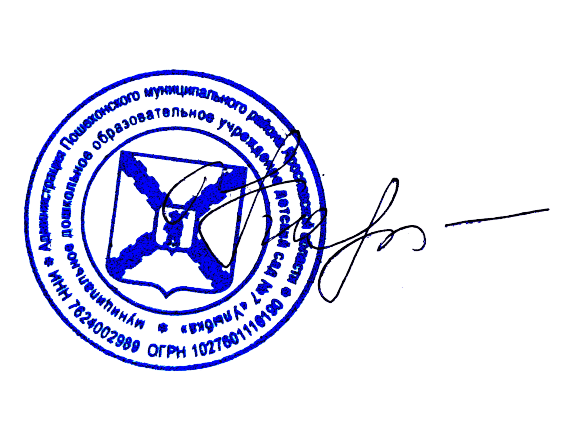 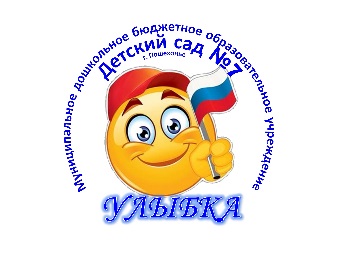 Детский сад №7 «Улыбка»АДАПТИРОВАННАЯ ОБРАЗОВАТЕЛЬНАЯ ПРОГРАММА ДОШКОЛЬНОГО ОБРАЗОВАНИЯ ДЛЯ ОБУЧАЮЩИХСЯ С ТЯЖЕЛЫМИ НАРУШЕНИЯМИ РЕЧИМуниципального дошкольного бюджетного образовательного учреждения Детский сад №7 «Улыбка»Разработана с учетом федеральной адаптированной образовательной программой дошкольного образования для обучающихся с ограниченными возможностями здоровьяСрок реализации программы: 2023-2028 гг.Пошехонье, 2023 г.ЦЕЛЕВОЙ РАЗДЕЛ. Обязательная часть. Пояснительная записка.Адаптированная образовательная программа программа дошкольного образования муниципального дошкольного бюджетного образовательного учреждения детский сад №7 «Улыбка» г. Пошехонье для обучающихся с ограниченными возможностями здоровья (далее - Программа) разработана в соответствии с Порядком разработки и утверждения федеральных основных общеобразовательных, утвержденным приказом Министерства просвещения Российской Федерации от 30 сентября 2022 г. N 874 (зарегистрирован Министерством юстиции Российской Федерации 2 ноября 2022 г., регистрационный N 70809) и Федеральным государственным образовательным стандартом дошкольного образования <1> (далее - Стандарт), в соответствии с Федеральными государственными образовательными стандартами дошкольного образования (далее ФГОС ДО), особенностями образовательного учреждения, региона и муниципалитета, образовательных потребностей воспитанников и запросов родителей (законных представителей). Программа разработана в соответствии с: Федеральной адаптированной образовательной программой дошкольного образования для обучающихся с ограниченными возможностями здоровья, утвержденная приказом Министерства просвещения Российской Федерации от 24 ноября 2022 г. N 1022 https://sudact.ru/law/prikaz-minprosveshcheniia-rossii-ot-24112022-n-1022/federalnaia-adaptirovannaia-obrazovatelnaia-programma-doshkolnogo/Конвенция о правах ребенка (одобрена Генеральной Ассамблеей ООН 20.11.1989) (вступила в силу для СССР 15.09.1990) https://www.consultant.ru/document/cons_doc_LAW_9959/ Федеральный закон от 29 декабря 2012 г. № 273-ФЭ (актуальная ред.) «Об образовании в Российской Федерации» http://www.consultant.ru/document/cons_doc_LAW_140174/ Федеральный закон 24 июля 1998 г. № 124-ФЗ (актуальная ред. от 14.07.2022) «Об основных гарантиях прав ребенка в Российской Федерации» http://www.consultant.ru/document/cons_doc_LAW_19558/ Приказ Министерства образования и науки Российской Федерации от 17 октября 2013 г. № 1155 (ред. от 08.11.2022) «Об утверждении федерального государственного образовательного стандарта дошкольного образования»(зарегистрирован Минюстом России 14 ноября 2013 г., регистрационный № 30384) https://www.consultant.ru/document/cons_doc_LAW_154637/ Постановление Правительства Российской Федерации от 21.02.2022 № 225 «Об утверждении номенклатуры должностей педагогических работников организаций, осуществляющих образовательную деятельность, должностей руководителей образовательных организаций» http://publication.pravo.gov.ru/Document/View/0001202202220042 Постановление Главного государственного санитарного врача Российской Федерации от 28 сентября 2020 года № 28 Об утверждении санитарных правилСП 2.4.3648-20 «Санитарно-эпидемиологические требования к организациям воспитания и обучения, отдыха и оздоровления детей и молодежи» http://publication.pravo.gov.ru/Document/View/0001202012210122 Постановление Главного государственного санитарного врача Российской Федерации от 27 октября 2020 г. № 32 Об утверждении санитарных правил и норм СанПиН 2.3/2.4.3590-20 «Санитарно- эпидемиологические требования к организации общественного питания населения» http://publication.pravo.gov.ru/Document/View/0001202011120001 Постановление Главного государственного санитарного врача Российской Федерации от 28 января 2021 г. № 2 Об утверждении санитарных правил и норм СанПиН 1.2.3685-21 «Гигиенические нормативы и требования к обеспечению безопасности и (или) безвредности для человека факторов среды обитания» http://publication.pravo.gov.ru/Document/View/0001202102030022 Приказ Министерства просвещения Российской Федерации от 31.07.2020 №373 «Об утверждении Порядка организации и осуществления образовательной деятельности по основным общеобразовательным программам - образовательным программам дошкольного образования» (Зарегистрирован 31.08.2020 № 59599) http://publication.pravo.gov.ru/Document/View/0001202009010021 Приказ Министерство здравоохранения и социального развития Российской Федерации от 26 августа 2010 г. № 761н (ред. от 31.05.2011) «Об утверждении Единого квалификационного справочника должностей руководителей, специалистов и служащих, раздел «Квалификационные характеристики должностей работников образования» (Зарегистрирован в Минюсте России 6 октября 2010 г. №18638) http://www.consultant.ru/document/cons_doc_LAW_105703/ Приказ Министерства образования и науки Российской Федерации от 22.12.2014 № 1601 (ред. от 13.05.2019) «О продолжительности рабочего времени (нормах часов педагогической работы за ставку заработной платы) педагогических работников и о порядке определения учебной нагрузки педагогических работников, оговариваемой в трудовом договоре» (Зарегистрировано в Минюсте России 25.02.2015 № 36204) http://www.consultant.ru/document/cons_doc_LAW_175797/ Приказ Министерства образования и науки Российской Федерации от 11 мая 2016 г. № 536 Об утверждении особенностей режима рабочего времени и времени отдыха педагогических и иных работников организаций, осуществляющие образовательную деятельность http://publication.pravo.gov.ru/Document/View/0001201606030031?rangeSize=1 Приказ Министерства образования и науки Российской Федерации от 07.04.2014 № 276 (ред. от 23.12.2020) Об утверждении Порядка проведения аттестации педагогических работников организаций, осуществляющих образовательную деятельность http://www.consultant.ru/document/cons_doc_LAW_163666/ Приказ Министерства образования и науки Российской Федерации от 20 сентября 2013 г. № 1082 «Об утверждении Положения о психолого-медико- педагогической комиссии» https://docs.edu.gov.ru/document/f9ac867f68a01765ef9ce94ebfe9430e/ Программа является документом, в соответствии с которым организации, осуществляющие образовательную деятельность на уровне дошкольного образования (далее - Организации), самостоятельно разрабатывают и утверждают адаптированные образовательные программы дошкольного образования (далее - АОП ДО) для обучающихся раннего и дошкольного возраста с ограниченными возможностями здоровья (далее - ОВЗ):АОП ДО для обучающихся с тяжелыми нарушениями речи (далее - ТНР).Содержание и планируемые результаты (целевые ориентиры), разработанные Организациями АОП ДО для обучающихся раннего и дошкольного возраста с ОВЗ, должны быть не ниже соответствующих содержания и планируемых результатов Программы.По своему организационно-управленческому статусу данная Программа, реализующая принципы Стандарта, имеет модульную структуру.Рамочный характер Программы раскрывается через представление общей модели образовательного процесса в образовательных организациях, возрастных нормативов развития, общих и особых образовательных потребностей обучающихся раннего и дошкольного возраста с ОВЗ, определение структуры и наполнения содержания образовательной деятельности в соответствии с направлениями развития ребенка в пяти образовательных областях. Образовательные области, содержание образовательной деятельности, равно как и организация образовательной среды, в том числе предметно-пространственная и развивающая образовательная среда, выступают в качестве модулей, из которых создается основная образовательная программа Организации. Модульный характер представления содержания Программы позволяет конструировать адаптированные основные образовательные программы дошкольной образовательной организации для обучающихся раннего и дошкольного возраста с ОВЗ.Структура Программы в соответствии с требованиями Стандарта включает три основных раздела - целевой, содержательный и организационный.1. Целевой раздел Программы включает пояснительную записку и планируемые результаты освоения Программы, определяет ее цели и задачи, принципы и подходы к формированию Программы, планируемые результаты ее освоения в виде целевых ориентиров.2. Содержательный раздел Программы включает описание образовательной деятельности по пяти образовательным областям: социально-коммуникативное развитие; познавательное развитие; речевое развитие; художественно-эстетическое развитие; физическое развитие; формы, способы, методы и средства реализации программы, которые отражают аспекты образовательной среды: предметно-пространственная развивающая образовательная среда; характер взаимодействия с педагогическим работником; характер взаимодействия с другими детьми; система отношений ребенка к миру, к другим людям, к себе самому; содержание образовательной деятельности по профессиональной коррекции нарушений развития обучающихся (программу коррекционно-развивающей работы).Программа определяет базовое содержание образовательных областей с учетом возрастных и индивидуальных особенностей обучающихся в различных видах деятельности, таких как:1. Предметная деятельность.2. Игровая (сюжетно-ролевая игра, игра с правилами и другие виды игры).3. Коммуникативная (общение и взаимодействие с педагогическим работником и другими детьми).4. Познавательно-исследовательская (исследование и познание природного и социального миров в процессе наблюдения и взаимодействия с ними), а также такими видами активности ребенка, как:восприятие художественной литературы и фольклора;самообслуживание и элементарный бытовой труд (в помещении и на улице);конструирование из разного материала, включая конструкторы, модули, бумагу, природный и иной материал;изобразительная (рисование, лепка, аппликация);музыкальная (восприятие и понимание смысла музыкальных произведений, пение, музыкально-ритмические движения, игры на детских музыкальных инструментах);двигательная (овладение основными движениями) форма активности ребенка.Содержательный раздел Программы включает описание коррекционно-развивающей работы, обеспечивающей адаптацию и включение обучающихся с ОВЗ в социум.Программа коррекционно-развивающей работы:1. Является неотъемлемой частью федеральной адаптированной основной образовательной программы дошкольного образования обучающихся с ОВЗ в условиях дошкольных образовательных групп комбинированной и компенсирующей направленности.2. Обеспечивает достижение максимальной реализации реабилитационного потенциала.3. Учитывает особые образовательные потребности обучающихся раннего и дошкольного возраста с ОВЗ, удовлетворение которых открывает возможность общего образования.Программа обеспечивает планируемые результаты дошкольного образования обучающихся раннего и дошкольного возраста с ОВЗ в условиях дошкольных образовательных групп комбинированной и компенсирующей направленности.Организационный раздел программы содержит психолого-педагогические условия, обеспечивающие развитие ребенка той или иной нозологической группы, особенности организации развивающей предметно-пространственной среды, федеральный календарный план воспитательной работы с перечнем основных государственных и народных праздников, памятных дат в календарном плане воспитательной работы Организации.Объем обязательной части основной образовательной программы должен составлять не менее 60% от ее общего объема. Объем части основной образовательной программы, формируемой участниками образовательных отношений, должен составлять не более 40% от ее общего объема.В соответствии с Программой описание традиционных событий, праздников и мероприятий с учетом региональных и других социокультурных особенностей рекомендуется включать в часть, формируемую участниками образовательных отношений самостоятельно.Программа также содержит рекомендации по развивающему оцениванию достижения целей в форме педагогической и психологической диагностики развития обучающихся, а также качества реализации основной образовательной программы Организации. Система оценивания качества реализации программы Организации направлена в первую очередь на оценивание созданных Организацией условий внутри образовательного процесса.Программы для разных нозологических групп должны разрабатываться с учетом особенностей развития и особых образовательных потребностей обучающихся указанных групп.Цели и задачи реализации Программы. Целью Программы: является разностороннее развитие ребёнка в период дошкольного детства с учётом возрастных и индивидуальных особенностей на основе духовно-нравственных ценностей российского народа, исторических и национально-культурных традиций. Цель Программы достигается через решение следующих задач: реализация содержания АОП ДО;обеспечение единых для Российской Федерации содержания ДО и планируемых 6 результатов освоения образовательной программы ДО; приобщение детей (в соответствии с возрастными особенностями) к базовым ценностям российского народа - жизнь, достоинство, права и свободы человека, патриотизм, гражданственность, высокие нравственные идеалы, крепкая семья, созидательный труд, приоритет духовного над материальным, гуманизм, милосердие, справедливость, коллективизм, взаимопомощь и взаимоуважение, историческая память и преемственность поколений, единство народов России; создание условий для формирования ценностного отношения к окружающему миру, становления опыта действий и поступков на основе осмысления ценностей; коррекция недостатков психофизического развития обучающихся с ОВЗ;охрана и укрепление физического и психического здоровья обучающихся с ОВЗ, в том числе их эмоционального благополучия;обеспечение равных возможностей для полноценного развития ребенка с ОВЗ в период дошкольного образования независимо от места проживания, пола, нации, языка, социального статуса;создание благоприятных условий развития в соответствии с их возрастными, психофизическими и индивидуальными особенностями, развитие способностей и творческого потенциала каждого ребенка с ОВЗ как субъекта отношений с педагогическим работником, родителями (законными представителями), другими детьми;объединение обучения и воспитания в целостный образовательный процесс на основе духовно-нравственных и социокультурных ценностей, принятых в обществе правил и норм поведения в интересах человека, семьи, общества;формирование общей культуры личности обучающихся с ОВЗ, развитие их социальных, нравственных, эстетических, интеллектуальных, физических качеств, инициативности, самостоятельности и ответственности ребенка, формирование предпосылок учебной деятельности;формирование социокультурной среды, соответствующей психофизическим и индивидуальным особенностям развития обучающихся с ОВЗ;обеспечение психолого-педагогической поддержки родителей (законных представителей) и повышение их компетентности в вопросах развития, образования, реабилитации (абилитации), охраны и укрепления здоровья обучающихся с ОВЗ;достижение детьми на этапе завершения ДО уровня развития, необходимого и достаточного для успешного освоения ими образовательных программ начального общего образования. Задачи реализации Программы в части, формируемой участниками образовательных отношенийразвитие духовно-нравственной культуры ребенка, формирование ценностных ориентаций средствами традиционной народной культуры родного края.Принципы и подходы к формированию Программы В соответствии с ФАОП ДО Программа построена на следующих принципах: Поддержка разнообразия детства.Сохранение уникальности и самоценности детства как важного этапа в общем развитии человека.Позитивная социализация ребенка.Личностно-развивающий и гуманистический характер взаимодействия педагогических работников и родителей (законных представителей), педагогических и иных работников Организации) и обучающихся.Содействие и сотрудничество обучающихся и педагогических работников, признание ребенка полноценным участником (субъектом) образовательных отношений.Сотрудничество Организации с семьей.Возрастная адекватность образования. Данный принцип предполагает подбор образовательными организациями содержания и методов дошкольного образования в соответствии с возрастными особенностями обучающихся.Специфические принципы и подходы к формированию АОП ДО для обучающихся с ТНР:Сетевое взаимодействие с организациями социализации, образования, охраны здоровья и другими партнерами, которые могут внести вклад в развитие и образование обучающихся: Организация устанавливает партнерские отношения не только с семьями обучающихся, но и с другими организациями и лицами, которые могут способствовать удовлетворению особых образовательных потребностей обучающихся с ТНР, оказанию психолого-педагогической и (или) медицинской поддержки в случае необходимости (Центр психолого-педагогической, медицинской и социальной помощи).Индивидуализация образовательных программ дошкольного образования обучающихся с ТНР: предполагает такое построение образовательной деятельности, которое открывает возможности для индивидуализации образовательного процесса и учитывает его интересы, мотивы, способности и психофизические особенности.Развивающее вариативное образование: принцип предполагает, что содержание образования предлагается ребенку через разные виды деятельности с учетом зон актуального и ближайшего развития ребенка, что способствует развитию, расширению как явных, так и скрытых возможностей ребенка.Полнота содержания и интеграция отдельных образовательных областей: в соответствии со Стандартом Программа предполагает всестороннее социально-коммуникативное, познавательное, речевое, художественно-эстетическое и физическое развитие обучающихся посредством различных видов детской активности. Деление Программы на образовательные области не означает, что каждая образовательная область осваивается ребенком по отдельности, в форме изолированных занятий по модели школьных предметов. Между отдельными разделами Программы существуют многообразные взаимосвязи: познавательное развитие обучающихся с ТНР тесно связано с речевым и социально-коммуникативным, художественно-эстетическое - с познавательным и речевым. Содержание образовательной деятельности в каждой области тесно связано с другими областями. Такая организация образовательного процесса соответствует особенностям развития обучающихся с ТНР дошкольного возраста;Инвариантность ценностей и целей при вариативности средств реализации и достижения целей Программы: Стандарт и Программа задают инвариантные ценности и ориентиры, с учетом которых Организация должна разработать свою адаптированную образовательную программу. При этом за Организацией остается право выбора способов их достижения, выбора образовательных программ, учитывающих разнородность состава групп обучающихся, их психофизических особенностей, запросов родителей (законных представителей).Планируемые результаты реализации ПрограммыВ соответствии со Стандартом специфика дошкольного детства и системные особенности дошкольного образования делают неправомерными требования от ребенка дошкольного возраста конкретных образовательных достижений. Поэтому результаты освоения Программы представлены в виде целевых ориентиров дошкольного образования и представляют собой возрастные характеристики возможных достижений ребенка с ОВЗ к концу дошкольного образования.Реализация образовательных целей и задач Программы направлена на достижение целевых ориентиров дошкольного образования, которые описаны как основные характеристики развития ребенка с ОВЗ. Они представлены в виде изложения возможных достижений обучающихся на разных возрастных этапах дошкольного детства.Целевые ориентиры реализации АОП ДО для обучающихся с ТНР.В соответствии с особенностями психофизического развития ребенка с ТНР планируемые результаты освоения Программы предусмотрены в ряде целевых ориентиров.Целевые ориентиры освоения Программы детьми младшего дошкольного возраста с ТНР:1) способен к устойчивому эмоциональному контакту с педагогическим работником и обучающимися;2) проявляет речевую активность, способность взаимодействовать с окружающими, желание общаться с помощью слова, стремится к расширению понимания речи;3) понимает названия предметов, действий, признаков, встречающихся в повседневной речи;4) пополняет активный словарный запас с последующим включением его в простые фразы;5) понимает и выполняет словесные инструкции, выраженные простыми по степени сложности синтаксическими конструкциями;6) различает значения бытовой лексики и их грамматические формы;7) называет действия, предметы, изображенные на картинке, выполненные персонажами сказок или другими объектами;8) участвует в элементарном диалоге (отвечает на вопросы после прочтения сказки, используя слова, простые предложения, состоящие из двух - трех слов, которые могут добавляться жестами);9) рассказывает двустишья;10) использует слова, простые предложения, состоящие из двух - трех слов, которые могут сопровождаться жестами;11) произносит простые по артикуляции звуки;12) воспроизводит звукослоговую структуру двухсложных слов, состоящих из открытых, закрытых слогов;13) выполняет отдельные ролевые действия, носящие условный характер, участвует в разыгрывании сюжета: цепочки двух - трех действий;14) соблюдает в игре элементарные правила;15) осуществляет перенос сформированных ранее игровых действий в различные игры;16) проявляет интерес к действиям других обучающихся, может им подражать;17) замечает несоответствие поведения других обучающихся требованиям педагогического работника;18) выражает интерес и проявляет внимание к различным эмоциональным состояниям человека;19) показывает по словесной инструкции и может назвать два - четыре основных цвета и две - три формы;20) выбирает из трех предметов разной величины "самый большой" ("самый маленький");21) усваивает сведения о мире людей и рукотворных материалах;22) считает с соблюдением принципа "один к одному" (в доступных пределах счета);23) знает реальные явления и их изображения: контрастные времена года (лето и зима) и части суток (день и ночь);24) эмоционально положительно относится ко всем видам детской деятельности, ее процессу и результатам;25) владеет некоторыми операционально-техническими сторонами изобразительной деятельности, пользуется карандашами, фломастерами, кистью, мелом, мелками;26) планирует основные этапы предстоящей работы с помощью педагогического работника;27) с помощью педагогического работника и самостоятельно выполняет ритмические движения с музыкальным сопровождением;28) осваивает различные виды движения (бег, лазанье, перешагивание);29) обладает навыками элементарной ориентировки в пространстве, (движение по сенсорным дорожкам и коврикам, погружение и перемещение в сухом бассейне);30) действует в соответствии с инструкцией;31) выполняет по образцу, а затем самостоятельно простейшие построения и перестроения, физические упражнения в соответствии с указаниями инструктора по физической культуре (воспитателя);32) стремится принимать активное участие в подвижных играх;33) выполняет орудийные действия с предметами бытового назначения с незначительной помощью педагогического работника;34) с незначительной помощью педагогического работника стремится поддерживать опрятность во внешнем виде, выполняет основные культурно-гигиенические действия, ориентируясь на образец и словесные просьбы педагогического работника.Целевые ориентиры освоения Программы детьми среднего дошкольного возраста с ТНР.К концу данного возрастного этапа ребенок:1) проявляет мотивацию к занятиям, попытки планировать (с помощью педагогического работника) деятельность для достижения какой-либо (конкретной) цели;2) понимает и употребляет слова, обозначающие названия предметов, действий, признаков, состояний, свойств, качеств;3) использует слова в соответствии с коммуникативной ситуацией;4) различает разные формы слов (словообразовательные модели и грамматические формы);5) использует в речи сложносочиненные предложения с сочинительными союзами;6) пересказывает (с помощью педагогического работника) небольшую сказку, рассказ, с помощью педагогического работника рассказывает по картинке;7) составляет описательный рассказ по вопросам (с помощью педагогического работника), ориентируясь на игрушки, картинки, из личного опыта;8) владеет простыми формами фонематического анализа;9) использует различные виды интонационных конструкций;10) выполняет взаимосвязанные ролевые действия, изображающие социальные функции людей, понимает и называет свою роль;11) использует в ходе игры различные натуральные предметы, их модели, предметы-заместители;12) передает в сюжетно-ролевых и театрализованных играх различные виды социальных отношений;13) стремится к самостоятельности, проявляет относительную независимость от педагогического работника;14) проявляет доброжелательное отношение к детям, педагогическим работникам, оказывает помощь в процессе деятельности, благодарит за помощь;15) занимается различными видами детской деятельности, не отвлекаясь, в течение некоторого времени (не менее 15 мин.);16) устанавливает причинно-следственные связи между условиями жизни, внешними и функциональными свойствами в животном и растительном мире на основе наблюдений и практического экспериментирования;17) осуществляет "пошаговое" планирование с последующим словесным отчетом о последовательности действий сначала с помощью педагогического работника, а затем самостоятельно;18) имеет представления о времени на основе наиболее характерных признаков (по наблюдениям в природе, по изображениям на картинках); узнает и называет реальные явления и их изображения: времена года и части суток;19) использует схему для ориентировки в пространстве;20) владеет ситуативной речью в общении с другими детьми и с педагогическим работником, элементарными коммуникативными умениями, взаимодействует с окружающими, используя речевые и неречевые средства общения;21) может самостоятельно получать новую информацию (задает вопросы, экспериментирует);22) в речи употребляет все части речи, кроме причастий и деепричастий, проявляет словотворчество;23) сочиняет небольшую сказку или историю по теме, рассказывает о своих впечатлениях, высказывается по содержанию литературных произведений (с помощью педагогического работника и самостоятельно);24) изображает предметы с деталями, появляются элементы сюжета, композиции;25) положительно эмоционально относится к изобразительной деятельности, ее процессу и результатам, знает материалы и средства, используемые в процессе изобразительной деятельности, их свойства;26) знает основные цвета и их оттенки;27) сотрудничает с другими детьми в процессе выполнения коллективных работ;28) внимательно слушает музыку, понимает и интерпретирует выразительные средства музыки, проявляя желание самостоятельно заниматься музыкальной деятельностью;29) выполняет двигательные цепочки из трех - пяти элементов;30) выполняет общеразвивающие упражнения, ходьбу, бег в заданном темпе;31) описывает по вопросам педагогического работника свое самочувствие, может привлечь его внимание в случае плохого самочувствия, боли;32) самостоятельно умывается, следит за своим внешним видом, соблюдает культуру поведения за столом, одевается и раздевается, ухаживает за вещами личного пользования.Целевые ориентиры на этапе завершения освоения Программы.К концу данного возрастного этапа ребенок:1) обладает сформированной мотивацией к школьному обучению;2) усваивает значения новых слов на основе знаний о предметах и явлениях окружающего мира;3) употребляет слова, обозначающие личностные характеристики, многозначные;4) умеет подбирать слова с противоположным и сходным значением;5) правильно употребляет основные грамматические формы слова;6) составляет различные виды описательных рассказов (описание, повествование, с элементами рассуждения) с соблюдением цельности и связности высказывания, составляет творческие рассказы;7) владеет простыми формами фонематического анализа, способен осуществлять сложные формы фонематического анализа (с постепенным переводом речевых умений во внутренний план), осуществляет операции фонематического синтеза;8) осознает слоговое строение слова, осуществляет слоговой анализ и синтез слов (двухсложных с открытыми, закрытыми слогами, трехсложных с открытыми слогами, односложных);9) правильно произносит звуки (в соответствии с онтогенезом);10) владеет основными видами продуктивной деятельности, проявляет инициативу и самостоятельность в разных видах деятельности: в игре, общении, конструировании;11) выбирает род занятий, участников по совместной деятельности, избирательно и устойчиво взаимодействует с детьми;12) участвует в коллективном создании замысла в игре и на занятиях;13) передает как можно более точное сообщение другому, проявляя внимание к собеседнику;14) регулирует свое поведение в соответствии с усвоенными нормами и правилами, проявляет кооперативные умения в процессе игры, соблюдая отношения партнерства, взаимопомощи, взаимной поддержки;15) отстаивает усвоенные нормы и правила перед ровесниками и педагогическим работником, стремится к самостоятельности, проявляет относительную независимость от педагогического работника;16) использует в играх знания, полученные в ходе экскурсий, наблюдений, знакомства с художественной литературой, картинным материалом, народным творчеством, историческими сведениями, мультфильмами;17) использует в процессе продуктивной деятельности все виды словесной регуляции: словесного отчета, словесного сопровождения и словесного планирования деятельности;18) устанавливает причинно-следственные связи между условиями жизни, внешними и функциональными свойствами в животном и растительном мире на основе наблюдений и практического экспериментирования;19) определяет пространственное расположение предметов относительно себя, геометрические фигуры;20) владеет элементарными математическими представлениями: количество в пределах десяти, знает цифры 0, 1 - 9, соотносит их с количеством предметов, решает простые арифметические задачи устно, используя при необходимости в качестве счетного материала символические изображения;21) определяет времена года, части суток;22) самостоятельно получает новую информацию (задает вопросы, экспериментирует);23) пересказывает литературные произведения, составляет рассказ по иллюстративному материалу (картинкам, картинам, фотографиям), содержание которых отражает эмоциональный, игровой, трудовой, познавательный опыт обучающихся;24) составляет рассказы по сюжетным картинкам и по серии сюжетных картинок, используя графические схемы, наглядные опоры;25) составляет с помощью педагогического работника небольшие сообщения, рассказы из личного опыта;26) владеет предпосылками овладения грамотой;27) стремится к использованию различных средств и материалов в процессе изобразительной деятельности;28) имеет элементарные представления о видах искусства, понимает доступные произведения искусства (картины, иллюстрации к сказкам и рассказам, народная игрушка), воспринимает музыку, художественную литературу, фольклор;29) проявляет интерес к произведениям народной, классической и современной музыки, к музыкальным инструментам;30) сопереживает персонажам художественных произведений;31) выполняет основные виды движений и упражнения по словесной инструкции педагогических работников: согласованные движения, а также разноименные и разнонаправленные движения;32) осуществляет элементарное двигательное и словесное планирование действий в ходе спортивных упражнений;33) знает и подчиняется правилам подвижных игр, эстафет, игр с элементами спорта;34) владеет элементарными нормами и правилами здорового образа жизни (в питании, двигательном режиме, закаливании, при формировании полезных привычек).Часть, формируемая участниками образовательных отношений по выбранному направлению.Вариативная часть Программы предполагает углубленную работу в физическом, социально – коммуникативном, творческом развитии обучающихся и предусматривает кружковую работу в МДБОУ. Выбор данных направлений для части, формируемой участниками образовательного процесса, соответствует потребностям и интересам детей, а также возможностям педагогического коллектива и социальному запросу родителей (законных представителей).Вариативные формы дошкольного образованияНАУСТИМ — цифровая интерактивная среда: парциальная образовательная программа для детей от 5 до 11 лет / О. А. Поваляев, Г.В. Глушкова, Н.А. Иванова, Е.В. Сарфанова, С.И. Мусиенко. — М.: Де’Либри, 2020. — 68 с. : ил. — ISBN 978-5-4491-0791-6.Парциальная образовательная программа для детей старшего дошкольного и младшего школьного возраста «НАУСТИМ — цифровая интерактивная среда» направлена на развитие интеллектуальных способностей и исследовательской активности детей 5—11 лет, на их познавательное развитие, приобщение к инженерно-техническому творчеству, создание педагогических условий, способствующих полноценному разностороннему развитию средствами цифрового интерактивного и игрового оборудования Академии Наураши и технологий STEAM-образования.Обучение грамоте детей дошкольного возраста. Парциальная программа. Изд. 2-е. — СПб. : ООО «ИЗДАТЕЛЬСТВО «ДЕТСТВО-ПРЕСС», 2020.В соответствии с Федеральным государственным образовательным стандартом дошкольного образования данная парциальная образовательная программа направлена на развитие детей дошкольного возраста в образовательной области «Речевое развитие», предназначена для обучения дошкольников грамоте и профилактике нарушений письменной речи в дальнейшем, учитывает образовательные потребности, интересы и мотивы детей и членов их семей.Особенностью программы является то, что написана она учителем-логопедом и поэтому учитывает закономерности развития речи ребенка в онтогенезе, что позволяет избежать нарушений письменной речи в дальнейшем при школьном обучении.  Изучение букв, соответствующих звукам позднего онтогенеза, которые дети осваивают к пяти-шести годам, отнесено в программе на конец курса, что позволяет научить ребенка читать предложения и небольшие тексты на материале букв, соответствующих простым звукам русского языка. Автор рекомендует знакомить детей с буквами Ш, Ж, Р, Л только тогда, когда дети научатся правильно произносить соответствующие им звуки.Лыкова И.А. Парциальная образовательная программа для детей дошкольного возраста «МИР БЕЗ ОПАСНОСТИ», издательский дом «Цветной мир», 2017, 112 стр. Рецензия ФГАУ «ФИРО» № 32 от 13 февраля 2017 г.Авторская программа, разработанная в соответствии с ФГОС ДО и направленная на формирование культуры безопасности личности в условиях развивающего дошкольного образования. Охватывает следующие виды детской безопасности: витальная (жизнь и здоровье), социальная, экологическая, дорожная, пожарная, информационная и др. Определяет стратегию, целевые ориентиры, ключевые задачи, базисное содержание, модель взаимодействия педагога с детьми, психолого-педагогические условия, критерии педагогической диагностики (мониторинга). Раскрывает принципы организации развивающей предметно-пространственной среды. Предлагает варианты адаптации программного содержания к запросу особого ребенка. Особенностью авторского подхода является моделирование образовательных ситуаций, отражающих путь развития человеческой культуры и общества (взаимосвязь культуротворчества и нормотворчества). Развитие через движение: формирование двигательных способностей детей 3–7 лет: парциальная программа / О.Б. Соковиков, Л.А. Новикова, Т.В. ЛевченковаПрограмма направлена на повышение оздоровительного воздействия средств физического воспитания на подрастающее поколение, формирование у детей здорового образа жизни, индивидуальных способностей, создание надежного фундамента их физической подготовленности для дальнейшей жизни.Парциальная программа духовно-нравственного воспитания детей 5–7 лет «С чистым сердцем» / Р.Ю.  Белоусова, А.Н.  Егорова, Ю.С.  Калинкина.В основу содержания программы положены духовно-нравственные ценности, сложившиеся в процессе культурного развития России, такие, как человеколюбие, справедливость, честь, совесть, воля, личное достоинство, вера в добро и стремление к исполнению нравственного долга перед самим собой, своей семьёй и своим Отечеством.Региональный компонентПриоритетное направление ДОУ – нравственно-патриотическое воспитание дошкольников, реализуется в соответствии с программой «Пошехонье – Российская глубинка», разработанной педагогическим коллективом МДБОУ ДС №7 «Улыбка» на основе дополнительной программы «Малая Родина - Ярославия» и авторскими программами по духовно-нравственному и патриотическому воспитанию педагогов МДБОУ ДС №7 «Улыбка» «Предков чтить, дела их помнить», «Пошехонье- это Русь, Пошехоньем я горжусь!».Программа разработана с учётом культурно-исторических особенностей Ярославского региона. Введение   регионального краеведческого содержания, предусматривает приобщение ребенка к национальному культурному наследию: образцам национального местного фольклора, народным художественным промыслам, культурным традициям, произведениям местных писателей, поэтов, мастеров-умельцев, художников, природе родного края. Осознанное принятие ребенком старшего дошкольного   возраста традиций, ценностей, особых форм культурно-исторической, социальной и духовной жизни его родного села, города, района является важной составляющей духовно-нравственного развития и воспитания детей.Все части Программы являются взаимодополняющими и целесообразными с точки зрения реализации требований ФГОС ДО. Программа может корректироваться в связи с изменениями: нормативно-правовой базы ДОО, образовательного запроса родителей, видовой структуры групп, выходом примерных основных образовательных программ. Программа является документом, регламентирующим содержание и педагогические условия обеспечения образовательного процесса, определяющим путь достижения дошкольного образовательного стандарта. Развивающее оценивание качества образовательной деятельности по Программе
Оценивание качества образовательной деятельности, осуществляемой Организацией по Программе, представляет собой важную составную часть данной образовательной деятельности, направленную на ее усовершенствование.Концептуальные основания такой оценки определяются требованиями Федерального закона от 29 декабря 2012 г. N 273-ФЗ "Об образовании в Российской Федерации", а также Стандарта, в котором определены государственные гарантии качества образования.Оценивание качества, то есть оценивание соответствия образовательной деятельности, реализуемой Организацией, заданным требованиям Стандарта и Программы в дошкольном образовании обучающихся с ОВЗ, направлено в первую очередь на оценивание созданных Организацией условий в процессе образовательной деятельности.Программой не предусматривается оценивание качества образовательной деятельности Организации на основе достижения детьми с ОВЗ планируемых результатов освоения Программы.Целевые ориентиры, представленные в Программе:не подлежат непосредственной оценке;не являются непосредственным основанием оценки как итогового, так и промежуточного уровня развития обучающихся с ОВЗ;не являются основанием для их формального сравнения с реальными достижениями обучающихся с ОВЗ;не являются основой объективной оценки соответствия, установленным требованиям образовательной деятельности и подготовки обучающихся;не являются непосредственным основанием при оценке качества образования.Степень реального развития обозначенных целевых ориентиров и способности ребенка их проявлять к моменту перехода на следующий уровень образования могут существенно варьировать у разных обучающихся в силу различий в условиях жизни и индивидуальных особенностей развития конкретного ребенка.Программа строится на основе общих закономерностей развития личности обучающихся дошкольного возраста, с ОВЗ с учетом сенситивных периодов в развитии. Обучающиеся с различными недостатками в физическом и (или) психическом развитии могут иметь качественно неоднородные уровни двигательного, речевого, познавательного и социального развития личности, поэтому целевые ориентиры Программы Организации должны учитывать не только возраст ребенка, но и уровень развития его личности, степень выраженности различных нарушений, а также индивидуально-типологические особенности развития ребенка.Программой предусмотрена система мониторинга динамики развития обучающихся, динамики их образовательных достижений, основанная на методе наблюдения и включающая:1) педагогические наблюдения, педагогическую диагностику, связанную с оценкой эффективности педагогических действий с целью их дальнейшей оптимизации;2) детские портфолио, фиксирующие достижения ребенка в ходе образовательной деятельности;3) карты развития ребенка с ОВЗ;4) различные шкалы индивидуального развития ребенка с ОВЗ.Программа предоставляет Организации право самостоятельного выбора инструментов педагогической и психологической диагностики развития обучающихся, в том числе, его динамики.В соответствии со Стандартом дошкольного образования и принципами Программы оценка качества образовательной деятельности по Программе:1) поддерживает ценности развития и позитивной социализации ребенка раннего и дошкольного возраста с ОВЗ;2) учитывает факт разнообразия путей развития ребенка с ОВЗ в условиях современного общества;3) ориентирует систему дошкольного образования на поддержку вариативных организационных форм дошкольного образования для обучающихся с ОВЗ;4) обеспечивает выбор методов и инструментов оценивания для семьи, образовательной организации и для педагогических работников Организации в соответствии: разнообразия вариантов развития обучающихся с ОВЗ в дошкольном детстве; разнообразия вариантов образовательной и коррекционно-реабилитационной среды; разнообразия местных условий в разных регионах и муниципальных образованиях Российской Федерации;5) представляет собой основу для развивающего управления программами дошкольного образования для обучающихся с ОВЗ на уровне Организации, учредителя, региона, страны, обеспечивая тем самым качество основных образовательных программ дошкольного образования в разных условиях их реализации в масштабах всей страны.Система оценки качества реализации Программы дошкольного образования обучающихся с ОВЗ на уровне Организации должна обеспечивать участие всех участников образовательных отношений и в то же время выполнять свою основную задачу - обеспечивать развитие системы дошкольного образования в соответствии с принципами и требованиями Стандарта.Программой предусмотрены следующие уровни системы оценки качества:диагностика развития ребенка раннего и дошкольного возраста с ОВЗ, используемая как профессиональный инструмент педагогического работника с целью получения обратной связи от собственных педагогических действий и планирования дальнейшей индивидуальной работы с детьми с ОВЗ по Программе;внутренняя оценка, самооценка Организации;внешняя оценка Организации, в том числе независимая профессиональная и общественная оценка.На уровне образовательной организации система оценки качества реализации Программы решает задачи:повышения качества реализации программы дошкольного образования;реализации требований Стандарта к структуре, условиям и целевым ориентирам основной образовательной программы дошкольной организации;обеспечения объективной экспертизы деятельности Организации в процессе оценки качества адаптированной программы дошкольного образования обучающихся с ОВЗ;задания ориентиров педагогическим работникам в их профессиональной деятельности и перспектив развития самой Организации;создания оснований преемственности между дошкольным и начальным общим образованием обучающихся с ОВЗ.Важнейшим элементом системы обеспечения качества дошкольного образования в Организации является оценка качества психолого-педагогических условий реализации, адаптированной основной образовательной программы, и именно психолого-педагогические условия являются основным предметом оценки в предлагаемой системе оценки качества образования на уровне Организации, что позволяет выстроить систему оценки и повышения качества вариативного, развивающего дошкольного образования в соответствии со Стандартом посредством экспертизы условий реализации Программы. Ключевым уровнем оценки является уровень образовательного процесса, в котором непосредственно участвует ребенок с ОВЗ, его семья и педагогический коллектив Организации.Система оценки качества дошкольного образования:должна быть сфокусирована на оценивании психолого-педагогических и других условий реализации Программы в Организации в пяти образовательных областях, определенных Стандартом;учитывает образовательные предпочтения и удовлетворенность дошкольным образованием со стороны семьи ребенка;исключает использование оценки индивидуального развития ребенка в контексте оценки работы Организации;исключает унификацию и поддерживает вариативность форм и методов дошкольного образования;способствует открытости по отношению к ожиданиям ребенка с ОВЗ, семьи, педагогических работников, общества и государства;включает как оценку педагогическими работниками Организации собственной работы, так и независимую профессиональную и общественную оценку условий образовательной деятельности в дошкольной образовательной организации;использует единые инструменты, оценивающие условия реализации программы в Организации, как для самоанализа, так и для внешнего оценивания.СОДЕРЖАТЕЛЬНЫЙ РАЗДЕЛ. Обязательная часть. Описание образовательной деятельности в соответствии с направлениями развития ребенка, представленными в пяти образовательных областях, и в соответствии о ФОП, с указанием методических пособий, обеспечивающих реализацию данного содержания. Описание образовательной деятельности обучающихся с ТНР в соответствии с направлениями развития ребенка, представленными в пяти образовательных областяхСоциально-коммуникативное развитие ребенка с ТНР В области социально-коммуникативного развития ребенка с ТНР, с учетом его психофизических особенностей, в условиях информационной социализации основными задачами образовательной деятельности являются создание условий для:усвоения норм и ценностей, принятых в обществе, включая моральные и нравственные ценности;развития общения и взаимодействия ребенка с ТНР с педагогическим работником и другими детьми;становления самостоятельности, целенаправленности и саморегуляции собственных действий;развития эмоциональной отзывчивости, сопереживания;формирования готовности к совместной деятельности с другими детьми и педагогическим работником;формирования уважительного отношения и чувства принадлежности к своей семье и к сообществу обучающихся и педагогических работников в Организации;формирования позитивных установок к различным видам труда и творчества;формирования основ безопасного поведения в быту, социуме, природе;развития коммуникативных и социальных навыков ребенка с ТНР;развития игровой деятельности.Основное содержание образовательной деятельности с детьми младшего дошкольного возраста.Совместная образовательная деятельность педагогических работников с детьми с ТНР предполагает следующие направления работы:формирование представлений обучающихся о разнообразии окружающего их мира и людей;воспитание правильного отношения к людям, вещам;обучение способам поведения в обществе, отражающим желания, возможности и предпочтения обучающихся ("хочу - не хочу", "могу - не могу", "нравится - не нравится").Характер решаемых задач позволяет структурировать содержание образовательной области "Социально-коммуникативное развитие" по следующим разделам:игра;представления о мире людей и рукотворных материалах;безопасное поведение в быту, социуме, природе;труд.Обучение игре детей младшего школьного возраста с ТНР проводится в форме развивающих образовательных ситуаций, направленных на преодоление у обучающихся речевого и неречевого негативизма. Для этого все специалисты стремятся придать отношениям обучающихся к окружающим педагогическим работником и детям положительную направленность.В ходе обучающих игр с детьми первого уровня речевого развития педагогические работники организуют игровые ситуации, позволяющие детям с помощью невербальных и вербальных средств общения выражать радость от достижения целей, вступать в общение с другими детьми: парное или в малых группах (два - три обучающихся).В различных предметных и ролевых играх с предметами-орудиями бытового назначения, с игрушками педагогические работники уточняют представления обучающихся о цвете предметов (красный, синий, желтый, зеленый, черный, белый), учат обучающихся различать предметы по цвету (противопоставление по принципу "такой - не такой", выбор предметов одного цвета из группы предметов, разных по форме и величине; различение контрастных и близких по цвету предметов). В обучающих играх обучающиеся соотносят цвет предмета со словом.Педагогические работники в различных педагогических ситуациях, в режимные моменты, в игре формируют у обучающихся с ТНР навыки самообслуживания, культурно-гигиенические навыки, навыки выполнения элементарных трудовых поручений с их помощью.Всеми педагогическими работниками образовательной организации в подборе доступного детям речевого материала применительно к игровым ситуациям и трудовым процессам, которые осваивает ребенок с ТНР, учитывается коррекционная направленность всего педагогического процесса. Педагогические работники обучают обучающихся использовать невербальные и вербальные средства общения в процессе самообслуживания, выполнения культурно-гигиенических процедур, элементарных трудовых поручений, во время игры: сообщать о своих действиях, демонстрировать умения, обращаться за помощью в случае возникновения трудностей.Образовательную деятельность в рамках указанной образовательной области проводят воспитатели, согласуя ее содержание с тематикой работы, проводимой учителем-логопедом. Активными участниками образовательного процесса в области "Социально-коммуникативное развитие" должны стать родители (законные представители) обучающихся, а также педагогические работники, работающие с детьми с ТНР.Основное содержание образовательной деятельности с детьми среднего дошкольного возраста.Характер решаемых задач позволяет структурировать содержание образовательной области "Социально-коммуникативное развитие" по следующим разделам:игра;представления о мире людей и рукотворных материалах;безопасное поведение в быту, социуме, природе;труд.Содержание образовательной области "Социально-коммуникативное развитие" направлено на совершенствование и обогащение навыков игровой деятельности обучающихся с ТНР, дальнейшее приобщение их к элементарным общепринятым нормам и правилам взаимоотношений с другими детьми и педагогическим работником, в том числе моральным, на обогащение первичных представлений о тендерной и семейной принадлежности. Активное включение в образовательный процесс разнообразных игр во всех формах и направлениях общеразвивающей и коррекционно-развивающей работы с дошкольниками с ТНР на протяжении их пребывания в дошкольной организации стимулирует, прежде всего, речевую активность.Объектом особого внимания педагогических работников, работающих с детьми (учителей-логопедов, воспитателей, музыкальных руководителей) становится уточнение и совершенствование использования детьми с нарушением речи коммуникативных средств, проявляющихся в игре: положительных взаимоотношений, организованности, выдержки, настойчивости, умения контролировать свои эмоции и подчинять их правилам группового взаимодействия в соответствии с общим игровым замыслом.Принцип коррекционной направленности реализуется в подборе доступного детям речевого материала применительно к творческим и дидактическим играм, ситуациям трудовых процессов, которые осваивает ребенок среднего дошкольного возраста с нарушениями речи. Основное внимание педагогических работников в различных образовательных ситуациях обращается на обучение обучающихся с ТНР использованию, прежде всего, вербальных (в сочетании с невербальными) средств общения в процессе игры, организованной деятельности, в режимные моменты.Педагогические работники создают образовательные ситуации, направленные на стимулирование у обучающихся потребности в сотрудничестве, в кооперативных действиях с другими детьми во всех видах деятельности. На этой основе осуществляется работа по активизации речевой деятельности, по накоплению детьми словарного запаса.Игра как основная часть образовательной области "Социально-коммуникативное развитие" включается в совместную образовательную деятельность педагогических работников и обучающихся в процессе овладения всеми образовательными областями, в групповые и индивидуальные логопедические занятия. В игре возникают партнерские отношения, поэтому социальная сфера "ребенок среди сверстников" становится предметом особого внимания педагогических работников. Взаимодействие педагогического работника с детьми с ТНР строится с учетом интересов каждого ребенка и детского сообщества в целом.Образовательную деятельность в рамках области "Социально-коммуникативное развитие" проводят воспитатели, интегрируя ее содержание с тематикой логопедической работы, проводимой учителем-логопедом. Для формирования коммуникативных способностей обучающихся среднего дошкольного возраста с ТНР учителю-логопеду (вместе с воспитателями) важно определить, насколько та или иная предметно-игровая ситуация будет стимулировать доступные им средства общения (вербальные и невербальные).В образовательный процесс в области "Социально-коммуникативное развитие" желательно вовлекать родителей (законных представителей) обучающихся, а также всех остальных специалистов, работающих с детьми с тяжелыми нарушениями речи.Основное содержание образовательной деятельности с детьми старшего дошкольного возраста.Содержание образовательной области "Социально-коммуникативное развитие" направлено на всестороннее развитие у обучающихся с ТНР навыков игровой деятельности, дальнейшее приобщение их к общепринятым нормам и правилам взаимоотношений с другими детьми и педагогическим работником, в том числе моральным, на обогащение первичных представлений о тендерной и семейной принадлежности.В этот период в коррекционно-развивающей работе с детьми педагогические работники создают и расширяют знакомые образовательные ситуации, направленные на стимулирование потребности обучающихся в сотрудничестве, в кооперативных действиях с другими детьми во всех видах деятельности, продолжается работа по активизации речевой деятельности, по дальнейшему накоплению детьми словарного запаса.Характер решаемых задач позволяет структурировать содержание образовательной области "Социально-коммуникативное развитие" по следующим разделам:игра;представления о мире людей и рукотворных материалах;безопасное поведение в быту, социуме, природе;труд.Образовательную деятельность в рамках области "Социально-коммуникативное развитие" проводят воспитатели, интегрируя ее содержание с тематикой логопедической работы, проводимой учителем-логопедом.Совместная образовательная деятельность педагогических работников с обучающимися с ТНР предполагает следующие направления работы: дальнейшее формирование представлений обучающихся о разнообразии окружающего их мира людей и рукотворных материалов; воспитание правильного отношения к людям, к вещам; обучение способам поведения в обществе, отражающим желания, возможности и предпочтения обучающихся. В процессе уточнения представлений о себе и окружающем мире у обучающихся активизируется речевая деятельность, расширяется словарный запас.Основное внимание обращается на совершенствование игровых действий и точное выполнение игровых правил в дидактических и подвижных играх и упражнениях.В этот период большое значение приобретает создание предметно-развивающей среды и привлечение обучающихся к творческим играм. Воспитатели организуют сюжетно-ролевые и театрализованные игры с детьми, осуществляя недирективное руководство ими. Элементы сюжетно-ролевой и сюжетно-дидактической игры, театрализованные игры, подвижные, дидактические игры активно включаются в занятия с детьми по всем направлениям коррекционно-развивающей работы.Работа с детьми старшего дошкольного возраста предполагает активное применение игротерапевтических техник с элементами куклотерапии, песочной терапии, арттерапии. Занятия по психотерапевтическим методикам (работа с детской агрессией, страхами, тревожностью) проводит педагог-психолог, согласуя их с педагогическими работниками группы и родителям (законным представителям).Педагогические работники уделяют основное внимание формированию связной речи у обучающихся с ТНР, ее основных функций (коммуникативной, регулирующей, познавательной). Обучающиеся вовлекаются в различные виды деятельности, естественным образом обеспечивающие их коммуникативное взаимодействие с педагогическим работником и другими детьми, развитие познавательного интереса и мотивации к деятельности.Особое внимание обращается на формирование у обучающихся представления о Родине: о городах России, о ее столице, о государственной символике, гимне страны. У обучающихся в различных ситуациях расширяют и закрепляют представления о предметах быта, необходимых человеку, о макросоциальном окружении.Педагогические работники создают условия для формирования экологических представлений у обучающихся, знакомя их с функциями человека в природе (потребительской, природоохранной, восстановительной).В рамках раздела особое внимание обращается на развитие у обучающихся устойчивого алгоритма поведения в опасных ситуациях: в помещении, на прогулке, на улице, в условиях поведения с посторонними людьми.В этот период большое внимание уделяется формированию у обучающихся интеллектуальной и мотивационной готовности к обучению в образовательной организации. У обучающихся старшего дошкольного возраста активно развивается познавательный интерес (интеллектуальный, волевой и эмоциональный компоненты). Педагогические работники, осуществляя совместную деятельность с детьми, обращают внимание на то, какие виды деятельности их интересуют, стимулируют их развитие, создают предметно-развивающую среду, исходя из потребностей каждого ребенка.Активными участниками образовательного процесса в области "Социально-коммуникативное развитие" являются родители (законные представители) обучающихся, а также все педагогические работники, работающие с детьми с ТНР.Познавательное развитие ребенка с ТНР В образовательной области "Познавательное развитие" основными задачами образовательной деятельности с детьми являются создание условий для:развития интересов обучающихся, любознательности и познавательной мотивации;формирования познавательных действий, становления сознания;развития воображения и творческой активности;формирования первичных представлений о себе, других людях, объектах окружающего мира, о свойствах и отношениях объектов окружающего мира (форме, цвете, размере, материале, звучании, ритме, темпе, количестве, числе, части и целом, пространстве и времени, движении и покое, причинах и следствиях);формирования первичных представлений о малой родине и Отечестве, представлений о социокультурных ценностях нашего народа, об отечественных традициях и праздниках, о планете Земля как общем доме людей, об особенностях ее природы, многообразии стран и народов мира;развития представлений о виртуальной среде, о возможностях и рисках интернета.Основное содержание образовательной деятельности с детьми младшего дошкольного возраста:Содержание образовательной области "Познавательное развитие" обеспечивает: развитие у обучающихся с ТНР познавательной активности; обогащение их сенсомоторного и сенсорного опыта; формирование предпосылок познавательно-исследовательской и конструктивной деятельности; формирование представлений об окружающем мире; формирование элементарных математических представлений.Характер решаемых задач позволяет структурировать содержание образовательной области "Познавательное развитие" по следующим разделам:конструктивные игры и конструирование;представления о себе и об окружающем природном мире;элементарные математические представления.В ходе образовательной деятельности у обучающихся с ТНР развивают сенсорно-перцептивные способности: умение выделять знакомые объекты из фона зрительно, по звучанию, на ощупь и на вкус.Для формирования кинетической основы движений пальцев рук у обучающихся с ТНР в процессе выполнения последовательно организованных движений и конструктивного праксиса в предметные, а иногда и в сюжетные игры вводятся ситуации, когда детям нужно собрать пирамидку или матрешку, что-то построить, сложить разрезные картинки. В этом случае детям предлагают сборно-разборные игрушки, доступный им строительный материал, кукол и кукольную одежду с множеством застежек: на пуговицах, на липучках, на молниях. Занятия организуются таким образом, чтобы постоянно стимулировать обучающихся к взаимодействию с педагогическим работником и другими детьми.В специально подобранных играх активно развиваются произвольность, опосредованность восприятия, пространственные отношения, способность создавать целое из частей. С помощью этих игр педагогический работник обучает обучающихся простейшим обобщениям на основе установления сходных признаков.Особое внимание педагогический работник обращает на обучение обучающихся элементарному планированию и выполнению каких-либо действий с его помощью и самостоятельно ("Что будем делать сначала?", "Что будем делать потом?").Основное содержание образовательной деятельности с детьми среднего дошкольного возраста:Содержание образовательной области "Познавательное развитие" обеспечивает повышение познавательной активности обучающихся с ТНР, обогащение их сенсомоторного и сенсорного опыта, формирование предпосылок познавательно-исследовательской и конструктивной деятельности, а также представлений об окружающем мире и формирование элементарных математических представлений.В процессе разнообразных видов деятельности обучающихся узнают о функциональных свойствах и назначении объектов, учатся анализировать их, устанавливать причинные, временные и другие связи и зависимости между внутренними и внешними пространственными свойствами. При этом широко используются методы наблюдения за объектами, демонстрации объектов, элементарные опыты, упражнения и различные игры.Характер решаемых задач позволяет структурировать содержание образовательной области по следующим разделам:конструирование;развитие представлений о себе и окружающем мире;элементарные математические представления.Педагогический работник развивает и поддерживает у обучающихся словесное сопровождение практических действий.Развитие у обучающихся представлений о себе и об окружающем мире осуществляется комплексно при участии всех специалистов. Воспитатели организуют групповые и индивидуальные игровые занятия, совместную деятельность с детьми в форме увлекательных игр, экскурсий, поисков. Они обогащают и закрепляют у обучающихся представления о себе и об окружающем мире в процессе изобразительной и трудовой деятельности, в совместных играх, на прогулках и во все режимные моменты.Обучающийся знакомится с функциональными качествами и назначением объектов окружающего природного, животного мира, овладевает умением анализировать их и связывать с внешними, пространственными свойствами. Для этого широко используются методы наблюдения, по возможности практические действия с объектами, обыгрывание, рассматривание иллюстративного материала, драматизация.Педагогические работники продолжают формировать экологические представления обучающихся, знакомить их с функциями человека в природе (потребительской, природоохранной, восстановительной).Обучающиеся знакомятся с литературными произведениями (простейшими рассказами, историями, сказками, стихотворениями), разыгрывают совместно с педагогическим работником литературные произведения по ролям.Основное содержание образовательной деятельности с детьми старшего дошкольного возраста:Содержание образовательной области "Познавательное развитие" предполагает создание педагогическим работником ситуаций для расширения представлений обучающихся о функциональных свойствах и назначении объектов, стимулируют их к анализу, используя вербальные средства общения, разнообразят ситуации для установления причинных, временных и других связей и зависимостей между внутренними и внешними свойствами. При этом широко используются методы наблюдения за объектами, демонстрации объектов, элементарные опыты, упражнения и различные игры. Содержание образовательной области "Познавательное развитие" в этот период обеспечивает развитие у обучающихся с ТНР познавательной активности, обогащение их сенсомоторного и сенсорного опыта, формирование предпосылок познавательно-исследовательской и конструктивной деятельности, а также представлений об окружающем мире и элементарных математических представлений.Характер решаемых задач позволяет структурировать содержание образовательной области по следующим разделам:конструирование;развитие представлений о себе и об окружающем мире;формирование элементарных математических представлений.Продолжается развитие у обучающихся с ТНР мотивационного, целевого, содержательного, операционального и контрольного компонентов конструктивной деятельности. При этом особое внимание уделяется самостоятельности обучающихся, им предлагаются творческие задания, задания на выполнение работ по своему замыслу, задания на выполнение коллективных построек.Рекомендуются занятия в специальной интерактивной среде (темной и светлой сенсорных комнатах), которые проводит педагог-психолог. В них включаются сведения о цветовом многообразии, о звуках природы, о явлениях природы и зависимости настроения, состояния человека, растительного и животного мира от этих характеристик.Педагогические работники стимулируют познавательный интерес обучающихся к различным способам измерения, счета количества, определения пространственных отношений у разных народов.Речевое развитие ребенка с ТНР В образовательной области "Речевое развитие" основными задачами образовательной деятельности с детьми является создание условий для:овладения речью как средством общения и культуры;обогащения активного словаря;развития связной, грамматически правильной диалогической и монологической речи;развития речевого творчества;развития звуковой и интонационной культуры речи, фонематического слуха;знакомства с книжной культурой, детской литературой;развития понимания на слух текстов различных жанров детской литературы; формирование звуковой аналитико-синтетической активности как предпосылки обучения грамоте;профилактики речевых нарушений и их системных последствий.Программа оставляет Организации право выбора способа речевого развития обучающихся, в том числе с учетом особенностей реализуемых основных образовательных программ и других особенностей реализуемой образовательной деятельности.Основное содержание образовательной деятельности с детьми младшего дошкольного возраста:Содержание образовательной области "Речевое развитие" в младшем дошкольном возрасте направлено на формирование у обучающихся с ТНР потребности в общении и элементарных коммуникативных умениях. Для обучающихся с первым уровнем речевого развития характерно полное или почти полное отсутствие словесных средств общения в возрасте, когда у здоровых обучающихся, речь в основном сформирована, следовательно, решение задач образовательной области "Речевое развитие" соотносится с содержанием логопедической работы. Она направлена на ознакомление обучающихся с доступными способами и средствами взаимодействия с окружающими людьми, как невербальными, так и вербальными, развитие потребности во взаимодействии с педагогическим работником и другими детьми в доступной речевой активности, стимулирование развития лексической стороны речи, способности к подражанию речи, диалогической формы связной речи в различных видах детской деятельности.Педагогический работник обращает на воспитание у обучающихся внимания к речи окружающих и расширение объема понимания речи, что предъявляет особые требования к речи педагогического работника, в ходе общения с младшими дошкольниками с ТНР. Педагогический работник вступает с каждым ребенком в эмоциональный контакт, строя свое взаимодействие с ребенком с ТНР таким образом, чтобы преодолеть возникающий у ребенка неречевой и речевой негативизм, поэтому педагогический работник стимулирует любые попытки спонтанной речевой деятельности каждого ребенка.Педагогический работник организует с детьми различные предметно-игровые ситуации, стимулирующие желание ребенка устанавливать контакт с педагогическим работником и с другими детьми. Для этого совместная деятельность педагогического работника и обучающихся осуществляется в игровой форме с использованием игрушек, подвижных и ролевых игр. Во время взаимодействия с каждым ребенком с ТНР создаются ситуации, воспитывающие у ребенка уверенность в своих силах.Обучающемуся с первым уровнем речевого развития в возрасте от трех (трех с половиной) до четырех лет требуется последовательно организованное руководство предметно-игровой и речевой деятельностью с активным использованием педагогическим работником показа действий и их называния, окрашенного интонацией, жестами, мимическими проявлениями с последующим самостоятельным проигрыванием детьми с незначительной словесной и жестовой помощью педагогического работника.Общение обучающихся с первым уровнем речевого развития необходимо развивать в процессе игровой, изобразительной и конструктивной деятельности, в ходе формирования у них навыков самообслуживания, культурно-гигиенических навыков, формирования представлений о себе и окружающем мире, в живом и естественном общении педагогических работников и обучающихся во всех ситуациях жизни в Организации.Педагогический работник, создавая различные ситуации речевого и практического взаимодействия с каждым ребенком, стимулирует использование детьми в речи простых по структуре предложений в побудительной и повествовательной форме.Для формирования коммуникативных способностей ребенка младшего дошкольного возраста с первым уровнем речевого развития учителю-логопеду важно определить, насколько та или иная предметно-игровая ситуация будет стимулировать доступные ему средства общения (вербальные и невербальные). Учитель-логопед в ходе логопедических занятий, а воспитатели в ходе реализации задач образовательной области "Речевое развитие", учитывают особенности развития игровой деятельности каждого ребенка: сформированность игровых действий, умение взаимодействовать с педагогическим работником и другими детьми в игре, используя различные средства коммуникации.Основное содержание образовательной деятельности с детьми среднего дошкольного возраста:Содержание образовательной области "Речевое развитие" в среднем дошкольном возрасте направлено на формирование у обучающихся с ТНР потребности в речевом общении и коммуникативных умений. Основной акцент делается на формирование связной речи.В этот период основное значение придается стимулированию речевой активности обучающихся с ТНР, формированию мотивационно-потребностного компонента речевой деятельности, развитию когнитивных предпосылок речевой деятельности. Обучающиеся учатся вербализовывать свое отношение к окружающему миру, предметам и явлениям, делать элементарные словесные обобщения.Педагогические работники продолжают обучение обучающихся с ТНР ситуативной речи. При этом важную роль играет пример речевого поведения педагогических работников. Педагогические работники стимулируют желание обучающихся свободно общаться, используя вербальные и невербальные средства общения, поощряют даже минимальную речевую активность обучающихся в различных ситуациях. Педагогические работники направляют внимание на формирование у каждого ребенка с ТНР устойчивого эмоционального контакта с педагогическим работником и с другими детьми.Педагогический работник, стремясь развить коммуникативные способности ребенка среднего дошкольного возраста с ТНР, учитывает особенности развития его игровой деятельности: сформированность игровых действий, возможности и коммуникативные умения взаимодействия с педагогическим работником и другими детьми.Основное содержание образовательной деятельности с детьми старшего дошкольного возраста:Ведущим направлением работы в рамках образовательной области "Речевое развитие" является формирование связной речи обучающихся с ТНР.В этот период основное внимание уделяется стимулированию речевой активности обучающихся. У них формируется мотивационно-потребностный компонент речевой деятельности, развиваются ее когнитивные предпосылки: восприятие, внимание, память, мышление. Одной из важных задач обучения является формирование вербализованных представлений об окружающем мире, дифференцированного восприятия предметов и явлений, элементарных обобщений в сфере предметного мира. Различение, уточнение и обобщение предметных понятий становится базой для развития активной речи обучающихся. Для развития фразовой речи обучающихся проводятся занятия с использованием приемов комментированного рисования, обучения рассказыванию по литературным произведениям, по иллюстративному материалу. Для совершенствования планирующей функции речи обучающихся обучают намечать основные этапы предстоящего выполнения задания. Совместно с педагогическим работником, а затем самостоятельно детям предлагается составлять простейший словесный отчет о содержании и последовательности действий в различных видах деятельности.Педагогические работники создают условия для развития коммуникативной активности обучающихся с ТНР в быту, играх и на занятиях. Для этого, в ходе специально организованных игр и в совместной деятельности, ведется формирование средств межличностного взаимодействия обучающихся. Педагогические работники предлагают детям различные ситуации, позволяющие моделировать социальные отношения в игровой деятельности. Они создают условия для расширения словарного запаса через эмоциональный, бытовой, предметный, социальный и игровой опыт обучающихся.У обучающихся активно развивается способность к использованию речи в повседневном общении, а также стимулируется использование речи в области познавательно-исследовательского, художественно-эстетического, социально-коммуникативного и других видов развития. Педагогические работники могут стимулировать использование речи для познавательно-исследовательского развития обучающихся, например, отвечая на вопросы "Почему?..", "Когда?..", обращая внимание обучающихся на последовательность повседневных событий, различия и сходства, причинно-следственные связи, развивая идеи, высказанные детьми, вербально дополняя их.В сфере приобщения обучающихся к культуре чтения литературных произведений педагогические работники читают детям книги, стихи, вспоминают содержание и обсуждают вместе с детьми прочитанное, способствуя пониманию прочитанного. Детям, которые хотят читать сами, предоставляется такая возможность.Для формирования у обучающихся мотивации к школьному обучению, в работу по развитию речи обучающихся с ТНР включаются занятия по подготовке их к обучению грамоте. Эту работу воспитатель и учитель-логопед проводят, исходя из особенностей и возможностей развития обучающихся старшего дошкольного возраста с речевыми нарушениями. Содержание занятий по развитию речи тесно связано с содержанием логопедической работы, а также работы, которую проводят с детьми другие специалисты.Художественно-эстетическое развитие ребенка с ТНР В образовательной области "Художественно-эстетическое развитие" основными задачами образовательной деятельности с детьми является создание условий для:развития у обучающихся интереса к эстетической стороне действительности, ознакомления с разными видами и жанрами искусства (словесного, музыкального, изобразительного), в том числе народного творчества;развития способности к восприятию музыки, художественной литературы, фольклора;приобщения к разным видам художественно-эстетической деятельности, развития потребности в творческом самовыражении, инициативности и самостоятельности в воплощении художественного замысла.В сфере развития у обучающихся интереса к эстетической стороне действительности, ознакомления с разными видами и жанрами искусства, в том числе народного творчества. Программа относит к образовательной области художественно-эстетического развития приобщение обучающихся к эстетическому познанию и переживанию мира, к искусству и культуре в широком смысле, а также творческую деятельность обучающихся в изобразительном, пластическом, музыкальном, литературном и других видах художественно-творческой деятельности.Основное содержание образовательной деятельности с детьми младшего дошкольного возраста.Ребенка младшего дошкольного возраста с ТНР приобщают к миру искусства (музыки, живописи). Содержание образовательной области "Художественно-эстетическое развитие" предполагает формирование эстетического мировосприятия у обучающихся с тяжелыми нарушениями речи, создание среды для занятий детским изобразительным творчеством, соответствующей их возрасту, особенностям развития моторики и речи.Характер задач, решаемых образовательной областью "Художественно-эстетическое развитие", позволяет структурировать ее содержание также по разделам:изобразительное творчество;музыка.Для реализации задач раздела "Изобразительное творчество" необходимо создать условия для изобразительной деятельности обучающихся (самостоятельной или совместной с педагогическим работником). Любое проявление инициативы и самостоятельности обучающихся приветствуется и поощряется. Элементы рисования, лепки, аппликации включаются в коррекционные занятия по преодолению недостатков речевого развития обучающихся, в образовательный процесс, в самостоятельную и совместную с воспитателем деятельность обучающихся.Содержание раздела "Музыка" реализуется в непосредственной музыкальной образовательной деятельности на музыкальных занятиях, музыкально-ритмических упражнениях с предметами и без предметов; в музыкальной деятельности в режимные моменты на: утренней гимнастике, на музыкальных физминутках, в динамических паузах.Обучающиеся знакомятся и становятся участниками праздников. Педагогические работники знакомят обучающихся с доступными для их восприятия и игр художественными промыслами.Основное содержание образовательной деятельности с детьми среднего дошкольного возраста.Обучающийся в возрасте 4 - 5-ти лет, в том числе и с ТНР, активно проявляет интерес к миру искусства (музыки, живописи). В рамках образовательной области "Художественно-эстетическое развитие" педагогические работники создают соответствующую возрасту обучающихся, особенностям развития их моторики и речи среду для детского художественного развития.Содержание образовательной области "Художественно-эстетическое развитие" представлено разделами "Изобразительное творчество" и "Музыка".Образовательную деятельность в рамках указанной области проводят воспитатели, музыкальный руководитель, согласуя ее содержание с тематикой логопедической работы, проводимой учителем-логопедом. Активными участниками образовательного процесса в области "Художественно-эстетическое развитие" являются родители (законные представители) обучающихся, а также все остальные специалисты, работающие с детьми с ТНР.Основной формой работы по художественно-эстетическому воспитанию и организации изобразительной деятельности обучающихся с тяжелыми нарушениями речи в среднем дошкольном возрасте являются занятия, в ходе которых у обучающихся формируются образы-представления о реальных и сказочных объектах, развивается кинестетическая основа движений, совершенствуются операционально-технические умения. На занятиях создаются условия для максимально возможной самостоятельной деятельности обучающихся, исходя из особенностей их психомоторного развития.У обучающихся формируются устойчивое положительное эмоциональное отношение и интерес к изобразительной деятельности, усиливается ее социальная направленность, развивается анализирующее восприятие, закрепляются представления обучающихся о материалах и средствах, используемых в процессе изобразительной деятельности, развиваются наглядно-образное мышление, эстетические предпочтения.В данный период обучения изобразительная деятельность должна стать основой, интегрирующей перцептивное и эстетико-образное видение обучающихся, максимально стимулирующей развитие их тонкой моторики и речи.Обучение изобразительной деятельности осуществляет воспитатель в ходе специально организованных занятий и в свободное время. В каждой группе необходимо создать условия для изобразительной деятельности обучающихся (самостоятельной или совместной с педагогическим работником). Элементы рисования, лепки, аппликации включаются в логопедические занятия, в занятия по развитию речи на основе формирования представлений о себе и об окружающем мире, в музыкальные занятия, в занятия по формированию элементарных математических представлений, вводится сюжетное рисование.При реализации направления "Музыка" обучающиеся учатся эмоционально, адекватно воспринимать разную музыку, развивают слуховое внимание и сосредоточение, музыкальный слух (звуковысотный, ритмический, динамический, тембровый), привлекают их к участию в различных видах музыкальной деятельности (пение, танцы, музыкально-дидактические и хороводные игры, игры на детских музыкальных инструментах). Обучающиеся учатся распознавать настроение музыки, характер (движение, состояние природы).Музыкальные занятия проводят совместно музыкальный руководитель и воспитатель. При необходимости в этих занятиях может принимать участие учитель-логопед. Элементы музыкально-ритмических занятий используются на групповых и индивидуальных коррекционных занятиях с детьми.Основное содержание образовательной деятельности с детьми старшего дошкольного возраста.Основной формой организации работы с детьми становятся занятия, в ходе которых решаются более сложные задачи, связанные с формированием операционально-технических умений. На этих занятиях особое внимание обращается на проявления детьми самостоятельности и творчества.Изобразительная деятельность обучающихся в старшем дошкольном возрасте предполагает решение изобразительных задач (нарисовать, слепить, сделать аппликацию) и может включать отдельные игровые ситуации.Для развития изобразительных умений и навыков большое значение имеет коллективная деятельность обучающихся, как в непосредственно образовательной деятельности, так и в свободное время. К коллективной деятельности можно отнести следующие виды занятий с детьми: создание "портретной" галереи, изготовление альбомов о жизни обучающихся и иллюстраций к сказкам; выполнение коллективных картин.Все больше внимания уделяется развитию самостоятельности обучающихся при анализе натуры и образца, при определении изобразительного замысла, при выборе материалов и средств реализации этого замысла, его композиционных и цветовых решений.Тематика занятий и образовательных ситуаций отражает собственный эмоциональный, межличностный, игровой и познавательный опыт обучающихся. Руководство изобразительной деятельностью со стороны педагогического работника приобретает косвенный, стимулирующий, содержание деятельности характер. В коррекционно-образовательный процесс вводятся технические средства обучения: рассматривание детских рисунков через кодоскоп; использование мультимедийных средств.Реализация содержания раздела "Музыка" направлена на обогащение музыкальных впечатлений обучающихся, совершенствование их певческих, танцевальных навыков и умений.Продолжается работа по формированию представлений о творчестве композиторов, о музыкальных инструментах, об элементарных музыкальных формах. В этом возрасте обучающиеся различают музыку разных жанров и стилей. Знают характерные признаки балета, оперы, симфонической и камерной музыки. Различают средства музыкальной выразительности (лад, мелодия, метроритм). Обучающиеся понимают, что характер музыки определяется средствами музыкальной выразительности.Особое внимание в музыкальном развитии дошкольников с нарушениями речи уделяется умению рассказывать, рассуждать о музыке адекватно характеру музыкального образа.В этот период музыкальный руководитель, воспитатели и другие специалисты продолжают развивать у обучающихся музыкальный слух (звуко-высотный, ритмический, динамический, тембровый), учить использовать для музыкального сопровождения самодельные музыкальные инструменты, изготовленные с помощью педагогических работников. Музыкальные игрушки, детские музыкальные инструменты разнообразно применяются в ходе занятий учителя-логопеда, воспитателей, инструкторов по физической культуре и, конечно же, на музыкальных занятиях.Большое значение для развития слухового восприятия обучающихся (восприятия звуков различной громкости и высоты), развития общеречевых умений и навыков (дыхательных, голосовых, артикуляторных) имеет взаимодействие учителя-логопеда, музыкального руководителя и воспитателей.Физическое развитие ребенка с ТНР В области физического развития ребенка основными задачами образовательной деятельности являются создание условий для:становления у обучающихся ценностей здорового образа жизни;овладение элементарными нормами и правилами здорового образа жизни (в питании, двигательном режиме, закаливании, при формировании полезных привычек);развития представлений о своем теле и своих физических возможностях;приобретения двигательного опыта и совершенствования двигательной активности;формирования начальных представлений о некоторых видах спорта, овладения подвижными играми с правилами.В сфере становления у обучающихся ценностей здорового образа жизни педагогические работники способствуют развитию у обучающихся ответственного отношения к своему здоровью. Они рассказывают детям о том, что может быть полезно и что вредно для их организма, помогают детям осознать пользу здорового образа жизни, соблюдения его элементарных норм и правил, в том числе правил здорового питания, закаливания. Педагогические работники способствуют формированию полезных навыков и привычек, нацеленных на поддержание собственного здоровья, в том числе формированию гигиенических навыков. Создают возможности для активного участия обучающихся в оздоровительных мероприятиях.В сфере совершенствования двигательной активности обучающихся, развития представлений о своем теле и своих физических возможностях, формировании начальных представлений о спорте педагогические работники уделяют специальное внимание развитию у ребенка представлений о своем теле, произвольности действий и движений ребенка.Для удовлетворения естественной потребности обучающихся в движении, педагогические работники организуют пространственную среду с соответствующим оборудованием как внутри помещения, так и на внешней территории (горки, качели и другое); подвижные игры (как свободные, так и по правилам), занятия, которые способствуют получению детьми положительных эмоций от двигательной активности, развитию ловкости, координации движений, силы, гибкости, правильного формирования опорно-двигательной системы детского организма.Педагогические работники поддерживают интерес обучающихся к подвижным играм, занятиям на спортивных снарядах, упражнениям в беге, прыжках, лазании, метании; побуждают обучающихся выполнять физические упражнения, способствующие развитию равновесия, координации движений, ловкости, гибкости, быстроты.Педагогические работники проводят физкультурные занятия, организуют спортивные игры в помещении и на воздухе, спортивные праздники; развивают у обучающихся интерес к различным видам спорта, предоставляют детям возможность кататься на коньках, лыжах, ездить на велосипеде, плавать, заниматься другими видами двигательной активности.Основное содержание образовательной деятельности с детьми младшего дошкольного возраста:Задачи образовательной области "Физическое развитие" для обучающихся с тяжелыми нарушениями речи решаются в разнообразных формах работы (занятие физкультурой, утренняя зарядка, бодрящая зарядка после дневного сна, подвижные игры, физкультурные упражнения, прогулки, спортивные развлечения, лечебная физкультура, массаж и закаливание, а также воспитание культурно-гигиенических навыков и представлений о здоровом образе жизни).Характер решаемых задач позволяет структурировать содержание образовательной области "Физическое развитие" по следующим разделам:физическая культура;представления о здоровом образе жизни и гигиене.Образовательную деятельность в рамках образовательной области "Физическое развитие" проводят воспитатели, инструктор по физической культуре, согласуя ее содержание с медицинскими работниками. Активными участниками образовательного процесса в области "Физическое развитие" должны стать родители (законные представители) обучающихся, а также все остальные специалисты, работающие с детьми.В работе по физическому развитию обучающихся с ТНР помимо образовательных задач, соответствующих возрастным требованиям образовательного стандарта, решаются развивающие, коррекционные и оздоровительные задачи, направленные на воспитание у обучающихся представлений о здоровом образе жизни, приобщение их к физической культуре.Задачи образовательной области "Физическое развитие" решаются в ходе непосредственной образовательной деятельности по физическому развитию, утренней гимнастики, прогулок, физкультурных досугов и праздников; в процессе проведения оздоровительных мероприятий (занятий лечебной физкультурой, массажа, закаливающих процедур); в совместной деятельности обучающихся с педагогическим работником по формированию культурно-гигиенических навыков и навыков самообслуживания; на музыкальных занятиях (музыкально-дидактических, в имитационных играх, играх с воображаемыми объектами, при выполнении музыкально-ритмических движений); в играх и упражнениях, направленных на сенсомоторное развитие; в специальных играх и упражнениях, в процессе которых воспроизводятся основные движения, формируются естественные жесты, мимика; в подвижных играх и подвижных играх с музыкальным сопровождением; в индивидуальной коррекционной, в том числе логопедической, работе с детьми с ТНР.В логике построения "Программы" образовательная область "Физическое развитие" должна стать интегрирующей сенсорно-перцептивное и моторно-двигательное развитие обучающихся.Основное содержание образовательной деятельности с детьми среднего дошкольного возраста.Задачи образовательной области "Физическое развитие" для обучающихся с ТНР решаются в разнообразных формах работы. Характер решаемых задач позволяет структурировать содержание образовательной области "Физическое развитие" по следующим разделам:физическая культура;представления о здоровом образе жизни и гигиене.Образовательную деятельность в рамках образовательной области проводят воспитатели, инструктор по физической культуре. Активными участниками образовательного процесса должны стать родители (законные представители), а также все остальные специалисты, работающие с детьми.Реализация содержания образовательной области помимо непосредственно образовательных задач, соответствующих возрастным требованиям образовательного стандарта, предполагает решение развивающих, коррекционных и оздоровительных задач, воспитание у обучающихся представлений о здоровом образе жизни, приобщение их к физической культуре.В этот период реализация задач образовательной области "Физическое развитие" должна стать прочной основой, интегрирующей сенсорно-перцептивное и моторно-двигательное развитие обучающихся с нарушением речи.Основное содержание образовательной деятельности с детьми старшего дошкольного возраста:В ходе физического воспитания обучающихся с ТНР большое значение приобретает формирование у обучающихся осознанного понимания необходимости здорового образа жизни, интереса и стремления заниматься спортом, желания участвовать в подвижных и спортивных играх с другими детьми и самим организовывать их.На занятиях физкультурой реализуются принципы ее адаптивности, концентричности в выборе содержания работы. Этот принцип обеспечивает непрерывность, преемственность в обучении и воспитании. В структуре каждого занятия выделяются разминочная, основная и релаксационная части. В процессе разминки мышечно-суставной аппарат ребенка подготавливается к активным физическим нагрузкам, которые предполагаются в основной части занятия. Релаксационная часть помогает детям самостоятельно регулировать свое психоэмоциональное состояние и нормализовать процессы возбуждения и торможения.Продолжается физическое развитие обучающихся (объем движений, сила, ловкость, выносливость, гибкость, координированность движений). Потребность в ежедневной осознанной двигательной деятельности формируется у обучающихся в различные режимные моменты: на утренней зарядке, на прогулках, в самостоятельной деятельности, во время спортивных досугов.Физическое воспитание связано с развитием музыкально-ритмических движений, с занятиями логоритмикой, подвижными играми. Кроме этого, проводятся лечебная физкультура, массаж, различные виды гимнастик (глазная, адаптационная, корригирующая, остеопатическая), закаливающие процедуры, подвижные игры, игры со спортивными элементами, спортивные праздники и развлечения. При наличии бассейна обучающихся обучают плаванию, организуя в бассейне спортивные праздники и другие спортивные мероприятия.Продолжается работа по формированию правильной осанки, организованности, самостоятельности, инициативы. Во время игр и упражнений обучающиеся учатся соблюдать правила, участвуют в подготовке и уборке места проведения занятий. Педагогические работники привлекают обучающихся к посильному участию в подготовке физкультурных праздников, спортивных досугов, создают условия для проявления их творческих способностей в ходе изготовления спортивных атрибутов.В этот возрастной период в занятия с детьми с ТНР вводятся комплексы аэробики, а также различные импровизационные задания, способствующие развитию двигательной креативности обучающихся.Для организации работы с детьми активно используется время, предусмотренное для их самостоятельной деятельности. Важно вовлекать обучающихся с ТНР в различные игры-экспериментирования, викторины, игры-этюды, жестовые игры, предлагать им иллюстративный и аудиальный материал, связанный с личной гигиеной, режимом дня, здоровым образом жизни.В этот период педагогические работники разнообразят условия для формирования у обучающихся правильных гигиенических навыков, организуя для этого соответствующую безопасную, привлекательную для обучающихся, современную, эстетичную бытовую среду. Обучающихся стимулируют к самостоятельному выражению своих потребностей, к осуществлению процессов личной гигиены, их правильной организации (умывание, мытье рук, уход за своим внешним видом, использование носового платка, салфетки, столовых приборов, уход за полостью рта, соблюдение режима дня, уход за вещами и игрушками).В этот период является значимым расширение и уточнение представлений обучающихся с ТНР о человеке (себе, других детях, педагогическом работнике, родителях (законных представителях), об особенностях внешнего вида здорового и заболевшего человека, об особенностях своего здоровья. Педагогические работники продолжают знакомить обучающихся на доступном их восприятию уровне со строением тела человека, с назначением отдельных органов и систем, а также дают детям элементарные, но значимые представления о целостности организма. В этом возрасте обучающиеся уже достаточно осознанно могут воспринимать информацию о правилах здорового образа жизни, важности их соблюдения для здоровья человека, о вредных привычках, приводящих к болезням. Содержание раздела интегрируется с образовательной областью "Социально-коммуникативное развитие", формируя у обучающихся представления об опасных и безопасных для здоровья ситуациях, а также о том, как их предупредить и как вести себя в случае их возникновения. Очень важно, чтобы обучающиеся усвоили речевые образцы того, как надо позвать педагогического работника на помощь в обстоятельствах нездоровья.Вариативные формы реализации Программы Формы реализации Программы в соответствии образовательными областями и возрастом воспитанниковТаблица 1В организации образовательного процесса в ДОУ рекомендуется использовать в системе весь комплекс педагогических методов, осуществляя их отбор и сочетание на основе ведущих дидактических принципов. Такой подход актуализирует применение методов не только репродуктивного характера (деятельность осуществляется ребенком по готовому образцу взрослого), но и создание условий для применения продуктивных, проблемно- поисковых, исследовательских методов (самостоятельная деятельность ребенка, направленная на решение поставленных проблем и задач). Представим в системе используемые современные методы организации образовательного процесса в ДОО. Методы реализации Программы в соответствии с возрастом воспитанниковТаблица 2Средства реализации Программы Средства реализации образовательной программы - это совокупность материальных и идеальных объектов:Таблица 3Способы реализации ПрограммыОдним из эффективных способов реализации Программы является планирование организованной образовательной деятельности с воспитанниками. Для реализации образовательного содержания Программы педагогами используются разные формы планирования: перспективный, календарно-тематический план (комплексно-тематическое планирование) с введением образовательных событий, циклограммы планирования образовательной деятельности с воспитанниками в ходе режимных моментов. Программа разработана с учетом особенностей планирования образовательного процесса в ДОО на основании базовых принципов ФГОС ДО, направленных на поддержку детской инициативы, участие ребенка в образовательном процессе в качестве полноправного субъекта. Кроме календарно-тематического плана (комплексно-тематического планирования) организованную образовательную деятельность в ДОО регламентируют учебный план и расписание организованной образовательной деятельности. Учебный план или перечень организованной образовательной деятельности, образовательной деятельности в ходе режимных моментов включает в себя: общее количество занятий и их виды по основным направлениям развития ребенка (социально-коммуникативное, познавательное, речевое, художественно-эстетическое, физическое развитие) в течение пятидневной недели. Расписание организованной образовательной деятельности составлено с учетом требований СанПиН и определяет их последовательность, регулирует время проведения. Планирование образовательной деятельности с воспитанниками является одним из основных процессов управления реализацией Программы. Планирование- это процесс интеграции деятельности воспитателей, специалистов ДОУ (музыкального руководителя, инструктора по физической культуре, учителя-логопеда). Качество образовательного содержания повышают культурные практики, разработанные и систематизированные педагогами ДОО.Модель организации образовательной деятельности в группеТаблица 4Комплексная система физкультурно-оздоровительной работы в ДОУТаблица 5Образовательный процесс в ДОУ строится с учетом контингента воспитанников, их индивидуальных и возрастных особенностей. При организации образовательного процесса необходимо обеспечить единство воспитательных, развивающих и обучающих целей и задач, при этом следует решать поставленные цели и задачи, избегая перегрузки воспитанников, на необходимом и достаточном материале, максимально приближаясь к разумному «минимуму». Построение образовательного процесса на комплексно-тематическом принципе с учетом интеграции образовательных областей дает возможность достичь этой цели.Построение всего образовательного процесса вокруг одной центральной темы дает большие возможности для развития воспитанников. Темы помогают организовать информацию оптимальным способом. У дошкольников появляются многочисленные возможности для практики, экспериментирования, развития основных навыков, понятийного мышления. Выделение основной темы периода не означает, что абсолютно вся деятельность воспитанников должна быть посвящена этой теме. Цель введений основной темы периода - интегрировать образовательную деятельности и избежать неоправданного дробления детской деятельности по образовательным областям. Введение похожих тем в различных возрастных группах обеспечивает достижение единства образовательных целей и преемственное развитие воспитанников в соответствии с их индивидуальными возможностями. Тематический принцип построения образовательного процесса позволяет органично вводить региональные и культурные компоненты, учитывать специфику дошкольного учреждения.Направления и задачи коррекционно-развивающей работыОписание образовательной деятельности по профессиональной коррекции нарушений развития дошкольников Общая цель коррекционной работы, как указано в ФГОС ДО – обеспечение коррекции нарушений и разностороннего развития с учетом возрастных и индивидуальных особенностей детей и их особых образовательных потребностей, оказание им квалифицированной помощи в освоении Программы; создание условий для социальной адаптации. Основной целью Программы коррекционной работы выступает создание специальных условий обучения и воспитания, позволяющих учитывать особые образовательные потребности детей посредством индивидуализации и дифференциации образовательного процесса.Специальные условия обучения и воспитания детей с ограниченными возможностями здоровья в ДОУ.Таблица 6Основная задача коррекционно-педагогической работы - создание условий для всестороннего развития ребенка с ОВЗ, в том числе ребенка-инвалида, в целях обогащения его социального опыта и гармоничного включения в коллектив сверстников. Психолого-педагогическое сопровождение ребенка Для ДОО наиболее приемлемой формой выявления проблем развития, здоровья и разработки стратегии сопровождения ребенка является психолого-медико-педагогический консилиум. Консилиум - это один из методов работы психологической службы, совещание лиц, участвующих в образовательной работе, для постановки педагогического диагноза и выработки коллективного решения о мерах педагогического воздействия на ребенка. ПМПк является одной из форм методической работы педагогического коллектива и взаимодействия специалистов образовательного учреждения, объединяющихся для психолого-медико-педагогического сопровождения воспитанников с отклонениями в развитии и/или состоянием декомпенсации (возрастные кризисы, психогенные ситуации, соматические заболевания, нервные стрессы и переутомление) в условиях ДОУ. Цель ПМПк – диагностико-коррекционного и психолого-медико-педагогического сопровождения воспитанников с ОВЗ и/или состояниями декомпенсации, исходя из возможностей ДОО и в соответствии со специальными образовательными потребностями, возрастными и индивидуальными особенностями, состоянием соматического и нервно-психического здоровья воспитанников. Задачи ПМПк: - своевременное выявление и ранняя диагностика отклонений в развитии и/или состояний декомпенсации; - выявление резервных возможностей развития; - определение характера, продолжительности и эффективности специальной (коррекционной) помощи; - разработка индивидуальных рекомендаций педагогам для обеспечения обоснованного дифференцированного подхода в процессе обучения и воспитания детей; - подготовка и введение документации, отражающей актуальное развитие ребенка, динамику его состояния, уровень успешности, перспективное планирование коррекционно-развивающей работы, оценка ее эффективности; - консультирование родителей (законных представителей); - организация взаимодействия между педагогическим составом ДОУ и специалистами, участвующими в деятельности ПМПк. Алгоритм выявления детей с ОВЗ, в том числе детей-инвалидов, создание для них специальных условийВ начале учебного года в образовательной организации специалисты психолого- медико- педагогического консилиума (ПМПк) ДОУ выявляют детей с ОВЗ, в том числе детей инвалидов (далее – детей с ОВЗ). Проводится заседание консилиума и принимается решение о необходимости прохождения городской психолого-медико-педагогической комиссии (ПМПк) в целях проведения комплексного обследования и подготовки рекомендаций по оказанию детям психолого- медико-педагогической помощи и организации их обучения и воспитания. По результатам обследования на ПМПк даются рекомендации по созданию для ребенка специальных образовательных условий (ст. 79 ФЗ № 273., «Под специальными условиями для получения образования обучающимися с ограниченными возможностями здоровья в настоящем Федеральном законе понимаются условия обучения, воспитания и развития таких обучающихся, включающие в себя использование специальных образовательных программ и методов обучения и воспитания, специальных учебников, учебных пособий и дидактических материалов, специальных технических средств обучения коллективного и индивидуального пользования, предоставление услуг ассистента (помощника), оказывающего обучающимся необходимую техническую помощь, проведение групповых и индивидуальных коррекционных занятий, обеспечение доступа в здания организаций, осуществляющих образовательную деятельность, и другие условия, без которых невозможно или затруднено освоение образовательных программ обучающимися с ограниченными возможностями здоровья».): обеспечение дифференцированных условий (оптимальный режим учебных нагрузок); обеспечение психолого-педагогических условий (коррекционная направленность образовательного процесса; учет индивидуальных особенностей ребенка на адекватном возрасте форме работы с детьми - игровой деятельности, соблюдение комфортного психоэмоционального режима; использование современных педагогических технологий, в том числе информационных, компьютерных для оптимизации образовательного процесса, повышения его эффективности; обеспечение здоровьесберегающих условий (оздоровительный и охранительный режим, укрепление физического и психического здоровья, профилактика физических, умственных и психологических перегрузок воспитанников, соблюдение санитарно - гигиенических правил и норм); включение родителей в совместную деятельность со специалистами, педагогами предполагает поэтапное обучение родителей педагогическим технологиям, так как они выступают основными заказчиками образовательных услуг для своих детей. На основании рекомендаций ПМПк, специалисты ДОУ разрабатывают индивидуальный образовательный маршрут и/или индивидуальную образовательную программу. В целях разработки индивидуального образовательного маршрута ребенка с ОВЗ решаются следующие задачи: определение формы получения дошкольного образования и режима пребывания в образовательной организации, соответствующих возможностям и специальным потребностям ребенка; определение объема, содержания – основных направлений, форм организации психолого- педагогического сопровождения ребенка и его семьи; определение стратегии и тактики (форм и содержания) коррекционно-развивающей работы с ребенком; определение необходимости, степени и направлений адаптации основной образовательной программы МДБОУ; определение необходимости адаптации имеющихся или разработки новых методических материалов; определение индивидуальных потребностей ребенка в тех или иных материально- технических ресурсах; подбор необходимых приспособлений, организация развивающей предметно- пространственной среды. После разработки индивидуального образовательного маршрута и/ или индивидуальной образовательной программы, педагоги и специалисты МДБОУ осуществляют их реализацию и ведут динамическое наблюдение за развитием ребенка. Заседания консилиума по уточнению индивидуального образовательного маршрута и/или индивидуальной образовательной программы проводится в рамках ПМПк (не реже трех раз в год). Индивидуальный образовательный маршрут Индивидуальный образовательный маршрут и/или индивидуальная образовательная программа являются механизмом адаптации основной образовательной программы ДОУ.Психолого-педагогическое сопровождение ребенка с ОВЗ можно рассматривать как комплексную технологию психолого-педагогической поддержки и помощи ребенку и родителям в решении задач развития, обучения, воспитания, социализации со стороны специалистов разного профиля, действующих координировано. Психолого-педагогическое сопровождение основывается на следующих принципах: - Опора на те личностные достижения, которые реально есть у ребенка. Оно находиться в логике его развития, а не искусственно задает ему цели и задачи извне. - Соблюдение интересов ребёнка. Принцип определяет позицию специалиста, который призван сопровождать ребёнка с максимальной пользой и в интересах ребёнка (педагог– психолог, другие специалисты). - Системность. Принцип обеспечивает системный подход к анализу особенностей развития, а также всесторонний многоуровневый подход специалистов различного профиля, взаимодействие и согласованность их действий в решении проблем ребёнка. - Непрерывность. Принцип гарантирует ребёнку и его родителям (законным представителям) непрерывность помощи до полного решения проблемы или определения подхода к её решению. - Рекомендательный характер оказания помощи. Принцип обеспечивает защищать законные права и интересы детей, включая обязательное согласование с родителями (законными представителями) вопроса о направлениях, способах психолого-педагогического сопровождения. Наличие в группе общеразвивающей направленности ребенка-инвалида требует к нему внимания со стороны воспитателей, других специалистов, готовности вместе с родителями разделить ответственность за его воспитание и обучение, подготовку к школе. Для успешности индивидуального сопровождения ребенка необходима правильная оценка возможностей.В связи с этим особая роль отводится психолого-педагогической диагностике. Качественный анализ предполагает оценку особенностей процесса выполнения ребенком заданий и допускаемых ошибок на основе системы качественных показателей. Выявляются следующие качественные показатели, характеризующие эмоциональную сферу и поведение ребенка: • особенности контакта ребенка; • эмоциональная реакция на ситуацию обследования; • реакция на одобрение; • реакция на неудачи; • эмоциональное состояние во время выполнения заданий; • эмоциональная подвижность; • особенности общения; • реакция на результат. Качественные показатели, характеризующие деятельность ребенка: • наличие и стойкость интереса к заданию; • понимание инструкции; • самостоятельность выполнения задания; • характер деятельности (целенаправленность и активность);• темп и динамика деятельности, особенности регуляции деятельности; • работоспособность; • организация помощи. Качественные показатели, характеризующие особенности познавательной сферы и моторной функции ребенка: • особенности внимания, восприятия, памяти, мышления, речи; • особенности моторной функции Педагогическое изучение предусматривает получение сведений о ребенке, раскрывающих знания, умения, навыки, которыми он должен обладать на определенном возрастном этапе, установление основных проблем в обучении, темпа усвоения учебного материала, выявление особенностей образовательной деятельности. Интересующие сведения можно получить с помощью таких методов, как непосредственная беседа с ребенком и родителями, анализ работ ребенка (рисунков, поделок и др.), педагогическое наблюдение. Педагогическое наблюдение должно быть специально спланированным, точно ориентированным и систематическим. Оно позволяет оценить степень сформированности деятельности в целом - ее целенаправленность, организованность, произвольность, способность к планированию действий. Особенно важно наблюдение за ведущей деятельностью ребенка, его познавательной активностью, в процессе которого отмечается мотивационный аспект деятельности, свидетельствующий о личностной зрелости дошкольника. Полученные сведения позволяют в дальнейшем целенаправленно вносить коррективы в организацию процесса воспитания и обучения, а также разработать индивидуальный образовательный маршрут сопровождения. В случае получения заключения медико-социальной экспертизы с указанием разработки адаптированной образовательной программы, на ребенка будет составлена индивидуальная адаптированная программа. Взаимодействие специалистов ДОО при работе с детьми и родителями Таблица 7Проведение индивидуальных коррекционных занятий для детей с ОВЗ Форма организации занятий – индивидуальная. Индивидуальные занятия направлены на осуществлении коррекции индивидуальных недостатков психофизического развития воспитанников, создающие определенные трудности в овладении программой. Учет индивидуальных занятий фиксируется в тетради посещаемости занятий детьми. В индивидуальном плане отражены направления коррекционной работы, что позволяет повысить эффективность занятий и осуществлять личностно – ориентированный подход в обучении и воспитании. Индивидуальные занятия проводятся педагогом-психологом, воспитателем, музыкальным руководителем. Взаимодействие педагогических работников в разработке и реализации коррекционных мероприятий: Выполнение коррекционных, развивающих и воспитательных задач, поставленных Программой, обеспечивается благодаря комплексному подходу и интеграции усилий всех специалистов. Ведущим специалистом, проводящим и координирующим коррекционно-педагогическую работу с воспитанником, являются воспитатель, учитель-логопед. Педагоги ДОУ осуществляют комплекс мероприятий по диагностике и коррекции нарушений у воспитанника и консультируют их родителей по вопросам коррекционно- образовательного процесса; проводят индивидуальные и групповые занятия по расписанию. Воспитатель: Формирует представления о себе и окружающем мире Развивает конструктивные навыки Формирует элементарные математические представления (количество и счет, величины, цвет, геометрические формы). Учит способам обследования предметов, используя зрение и осязание. Учит группировать и классифицировать хорошо знакомые предметы Учит ориентироваться в расположении частей своего тела. Развивает общую и мелкую моторику. Накапливает пассивный словарь. Создаёт доброжелательную обстановку в группе, способствующую активизации речи детей. Обеспечивает индивидуальный подход к воспитаннику с учѐтом рекомендаций специалистов.Объясняет задания специалистов родителям для закрепления пройденного материала. Систематический сформированных навыков не только во время занятий, но и в режимные моменты. Оказывает помощь ребенку в адаптации;Направляет профессиональную деятельность на создание социально– психологических условий для комфортного пребывания ребенка в дошкольном учреждении; Проводит индивидуальные занятия с ребенком-инвалидомУчитель-логопед:Развивает понимания речи: Развивает жестикуляцию. Формирует голос. Развивает подвижность органов речи. Проводит консультативную работу с педагогическим персоналом; Проводит индивидуальные занятия с ребенком-инвалидомАдминистрация учреждения осуществляют тесное взаимодействие педагогических и медицинских работников; создают оптимальные условия для организации преемственности в работе сотрудников педагогического коллектива; оказывают методическую помощь педагогам; привлекают родителей к активному участию в коррекционно-педагогическом процессе; оценивают качество и устойчивость результатов коррекционной работы и эффективности проводимых коррекционных воздействий. Все специалисты, осуществляющие коррекционные мероприятия, сопровождение ребёнка, совместно участвуют в решении следующих задач: определение причин трудностей с помощью комплексной диагностики; разработка индивидуальной образовательной программы ее реализация; анализ результатов реализации. Задачу взаимодействия специалистов решает психолого–медико-педагогический консилиум ДОУ (ПМПк).Особенности образовательной деятельности разных видов и культурных практикС учётом ФГОС ДО образовательной деятельности в дошкольном учреждении осуществляется на протяжении всего времени нахождения ребенка в дошкольной организации. Модель образовательного процесса предусматривает три блока: утренний образовательный блок - продолжительность с 7.00 до 9.00 часов включает в себя: совместную деятельность воспитателя с ребёнком; свободную самостоятельную деятельность детей; развивающий блок – продолжительность с 9.00 до 11.00 часов включает в себя: организованная образовательную деятельность; вечерний блок - продолжительность с 15.30 до 19.00 часов включает в себя: дополнительную образовательную деятельность; самостоятельную деятельность ребёнка совместную деятельность с воспитателем Структура образовательного процесса в ДОУТаблица 8Организованная образовательная деятельность. Организованная образовательная деятельность реализуется через организацию различных видов детской деятельности (игровой, двигательной, коммуникативной, трудовой, познавательно-исследовательской, продуктивной, музыкально-художественной, чтения) или их интеграцию с использованием разнообразных форм и методов работы, выбор которых осуществляется педагогами самостоятельно в зависимости от контингента детей, уровня освоения общеобразовательной программы дошкольного образования и решения конкретных образовательных задач. Образовательный процесс осуществляется с использованием форм работы с воспитанниками, адекватных их возрасту. При этом основной формой работы с детьми дошкольного возраста и ведущим видом деятельности для них является игра. Для эффективной игровой самостоятельной деятельности воспитатель продумывает специальные предметные и коммуникативные условия; важные смысловые акценты, позволяющие «запустить интересную игру» (проблемные ситуации, внесение атрибутов и игрушек, создание специального познавательно-игрового пространства). Образовательная деятельность в процессе режимных моментов Физическое развитие: комплексы закаливающих процедур (оздоровительные прогулки, мытье рук прохладной водой перед каждым приемом пищи, полоскание рта и горла после еды, воздушные ванны, ходьба босиком по ребристым дорожкам до и после сна, контрастные ножные ванны), утренняя гимнастика, упражнения и подвижные игры во второй половине дня. Социально-коммуникативное развитие: ситуативные беседы при проведении режимных моментов, подчеркивание их пользы; развитие трудовых навыков через поручения и задания, дежурства, навыки самообслуживания; помощь взрослым; участие детей в расстановке и уборке инвентаря и оборудования для занятий, в построении конструкций для подвижных игр и упражнений (из мягких блоков, спортивного оборудования); формирование навыков безопасного поведения при проведении режимных моментов. Познавательное, речевое развитие: создание речевой развивающей среды; свободные диалоги с детьми в играх, наблюдениях, при восприятии картин, иллюстраций, мультфильмов; ситуативные разговоры с детьми; называние трудовых действий и гигиенических процедур, поощрение речевой активности детей; обсуждения (пользы закаливания, занятий физической культурой, гигиенических процедур). Художественно-эстетическое развитие: использование музыки в повседневной жизни детей, в игре, в досуговой деятельности, на прогулке, в изобразительной деятельности, при проведении утренней гимнастики, привлечение внимания детей к разнообразным звукам в окружающем мире, к оформлению помещения, привлекательности оборудования, красоте и чистоте окружающих помещений, предметов, игрушек. Самостоятельная деятельность воспитанников Физическое развитие: самостоятельные подвижные игры, игры на свежем воздухе, спортивные игры и занятия (катание на санках, лыжах, велосипеде и пр.). Социально-коммуникативное развитие: индивидуальные игры, совместные игры, все виды самостоятельной деятельности, предполагающие общение со сверстниками.Познавательное, речевое развитие: самостоятельное чтение детьми коротких стихотворений, самостоятельные игры по мотивам художественных произведений, самостоятельная работа в уголке книги, в уголке театра, сюжетно-ролевые игры, рассматривание книг и картинок; самостоятельное раскрашивание «умных раскрасок», развивающие настольно-печатные игры, игры на прогулке, дидактические игры (развивающие пазлы, рамки-вкладыши, парные картинки). Художественно-эстетическое развитие: предоставление детям возможности самостоятельно рисовать, лепить, конструировать (преимущественно во второй половине дня), рассматривать репродукции картин, иллюстрации, музицировать (пение, танцы), играть на детских музыкальных инструментах (бубен, барабан, колокольчик и пр.), самостоятельно слушать музыку.Особенности реализации воспитательного процессаВ перечне особенностей организации воспитательного процесса в ДОО целесообразно отобразить:• региональные и муниципальные особенности социокультурного окружения ОО;• воспитательно значимые проекты и программы, в которых уже участвует ОО, дифференцируемые по признакам: федеральные, региональные, муниципальные и т. Д.;• воспитательно значимые проекты и программы, в которых ОО намерена принять участие, дифференцируемые по признакам: федеральные, региональные, муниципальные и т.д.;• ключевые элементы уклада ОО;• наличие инновационных, опережающих, перспективных технологий воспитательно значимой деятельности, потенциальных «точек роста»;• существенные отличия ОО от других образовательных организаций по признаку проблемных зон, дефицитов, барьеров, которые преодолеваются благодаря решениям, отсутствующим или недостаточно выраженным в массовой практике;• особенности воспитательно значимого взаимодействия с социальными партнерами ОО;• особенности ОО, связанные с работой с детьми с ограниченными возможностями здоровья, в том числе с инвалидностьюДля реализации Программы воспитания используются муниципальные особенности социокультурного окружения ДОО и города Пошехонье: улицы посёлка, памятники, магазины, школа, больница, почта.Ключевые элементы уклада ДОО: планирование воспитания на основе календаря социокультурных дат; планирование воспитания детей в организационной, самостоятельной деятельности и режимных моментахтрадиции «Утренний круг», «Вечерний круг»; организация «Встреч с интересными людьми»; проведение акций (экологических, социальных); включение родителей (законных представителей) в образовательный процесс. Описание воспитательной работы по направлениям воспитанияТаблица 9 Способы и направления поддержки детской инициативыВзаимодействие взрослых с детьми является важнейшим фактором развития ребенка и пронизывает все направления образовательной деятельности. С помощью взрослого и в самостоятельной деятельности ребенок учится познавать окружающий мир, играть, рисовать, общаться с окружающими. Процесс приобщения к культурным образцам человеческой деятельности (культуре жизни, познанию мира, речи, коммуникации, и прочим), приобретения культурных умений при взаимодействии со взрослыми и в самостоятельной деятельности в предметной среде называется процессом овладения культурными практиками. Процесс приобретения общих культурных умений во всей его полноте возможен только в том случае, если взрослый выступает в этом процессе в роли партнера, а не руководителя, поддерживая и развивая мотивацию ребенка. Для личностно-порождающего взаимодействия характерно принятие ребенка таким, какой он есть, и вера в его способности. Взрослый не подгоняет ребенка под какой-то определенный «стандарт», а строит общение с ним с ориентацией на достоинства и индивидуальные особенности ребенка, его характер, привычки, интересы, предпочтения. Он сопереживает ребенку в радости и огорчениях, оказывает поддержку при затруднениях, участвует в его играх и занятиях. Взрослый старается избегать запретов и наказаний. Ограничения и порицания используются в случае крайней необходимости, не унижая достоинство ребенка. Такой стиль воспитания обеспечивает ребенку чувство психологической защищенности, способствует развитию его индивидуальности, положительных взаимоотношений со взрослыми и другими детьми. Личностно-порождающее взаимодействие способствует формированию у ребенка различных позитивных качеств. Ребенок учится уважать себя и других, так как отношение ребенка к себе и другим людям всегда отражает характер отношения к нему окружающих взрослых. Он приобретает чувство уверенности в себе, не боится ошибок. Когда взрослые предоставляют ребенку самостоятельность, оказывают поддержку, вселяют веру в его силы, он не пасует перед трудностями, настойчиво ищет пути их преодоления. Таблица 10* Условия, способы, приёмы, направления поддержки детской инициативы в ОП ДО соответствуют Федеральной образовательной программе дошкольного образования, утвержденной приказом Министерства просвещения Российской Федерации от 25 ноября 2022 г. N 1028. (п.25.4. – 25.8 раздел III ФОП ДО).Особенности взаимодействия педагогического коллектива с семьями воспитанниковВажнейшим условием обеспечения целостного развития личности ребенка является развитие конструктивного взаимодействия с семьей. Ведущая цель — создание необходимых условий для формирования ответственных взаимоотношений с семьями воспитанников и развития компетентности родителей (способности разрешать разные типы социально-педагогических ситуаций, связанных с воспитанием ребенка); обеспечение права родителей на уважение и понимание, на участие в жизни детского сада. Родителям и воспитателям необходимо преодолеть субординацию, монологизм в отношениях друг с другом, отказаться от привычки критиковать друг друга, научиться видеть друг в друге не средство решения своих проблем, а полноправных партнеров, сотрудников. Основные задачи взаимодействия детского сада с семьей: - изучение отношения педагогов и родителей к различным вопросам воспитания, обучения, развития детей, условий организации разнообразной деятельности в детском саду и семье; - знакомство педагогов и родителей с лучшим опытом воспитания в детском саду и семье, а также с трудностями, возникающими в семейном и общественном воспитании дошкольников; - информирование друг друга об актуальных задачах воспитания и обучения детей и о возможностях детского сада и семьи в решении данных задач; - создание в детском саду условий для разнообразного по содержанию и формам сотрудничества, способствующего развитию конструктивного взаимодействия педагогов и родителей с детьми;- привлечение семей воспитанников к участию в совместных с педагогами мероприятиях, организуемых в районе (городе, области); - поощрение родителей за внимательное отношение к разнообразным стремлениям и потребностям ребенка, создание необходимых условий для их удовлетворения в семье. Виды взаимоотношений ДОО с семьями воспитанников: Сотрудничество – общение на равных, где ни одной из сторон взаимодействия не принадлежит привилегия указывать, контролировать, оценивать. Взаимодействие – способ организации совместной деятельности, которая осуществляется на основании социальной перцепции и с помощью общения. Основные принципы взаимодействия с семьями воспитанников: • Открытость ДОУ для семьи. • Сотрудничество педагогов и родителей в воспитании детей •Создание единой развивающей среды, обеспечивающей одинаковые подходы к развитию ребенка в семье и детском саду. Система взаимодействия ДОУ с семьями воспитанников.Таблица 11Формы взаимодействия ДОУ с семьями воспитанниковТаблица 12Федеральная рабочая программа воспитанияПояснительная запискаРабочая программа воспитания для образовательных организаций, реализующих адаптированные образовательные программы дошкольного образования (далее - программа воспитания), предусматривает обеспечение процесса разработки рабочей программы воспитания на основе требований Федерального закона от 29 декабря 2012 г. N 273-ФЗ "Об образовании в Российской Федерации".Рабочая программа воспитания Муниципального дошкольного бюджетного образовательного учреждения ДС №7 «Улыбка» (далее – ДОО) разработана на основе: Федерального закона «Об образовании в Российской Федерации» от 29 декабря 2012 года №273-ФЗ; Федерального закона «О внесении изменений в Федеральный закон «Об образовании в Российской Федерации» по вопросам воспитания обучающихся» от 31 июля 2020 года № 304-ФЗ; Стратегии развития воспитания в Российской Федерации на период до 2025 года, утвержденной Распоряжением Правительства Российской Федерации от 29 мая 2015 года № 996-р; Федерального государственного образовательного стандарта дошкольного образования, утвержденного Приказом Минобрнауки Российской Федерации от 17 октября 2013года №1155. Указ Президента Российской Федерации от 07 мая 2018 года № 204 «О национальных целях и стратегических задачах развития Российской Федерации на период до 2024 года» (далее – Указ Президента Российской Федерации).Концепция духовно – нравственного развития и воспитания личности гражданина России.Государственная программа РФ «Развитие образования» (2018-2025 годы). Утверждена постановлением Правительства Российской Федерации от 26 декабря 2017 г. № 1642Национальный проект «Образование» (утвержден президиумом Совета при Президенте Российской Федерации по стратегическому развитию и национальным проектам (протокол от 24 декабря 2018 г. № 16).Под воспитанием понимается «деятельность, направленная на развитие личности, создание условий для самоопределения и социализации обучающихся на основе социокультурных, духовно- нравственных ценностей и принятых в российском обществе правил и норм поведения в интересах человека, семьи, общества и государства, формирование у обучающихся чувства патриотизма, гражданственности, уважения к памяти защитников Отечества и подвигам Героев Отечества, закону и правопорядку, человеку труда и старшему поколению, взаимного уважения, бережного отношения к культурному наследию и традициям многонационального народа Российской Федерации, природе и окружающей среде»1.Воспитание детей опирается на основы оптимального сочетания отечественныхтрадиций, современного опыта, культурно-исторического, системно-деятельностного подхода к социальной ситуации развития ребенка.- трудовое (ценность труда );- этико-эстетическое (ценности культуры и красоты). Главная цель образования на всех уровнях: воспитание активной, творческой личности, готовой к успешной самореализации.Общие задачи и принципы воспитания средствами образования представлены вФедеральных государственных образовательных стандартах на всех уровнях образования, где воспитательная деятельность педагогического процесса охватывает все составляющиеобразовательной системы и направлена на качественное и доступное образование ивоспитание в современных условиях.Стратегия развития воспитания в Российской Федерации на период до 2025 годапредусматривает приоритетные направления воспитания:-  патриотическое  (ценности Родины и природы );- социальное (ценности человека, семьи, дружбы, сотрудничества);- познавательное (ценность знания );- физическое и оздоровительное (ценность здоровья);Рабочая программа воспитания (далее – РПВ, программа) разработана с учетом примерной программы воспитания, одобренной решением федерального учебно-методического объединения по общему образованию. Программа воспитания является компонентом основной образовательной программы дошкольного образования МДБОУ ДС №7 «Улыбка».Программа воспитания включает три раздела – целевой, содержательный и организационный, в каждом из которых предусматривается обязательная часть и часть, формируемая участниками образовательных отношений. В центре рабочей программы воспитания находится личностное воспитанников МДБОУ и их приобщение к российским традиционным духовным ценностям, правилам и нормам поведения в российском обществе. Программа призвана обеспечить взаимодействие воспитания в дошкольной образовательной организации (далее-ДОУ) и воспитания в семьях детей от 2 лет до 8 лет. К Программе прилагается календарный план воспитательной работы.Воспитательные задачи реализуются в рамках образовательных областей – социально- коммуникативного, познавательного, речевого, художественно-эстетического развития, физического развития. Реализация программы воспитания основана на взаимодействии с разными субъектами образовательных отношений.Раздел 1. Целевой раздел Программы воспитанияЦели и задачи Программы воспитанияОбщая цель воспитания в ДОО - личностное развитие каждого ребёнка с учётом его индивидуальности и создание условий для позитивной социализации детей на основе традиционных ценностей российского общества, что предполагает: 1) формирование первоначальных представлений о традиционных ценностях российского народа, социально приемлемых нормах и правилах поведения; 2) формирование ценностного отношения к окружающему миру (природному и социокультурному), другим людям, самому себе; 3) становление первичного опыта деятельности и поведения в соответствии с традиционными ценностями, принятыми в обществе нормами и правилами. Общие задачи воспитания в ДОО: 1) содействовать развитию личности, основанному на принятых в обществе представлениях о добре и зле, должном и недопустимом; 2) способствовать становлению нравственности, основанной на духовных отечественных традициях, внутренней установке личности поступать согласно своей совести; 3) создавать условия для развития и реализации личностного потенциала ребёнка, его готовности к творческому самовыражению и саморазвитию, самовоспитанию; 4) осуществлять поддержку позитивной социализации ребёнка посредством проектирования и принятия уклада, воспитывающей среды, создания воспитывающих общностей. Принципы и подходы к формированию Программы воспитанияПрограмма воспитания построена на следующих принципах: 1. Принцип гуманизма. Приоритет жизни и здоровья человека, прав и свобод личности, свободного развития личности; воспитание взаимоуважения, трудолюбия, гражданственности, патриотизма, ответственности, правовой культуры, бережного отношения к природе и окружающей среде, рационального природопользования. 2. Принцип ценностного единства и совместности. Единство ценностей и смыслов воспитания, разделяемых всеми участниками образовательных отношений, содействие, сотворчество и сопереживание, взаимопонимание и взаимное уважение. 3. Принцип общего культурного образования. Воспитание основывается на культуре и традициях России, включая культурные особенности Республики Мордовия. 4. Принцип следования нравственному примеру. Пример как метод воспитания позволяет расширить нравственный опыт ребенка, побудить его к открытому внутреннему диалогу, пробудить в нем нравственную рефлексию, обеспечить возможность выбора при построении собственной системы ценностных отношений, продемонстрировать ребенку реальную возможность следования идеалу в жизни. 5. Принципы безопасной жизнедеятельности. Защищенность важных интересов личности от внутренних и внешних угроз, воспитание через призму безопасности и безопасного поведения. 6. Принцип совместной деятельности ребенка и взрослого. Значимость совместной деятельности взрослого и ребенка на основе приобщения к культурным ценностям и их освоения. 7. Принцип инклюзивности. Организация образовательного процесса, при котором все дети, независимо от их физических, психических, интеллектуальных, культурно-этнических, языковых и иных особенностей, включены в общую систему образования. Методологической основой Программы воспитания являются антропологический, культурно-исторический и практичные подходы. Концепция Программы воспитания основывается на базовых ценностях воспитания, заложенных в определении воспитания, содержащемся в Федеральном законе от 29 декабря 2012 г. № 273-ФЗ «Об образовании в Российской Федерации». Направления воспитания. Патриотическое направление воспитания. 1) Цель патриотического направления воспитания содействовать формированию у ребёнка личностной позиции наследника традиций и культуры, защитника Отечества и творца (созидателя), ответственного за будущее своей страны. 2) Ценности - Родина и природа лежат в основе патриотического направления воспитания. Чувство патриотизма возникает у ребёнка вследствие воспитания у него нравственных качеств, интереса, чувства любви и уважения к своей стране - России, своему краю, малой родине, своему народу и народу России в целом (гражданский патриотизм), ответственности, ощущения принадлежности к своему народу. 3) Патриотическое направление воспитания базируется на идее патриотизма как нравственного чувства, которое вырастает из культуры человеческого бытия, особенностей образа жизни и её уклада, народных и семейных традиций. 4) Работа по патриотическому воспитанию предполагает: формирование «патриотизма наследника», испытывающего чувство гордости за наследие своих предков (предполагает приобщение детей к истории, культуре и традициям нашего народа: отношение к труду, семье, стране и вере); «патриотизма защитника», стремящегося сохранить это наследие (предполагает развитие у детей готовности преодолевать трудности ради своей семьи, малой родины); «патриотизма созидателя и творца», устремленного в будущее, уверенного в благополучии и процветании своей Родины (предполагает конкретные каждодневные дела, направленные, например, на поддержание чистоты и порядка, опрятности и аккуратности, а в дальнейшем - на развитие всего своего населенного пункта, района, края, Отчизны в целом). Духовно-нравственное направление воспитания. 1) Цель духовно-нравственного направления воспитания - формирование способности к духовному развитию, нравственному самосовершенствованию, индивидуально-ответственному поведению. 2) Ценности - жизнь, милосердие, добро лежат в основе духовно-нравственного направления воспитания. 3) Духовно-нравственное воспитание направлено на развитие ценностно-смысловой сферы дошкольников на основе творческого взаимодействия в детско-взрослой общности, содержанием которого является освоение социокультурного опыта в его культурно-историческом и личностном аспектах. Социальное направление воспитания. 1) Цель социального направления воспитания - формирование ценностного отношения детей к семье, другому человеку, развитие дружелюбия, умения находить общий язык с другими людьми. 2) Ценности - семья, дружба, человек и сотрудничество лежат в основе социального направления воспитания. 3) В дошкольном детстве ребёнок начинает осваивать все многообразие социальных отношений и социальных ролей. Он учится действовать сообща, подчиняться правилам, нести ответственность за свои поступки, действовать в интересах других людей. Формирование ценностно-смыслового отношения ребёнка к социальному окружению невозможно без грамотно выстроенного воспитательного процесса, в котором проявляется личная социальная инициатива ребёнка в детско-взрослых и детских общностях. 4) Важной составляющей социального воспитания является освоение ребёнком моральных ценностей, формирование у него нравственных качеств и идеалов, способности жить в соответствии с моральными принципами и нормами и воплощать их в своем поведении. Культура поведения в своей основе имеет глубоко социальное нравственное чувство - уважение к человеку, к законам человеческого общества. Конкретные представления о культуре поведения усваиваются ребёнком вместе с опытом поведения, с накоплением нравственных представлений, формированием навыка культурного поведения. Познавательное направление воспитания. 1) Цель познавательного направления воспитания - формирование ценности познания. 2) Ценность - познание лежит в основе познавательного направления воспитания. 3) В ДОО проблема воспитания у детей познавательной активности охватывает все стороны воспитательного процесса и является непременным условием формирования умственных качеств личности, самостоятельности и инициативности ребёнка. Познавательное и духовно-нравственное воспитание должны осуществляться в содержательном единстве, так как знания наук и незнание добра ограничивает и деформирует личностное развитие ребёнка. 4) Значимым является воспитание у ребёнка стремления к истине, становление целостной картины мира, в которой интегрировано ценностное, эмоционально окрашенное отношение к миру, людям, природе, деятельности человека. Физическое и оздоровительное направление воспитания. 1) Цель физического и оздоровительного воспитания - формирование ценностного отношения детей к здоровому образу жизни, овладение элементарными гигиеническими навыками и правилами безопасности. 2) Ценности жизнь и здоровье лежит в основе физического и оздоровительного направления воспитания. 3) Физическое и оздоровительное направление воспитания основано на идее охраны и укрепления здоровья детей, становления осознанного отношения к жизни как основоположной ценности и здоровью как совокупности физического, духовного и социального благополучия человека. Трудовое направление воспитания. 1) Цель трудового воспитания - формирование ценностного отношения детей к труду, трудолюбию и приобщение ребёнка к труду. 2) Ценность-труд лежит в основе трудового направления воспитания. 3) Трудовое направление воспитания направлено на формирование и поддержку привычки к трудовому усилию, к доступному напряжению физических, умственных и нравственных сил для решения трудовой задачи; стремление приносить пользу людям. Повседневный труд постепенно приводит детей к осознанию нравственной стороны труда. Самостоятельность в выполнении трудовых поручений способствует формированию ответственности за свои действия. Эстетическое направление воспитания. 1) Цель эстетического направления воспитания - способствовать становлению у ребёнка ценностного отношения к красоте. 2) Ценности - культура, красота, лежат в основе эстетического направления воспитания. 3) Эстетическое воспитание направлено на воспитание любви к прекрасному в окружающей обстановке, в природе, в искусстве, в отношениях, развитие у детей желания и умения творить. Эстетическое воспитание через обогащение чувственного опыта и развитие эмоциональной сферы личности влияет на становление нравственной и духовной составляющих внутреннего мира ребёнка. Искусство делает ребёнка отзывчивее, добрее, обогащает его духовный мир, способствует воспитанию воображения, чувств. Красивая и удобная обстановка, чистота помещения, опрятный вид детей и взрослых содействуют воспитанию художественного вкуса. Целевые ориентиры воспитания. Планируемые результаты воспитания носят отсроченный характер. Деятельность воспитателя нацелена на перспективу становления личности и развития ребёнка. Поэтому планируемые результаты представлены в виде целевых ориентиров как обобщенные «портреты» ребёнка к концу раннего и дошкольного возрастов. На уровне ДОО не осуществляется оценка результатов воспитательной работы в соответствии с ФГОС ДО, так как «целевые ориентиры основной образовательной программы дошкольного образования не подлежат непосредственной оценке, в том числе в виде педагогической диагностики (мониторинга), и не являются основанием для их формального сравнения с реальными достижениями детей». Целевые ориентиры воспитания детей раннего возраста (к трем годам)Таблица 13Целевые ориентиры воспитания детей на этапе завершения освоения Программы воспитанияТаблица 14Раздел 2. Содержательный раздел Программы воспитания. Уклад образовательной организации Уклад – общественный договор участников образовательных отношений, который опирается на базовые национальные ценности, содержащий традиции Ярославской области, города Пошехонье и ДОО. Уклад МДБОУ ДС №7 «Улыбка» задает традиции, культуру поведения сообществ, описывает предметно-пространственную среду, виды и направления деятельности и социокультурный контекст. Уклад способствует формированию ценностей воспитания, которые разделяются всеми участниками образовательных отношений (воспитанниками, родителями, педагогами и другими сотрудниками ДОУ). Уклад учитывает специфику и конкретные формы организации распорядка воспитательной работы в процессе дневного, недельного, месячного, годового циклов жизни ДОУ. МДБОУ ДС №7 «Улыбка» г. Пошехонье сохраняет традиции, но при этом динамично развивается, внедряет инновационные идеи, сохраняя свои лучшие традиции. В детском саду все группы общеразвивающей направленности. Основой годового цикла воспитательной работы являются как общие для всего детского сада событийные мероприятия, в которых участвуют дети разных возрастных групп и направленностей, так и отдельные, в соответствии с возрастом, направленностью и интересами воспитанников. Событийные мероприятия планируются на основе ОП ДО ДОО, Указа Президента РФ о теме предстоящего календарного года и событий в РФ, Календаря 165 образовательных событий Минпросвещения России, Календаря профессиональных праздников. Основой недельного цикла воспитательной работы является календарно-тематическое планирование, которое разработано с учетом возрастных особенностей и интересов воспитанников на основе ОП ДО ДОО. Ежедневная воспитательная работа включает как индивидуальные, так и коллективные виды, формы и направления работы со всеми участниками образовательных отношений, направленные на формирование духовно-нравственных, гражданско-патриотических, социокультурных ценностей и традиций. Отдельное внимание уделяется самостоятельной деятельности воспитанников. Ее содержание зависит от возраста и опыта детей, уровня развития творческого воображения, самостоятельности, инициативы, организаторских способностей. Организованное проведение этой формы работы обеспечивается как непосредственным, так и опосредованным руководством со стороны воспитателя. Одним из основных видов деятельности при организации воспитательной работы в ДОУ является игра, которая используется как самостоятельная форма работы с детьми и как эффективный метод развития в разных направлениях воспитательной работы. Индивидуальная работа с детьми всех возрастов проводится в утренний и вечерний отрезок времени, во время прогулок. Традиционные мероприятия (праздники, соревнования, фольклорные мероприятия и др.) позволяют провести воспитательную работу с дошкольниками сразу по нескольким направлениям. В традиционных мероприятиях задействованы все участники образовательных отношений. Такие мероприятия носят в основном массовый уровень с включением родителей, детей, социальных партнеров, а также представителей других учреждений. Для успешной работы педагоги активно привлекают семьи воспитанников к участию в воспитательном процессе. С этой целью проводятся родительские собрания, консультации, беседы, круглые столы, тренинги, викторины, дни открытых дверей, просмотры родителями отдельных форм работы с детьми, применяются средства наглядной пропаганды (информационные бюллетени, родительские уголки, тематические стенды, фотовыставки и др.) и др.Воспитывающая среда ДОО Воспитывающая среда – это особая форма организации образовательного процесса, реализующего цель и задачи воспитания. Воспитывающая среда определяется целью и задачами воспитания, духовно-нравственными и социокультурными ценностями, образцами и практиками. Основными характеристиками воспитывающей среды являются ее насыщенность и структурированность. Воспитывающая среда строится по трем линиям: − «от взрослого», который создает предметно-пространственную среду, насыщая ее ценностями и смыслами; − «от совместности ребенка и взрослого»: воспитывающая среда, направленная на взаимодействие ребенка и взрослого, раскрывающего смыслы и ценности воспитания; − «от ребенка»: воспитывающая среда, в которой ребенок самостоятельно творит, живет и получает опыт позитивных достижений, осваивая ценности и смыслы, заложенные взрослым. Воспитывающая среда в ДОО создается с учетом гибкого и вариативного использования пространства и обеспечивает потребности и интересы дошкольников. Среда выполняет образовательную, развивающую, воспитывающую, стимулирующую, коммуникативную функцию. Развивающая среда группы меняется в зависимости от возрастных особенностей дошкольников, времени года, используемой образовательной программы. Для МДБОУ ДС №7 «Улыбка» важно интегрировать семейное и общественное дошкольное воспитание, сохранить приоритет семейного воспитания, активнее привлекать семьи к участию в учебно-воспитательном процессе. С этой целью проводятся родительские собрания, консультации, беседы и дискуссии, круглые столы, тренинги, викторины, дни открытых дверей, просмотры родителями отдельных форм работы с детьми, кружки, применяются средства наглядной пропаганды (информационные бюллетени, родительские уголки, тематические стенды, фотовыставки и др., привлекаются родители к проведению праздников, развлечений, походов, экскурсий и др. Общности (сообщества) ДОО Профессиональная общность – это устойчивая система связей и отношений между людьми, единство целей и задач воспитания, реализуемое всеми сотрудниками ДОО. Сами участники общности должны разделять те ценности, которые заложены в основу Программы. Основой эффективности такой общности является рефлексия собственной профессиональной деятельности. Воспитатель, а также другие сотрудники ДОО стремятся: быть примером в формировании полноценных и сформированных ценностных ориентиров, норм общения и поведения; мотивировать детей к общению друг с другом, поощрять даже самые незначительные стремления к общению и взаимодействию; поощрять детскую дружбу, стараться, чтобы дружба между отдельными детьми внутри группы сверстников принимала общественную направленность; заботиться о том, чтобы дети непрерывно приобретали опыт общения на основе чувства доброжелательности; содействовать проявлению детьми заботы об окружающих, учить проявлять чуткость к сверстникам, побуждать детей сопереживать, беспокоиться, проявлять внимание к заболевшему товарищу; воспитывать в детях такие качества личности, которые помогают влиться в общество сверстников (организованность, общительность, отзывчивость, щедрость, доброжелательность и пр.); учить детей совместной деятельности, насыщать их жизнь событиями, которые сплачивали бы и объединяли ребят; воспитывать в детях чувство ответственности перед группой за свое поведение. Профессионально-родительская общность включает сотрудников ДОО и всех взрослых членов семей воспитанников, которых связывают не только общие ценности, цели развития и воспитания детей, но и уважение друг к другу. Основная задача – объединение усилий по воспитанию ребенка в семье и в ДОО. Зачастую поведение ребенка сильно различается дома и в ДОО. Без совместного обсуждения воспитывающими взрослыми особенностей ребенка невозможно выявление и в дальнейшем создание условий, которые необходимы для его оптимального и полноценного развития и воспитания. Детско-взрослая общность. Для общности характерно содействие друг другу, сотворчество и сопереживание, взаимопонимание и взаимное уважение, отношение к ребенку как к полноправному человеку, наличие общих симпатий, ценностей и смыслов у всех участников общности. Детско-взрослая общность является источником и механизмом воспитания ребенка. Находясь в общности, ребенок сначала приобщается к тем правилам и нормам, которые вносят взрослые в общность, а затем эти нормы усваиваются ребенком и становятся его собственными. Общность строится и задается системой связей и отношений ее участников. В каждом возрасте и каждом случае она будет обладать своей спецификой в зависимости от решаемых воспитательных задач. Детская общность. Общество сверстников – необходимое условие полноценного развития личности ребенка. Здесь он непрерывно приобретает способы общественного поведения, под руководством воспитателя учится умению дружно жить, сообща играть, трудиться, заниматься, достигать поставленной цели. Чувство приверженности к группе сверстников рождается тогда, когда ребенок впервые начинает понимать, что рядом с ним такие же, как он сам, что свои желания необходимо соотносить с желаниями других. Воспитатель воспитывает у детей навыки и привычки поведения, качества, определяющие характер взаимоотношений ребенка с другими людьми и его успешность в том или ином сообществе. Поэтому так важно придать детским взаимоотношениям дух доброжелательности, развивать у детей стремление и умение помогать как старшим, так и друг другу, оказывать сопротивление плохим поступкам, общими усилиями достигать поставленной цели. Одним из видов детских общностей являются разновозрастные детские общности. В детском саду внедряется работа по волонтерскому движению, которое дает возможность взаимодействия ребенка как со старшими, так и с младшими детьми. Включенность ребенка в отношения со старшими, помимо подражания и приобретения нового, рождает опыт послушания, следования общим для всех правилам, нормам поведения и традициям. Отношения с младшими – это возможность для ребенка стать авторитетом и образцом для подражания, а также пространство для воспитания заботы и ответственности. К профессиональным общностям в МДБОУ ДС №7 «Улыбка» относятся: Педагогический совет; Педагогическое образовательное сообщество;Творческая группа; Совет ДОО; Психолого-педагогический консилиум К профессионально-родительским общностям в МДБОУ ДС №7 «Улыбка» относятся: Совет родителей; Совет отцов;Родительские комитеты в группах; Инициативная группа «Заботливый родитель»Культура поведения воспитателя в общностях как значимая составляющая уклада. Культура поведения взрослых в детском саду направлена на создание воспитывающей среды как условия решения возрастных задач воспитания. Общая психологическая атмосфера, эмоциональный настрой группы, спокойная обстановка, отсутствие спешки, разумная сбалансированность планов – это необходимые условия нормальной жизни и развития детей. Воспитатель стремится соблюдать кодекс нормы профессиональной этики и поведения: педагог всегда выходит навстречу родителям и приветствует родителей и детей первым; улыбка – всегда обязательная часть приветствия; педагог описывает события и ситуации, но не даёт им оценки; педагог не обвиняет родителей и не возлагает на них ответственность за поведение детей в детском саду; тон общения ровный и дружелюбный, исключается повышение голоса; уважительное отношение к личности воспитанника; умение заинтересованно слушать собеседника и сопереживать ему; умение видеть и слышать воспитанника, сопереживать ему; уравновешенность и самообладание, выдержка в отношениях с детьми; умение быстро и правильно оценивать сложившуюся обстановку и в то же время не торопиться с выводами о поведении и способностях воспитанников; умение сочетать мягкий эмоциональный и деловой тон в отношениях с детьми; умение сочетать требовательность с чутким отношением к воспитанникам; знание возрастных и индивидуальных особенностей воспитанников; соответствие внешнего вида статусу воспитателя детского сада. Социокультурный контекст Социокультурный контекст – это социальная и культурная среда, в которой человек растет и живет. Он также включает в себя влияние, которое среда оказывает на идеи и поведение человека. Социокультурные ценности являются определяющими в структурно-содержательной основе Программы воспитания. Социокультурный контекст воспитания является вариативной составляющей воспитательной программы. Он учитывает этнокультурные, конфессиональные и региональные особенности и направлен на формирование ресурсов воспитательной программы. В МДБОУ ДС №7 воспитываются дети из разных конфессий и разных национальностей. К таким воспитанникам педагоги стараются найти особый подход, чтобы дети не чувствовали себя «другими». Проходят КПК по данной тематике с учетом этнокультурного компонента. Реализация социокультурного контекста опирается на построение социального партнерства образовательной организации. МДБОУ ДС №7 «Улыбка» сотрудничает с детской библиотекой, ДШИ и другими социальными партнёрами с помощью, которых дополняется социальная и культурная среда ДОУ в которой растут и проводят основное время воспитанник ДОУ. В рамках социокультурного контекста повышается роль родительской общественности как субъекта образовательных отношений в Программе воспитания. Деятельности и культурные практики в ДОО Цели и задачи воспитания реализуются во всех видах деятельности дошкольника, обозначенных во ФГОС ДО. В качестве средств реализации цели воспитания могут выступать следующие основные виды деятельности и культурные практики: предметно-целевая (виды деятельности, организуемые взрослым, в которых он открывает ребенку смысл и ценность человеческой деятельности, способы ее реализации совместно с родителями, воспитателями, сверстниками); культурные практики (активная, самостоятельная апробация каждым ребенком инструментального и ценностного содержаний, полученных от взрослого, и способов их реализации в различных видах деятельности через личный опыт); свободная инициативная деятельность ребенка (его спонтанная самостоятельная активность, в рамках которой он реализует свои базовые устремления: любознательность, общительность, опыт деятельности на основе усвоенных ценностей). Развитие ребенка в образовательном процессе детского сада осуществляется целостно в процессе всей его жизнедеятельности. В тоже время, освоение любого вида деятельности требует обучения общим и специальным умениям, необходимым для её осуществления. Основной единицей образовательного процесса выступает образовательная ситуация - такая форма совместной деятельности педагога и детей, которая планируется и целенаправленно организуется педагогом с целью решения задач развития, воспитания и обучения. Образовательные ситуации используются с целью формирования у детей новых умений в разных видах деятельности и представлений, обобщение знаний по теме, развитие способности рассуждать и делать выводы. Образовательная деятельность (ОД) - основана на организации педагогом видов деятельности, заданных ФГОС ДО. Максимально допустимый объем образовательной нагрузки соответствует СанПиН 1.2.3685-21. Игровая деятельность - ведущая деятельность ребёнка, в организованной образовательной деятельности выступает в качестве основы для интеграции других видов деятельности дошкольника. В младшей и средней группах д/с игровая деятельность - основа решения образовательных задач. В календарном учебном графике игровая деятельность не выделяется в качестве отдельного вида деятельности, т.к. является основой для организации других видов. Игровая деятельность представлена в формах: д/игры и сюжетно-дидактические, развивающие, с/р игры; п/игры, игры-путешествия, игровые проблемные ситуации, игры-инсценировки, игры-этюды и пр. Обогащение игрового опыта творческих игр детей тесно связано с содержанием ОД. Организация с/р, режиссерских, театрализованных игр и игр-драматизаций осуществляется в режимных моментах (утром и во 2-ой половине дня). Коммуникативная деятельность - направлена на решение задач, связанных с развитием свободного общения детей и освоением всех компонентов устной речи, освоение культуры общения и этикета, воспитание толерантности, подготовки к обучению грамоте (в старшем дошкольном возрасте). В календарном учебном графике она занимает отдельное место, но при этом коммуникативная деятельность включается во все виды детской деятельности, в ней находит отражение опыт, приобретаемый детьми в других видах деятельности. Познавательно-исследовательская деятельность - включает широкое познание детьми объектов живой и неживой природы, предметного и социального мира (мира взрослых и детей, деятельности людей, знакомство с семьей и взаимоотношениями людей, городом, страной и др. странами), ОБЖ, освоение средств и способов познания (моделирования, экспериментирования), сенсорное и математическое развитие детей. Восприятие художественной литературы и фольклора - процесс слушания детьми произведений художественной и познавательной литературы, направленный на развитие читательских интересов детей, развитие способности восприятия литературного текста и общения по поводу прочитанного. Чтение организуется, как непосредственно чтение (рассказывание сказки) педагогом вслух, и как прослушивание аудиозаписи. Конструирование и изобразительная деятельность детей - представлена разными видами художественно-творческой (рисование, лепка, аппликация) деятельности и связана со знакомством с ИЗО-искусством, развитием способности художественного восприятия, что обогащает личный опыт, обеспечивает интеграцию между познавательно-исследовательской, коммуникативной и продуктивной видами деятельности. Музыкальная деятельность - организуется в процессе музыкальных занятий, которые проводятся музыкальным руководителем ДОУ. Двигательная деятельность организуется в процессе занятий физической культурой, в соответствии с правилами действующего СанПиН. Самообслуживание и элементарный бытовой труд организуется с целью ознакомления детей с трудом взрослых и приобщения детей к доступной им трудовой деятельности. В календарном учебном графике не выделяется в качестве отдельного вида деятельности, так как интегрируются со всеми видами деятельности и во все периоды занятия. Образовательная деятельность, осуществляемая в ходе режимных моментов – выстроена посредством особых форм работы в соответствии с реализуемыми задачами воспитания, обучения и развития ребенка. В режимных процессах, в свободной детской деятельности воспитатель создает дополнительно развивающие проблемно-игровые или практические ситуации, побуждающие дошкольников применить имеющийся опыт, проявить инициативу, активность для самостоятельного решения возникшей задачи. Режимные моменты — это не только присмотр и уход за детьми, но и отличная возможность для их обучения и воспитания. Развивающее общение при проведении режимных моментов, даже во время таких обыденных процедур, как умывание, одевание, прием пищи и т. п., позволяет детям много узнать и многому научиться.Воспитание и обучение в ходе режимных моментовТаблица 15Содержание воспитательной работы по направлениям воспитанияСодержание Программы воспитания реализуется в ходе освоения детьми дошкольного возраста всех образовательных областей, обозначенных во ФГОС ДО, одной из задач которого является объединение воспитания и обучения в целостный образовательный процесс на основе духовно-нравственных и социокультурных ценностей, принятых в обществе правил и норм поведения в интересах человека, семьи, общества:социально-коммуникативное развитие;познавательное развитие;речевое развитие;художественно-эстетическое развитие;физическое развитие.В пояснительной записке ценности воспитания соотнесены с направлениями воспитательной работы. Предложенные направления не заменяют и не дополняют собой деятельность по пяти образовательным областям, а фокусируют процесс усвоения ребенком базовых ценностей в целостном образовательном процессе. На их основе определяются региональный и муниципальный компоненты.Содержание воспитательной деятельности детей раннего возраста (от 1,5 до 3 лет)Содержание воспитательной работы по образовательной области «Социально-коммуникативное развитие»Социальное направление воспитания (ценности человека, семьи, дружбы и сотрудничества): Обеспечение развития первичных представлений: - об образе собственного «я» на примерах положительного и отрицательного поведения; - о том, что такое «хорошо» и «плохо»; - о своей семье, ее составе (мама, папа, бабушка, дедушка, брат, сестра); - об эмоциях и чувствах близких взрослых и сверстников; - о возможности сотрудничества детей и возможности играть рядом или вместе с ними. Создание условий для приобретения опыта: - проявлений желания поиграть с взрослым и сверстником; - проявлений внимания, сочувствия к сверстникам (делиться игрушками, уступать, отзываться на просьбу другого ребёнка, помогать ему); - высказывания элементарных оценок по отношению к поступкам друг друга; - понимания эмоциональных состояний близких взрослых и детей (радость, печаль, гнев). Трудовое направление воспитания (ценность труда):Обеспечение развития первичных представлений: - о некоторых видах труда взрослых (приготовление пищи, мытьё посуды и т.д.); - об элементарных правилах самообслуживания (не разбрасывать игрушки, а класть их на место; аккуратно пользоваться туалетом, умывальником). Создание условий для приобретения опыта: - самообслуживания (при помощи взрослого одеваться и раздеваться); - поддержания элементарного порядка в группе; - выполнения простейших трудовых поручений при участии взрослого. Содержание воспитательной работы по образовательной области «Познавательное развитие»Познавательное направление воспитания (ценность знания): Обеспечение развития первичных представлений: - о приобщении к культурным способам познания с активным использованием осязания, зрения, слуха, обоняния. Создание условий для приобретения опыта: - проявления любознательности, формирования опыта познавательной инициативы; - формирования ценностного отношения к взрослому как источнику знаний. Патриотическое направление воспитания (ценности Родины и природы): Обеспечение развития первичных представлений: - о своей семье, доме, в котором он живет, детском саде, городе, природе края. Создание условий для приобретения опыта: - проявления любви и привязанности к своей семье, детскому саду, улице, городу; - проявления интереса к традициям русского народа, их промыслам; - любования красотой родной природы в разное время года, бережного отношения к растительному и животному миру родного края. Содержание воспитательной работы по образовательной области «Речевое развитие»Речевое направление воспитания (ценность культуры речи): Обеспечение развития первичных представлений: - о словах, которые характеризуют культуру общения (здравствуйте, до свидания, спасибо, пожалуйста); - об умении вести себя в общественных местах; Создание условий для приобретения опыта: - выражения своих потребностей, проявлений познавательного интереса с помощью речи; - самостоятельных (свободных) активных действий в общении; - общения с взрослыми и детьми с помощью вербальных и невербальных средств общения. Содержание воспитательной работы по образовательной области «Художественно-эстетическое развитие»Этико-эстетическое направление воспитания (ценность культуры и красоты): Обеспечение развития первичных представлений: - о народной игрушке; - о значении опрятности и внешней красоты человека. Создание условий для приобретения опыта: - проявления интереса и эмоциональной отзывчивости на произведения декоративно- прикладного искусства; - любования красотой природы и искусства; - продуктивной деятельности, создания рисунков, поделок, в том числе коллективных. Содержание воспитательной работы по образовательной области «Физическое развитие»Физическое и оздоровительное направление воспитания (ценность здоровья): Обеспечение развития первичных представлений: - о своем теле, способах заботы о нем, владению им; - о здоровом образе жизни. Создание условий для приобретения опыта: - проявления физической активности в подвижных играх, в ходе совместной двигательной деятельности детей и взрослых, самостоятельной деятельности; - проявления смелости и уверенности в своих силах, удовольствия от двигательной активности. Культурно-гигиеническое направление воспитания (культура здоровья): Обеспечение развития первичных представлений: - о процессах умывания, одевания, купания, еды и основных действиях, сопровождающих их, Создание условий для приобретения опыта: - осуществления процессов умывания, мытья рук при незначительном участии взрослого, пользования носовым платком, туалетом; - самостоятельного, без участия взрослого, приёма пищи; - одевания и раздевания при незначительном участии взрослого; - положительного реагирования и отношения к самостоятельным культурно- гигиеническим действиям и их результатам. Содержание воспитательной деятельности детей дошкольного возраста (от 3 до 8 лет)Содержание воспитательной работы по образовательной области «Социально-коммуникативное развитие»Социальное направление воспитания (ценности человека, семьи, дружбы и сотрудничества): Обеспечение развития первичных представлений: - о добре и зле, милосердии и заботе; - о позитивном образе семьи с детьми, распределении ролей в семье; - об образах дружбы в фольклоре и детской литературе; - о примерах сотрудничества и взаимопомощи людей в различных видах деятельности (на материале истории России, ее героев); Создание условий для приобретения опыта: - анализа поступков самих детей в группе в различных ситуациях; - формирования и проявления навыков, необходимых для полноценного существования в обществе: эмпатии, коммуникабельности, заботы, ответственности, сотрудничества, умения договариваться, умения соблюдать правила; - проявления способности поставить себя на место другого как проявление личностной зрелости и преодоление детского эгоизма. Трудовое направление воспитания (ценность труда): Обеспечение развития первичных представлений: - о доступных детям видах труда взрослых, о явлениях и свойствах, связанных с преобразованием материалов и природной среды, которое является следствием трудовой деятельности взрослых и труда самих детей. Создание условий для приобретения опыта: - положительного отношения к их труду; - получения навыков, необходимых для трудовой деятельности; - элементарных навыков планирования и организации своей работы; - трудового усилия (привычки к доступному дошкольнику напряжению физических, умственных и нравственных сил для решения трудовой задачи). Содержание воспитательной работы по образовательной области «Познавательное развитие»Познавательное направление воспитания (ценность знания): Обеспечение развития первичных представлений: - о приобщении к культурным способам познания (книги, интернет, фильмы и др.); Создание условий для приобретения опыта: - проявления любознательности, формирования опыта познавательной инициативы; - формирования ценностного отношения к взрослому как источнику знаний. Патриотическое направление воспитания (ценности Родины и природы): Обеспечение развития первичных представлений: - о своей родной стране – России, родной природе, родному языку, культурном наследии своего народа; - о столице России – городе Москве, городах и селах страны. Создание условий для приобретения опыта: - уважительного отношения к гражданам России в целом, своим соотечественникам и согражданам, представителям всех народов России, к ровесникам, родителям, соседям, старшим, другим людям вне зависимости от их этнической принадлежности; - уважения к своим национальным особенностям и чувству собственного достоинства как представителя своего народа; - проявления любви к родной природе, природе России, понимания единства природы и людей и бережного ответственного отношения к природе. Содержание воспитательной работы по образовательной области «Речевое развитие»Речевое направление воспитания (ценность культуры речи): Обеспечение развития первичных представлений:- о культуре общения, поведения и устной речи; - об этикете вежливости, предупредительности, сдержанности, умении вести себя в общественных местах; Создание условий для приобретения опыта: - правильного и понятного для окружающих изложения своих мыслей; - ведения диалога (вежливого отвечать на вопросы и обращения с просьбой, не перебивать говорящих, а внимательно выслушивать их); - владения силой голоса и различными интонациями; - культуры поведения во время общения, спокойного и скромного поведения. Содержание воспитательной работы по образовательной области «Художественно-эстетическое развитие»Этико-эстетическое направление воспитания (ценность культуры и красоты): Обеспечение развития первичных представлений: - о культуре и искусстве России, мировой культуре, культурном наследии; - о значении опрятности и красоты внешней, ее влиянии на внутренний мир человека. Создание условий для приобретения опыта: - ценностно-смыслового восприятия и понимания произведений искусства, явлений жизни, отношений между людьми; - любви к прекрасному, уважения к традициям и культуре России, русского и других народов; - творческого отношения к миру, природе, быту и к окружающей действительности; - формирования и проявления эстетического вкуса, стремления окружать себя прекрасным, создавать его; - организации выставок, концертов, создания эстетической развивающей среды. Содержание воспитательной работы по образовательной области «Физическое развитие»Физическое и оздоровительное направление воспитания (ценность здоровья): Обеспечение развития первичных представлений: - о ценности здоровья, физической культуре и безопасном образе жизни; - о гармонии физического и эстетического развития человека. Создание условий для приобретения опыта: - организации сна, здорового питания, выстраивания правильного режима дня; - организации совместной и самостоятельной деятельности на основе здоровье формирующих и здоровье сберегающих технологий; - закаливания, укрепления опорно-двигательного аппарата, развития двигательных способностей, освоения двигательных навыков и умений; - формирования и проявления экологической культуры, безопасности жизнедеятельности. Культурно-гигиеническое направление воспитания (культура здоровья): Обеспечение развития первичных представлений: - о красоте и чистоте тела, культурно-гигиенических навыках, этикете. Создание условий для приобретения опыта: - культуры поведения во время приема пищи; - формирования привычки следить за своим внешним видом; - обыгрывания информации о гигиене в игре, включения в другие виды детской деятельности. Особенности реализации воспитательного процессаВ перечне особенностей организации воспитательного процесса в ДОО целесообразно отобразить:• региональные и муниципальные особенности социокультурного окружения ОО;• воспитательно значимые проекты и программы, в которых уже участвует ОО, дифференцируемые по признакам: федеральные, региональные, муниципальные и т. Д.;• воспитательно значимые проекты и программы, в которых ОО намерена принять участие, дифференцируемые по признакам: федеральные, региональные, муниципальные и т.д.;• ключевые элементы уклада ОО;• наличие инновационных, опережающих, перспективных технологий воспитательно значимой деятельности, потенциальных «точек роста»;• существенные отличия ОО от других образовательных организаций по признаку проблемных зон, дефицитов, барьеров, которые преодолеваются благодаря решениям, отсутствующим или недостаточно выраженным в массовой практике;• особенности воспитательно значимого взаимодействия с социальными партнерами ОО;• особенности ОО, связанные с работой с детьми с ограниченными возможностями здоровья, в том числе с инвалидностьюДля реализации Программы воспитания используются муниципальные особенности социокультурного окружения ДОО и города Пошехонье: улицы посёлка, памятники, магазины, школа, больница, почта.Ключевые элементы уклада ДОО: планирование воспитания на основе календаря социокультурных дат; планирование воспитания детей в организационной, самостоятельной деятельности и режимных моментахтрадиции «Утренний круг», «Вечерний круг»; организация «Встреч с интересными людьми»; проведение акций (экологических, социальных); включение родителей (законных представителей) в образовательный процесс. Описание воспитательной работы по направлениям воспитанияТаблица 16Особенности взаимодействия педагогического коллектива с семьями воспитанников в процессе реализации Программы воспитанияЕдинство ценностей и готовность к сотрудничеству всех участников образовательных отношений составляет основу уклада МДБОУ ДС №7 «Улыбка». Семья – это первичное звено, где начинается становление ребенка как личности. То, что ребенок в детские годы приобретает в семье, он сохраняет в течение всей последующей жизни. Миссия ДОО – профессионально помочь семье в воспитании детей, при этом, не подменяя ее, а дополняя и обеспечивая более полную реализацию ее воспитательных функций. Главное во взаимодействии с родителями – создание соответствующего морально-психологического климата, творческой атмосферы, доброжелательного стиля отношений педагогов и родителей, что способствует развитию личности ребенка. Основные принципы взаимодействия с семьями воспитанников: Открытость ДОО для родителей. Сотрудничество педагогов и родителей в воспитании детей. Создание единой развивающей среды, обеспечивающей одинаковые подходы к развитию ребенка в семье и детском саду. Единый подход к процессу воспитания ребёнка. Основные направления взаимодействия с семьями детей в области воспитания (реализуются в очной и дистанционной форме): анкетирование и опросы родителей с целью изучения их представлений о воспитании детей дошкольного возраста; установление контакта с родителями и согласование с ними целей и ценностей воспитательной деятельности; обеспечение постоянной содержательной информации о жизни детей в ДОО (в группе), в том числе через информационно-коммуникативные средства (Интернет); предоставление родителям возможности повысить свою компетентность в воспитании детей дошкольного возраста через тренинги, семинары, мастер-классы; привлечение родителей к совместным мероприятиям по благоустройству и созданию условий в группе и на участке ДОО; изучение и анализ детско-родительских отношений с целью оказания помощи детям; пропаганда и освещение опыта семейного воспитания и расширения представлений родителей о формах семейного досуга. консультативная, санитарно-просветительская и медико-педагогическая помощь семьям с учётом преобладающих запросов родителей; создание условий для реализации творческого потенциала семьи в организации жизни детей в ДОО. Раздел 3. Организационный раздел Программы воспитанияКадровое обеспечение воспитательного процессаОрганизацией и координацией воспитательного процесса в МДБОУ занимаются воспитатели групп, общую координацию осуществляет заведующий. Реализуют рабочую программу воспитания воспитатели групп. Таблица 17Нормативно-методическое обеспечение реализации Программы воспитанияФедеральный закон от 31 июля 2020 г. № 304-ФЗ “О внесении изменений в Федеральный Закон «Об образовании в Российской Федерации» по вопросам воспитания обучающихся”. Федеральный государственный образовательный образования, приказ Минобрнауки №1155 от 17.10.2013г, (ФГОС ДО). 
Федеральная образовательная программа дошкольного образования. (ФОП ДО)Основные локальные акты: - Образовательная программа дошкольного образования МДБОУ детского сада №7 «Улыбка»- План работы на учебный год. - Календарный учебный график. -Календарь образовательных событий на 2023/2024 год -Календарный план воспитательной работы.Взаимодействия взрослого с детьми. События ДООВзаимодействие педагога с детьми строится через событие. Событие – это форма совместной деятельности ребенка и взрослого, в которой активность взрослого приводит к приобретению ребенком собственного опыта переживания той или иной ценности. Для того чтобы стать значимой, каждая ценность воспитания должна быть понята, раскрыта и принята ребенком совместно с другими людьми в значимой для него общности. Этот процесс происходит стихийно, но для того, чтобы вести воспитательную работу, он должен быть направлен взрослым. Воспитательное событие – это спроектированная взрослым образовательная ситуация. В каждом воспитательном событии педагог продумывает смысл реальных и возможных действий детей и смысл своих действий в контексте задач воспитания. Событием может быть не только организованное мероприятие, но и спонтанно возникшая ситуация, и любой режимный момент, традиции утренней встречи детей, индивидуальная беседа, общие дела, совместно реализуемые проекты и пр. Планируемые и подготовленные педагогом воспитательные события проектируются в соответствии с календарным планом воспитательной работы ДОО, группы, ситуацией развития конкретного ребенка. Проектирование событий происходит в следующих формах: разработка и реализация значимых событий в ведущих видах деятельности (детско- взрослый спектакль, построение эксперимента, совместное конструирование, спортивные игры и др.); проектирование встреч, общения детей со старшими, младшими, ровесниками, с взрослыми, с носителями воспитательно значимых культурных практик (искусство, литература, прикладное творчество и т.д.), профессий, культурных традиций народов России; создание творческих детско-взрослых проектов (празднование Дня Победы с организацией мини-митинга, «Театр в детском саду» – показ спектакля для детей из другой группы и т. Д.). Проектирование событий позволяет построить целостный годовой цикл работы с детьми на основе традиционных ценностей российского общества. Каждая группа создает проект в своей группе на основе события и проектирует работу с группой в целом, с подгруппами детей, с каждым ребенком. Организация предметно-пространственной среды Развивающая предметно-пространственная среда (РППС) отражает ценности, на которых строится Программа воспитания, она способствует их принятию и раскрытию ребенком. Воспитательные компоненты РППС: игрушки, игры и оборудование для общения, игры и совместной деятельности; компоненты, подчеркивающие ценность семьи, людей разных поколений, радость общения с семьей; компоненты познавательного развития, экспериментирования, освоения новых технологий, красоты знаний, формирующие научную картину мира и стимулирующие необходимость научного познания; государственные знаки и символы Российской Федерации; стимуляторы посильного труда ребенка, иллюстрации и предметы, показывающие ценность труда в жизни человека и государства (портреты членов семей воспитанников, героев труда, представителей профессий и пр.); продукты труда ребенка (рисунки, поделки, коллекции, фотографии и др.); игрушки и снаряды, обеспечивающие ребенку возможность укрепления здоровья, раскрывающие смысл здорового образа жизни, физической культуры и спорта; предметы, предоставляющие ребенку возможность погружения в культуру России, мира, знакомства с особенностями русской культурной традиции, мирового культурного наследия. Вся предметно-пространственная среда ДОО должна быть гармоничной и эстетически привлекательной. Игрушки, материалы и оборудование должны соответствовать возрастным задачам воспитания детей дошкольного возраста. Комплексно-тематическое планирование и сложившиеся традиции ДОО, план воспитательной работы в соответствии с ФОП.  (Приложение 5)В таблице перечислены основные темы с указанием периода. Тематика недели раскрывается через разные формы и виды деятельности и проводится в совместной деятельности взрослого и детей с учетом интеграции образовательных областей, в режимных моментах, взаимодействии с родителями и социальными партнерам, и самостоятельной деятельности детей в развивающей среде группы и в помещениях ДОО. Одной теме уделяется не менее одной недели. Тема отражается в подборе материалов, находящихся в группе и уголках развития. Для каждой возрастной группы дано комплексно-тематическое планирование, которое рассматривается как примерное. Педагоги вправе по своему усмотрению частично или полностью менять темы или названия тем, содержание работы, временной период в соответствии с особенностями своей возрастной группы, другими значимыми событиями.Сентябрь:1 сентября: День знаний;3 сентября: День окончания Второй мировой войны, День солидарности в борьбе с терроризмом;8 сентября: Международный день распространения грамотности.Октябрь:1 октября: Международный день пожилых людей; Международный день музыки;4 октября: День защиты животных;5 октября: День учителя;25 октября: Международный день школьных библиотек;Третье воскресенье октября: День отца.Ноябрь:4 ноября: День народного единства8 ноября: День памяти погибших при исполнении служебных обязанностей сотрудников органов внутренних дел России;Последнее воскресенье ноября: День Матери;30 ноября: День Государственного герба Российской Федерации.Декабрь:3 декабря: День неизвестного солдата; Международный день инвалидов;5 декабря: День добровольца (волонтера) в России;9 декабря: День Героев Отечества;12 декабря: День Конституции Российской Федерации.Январь:25 января: День российского студенчества;27 января: День снятия блокады Ленинграда, День освобождения Красной армией крупнейшего "лагеря смерти" Аушвиц-Биркенау (Освенцима) - День памяти жертв Холокоста.Февраль:2 февраля: День разгрома советскими войсками немецко-фашистских войск в Сталинградской битве;8 февраля: День российской науки;15 февраля: День памяти о россиянах, исполнявших служебный долг за пределами Отечества;21 февраля: Международный день родного языка;23 февраля: День защитника Отечества.Март:8 марта: Международный женский день;18 марта: День воссоединения Крыма с Россией;27 марта: Всемирный день театра.Апрель:12 апреля: День космонавтики.Май:1 мая: Праздник Весны и Труда;9 мая: День Победы;19 мая: День детских общественных организаций России;24 мая: День славянской письменности и культуры.Июнь:1 июня: День защиты детей;6 июня: День русского языка;12 июня: День России;22 июня: День памяти и скорби;27 июня: День молодежи.Июль:8 июля: День семьи, любви и верности.Август:12 августа: День физкультурника;22 августа: День Государственного флага Российской Федерации;27 августа: День российского кино.Реализация тематического планирования осуществляется через сложившиеся традиции ДОО. Традиционные события, праздники, мероприятия представляют собой годовой цикл мероприятий, проводимых в различных формах, направленных на реализацию Программы в основной период (с 1 сентября по 31 мая), а также в период летней оздоровительной кампании.Таблица 18На основе рабочей программы воспитания ДОО составляет календарный план воспитательной работы, который строится на основе базовых ценностей по следующим этапам:  погружение-знакомство, которое реализуется в различных формах (чтение, просмотр, экскурсии и пр.);  разработка коллективного проекта, в рамках которого создаются творческие продукты;  организация события, которое формирует ценности. Календарный план воспитательной работыТаблица 19ОРГАНИЗАЦИОННЫЙ РАЗДЕЛПсихолого-педагогические условия, обеспечивающие развитие ребенкаОсобенности организации развивающей предметно-пространственной средыТаблица 20В ДОУ 3 групповых помещения. Кроме этого, для организации образовательной работы с детьми имеются следующие помещения:  Музыкально-физкультурный зал; Кабинет дополнительного образования;  Методический кабинет.Каждое помещение укомплектовано соответствующей мебелью общего назначения, игровой и мягкой мебелью, необходимым оборудованием. В педагогическом процессе широко используются современные технические средства обучения и информационно-коммуникационные технологии. Развивающая предметно-пространственная среда обеспечивает реализацию образовательной программы; учитывает национально-культурные и климатические условия, в которых осуществляется образовательная деятельность; возрастные особенности детей. Развивающая среда построена на следующих принципах: • насыщенность; • трансформируемость; • полифункциональность; • вариативность; • доступность; • безопасность. Насыщенность среды соответствует возрастным возможностям детей и содержанию Программы. Образовательное пространство оснащено соответствующими материалами, игровым, спортивным, оздоровительным инвентарем. Трансформируемость пространства дает возможность изменений предметно-пространственной среды в зависимости от образовательной ситуации, в том числе от меняющихся интересов и возможностей детей; Полифункциональность материалов позволяет разнообразно использовать различные составляющие предметной среды: детскую мебель, маты, мягкие модули, ширмы, природные материалы, пригодные в разных видах детской активности (в том числе в качестве предметов-заместителей в детской игре). Вариативность среды позволяет создать различные пространства (для игры, конструирования, уединения и пр.), а также разнообразный материал, игры, игрушки и оборудование, обеспечивают свободный выбор детей. Игровой материал периодически сменяется, что стимулирует игровую, двигательную, познавательную и исследовательскую активность детей. Доступность среды создает условия для свободного доступа детей к играм, игрушкам, материалам, пособиям, обеспечивающим все основные виды детской активности; исправность и сохранность материалов и оборудования. Безопасность предметно-пространственной среды обеспечивает соответствие всех ее элементов требованиям по надежности и безопасности.Развивающая предметно-пространственная среда в ДОУ.Таблица 21Примерное содержание развивающей предметно-пространственной среды в группах ДОУ.Младшая группа (2 -4 года)Группа должна быть оснащена оборудованием, материалами и игрушками для всестороннего развития детей раннего возраста. Это обеспечивается разнообразием тематики, комплексностью и многообразием материалов. Следует иметь в виду, что группировка материалов и игрушек по разным направлениям развития детей во многом условна, так как все они могут выполнять общеразвивающую функцию. В то же время материалы и оборудование могут быть специфичны для каждого направления развития детей.Таблица 22Средняя группа (3-5 лет), Старшая группа (5-7 лет)Материально - техническое обеспечение Программы образования, обеспеченность методическими материалами и средствами обучения и воспитанияСозданные материально-технические условия обеспечивают возможность достижения воспитанниками планируемых результатов освоения Программы, выполнение требований санитарно-эпидемиологических правил и нормативов, пожарной безопасности и электробезопасности, охрану здоровья воспитанников и охране труда работников, позволяют достичь обозначенные цели и выполнить поставленные задачи. В МДБОУ Детский сад №7 «Улыбка» г. Пошехонье 3 групповые ячейки. В состав каждой групповой ячейки входит: игровая, спальная, приемная- раздевальная комната, туалетная. Кроме того, для организации образовательной работы с детьми в МДБОУ имеются следующие помещения: - музыкальный /физкультурный зал - 1; кабинет дополнительного образования - 1; - методический кабинет-1; музейная комната - 1. Каждое помещение укомплектовано соответствующей мебелью общего назначения, игровой и мягкой мебелью, необходимым оборудованиемМатериально-техническое обеспечение образовательного процесса в ДОО соответствует государственным и местным требованиям и нормам. Таблица 23Технические средства реализации ПрограммыТаблица 24Кадровые условия реализации Программы Обязательная часть Реализация Программы обеспечивается квалифицированными педагогами, наименование должностей которых соответствует номенклатуре должностей педагогических работников организаций, осуществляющих образовательную деятельность, должностей руководителей образовательных организаций, утвержденной постановлением Правительства Российской Федерации от 21 февраля 2022 г. N 225 (Собрание законодательства Российской Федерации, 2022, N 9, ст. 1341). Необходимым условием является непрерывное сопровождение Образовательной программы дошкольного образования педагогическими и учебно-вспомогательными работниками в течение всего времени ее реализации в дошкольных группах ДОУ. Образовательная организация при необходимости вправе применять сетевые формы реализации Программы или отдельных ее компонентов, в связи с чем может быть задействован кадровый состав других организаций, участвующих в сетевом взаимодействии с организацией, квалификация которого отвечает указанным выше требованиям. Кадровые условия реализации Программы в части, формируемой участниками образовательных отношений Реализация Программы ДОУ обеспечивается руководящими, педагогическими, учебно-вспомогательными, административно- хозяйственными работниками образовательной организации. ДОО самостоятельно устанавливает штатное расписание, осуществляет прием на работу работников, заключение с ними и расторжение трудовых договоров, распределение должностных обязанностей, создание условий и организацию методического и психологического сопровождения педагогов. Руководитель организации заключает договора гражданско-правового характера и совершает иные действия в рамках своих полномочий. В целях эффективной реализации ОП ДО созданы условия для профессионального развития педагогических и руководящих кадров, в том числе реализации права педагогов на получение дополнительного профессионального образования не реже одного раза в три года за счет средств ДОО.Примерный перечень литературных, музыкальных, художественных, анимационных произведений для реализации программы* Примерный перечень литературных, музыкальных, художественных, анимационных произведений для реализации Программы МДБОУ ДС №7 «Улыбка» соответствует Федеральной образовательной программе дошкольного образования, утвержденной приказом Министерства просвещения Российской Федерации от 25 ноября 2022 г. N 1028 (раздел IV, п. 33, п. 33.1, п. 33.2, 33.3, 33.4). * Полный перечень литературных, музыкальных, художественных, анимационных произведений размещён в приложении 6Таблица 25Примерный режим и распорядок дня в дошкольных группахРежим дня предусматривает рациональное чередование отрезков сна и бодрствования в соответствии с физиологическими обоснованиями, обеспечивает хорошее самочувствие и активность ребенка, предупреждает утомляемость и перевозбуждение. Режим и распорядок в учреждении установлен с учетом требований СанПиН 1.2.3685-21, условий реализации программы ДОО, потребностей участников образовательных отношений. Основными компонентами режима в ДОО являются: сон, пребывание на открытом воздухе (прогулка), образовательная деятельность, игровая деятельность и отдых по собственному выбору (самостоятельная деятельность), прием пищи, личная гигиена. Содержание и длительность каждого компонента, а также их роль в определенные возрастные периоды закономерно изменяются, приобретая новые характерные черты и особенности. Дети, соблюдающие режим дня, более уравновешены и работоспособны, у них постепенно вырабатываются определенные биоритмы, система условных рефлексов, что помогает организму ребенка физиологически переключаться между теми или иными видами деятельности, своевременно подготавливаться к каждому этапу: приему пищи, прогулке, занятиям, отдыху. Нарушение режима отрицательно сказывается на нервной системе детей: они становятся вялыми или, наоборот, возбужденными, начинают капризничать, теряют аппетит, плохо засыпают и спят беспокойно. Приучать детей выполнять режим дня необходимо с раннего возраста, когда легче всего вырабатывается привычка к организованности и порядку, активной деятельности и правильному отдыху с максимальным проведением его на свежем воздухе. Делать это необходимо постепенно, последовательно и ежедневно. Режим дня гибкий, однако неизменными остаются время приема пищи, интервалы между приемами пищи, обеспечение необходимой длительности суточного сна, время отхода ко сну; проведение ежедневной прогулки. При организации режима следует предусматривать оптимальное чередование самостоятельной детской деятельности и организованных форм работы с детьми, коллективных и индивидуальных игр, достаточную двигательную активность ребенка в течение дня, обеспечивать сочетание умственной и физической нагрузки. Время образовательной деятельности организуется таким образом, чтобы вначале проводились наиболее насыщенные по содержанию виды деятельности, связанные с умственной активностью детей, максимальной их произвольностью, а затем творческие виды деятельности в чередовании с музыкальной и физической активностью. Продолжительность дневной суммарной образовательной нагрузки для детей дошкольного возраста, условия организации образовательного процесса должны соответствовать требованиям, предусмотренным СанПиН 1.2.3685-21 и СП 2.4.3648- 20. Режим дня строится с учетом сезонных изменений. В теплый период года увеличивается ежедневная длительность пребывания детей на свежем воздухе, образовательная деятельность переносится на прогулку (при наличии условий). Согласно СанПиН 1.2.3685-21 при температуре воздуха ниже минус 15 °С и скорости ветра более 7 м/с продолжительность прогулки для детей до 7 лет сокращают. При осуществлении режимных моментов учитываются также индивидуальные особенности ребенка (длительность сна, вкусовые предпочтения, характер, темп деятельности и так далее). Режим питания зависит от длительности пребывания детей в ДОО и регулируется СанПиН 2.3/2.4.3590-20. Согласно СанПиН 1.2.3685-21 ДОУ может корректировать режим дня в зависимости от типа организации, и вида реализуемых образовательных программ, сезона года. Примерные режимы дня для групп, функционирующих полный день (12-часов), составленные с учетом СанПиН 1.2.3685-21 и показателей организации образовательного процесса. В распорядке учтены требования к длительности режимных процессов (сна, образовательной деятельности, прогулки), количеству, времени проведения и длительности обязательных приемов пищи (завтрака, второго завтрака, обеда, полдника, ужина).Требования и показатели организации образовательного процесса и режима дняТаблица 26* Раздел 4 п.35 ФОП ДО * Планирование занятий групп раннего возраста и дошкольных групп размещено в приложении 3Количество приемов пищи в зависимости от режима функционирования организации и режима обученияТаблица 27* Раздел 4 п.35.13. ФОП ДОПримерный режим дня в группе детей от 1 года до 2 летТаблица 28Примерный режим дня в дошкольных группахТаблица 29* Согласно пункту 2.10 СП 2.4.3648-20 к организации образовательного процесса и режима дня в учреждении соблюдаются следующие требования: режим двигательной активности детей в течение дня организуется с учетом возрастных особенностей и состояния здоровья;  при организации образовательной деятельности предусматривается введение в режим дня физкультминуток во время занятий, гимнастики для глаз, обеспечивается контроль за осанкой, в том числе, во время письма, рисования и использования электронных средств обучения; физкультурные, физкультурно-оздоровительные мероприятия, массовые спортивные мероприятия, туристские походы, спортивные соревнования организуются с учетом возраста, физической подготовленности и состояния здоровья детей. ДОО обеспечивает присутствие медицинских работников на спортивных соревнованиях и на занятиях в плавательных бассейнах; возможность проведения занятий физической культурой и спортом на открытом воздухе, а также подвижных игр, определяется по совокупности показателей метеорологических условий (температуры, относительной влажности и скорости движения воздуха) по климатическим зонам. В дождливые, ветреные и морозные дни занятия физической культурой должны проводиться в зале Ежедневно организуется сопровождение индивидуального образовательного маршрута детей, в рамках которого педагогами проводиться работа по коррекции развития детей, продвижение детей, имеющих особые образовательные потребности, в том числе предпосылки одарённости.Федеральный календарный план воспитательной работы Обязательная часть Примерный перечень основных государственных и народных праздников, памятных дат в календарном плане воспитательной работы в ДОУТаблица 30*п. 36.4. раздел IV ФОП ДОДОПОЛНИТЕЛЬНЫЙ РАЗДЕЛ ПРОГРАММЫ Краткая презентация Программы Образовательная программа ДОО - программа дошкольного образования муниципального дошкольного бюджетного образовательного учреждения детский сад №7 «Улыбка» г. Пошехонье (далее Программа) составлена в соответствии с Федеральными государственными образовательными стандартами дошкольного образования (далее ФГОС ДО), Федеральной образовательной программой дошкольного образования (далее ФОП ДО), особенностями образовательного учреждения, региона и муниципалитета, образовательных потребностей воспитанников и запросов родителей (законных представителей). В структуру Программы включены: образовательная программа ДОУ; рабочая программа воспитания; программа коррекционно-развивающей работы; примерный режим и распорядок дня в дошкольной группе; календарный план воспитательной работы. Возрастные и иные категории детей, на которых ориентирована Программа ОП ДО охватывает возрастные периоды физического и психического развития детей с 1,5 до 8-ми лет. Образовательная программа ДОУ: обеспечивает всестороннее развитие детей в возрасте от 1,5 до 8 лет, в том числе одарённым детям и детям с ограниченными возможностями здоровья, с учетом их возрастных и индивидуальных особенностей по всем основным направлениям Программы, обеспечивает достижение воспитанниками готовности к школьному обучению. Для детей – инвалидов и детей с ОВЗ.  Обеспечение индивидуального подхода к каждому воспитаннику с ОВЗ с учетом рекомендаций специалистов (учителя-логопеда, педагога - психолога); консультирование родителей (законных представителей) детей с ОВЗ по вопросам воспитания ребенка в семье. Для одарённых детей. Обеспечение индивидуального подхода к каждому одарённому ребёнку с учетом рекомендаций специалистов (воспитателя, музыкального руководителя, инструктора по физической культуре, педагога-психолога); консультирование родителей (законных представителей) одарённых детей по вопросам воспитания ребенка в семье. Возрастные категории детей. Ранний возрастОт 1.5 года до 2 лет От 2 лет – до 3 летДошкольный возраст. От 3 лет до 4 лет От 4 лет до 5 лет От 5 лет до 6 лет От 7 лет до 8 лет*Возрастные особенности развития детей и задачи развития для каждого возрастного периода Программы совпадают с Федеральной образовательной программой дошкольного образования, утвержденной приказом Министерства просвещения Российской Федерации от 25 ноября 2022 г. N 1028 (п.15.1-15.3).Используемые Примерные программы Обязательная часть Программы построена на содержании Федеральной образовательной программы дошкольного образования, утвержденной приказом Министерства просвещения Российской Федерации от 25 ноября 2022 г. N 1028. В части Программы, формируемой участниками образовательных отношений представлены следующие парциальные программы/технологии:Вариативные формы дошкольного образованияСтруктура программыТаблица 32Региональный компонентОсновная педагогическая цель программы «Пошехонье – Российская глубинка»: создание условий для духовно-нравственного воспитания и развития ребенка с использованием краеведческого материала.Характеристика взаимодействия педагогического коллектива с семьями детей Цель — создание необходимых условий для формирования ответственных взаимоотношений с семьями воспитанников и развития компетентности родителей (способности разрешать разные типы социальнo - педагогических ситуаций, связанных с воспитанием ребенка); обеспечение права родителей на уважение и понимание, на участие в жизни детского сада. Задачи взаимодействия детского сада с семьей: • изучение отношения педагогов и родителей к различным вопросам воспитания, обучения, развития детей, условий организации разнообразной деятельности в детском саду и семье; • знакомство педагогов и родителей с лучшим опытом воспитания в детском саду и семье, а также с трудностями, возникающими в семейном и общественном воспитании дошкольников; • информирование друг друга об актуальных задачах воспитания и обучения детей и о возможностях детского сада и семьи в решении данных задач;  создание в детском саду условий для разнообразного по содержанию и формам сотрудничества, способствующего развитию конструктивного взаимодействия педагогов и родителей с детьми; • привлечение семей воспитанников к участию в совместных с педагогами мероприятиях, организуемых в районе (городе, области); • поощрение родителей за внимательное отношение к разнообразным стремлениям и потребностям ребенка, создание необходимых условий для их удовлетворения в семье. Принципы в работе с семьями воспитанников: открытость детского сада для семьи; сотрудничество педагогов и родителей в воспитании детей; создание единой развивающей предметно – пространственной среды, обеспечивающей единые подходы к развитию личности в семье и детском коллективе Формы сотрудничества с семьёй Консультирование родителей, индивидуальные беседы. Общие и групповые родительские собрания. Приобщение родителей к реализации тематического периода. Дни открытых дверей, открытые просмотры образовательной деятельности. Анкетирование. Проведение круглых столов, мастер – классов, тренингов. Совместные с родителями выставки. Издательская деятельность для родителей: выпуски раздаточной информации в форме брошюр; стендовая информация; новости на сайте детского сада, в группе ВК. Совместная деятельность: проекты, семейная ассамблея, семейный театр. Коррекция нарушений развития детейОсновной целью Программы коррекционной работы выступает создание специальных условий обучения и воспитания, позволяющих учитывать особые образовательные потребности детей посредством индивидуализации и дифференциации образовательного процесса.Основная задача коррекционно-педагогической работы - создание условий для всестороннего развития ребенка с ОВЗ, в том числе ребенка-инвалида, в целях обогащения его социального опыта и гармоничного включения в коллектив сверстников. Организация дополнительного образования (кружки, секции, мастерские)Одно из важных условий развития личности ребенка это возможность выбора занятий по интересам, возможность самореализации. Этому помогает наличие разнообразных кружков, студий, секций, мастерских — ребенок должен иметь возможность выбирать, чем ему заниматься, в какие игры играть, в какие кружки ходить. Перечень кружков и секций.Спортивные секции: ОФП — общая физическая подготовка (может проводиться на улице). ГимнастикаАэробика Детская йога Футбол (может проводиться на улице) Кружки художественно-эстетического направления: Танцевальный кружок Хоровой кружок Театральная студия Мультстудия Художественная мастерская (рисование) Мастерилка (лепка, аппликация, ручной труд) Народное художественное творчество Ансамбль детских музыкальных инструментов Кружок риторики Детское телевидениеДетское радиоЮные блогерыКружки, направленные на познавательное развитие: Шахматы Развитие логического мышления Компьютерная грамотностьПодготовка к школе Основы научных знаний Обучение чтению, основы грамотности Лего-конструирование Робототехника Юный исследовательЮный краеведМир экспериментовЮные патриотыОтряд ЮИДЮный экологИ др.Преемственность в работе ДОУ и школыПрограмма нацелена на реализацию комплекса образовательных задач, которые исходят из двух взаимодействующих целей – подготовить ребёнка дошкольного возраста к обучению в школе и в начальной школе заложить базу для дальнейшего активного обучения. Готовность к обучению в начальной школе предполагает физиологическую зрелость и психологическую готовность, готовность к обучению в основной школе - наличие способности обучаться.Цель: обеспечение преемственности и непрерывности в организации образовательной,воспитательной, учебно-методической работы между уровнями дошкольного и начального общего образования.Лист изменений и дополненийПЕРЕЧЕНЬ ЛИТЕРАТУРНЫХ ИСТОЧНИКОВ При разработке Программы использовались следующие литературные источники, представленные в данном перечне в порядке, учитывающем значимость и степень влияния их на содержание Программы. Амонашвили Ш.А. Основы гуманной педагогики. В 20 кн. Кн. 6. Педагогическая симфония. Ч. 1. Здравствуйте, Дети! / Шалва Амонашвили. — М.: Амрита, 2013. Антология дошкольного образования: Навигатор образовательных программ дошкольного образования: сборник. – М.: Издательство «Национальное образование», 2015. Асмолов А.Г. Оптика просвещения: социокультурные перспективы. – М.: Просвещение, 2015. Асмолов А.Г. Психология личности. Культурно-историческое понимание развития человека. – М., Академия, 2011. Бостельман А., Финк М. Применение портфолио в дошкольных организациях: 3–6 лет. – М.: Издательство «Национальное образование», 2015. Венгер Л.А. Восприятие и обучение. – М., 1969. Веракса Н.Е. и др. Познавательное развитие. – М.: Мозаика-синтез, 2014. Выготский Л.С. Мышление и речь // Собр. соч.: В 6 т. – Т. 2. – М.: Педагогика, 1982. Запорожец А.В. Избранные психологические труды: в 2 т. – М.: Педагогика, 1986. Инклюзивная практика в дошкольном образовании: методич. пособие для педагогов дошк. учреждений / под ред. Т.В. Волосовец, Е.Н. Кутеповой. – М.: Мозаика-Синтез, 2011. Короткова Н.А., Нежнов П.Г. Наблюдение за развитием детей в дошкольных группах / Изд. 3-е, дораб. – М.: Линка-Пресс, 2014. 131 Корчак Януш. Как любить ребенка / Януш Корчак; пер. с польск. К.Э. Сенкевич. – Москва: АСТ, 2014. (Библиотека Ю. Гиппенрейтер). Корчак Януш. Уважение к ребенку. –СПб.: Питер, 2015.Кравцов Г.Г., Кравцова Е.Е. Психология и педагогика обучения дошкольников: учеб. пособие. – М: Мозаика-Синтез, 2013. Кривцова С.В. Патяева Е.Ю.Семья. Искуство общения с ребенком / под ред. А.Г. Асмолова. – М.: Учебная книга БИС, 2008. Кудрявцев В.Воображение, творчество и личностный рост ребёнка / Владимир Товиевич Кудрявцев.– М. : Чистые пруды, 2010.(Библиотечка “Первого сентября”, серия “Воспитание. Образование. Педагогика”. Вып. 25). Леонтьев А.Н. Психологические основы развития ребенка и обучения. – М.: Смысл, 2012. Лисина М.И. Формирование личности ребенка в общении. – СПб.: Питер, 2009. Манске К. Учение как открытие. Пособие для педагогов. – М.: Смысл, 2014. Мид М. Культура и мир Детства. – М., 1988. Михайленко Н.Я., Короткова Н.А. Организация сюжетной игры в детском саду. – М., 2009. Михайленко Н.Я., Короткова Н.А. Ориентиры и требования к обновлению содержания дошкольного образования: метод. рекомендации. – М., 1993. Михайлова-Свирская Л.В. Индивидуализация образования детей дошкольного возраста. Пособие для педагогов ДОО (0–7 лет). – М.: Просвещение, 2014. Навигатор образовательных программ дошкольного образования [Электронный ресурс].─ Режим доступа:http://Navigator.firo.ru. Уденховен Н. ван, Вазир Р. Новое детство. Как изменились условия и потребности жизни детей. – М.: Университетская книга, 2010. Обухова Л.Ф. Возрастная психология: учеб. для вузов: гриф МО, М.: Юрайт, 2014. Патяева Е.Ю. От рождения до школы. Первая книга думающего родителя. –М.: Смысл, 2014. Педагогика достоинства: идеология дошкольного и дополнительного образования. – М.: Федеральный институт развития образования, 2014. Поддьяков А.Н. Исследовательское поведение. 2-е изд. испр. и доп. – М.: Издательство «Национальное образование», 2015. Поддьяков Н.Н. Психическое развитие и саморазвитие ребенкадошкольника. Ближние и дальние горизонты. – М., 2013. Стеркина Р.Б., Юдина Е.Г., Князева О.Л., Авдеева Н.Н.,. Галигузова Л.Н, Мещерякова С.Ю. Аттестация и аккредитация дошкольных образовательных учреждений. – М., АСТ, 1996. Ушинский К. Человек как предмет воспитания Т. 1 Опыт педагогической антропологии / Константин Ушинский. – М., 2012. – 892 с. Шкалы для комплексной оценки качества образования в дошкольных образовательных организациях / под ред. В.К. Загвоздкина, И.В. Кириллова. – М.: Издательство «Национальное образование», 2015. – 116 с. 132 Шулешко Е. Понимание грамотности. О педагогическом решении проблем преемственности в начальном образовании детей от пяти до одиннадцати лет. Книга первая. Условия успеха. Общая организация жизни детей и взрослых в детском саду и начальной школе, их взаимоотношений вне занятий и на занятиях по разным родам деятельности / Под ред. А. Рускова. – СПб.: Образовательные проекты, Участие, Агентство образовательного сотруднгичества, 2011. – 288 с. Эльконин Д.Б. Детская психология: учеб. пособие для студ. высш. учеб. заведений / Д.Б. Эльконин; – 4-е изд., стер. – М.: Издательский центр «Академия», 2007. – 384 с. Эльконин Д.Б. Избранные психологические труды. – М., 1989. Эльконин Д.Б. Психология игры. – М., Владос, 1999. Эриксон Э. Детство и общество / 2-е изд., перераб. и доп.; пер. с англ. – СПб.: Ленато: ACT: Фонд «Университетская книга», 1996. Юдина Е.Г., Степанова Г.Б., Денисова Е.Н. (Ред. и введение Е.Г. Юдиной) Педагогическая диагностика в детском саду. – М.: Просвещение, 2005.ПРИЛОЖЕНИЯПриложение 1Учебно-методическое сопровождение ПрограммыТаблица 33Приложение 2Планирование занятий групп раннего возраста и дошкольных группПланирование образовательной деятельности детей младшей «Солнышко» (от 2-4 лет) (при работе по пятидневной неделе)Таблица 34Планирование образовательной деятельности с детьми средней группы Колосок (от 3 - 5 лет) (при работе по пятидневной неделе)Таблица 35Планирование образовательной деятельности с детьми старшей группы Кораблик (от 5 – 7 лет) (при работе по пятидневной неделе)Таблица 36В соответствии с календарным годом, праздничными мероприятиями, варьируется количество ООД в каждой возрастной группе.Примерная циклограмма основных видоворганизованной образовательной деятельности Младшая группа «Солнышко»Таблица 37 Средняя группа «Колосок» Таблица 38Старшая группа «Кораблик»Таблица 39*Объём учебной нагрузки в соответствии с требованиями СанПиН 2.4.1. 3049-13 №26 от 15.05.2013г. (с изменениями и дополн. От 27.08.2015 г.)Планирование образовательной деятельности в режимных моментахТаблица 40Взаимодействие взрослого с детьми в различных видах деятельностиТаблица 41Самостоятельная деятельность детейТаблица 42Оздоровительная работаТаблица 43Приложение 3Режим дня групп раннего возраста и дошкольных группРежим дня в младшей группе «Солнышко» (от 1,5 до 3 лет) (Холодный период) Таблица 44Режим дня средней группы «Колосок» (3 - 5лет)(Холодный период) Таблица 45Режим дня старшей группы «Кораблик» (5 - 7лет)(Холодный период) Таблица 46Режим дня в младшей группе «Солнышко» (от 2 до 4 лет) (Теплый период) Таблица 47Режим дня средней группы «Колосок» (3 - 5лет)(Теплый период) Таблица 48Режим дня старшей группы «Кораблик» (5 - 7лет)(Теплый период) Таблица 49Приложение 4Календарный план воспитательной работы МДБОУ ДС №7 «Улыбка»(в соответствии с Федеральной образовательной программой дошкольного образования)                                                                 на 2023-2024 учебный годТаблица 50Перечень дополняется и актуализируется ежегодно в соответствии с памятными датами, юбилеями общероссийского, регионального, местного значения, памятными датами Организации, документами Президента РФ, Правительства РФ, перечнями рекомендуемых воспитательных событий Министерства просвещения РФ, методическими рекомендациями исполнительных органов власти в сфере образования.Приложение 5Примерное комплексно-тематическое планирование МДБОУ ДС №7 «Улыбка»(в соответствии с Федеральной образовательной программой дошкольного образования)                                                                 на 2023-2024 учебный годК-Т планирование является примерным, тематическая неделя и тематический день выбирается с учетом интереса детей. Тема недели позволяет объединить все виды детской деятельности, сделать их интересными, максимально полезными для детей. Мероприятия, проводимые во время тематической недели, способствуют развитию творческого взаимодействия между детьми разных групп, воспитателями, родителями, специалистами детского сада. Они могут иметь разные формы проведения: игры-путешествия, экспериментирования, познавательные занятия, наблюдения, экскурсии, творческие мастерские, выставки и др.Решению задач тематической недели так же способствует насыщенная предметно – развивающая среда. В группах оборудованы центры активности, которые ориентированы на организацию различных видов детской деятельности. Созданная в группах образовательная среда предполагает периодическую сменяемость игрового материла, появление новых предметов, стимулирующих запланированную взрослым деятельность. Организованная предметно-развивающая среда строится с ориентацией на «зону ближайшего развития» каждого ребенка и предоставляет детям возможность выбирать не только деятельность, но и содержание, и уровень сложности игр, заданий. Все материалы, размещенные в центрах активности, открыты и доступны детям.Тематическая неделя должна закончиться итогом. Итоговое мероприятие должно отразить всё содержание тематической недели. Таблица 51Приложение 6Примерный перечень литературных, музыкальных, художественных, анимационных произведений для реализации Программып.33.1. ФОП ДО. Примерный перечень художественной литературы п.33.1.1. ФОП ДО. От 1 года до 2 лет. Малые формы фольклора. "Как у нашего кота...", "Киска, киска, киска, брысь!..", "Курочка", "Наши уточки с утра...", "Еду-еду к бабе, к деду...", "Большие ноги...", "Пальчик-мальчик...", "Петушок, петушок...", "Пошел кот под мосток...", "Радуга-дуга...". Русские народные сказки. "Козлятки и волк" (обраб. К.Д. Ушинского), "Колобок" (обраб. К.Д. Ушинского), "Золотое яичко" (обраб. К.Д. Ушинского), "Маша и медведь" (обраб. М.А. Булатова), "Репка" (обраб. К.Д. Ушинского), "Теремок" (обраб. М.А. Булатова). Поэзия. Александрова З.Н. "Прятки", "Топотушки", Барто А.Л. "Бычок", "Мячик", "Слон", "Мишка", "Грузовик", "Лошадка", "Кораблик", "Самолет" (из цикла "Игрушки"), "Кто как кричит", "Птичка", Берестов В.Д. "Курица с цыплятами", Благинина Е.А. "Аленушка", Жуковский В.А. "Птичка", Ивенсен М.И. "Поглядите, зайка плачет", Клокова М. "Мой конь", "Гоп-гоп", Лагздынь Г.Р. "Зайка, зайка, попляши!", Маршак С.Я. "Слон", "Тигренок", "Совята" (из цикла "Детки в клетке"), Орлова А. "Пальчики-мальчики", Стрельникова К. "Кряк-кряк", Токмакова И.П. "Баиньки", Усачев А. "Рукавичка". Проза. Александрова З.Н. "Хрюшка и Чушка", Б.Ф. "Маша и Миша", Пантелеев Л. "Как поросенок говорить научился", Сутеев В.Г. "Цыпленок и утенок", Чарушин Е.И. "Курочка" (из цикла "Большие и маленькие"), Чуковский К.И. "Цыпленок". п.33.1.2. ФОП ДО. От 2 до 3 лет. Малые формы фольклора. "А баиньки-баиньки", "Бежала лесочком лиса с кузовочком...", "Большие ноги", "Водичка, водичка", "Вот и люди спят", "Дождик, дождик, полно лить...", "Заяц Егорка...", "Идет коза рогатая", "Из-за леса, из-за гор...", "Катя, Катя...", "Кисонька-мурысонька...", "Наша Маша маленька...", "Наши уточки с утра", "Огуречик, огуречик...", "Ой ду-ду, ду-ду, ду-ду! Сидит ворон на дубу", "Поехали, поехали", "Пошел котик на Торжок...", "Тили-бом!...", "Уж ты, радуга-дуга", "Улитка, улитка...", "Чики, чики, кички...". Русские народные сказки. "Заюшкина избушка" (обраб. О. Капицы), "Как коза избушку построила" (обраб. М.А. Булатова), "Кот, петух и лиса" (обраб. М. Боголюбской), "Лиса и заяц" (обраб. В. Даля), "Маша и медведь" (обраб. М.А. Булатова), "Снегурушка и лиса" (обраб. А.Н. Толстого). Фольклор народов мира. "В гостях у королевы", "Разговор", англ. нар. песенки (пер. и обраб. С. Маршака); "Ой ты заюшка-пострел...", пер. с молд. И. Токмаковой; "Снегирек", пер. с нем. В. Викторова, "Три веселых братца", пер. с нем. Л. Яхнина; "Ты, собачка, не лай...", пер. с молд. И. Токмаковой; "У солнышка в гостях", словацк. нар. сказка (пер. и обраб. С. Могилевской и Л. Зориной). Произведения поэтов и писателей России. Поэзия. Аким Я.Л. "Мама"; Александрова З.Н. "Гули-гули", "Арбуз"; Барто А., Барто П. "Девочка-ревушка"; Берестов В.Д. "Веселое лето", "Мишка, мишка, лежебока", "Котенок", "Воробушки"; Введенский А.И. "Мышка"; Лагздынь Г.Р. "Петушок"; Лермонтов М.Ю. "Спи, младенец..." (из стихотворения "Казачья колыбельная"); Маршак С.Я. "Сказка о глупом мышонке"; Мошковская Э.Э. "Приказ" (в сокр.), "Мчится поезд"; Пикулева Н.В. "Лисий хвостик", "Надувала кошка шар..."; Плещеев А.Н. "Травка зеленеет..."; Саконская Н.П. "Где мой пальчик?"; Сапгир Г.В. "Кошка"; Хармс Д.И. "Кораблик"; Чуковский К.И. "Путаница". Проза. Бианки В.В. "Лис и мышонок"; Калинина Н.Д. "В лесу" (из книги "Летом"), "Про жука", "Как Саша и Алеша пришли в детский сад" (1 - 2 рассказа по выбору); Павлова Н.М. "Земляничка"; Симбирская Ю.С. "По тропинке, по дорожке"; Сутеев В.Г. "Кто сказал "мяу?", "Под грибом"; Тайц Я.М. "Кубик на кубик", "Впереди всех", "Волк" (рассказы по выбору); Толстой Л.Н. "Три медведя", "Косточка"; Ушинский К.Д. "Васька", "Петушок с семьей", "Уточки" (рассказы по выбору); Чарушин Е.И. "В лесу" (1 - 3 рассказа по выбору), "Волчишко"; Чуковский К.И. "Мойдодыр". Произведения поэтов и писателей разных стран. Биссет Д. "Га-га-га!", пер. с англ. Н. Шерешевской; Дональдсон Д. "Мишка-почтальон", пер. М. Бородицкой; Капутикян С.Б. "Все спят", "Маша обедает", пер. с арм. Т. Спендиаровой; Остервальдер М. "Приключения маленького Бобо. Истории в картинках для самых маленьких", пер. Т. Зборовская; Эрик К. "Очень голодная гусеница". п.33.1.3. ФОП ДО. От 3 до 4 лет. Малые формы фольклора. "Ай, качи-качи-качи...", "Божья коровка...", "Волчокволчок, шерстяной бочок...", "Дождик, дождик, пуще...", "Еду-еду к бабе, к деду...", "Жили у бабуси...", "Заинька, попляши...", "Заря-заряница..."; "Как без дудки, без дуды...", "Как у нашего кота...", "Кисонька-мурысенька...", "Курочка- рябушечка...", "На улице три курицы...", "Ночь пришла...", "Пальчик-мальчик...", "Привяжу я козлика", "Радуга-дуга...", "Сидит белка на тележке...", "Сорока, сорока...", "Тень, тень, потетень...", "Тили-бом! Тили-бом!..", "Травка-муравка...", "Чики-чикичикалочки...". Песенки. "Кораблик", "Храбрецы", "Маленькие феи", "Три зверолова" англ., обр. С. Маршака; "Что за грохот", пер. с латыш. С. Маршака; "Купите лук...", пер. с шотл. И. Токмаковой; "Разговор лягушек", "Несговорчивый удод", "Помогите!" пер. с чеш. С. Маршака. Русские народные сказки. "Бычок - черный бочок, белые копытца" (обраб. М. Булатова); "Волк и козлята" (обраб. А.Н. Толстого); "Кот, петух и лиса" (обраб. М. Боголюбской); "Лиса и заяц" (обраб. В. Даля); "Снегурочка и лиса" (обраб. М. Булатова); "У страха глаза велики" (обраб. М. Серовой). Фольклор народов мира. Сказки. "Два жадных медвежонка", венг., обр. А. Краснова и В. Важдаева; "Упрямые козы", узб. обр. Ш. Сагдуллы; "У солнышка в гостях", пер. со словац. С. Могилевской и Л. Зориной; "Храбрец-молодец", пер. с болг. Л. Грибовой; "Пых", белорус, обр. Н. Мялика: "Лесной мишка и проказница мышка", латыш., обр. Ю. Ванага, пер. Л. Воронковой. Произведения поэтов и писателей России. Поэзия. Бальмонт К.Д. "Осень"; Благинина Е.А. "Радуга"; Городецкий С.М. "Кто это?"; Заболоцкий Н.А. "Как мыши с котом воевали"; Кольцов А.В. "Дуют ветры..." (из стихотворения "Русская песня"); Косяков И.И. "Все она"; Майков А.Н. "Колыбельная песня"; Маршак С.Я. "Детки в клетке" (стихотворения из цикла по выбору), "Тихая сказка", "Сказка об умном мышонке"; Михалков С.В. "Песенка друзей"; Мошковская Э.Э. "Жадина"; Плещеев А.Н. "Осень наступила...", "Весна" (в сокр.); Пушкин А.С. "Ветер, ветер! Ты могуч!..", "Свет наш, солнышко!..", по выбору); Токмакова И.П. "Медведь"; Чуковский К.И. "Мойдодыр", "Мухацокотуха", "Ежики смеются", "Елка", Айболит", "Чудо-дерево", "Черепаха" (по выбору). Проза. Бианки В.В. "Купание медвежат"; Воронкова Л.Ф. "Снег идет" (из книги "Снег идет"); Дмитриев Ю. "Синий шалашик"; Житков Б.С. "Что я видел" (1 - 2 рассказа по выбору); Зартайская И. "Душевные истории про Пряника и Вареника"; Зощенко М.М. "Умная птичка"; Прокофьева С.Л. "Маша и Ойка", "Сказка про грубое слово "Уходи", "Сказка о невоспитанном мышонке" (из книги "Машины сказки", по выбору); Сутеев В.Г. "Три котенка"; Толстой Л.Н. "Птица свила гнездо..."; "Таня знала буквы..."; "У Вари был чиж...", "Пришла весна..." (1 - 2 рассказа по выбору); Ушинский К.Д. "Петушок с семьей", "Уточки", "Васька", "Лиса-Патрикеевна" (1 - 2 рассказа по выбору); Хармс Д.И. "Храбрый еж". Произведения поэтов и писателей разных стран. Поэзия. Виеру Г. "Ежик и барабан", пер. с молд. Я. Акима; Воронько П. "Хитрый ежик", пер. с укр. С. Маршака; Дьюдни А. "Лама красная пижама", пер. Т. Духановой; Забила Н.Л. "Карандаш", пер. с укр. 3. Александровой; Капутикян С. "Кто скорее допьет", пер. с арм. Спендиаровой; Карем М. "Мой кот", пер. с франц. М. Кудиновой; Макбратни С. "Знаешь, как я тебя люблю", пер. Е. Канищевой, Я. Шапиро; Милева Л. "Быстроножка и серая Одежка", пер. с болг. М. Маринова. Проза. Бехлерова Х. "Капустный лист", пер. с польск. Г. Лукина; Биссет Д. "Лягушка в зеркале", пер. с англ. Н. Шерешевской; Муур Л. "Крошка Енот и Тот, кто сидит в пруду", пер. с англ. О. Образцовой; Чапек Й. "В лесу" (из книги "Приключения песика и кошечки"), пер. чешек. Г. Лукина. п.33.1.4. ФОП ДО. От 4 до 5 лет. Малые формы фольклора. "Барашеньки...", "Гуси, вы гуси...", "Дождик-дождик, веселей", "Дон! Дон! Дон!...", "Жил у бабушки козел", "Зайчишка-трусишка...", "Идет лисичка по мосту...", "Иди весна, иди, красна...", "Кот на печку пошел...", "Наш козел...", "Ножки, ножки, где вы были?..", "Раз, два, три, четыре, пять - вышел зайчик погулять", "Сегодня день целый...", "Сидит, сидит зайка...", "Солнышко-ведрышко...", "Стучит, бренчит", "Тень-тень, потетень". Русские народные сказки. "Гуси-лебеди" (обраб. М.А. Булатова); "Жихарка" (обраб. И. Карнауховой); "Заяц-хваста" (обраб. А.Н. Толстого); "Зимовье" (обраб. И. Соколова-Микитова); "Коза-дереза" (обраб. М.А. Булатова); "Петушок и бобовое зернышко" (обраб. О. Капицы); "Лиса-лапотница" (обраб. В. Даля); "Лисичкасестричка и волк (обраб. М.А. Булатова); "Смоляной бычок" (обраб. М.А. Булатова); "Снегурочка" (обраб. М.А. Булатова). Фольклор народов мира. Песенки. "Утята", франц., обраб. Н. Гернет и С. Гиппиус; "Пальцы", пер. с нем. Л. Яхина; "Песня моряка" норвежек, нар. песенка (обраб. Ю. Вронского); "Барабек", англ, (обраб. К. Чуковского); "Шалтай-Болтай", англ, (обраб. С. Маршака). Сказки. "Бременские музыканты" из сказок братьев Гримм, пер. с. нем. А. Введенского, под ред. С. Маршака; "Два жадных медвежонка", венгер. сказка (обраб. А. Красновой и В. Важдаева); "Колосок", укр. нар. сказка (обраб. С. Могилевской); "Красная Шапочка", из сказок Ш. Перро, пер. с франц. Т. Габбе; "Три поросенка", пер. с англ. С. Михалкова. Произведения поэтов и писателей России. Поэзия. Аким Я.Л. "Первый снег"; Александрова З.Н. "Таня пропала", "Теплый дождик" (по выбору); Бальмонт К.Д. "Росинка"; Барто А.Л. "Уехали", "Я знаю, что надо придумать" (по выбору); Берестов В.Д. "Искалочка"; Благинина Е.А. "Дождик, дождик...", "Посидим в тишине" (по выбору); Брюсов В.Я. "Колыбельная"; Бунин И.А. "Листопад" (отрывок); Гамазкова И. "Колыбельная для бабушки"; Гернет Н. и Хармс Д. "Очень-очень вкусный пирог"; Есенин С.А. "Поет зима - аукает..."; Заходер Б.В. "Волчок", "Кискино горе" (по выбору); Кушак Ю.Н. "Сорок сорок"; Лукашина М. "Розовые очки", Маршак С.Я. "Багаж", "Про все на свете", "Вот какой рассеянный", "Мяч", "Усатый-полосатый", "Пограничники" (1 - 2 по выбору); Матвеева Н. "Она умеет превращаться"; Маяковский В.В. "Что такое хорошо и что такое плохо?"; Михалков С.В. "А что у Вас?", "Рисунок", "Дядя Степа - милиционер" (1 - 2 по выбору); Мориц Ю.П. "Песенка про сказку", "Дом гнома, гном - дома!", "Огромный собачий секрет" (1 - 2 по выбору); Мошковская Э.Э. "Добежали до вечера"; Орлова А. "Невероятно длинная история про таксу"; Пушкин А.С. "Месяц, месяц..." (из "Сказки о мертвой царевне..."), "У лукоморья..." (из вступления к поэме "Руслан и Людмила"), "Уж небо осенью дышало..." (из романа "Евгений Онегин) (по выбору); Сапгир Г.В. "Садовник"; Серова Е. "Похвалили"; Сеф Р.С. "На свете все на все похоже...", "Чудо" (по выбору); Токмакова И.П. "Ивы", "Сосны", "Плим", "Где спит рыбка?" (по выбору); Толстой А.К. "Колокольчики мои"; Усачев А. "Выбрал папа елочку"; Успенский Э.Н. "Разгром"; Фет А.А. "Мама! Глянь-ка из окошка..."; Хармс Д.И. "Очень страшная история", "Игра" (по выбору); Черный С. "Приставалка"; Чуковский К.И. "Путаница", "Закаляка", "Радость", "Тараканище" (по выбору). Проза. Абрамцева Н.К. "Дождик", "Как у зайчонка зуб болел" (по выбору); Берестов В.Д. "Как найти дорожку"; Бианки В.В. "Подкидыш", "Лис и мышонок", "Первая охота", "Лесной колобок - колючий бок" (1 - 2 рассказа по выбору); Вересаев В.В. "Братишка"; Воронин С.А. "Воинственный Жако"; Воронкова Л.Ф. "Как Аленка разбила зеркало" (из книги "Солнечный денек"); Дмитриев Ю. "Синий шалашик"; Драгунский В.Ю. "Он живой и светится...", "Тайное становится явным" (по выбору); Зощенко М.М. "Показательный ребенок", "Глупая история" (по выбору); Коваль Ю.И. "Дед, баба и Алеша"; Козлов С.Г. "Необыкновенная весна", "Такое дерево" (по выбору); Носов Н.Н. "Заплатка", "Затейники"; Пришвин М.М. "Ребята и утята", "Журка" (по выбору); Сахарнов С.В. "Кто прячется лучше всех?"; Сладков Н.И. "Неслух"; Сутеев В.Г. "Мышонок и карандаш"; Тайц Я.М. "По пояс", "Все здесь" (по выбору); Толстой Л.Н. "Собака шла по дощечке...", "Хотела галка пить...", "Правда всего дороже", "Какая бывает роса на траве", "Отец приказал сыновьям..." (1 - 2 по выбору); Ушинский К.Д. "Ласточка"; Цыферов Г.М. "В медвежачий час"; Чарушин Е.И. "Тюпа, Томка и сорока" (1 - 2 рассказа по выбору). Литературные сказки. Горький М. "Воробьишко"; Мамин-Сибиряк Д.Н. "Сказка про Комара Комаровича - Длинный Нос и про Мохнатого Мишу - Короткий Хвост"; Москвина М.Л. "Что случилось с крокодилом"; Сеф Р.С. "Сказка о кругленьких и длинненьких человечках"; Чуковский К.И. "Телефон", "Тараканище", "Федорино горе", "Айболит и воробей" (1 - 2 рассказа по выбору). Произведения поэтов и писателей разных стран. Поэзия. Бжехва Я. "Клей", пер. с польск. Б. Заходер; Грубин Ф. "Слезы", пер. с чеш. Е. Солоновича; Квитко Л.М. "Бабушкины руки" (пер. с евр. Т. Спендиаровой); Райнис Я. "Наперегонки", пер. с латыш. Л. Мезинова; Тувим Ю. "Чудеса", пер. с польск. В. Приходько; "Про пана Трулялинского", пересказ с польск. Б. Заходера; "Овощи", пер. с польск. С. Михалкова. Литературные сказки. Балинт А. "Гном Гномыч и Изюмка" (1 - 2 главы из книги по выбору), пер. с венг. Г. Лейбутина; Дональдсон Д. "Груффало", "Хочу к маме" (пер. М. Бородицкой) (по выбору); Ивамура К. "14 лесных мышей" (пер. Е. Байбиковой); Ингавес Г. "Мишка Бруно" (пер. О. Мяэотс); Керр Д. "Мяули. Истории из жизни удивительной кошки" (пер. М. Аромштам); Лангройтер Ю. "А дома лучше!" (пер. В. Фербикова); Мугур Ф. "Рилэ-Йепурилэ и Жучок с золотыми крылышками" (пер. с румынск. Д. Шполянской); Пенн О. "Поцелуй в ладошке" (пер. Е. Сорокиной); Родари Д. "Собака, которая не умела лаять" (из книги "Сказки, у которых три конца"), пер. с итал. И. Константиновой; Хогарт Э. "Мафии и его веселые друзья" (1 - 2 главы из книги по выбору), пер. с англ. О. Образцовой и Н. Шанько; Юхансон Г. "Мулле Мек и Буффа" (пер. Л. Затолокиной). п.33.1.5. ФОП ДО. От 5 до 6 лет. Малые формы фольклора. Загадки, небылицы, дразнилки, считалки, пословицы, поговорки, заклички, народные песенки, прибаутки, скороговорки. Русские народные сказки. "Жил-был карась..." (докучная сказка); "Жили-были два братца..." (докучная сказка); "Заяц-хвастун" (обраб. О.И. Капицы/пересказ А.Н. Толстого); "Крылатый, мохнатый да масляный" (обраб. И.В. Карнауховой); "Лиса и кувшин" (обраб. О.И. Капицы); "Морозко" (пересказ М. Булатова); "По щучьему веленью" (обраб. А.Н. Толстого); "Сестрица Аленушка и братец Иванушка" (пересказ А.Н. Толстого); "Сивка-бурка" (обраб. М.А. Булатова/обраб. А.Н. Толстого/пересказ К.Д. Ушинского); "Царевна-лягушка" (обраб. А.Н. Толстого/обраб. М. Булатова). Сказки народов мира. "Госпожа Метелица", пересказ с нем. А. Введенского, под редакцией С.Я. Маршака, из сказок братьев Гримм; "Желтый аист", пер. с кит. Ф. Ярлина; "Златовласка", пер. с чешек. К.Г. Паустовского; "Летучий корабль", пер. с укр. А. Нечаева; "Рапунцель" пер. с нем. Г. Петникова/пер. и обраб. И. Архангельской. Произведения поэтов и писателей России. Поэзия. Аким Я.Л. "Жадина"; Барто А.Л. "Веревочка", "Гуси-лебеди", "Есть такие мальчики", "Мы не заметили жука" (1 - 2 стихотворения по выбору); Бородицкая М. "Тетушка Луна"; Бунин И.А. "Первый снег"; Волкова Н. "Воздушные замки"; Городецкий С.М. "Котенок"; Дядина Г. "Пуговичный городок"; Есенин С.А. "Береза"; Заходер Б.В. "Моя Вообразилия"; Маршак С.Я. "Пудель"; Мориц Ю.П. "Домик с трубой"; Мошковская Э.Э. "Какие бывают подарки"; Пивоварова И.М. "Сосчитать не могу"; Пушкин А.С. "У лукоморья дуб зеленый...." (отрывок из поэмы "Руслан и Людмила"), "Ель растет перед дворцом...." (отрывок из "Сказки о царе Салтане...." (по выбору); Сеф Р.С. "Бесконечные стихи"; Симбирская Ю. "Ехал дождь в командировку"; Степанов В.А. "Родные просторы"; Суриков И.З. "Белый снег пушистый", "Зима" (отрывок); Токмакова И.П. "Осенние листья"; Тютчев Ф.И. "Зима недаром злится...."; Усачев А. "Колыбельная книга", "К нам приходит Новый год"; Фет А.А. "Мама, глянь-ка из окошка...."; Цветаева М.И. "У кроватки"; Черный С. "Волк"; Чуковский К.И. "Елка"; Ясное М.Д. "Мирная считалка", "Жила-была семья", "Подарки для Елки. Зимняя книга" (по выбору). Проза. Аксаков С.Т. "Сурка"; Алмазов Б.А. "Горбушка"; Баруздин С.А. "Берегите свои косы!", "Забракованный мишка" (по выбору); Бианки В.В. "Лесная газета" (2 - 3 рассказа по выбору); Гайдар А.П. "Чук и Гек", "Поход" (по выбору); Голявкин В.В. "И мы помогали", "Язык", "Как я помогал маме мыть пол", "Закутанный мальчик" (1 - 2 рассказа по выбору); Дмитриева В.И. "Малыш и Жучка"; Драгунский В.Ю. "Денискины рассказы" (1 - 2 рассказа по выбору); Москвина М.Л. "Кроха"; Носов Н.Н. "Живая шляпа", "Дружок", "На горке" (по выбору); Пантелеев Л. "Буква ТЫ"; Паустовский К.Г. "Кот-ворюга"; Погодин Р.П. "Книжка про Гришку" (1 - 2 рассказа по выбору); Пришвин М.М. "Глоток молока", "Беличья память", "Курица на столбах" (по выбору); Симбирская Ю. "Лапин"; Сладков Н.И. "Серьезная птица", "Карлуха" (по выбору); Снегирев Г.Я. "Про пингвинов" (1 - 2 рассказа по выбору); Толстой Л.Н. "Косточка", "Котенок" (по выбору); Ушинский К.Д. "Четыре желания"; Фадеева О. "Фрося - ель обыкновенная"; Шим Э.Ю. "Петух и наседка", "Солнечная капля" (по выбору). Литературные сказки. Александрова Т.И. "Домовенок Кузька"; Бажов П.П. "Серебряное копытце"; Бианки В.В. "Сова", "Как муравьишка домой спешил", "Синичкин календарь", "Молодая ворона", "Хвосты", "Чей нос лучше?", "Чьи это ноги?", "Кто чем поет?", "Лесные домишки", "Красная горка", "Кукушонок", "Где раки зимуют" (2 - 3 сказки по выбору); Даль В.И. "Старик-годовик"; Ершов П.П. "Конек-горбунок"; Заходер Б.В. "Серая Звездочка"; Катаев В.П. "Цветиксемицветик", "Дудочка и кувшинчик" (по выбору); Мамин-Сибиряк Д.Н. "Аленушкины сказки" (1 - 2 сказки по выбору); Михайлов М.Л. "Два Мороза"; Носов Н.Н. "Бобик в гостях у Барбоса"; Петрушевская Л.С. "От тебя одни слезы"; Пушкин А.С. "Сказка о царе Салтане, о сыне его славном и могучем богатыре князе Гвидоне Салтановиче и о прекрасной царевне лебеди", "Сказка о мертвой царевне и о семи богатырях" (по выбору); Сапгир Г.Л. "Как лягушку продавали"; Телешов Н.Д. "Крупеничка"; Ушинский К.Д. "Слепая лошадь"; Чуковский К.И. "Доктор Айболит" (по мотивам романа Х. Лофтинга). Произведения поэтов и писателей разных стран. Поэзия. Бжехва Я. "На Горизонтских островах" (пер. с польск. Б.В. Заходера); Валек М. "Мудрецы" (пер. со словацк. Р.С. Сефа); Капутикян С.Б. "Моя бабушка" (пер. с армянск. Т. Спендиаровой); Карем М. "Мирная считалка" (пер. с франц. В.Д. Берестова); Сиххад А. "Сад" (пер. с азербайдж. А. Ахундовой); Смит У.Д. "Про летающую корову" (пер. с англ. Б.В. Заходера); Фройденберг А. "Великан и мышь" (пер. с нем. Ю.И. Коринца); Чиарди Дж. "О том, у кого три глаза" (пер. с англ. Р.С. Сефа). Литературные сказки. Сказки-повести (для длительного чтения). Андерсен Г.Х. "Огниво" (пер. с датск. А. Ганзен), "Свинопас" (пер. с датск. А. Ганзен), "Дюймовочка" (пер. с датск. и пересказ А. Ганзен), "Гадкий утенок" (пер. с датск. А. Ганзен, пересказ Т. Габбе и А. Любарской), "Новое платье короля" (пер. с датск. А. Ганзен), "Ромашка" (пер. с датск. А. Ганзен), "Дикие лебеди" (пер. с датск. А. Ганзен) (1 - 2 сказки по выбору); Киплинг Дж. Р. "Сказка о слоненке" (пер. с англ. К.И. Чуковского), "Откуда у кита такая глотка" (пер. с англ. К.И. Чуковского, стихи в пер. С.Я. Маршака) (по выбору); Коллоди К. "Пиноккио. История деревянной куклы" (пер. с итал. Э.Г. Казакевича); Лагерлеф С. "Чудесное путешествие Нильса с дикими гусями" (в пересказе З. Задунайской и А. Любарской); Линдгрен А. "Карлсон, который живет на крыше, опять прилетел" (пер. со швед. Л.З. Лунгиной); Лофтинг Х. "Путешествия доктора Дулиттла" (пер. с англ. С. Мещерякова); Милн А.А. "Винни-Пух и все, все, все" (перевод с англ. Б.В. Заходера); Пройслер О. "Маленькая Баба-яга" (пер. с нем. Ю. Коринца), "Маленькое привидение" (пер. с нем. Ю. Коринца); Родари Д. "Приключения Чипполино" (пер. с итал. 3. Потаповой), "Сказки, у которых три конца" (пер. с итал. И.Г. Константиновой). п.33.1.6. ФОП ДО. От 6 до 7 лет. Малые формы фольклора. Загадки, небылицы, дразнилки, считалки, пословицы, поговорки, заклинки, народные песенки, прибаутки, скороговорки. Русские народные сказки. "Василиса Прекрасная" (из сборника А.Н. Афанасьева); "Вежливый Кот-воркот" (обраб. М. Булатова); "Иван Царевич и Серый Волк" (обраб. А.Н. Толстого); "Зимовье зверей" (обраб. А.Н. Толстого); "Кощей Бессмертный" (2 вариант) (из сборника А.Н. Афанасьева); "Рифмы" (авторизованный пересказ Б.В. Шергина); "Семь Симеонов - семь работников" (обраб. И.В. Карнауховой); "Солдатская загадка" (из сборника А.Н. Афанасьева); "У страха глаза велики" (обраб. О.И. Капицы); "Хвосты" (обраб. О.И. Капицы). Былины. "Садко" (пересказ И.В. Карнауховой/запись П.Н. Рыбникова); "Добрыня и Змей" (обраб. Н.П. Колпаковой/пересказ И.В. Карнауховой); "Илья Муромец и Соловей-Разбойник" (обраб. А.Ф. Гильфердинга/пересказ И.В. Карнауховой). Сказки народов мира. "Айога", нанайск., обраб. Д. Нагишкина; "Беляночка и Розочка", нем. из сказок Бр. Гримм, пересказ А.К. Покровской; "Самый красивый наряд на свете", пер. с япон. В. Марковой; "Голубая птица", туркм. обраб. А. Александровой и М. Туберовского; "Кот в сапогах" (пер. с франц. Т. Габбе), "Волшебница" (пер. с франц. И.С. Тургенева), "Мальчик с пальчик" (пер. с франц. Б.А. Дехтерева), "Золушка" (пер. с франц. Т. Габбе) из сказок Перро Ш. Произведения поэтов и писателей России. Поэзия. Аким Я.Л. "Мой верный чиж"; Бальмонт К.Д. "Снежинка"; Благинина Е.А. "Шинель", "Одуванчик", "Наш дедушка" (по выбору); Бунин И.А. "Листопад"; Владимиров Ю.Д. "Чудаки"; Гамзатов Р.Г. "Мой дедушка" (перевод с аварского языка Я. Козловского), Городецкий С.М. "Весенняя песенка"; Есенин С.А. "Поет зима, аукает....", "Пороша"; Жуковский В.А. "Жаворонок"; Левин В.А. "Зеленая история"; Маршак С.Я. "Рассказ о неизвестном герое"; Маяковский В.В. "Эта книжечка моя, про моря и про маяк"; Моравская М. "Апельсинные корки"; Мошковская Э.Э. "Добежали до вечера", "Хитрые старушки"; Никитин И.С. "Встреча зимы"; Орлов В.Н. "Дом под крышей голубой"; Пляцковский М.С. "Настоящий друг"; Пушкин А.С. "Зимний вечер", "Унылая пора! Очей очарованье!.." ("Осень"), "Зимнее утро" (по выбору); Рубцов Н.М. "Про зайца"; Сапгир Г.В. "Считалки", "Скороговорки", "Людоед и принцесса, или Все наоборот" (по выбору); Серова Е.В. "Новогоднее"; Соловьева П.С. "Подснежник", "Ночь и день"; Степанов В.А. "Что мы Родиной зовем?"; Токмакова И.П. "Мне грустно", "Куда в машинах снег везут" (по выбору); Тютчев Ф.И. "Чародейкою зимою...", "Весенняя гроза"; Успенский Э.Н. "Память"; Черный С. "На коньках", "Волшебник" (по выбору). Проза. Алексеев С.П. "Первый ночной таран"; Бианки В.В. "Тайна ночного леса"; Воробьев Е.З. "Обрывок провода"; Воскобойников В.М. "Когда Александр Пушкин был маленьким"; Житков Б.С. "Морские истории" (1 - 2 рассказа по выбору); Зощенко М.М. "Рассказы о Леле и Миньке" (1 - 2 рассказа по выбору); Коваль Ю.И. "Русачок-травник", "Стожок", "Алый" (по выбору); Куприн А.И. "Слон"; Мартынова К., Василиади О. "Елка, кот и Новый год"; Носов Н.Н. "Заплатка", "Огурцы", "Мишкина каша" (по выбору); Митяев А.В. "Мешок овсянки"; Погодин Р.П. "Жаба", "Шутка" (по выбору); Пришвин М.М. "Лисичкин хлеб", "Изобретатель" (по выбору); Ракитина Е. "Приключения новогодних игрушек", "Сережик" (по выбору); Раскин А.Б. "Как папа был маленьким" (1 - 2 рассказа по выбору); Сладков Н.И. "Хитрющий зайчишка", "Синичка необыкновенная", "Почему ноябрь пегий" (по выбору); Соколов-Микитов И.С. "Листопадничек"; Толстой Л.Н. "Филипок", "Лев и собачка", "Прыжок", "Акула", "Пожарные собаки" (1 - 2 рассказа по выбору); Фадеева О. "Мне письмо!"; Чаплина В.В. "Кинули"; Шим Э.Ю. "Хлеб растет". Литературные сказки. Гайдар А.П. "Сказка о Военной тайне, о МальчишеКибальчише и его твердом слове"; Гаршин В.М. "Лягушка-путешественница"; Козлов С.Г. "Как Ежик с Медвежонком звезды протирали"; Маршак С.Я. "Двенадцать месяцев"; Паустовский К.Г. "Теплый хлеб", "Дремучий медведь" (по выбору); Ремизов А.М. "Гуси-лебеди", "Хлебный голос"; Скребицкий Г.А. "Всяк посвоему"; Соколов-Микитов И.С. "Соль Земли". Произведения поэтов и писателей разных стран. Поэзия. Брехт Б. "Зимний вечер через форточку" (пер. с нем. К. Орешина); Дриз О.О. "Как сделать утро волшебным" (пер. с евр. Т. Спендиаровой); Лир Э. "Лимерики" (пер. с англ. Г. Кружкова); Станчев Л. "Осенняя гамма" (пер. с болг. И.П. Токмаковой); Стивенсон Р.Л. "Вычитанные страны" (пер. с англ. Вл.Ф. Ходасевича). Литературные сказки. Сказки-повести (для длительного чтения). Андерсен Г.Х. "Оле-Лукойе" (пер. с датск. А. Ганзен), "Соловей" (пер. с датск. А. Ганзен, пересказ Т. Габбе и А. Любарской), "Стойкий оловянный солдатик" (пер. с датск. А. Ганзен, пересказ Т. Габбе и А. Любарской), "Снежная Королева" (пер. с датск. А. Ганзен), "Русалочка" (пер. с датск. А. Ганзен) (1 - 2 сказки по выбору); Гофман Э.Т.А. "Щелкунчик и мышиный Король" (пер. с нем. И. Татариновой); Киплинг Дж. Р. "Маугли" (пер. с англ. Н. Дарузес/И. Шустовой), "Кошка, которая гуляла сама по себе" (пер. с англ. К.И. Чуковского/Н. Дарузерс); Кэррол Л. "Алиса в стране чудес" (пер. с англ. Н. Демуровой, Г. Кружкова, А. Боченкова, стихи в пер. С.Я. Маршака, Д. Орловской, О. Седаковой); Линдгрен А. "Три повести о Малыше и Карлсоне" (пер. со шведск. Л.З. Лунгиной); Нурдквист С. "История о том, как Финдус потерялся, когда был маленьким"; Поттер Б. "Сказка про Джемайму Нырнивлужу" (пер. с англ. И.П. Токмаковой); Родари Дж. "Путешествие Голубой Стрелы" (пер. с итал. Ю. Ермаченко); Топпелиус С. "Три ржаных колоска" (пер. со шведск. А. Любарской); Эме М. "Краски" (пер. с франц. И. Кузнецовой); Янссон Т. "Шляпа волшебника" (пер. со шведск. языка В.А. Смирнова/Л. Брауде). п.33.2. ФОП ДО. Примерный перечень музыкальных произведений п.33.2.3. ФОП ДО. От 1 года 6 месяцев до 2 лет. Слушание. "Лошадка", муз. Е. Тиличеевой, сл. Н. Френкель; "Курочки и цыплята", муз. Е. Тиличеевой; "Вальс собачек", муз. А. Артоболевской; "Три подружки", муз. Д. Кабалевского; "Весело - грустно", муз. Л. Бетховена; "Марш", муз. С. Прокофьева; "Спортивный марш", муз. И. Дунаевского; "Наша Таня", "Уронили мишку", "Идет бычок", муз. Э. Елисеевой-Шмидт, стихи А. Барто; "Материнские ласки", "Жалоба", "Грустная песенка", "Вальс", муз. А. Гречанинова. Пение и подпевание. "Водичка", муз. Е. Тиличеевой, сл. А. Шибицкой; "Колыбельная", муз. М. Красева, сл. М. Варной; "Машенька-Маша", рус. нар. мелодия, обраб. В. Герчик, сл. М. Невелынтейн; "Воробей", рус. нар. мелодия; "Гули", "Баю-бай", "Едет паровоз", "Лиса", "Петушок", "Сорока", муз. С. Железнова. Музыкально-ритмические движения. "Марш и бег", муз. Р. Рустамова; "Постучим палочками", рус. нар. мелодия; "Бубен", рус. нар. мелодия, обраб. М. Раухвергера; "Барабан", муз. Г. Фрида; "Мишка", муз. Е. Тиличеевой, сл. Н. Френкель; "Догонялки", муз. Н. Александровой, сл. Т. Бабаджан, И. Плакиды. Пляска. "Вот как хорошо", муз. Т. Попатенко, сл. О. Высотской; "Вот как пляшем", белорус, нар. мелодия, обр. Р. Рустамова; "Солнышко сияет", сл. и муз. М. Варной. Образные упражнения. "Идет мишка", муз. В. Ребикова; "Скачет зайка", рус. нар. мелодия, обр. А. Александрова; "Лошадка", муз. Е. Тиличеевой; "Зайчики и лисичка", муз. Б. Финоровского, сл. В. Антоновой; "Птичка летает", "Птичка клюет", муз. Г. Фрида; "Цыплята и курочка", муз. А. Филиппенко. Игры с пением. "Зайка", "Солнышко", "Идет коза рогатая", "Петушок", рус. нар. игры, муз. А. Гречанинова; "Зайчик", муз. А. Лядова; "Воробушки и кошка", нем. плясовая мелодия, сл. А. Ануфриевой; "Прокати, лошадка, нас!", муз. В. Агафонникова и К. Козыревой, сл. И. Михайловой; "Мы умеем", "Прятки", муз. Т. Ломовой; "Разноцветные флажки", рус. нар. мелодия. Инсценирование, рус. нар. сказок ("Репка", "Курочка Ряба"), песен ("Пастушок", муз. А. Филиппенко; "Петрушка и Бобик", муз. Е. Макшанцевой), показ кукольных спектаклей ("Петрушкины друзья", Т. Караманенко; "Зайка простудился", М. Буш; "Любочка и ее помощники", А. Колобова; "Игрушки", А. Барто). "Бабочки", обыгрывание рус. нар. потешек, сюрпризные моменты: "Нудесный мешочек", "Волшебный сундучок", "Кто к нам пришел?", "В лесу", муз. Е. Тиличеевой; "Праздник", "Музыкальные инструменты", муз. Г. Фрида. п.33.2.4. ФОП ДО. От 2 до 3 лет. Слушание. "Наша погремушка", муз. И. Арсеева, сл. И. Черницкой; "Весною", "Осенью", муз. С. Майкапара; "Цветики", муз. В. Карасевой, сл. Н. Френкель; "Вот как мы умеем", "Марш и бег", муз. Е. Тиличеевой, сл. Н. Френкель; "Кошечка" (к игре "Кошка и котята"), муз. В. Витлина, сл. Н. Найденовой; "Микита", белорус, нар. мелодия, обраб. С. Полонского; "Пляска с платочком", муз. Е. Тиличеевой, сл. И. Грантовской; "Полянка", рус. нар. мелодия, обраб. Г. Фрида; "Утро", муз. Г. Гриневича, сл. С. Прокофьевой. Пение. "Баю" (колыбельная), муз. М. Раухвергера; "Белые гуси", муз. М. Красева, сл. М. Клоковой; "Дождик", рус. нар. мелодия, обраб. В. Фере; "Елочка", муз. Е. Тиличеевой, сл. М. Булатова; "Кошечка", муз. В. Витлина, сл. Н. Найденовой; "Ладушки", рус. нар. мелодия; "Птичка", муз. М. Раухвергера, сл. А. Барто; "Собачка", муз. М. Раухвергера, сл. Н. Комиссаровой; "Цыплята", муз. А. Филиппенко, сл. Т. Волгиной; "Колокольчик", муз. И. Арсеева, сл. И. Черницкой. Музыкально-ритмические движения. "Дождик", муз. и сл. Е. Макшанцевой; "Воробушки", "Погремушка, попляши", "Колокольчик", "Погуляем", муз. И. Арсеева, сл. И. Черницкой; "Вот как мы умеем", муз. Е. Тиличеевой, сл. Н. Френкель. Рассказы с музыкальными иллюстрациями. "Птички", муз. Г. Фрида; "Праздничная прогулка", муз. А. Александрова. Игры с пением. "Игра с мишкой", муз. Г. Финаровского; "Кто у нас хороший?", рус. нар. песня. Музыкальные забавы. "Из-за леса, из-за гор", Т. Казакова; "Котик и козлик", муз. Ц. Кюи. Инсценирование песен. "Кошка и котенок", муз. М. Красева, сл. О. Высотской; "Неваляшки", муз. 3. Левиной; Компанейца. п.33.2.5. ФОП ДО. От 3 до 4 лет. Слушание. "Осенью", муз. С. Майкапара; "Ласковая песенка", муз. М. Раухвергера, сл. Т. Мираджи; "Колыбельная", муз. С. Разаренова; "Мишка с куклой пляшут полечку", муз. М. Качурбиной; "Зайчик", муз. Л. Лядовой; "Резвушка" и "Капризуля", муз. В. Волкова; "Воробей", муз. А. Руббах; "Дождик и радуга", муз. С. Прокофьева; "Со вьюном я хожу", рус. нар. песня; "Лесные картинки", муз. Ю. Слонова. Пение. Упражнения на развитие слуха и голоса. "Лю-лю, бай", рус. нар. колыбельная; "Я иду с цветами", муз. Е. Тиличеевой, сл. Л. Дымовой; "Маме улыбаемся", муз. В. Агафонникова, сл. 3. Петровой; пение народной потешки "Солнышко-ведрышко; муз. В. Карасевой, сл. Народные. Песни. "Петушок" и "Ладушки", рус. нар. песни; "Зайчик", рус. нар. песня, обр. Н. Лобачева; "Зима", муз. В. Карасевой, сл. Н. Френкель; "Наша елочка", муз. М. Красева, сл. М. Клоковой; "Прокати, лошадка, нас", муз. В. Агафонникова и К. Козыревой, сл. И. Михайловой; "Маме песенку пою", муз. Т. Попатенко, сл. Е. Авдиенко; "Цыплята", муз. А. Филиппенко, сл. Т. Волгиной. Песенное творчество. "Бай-бай, бай-бай", "Лю-лю, бай", рус. нар. колыбельные; "Как тебя зовут?", "Спой колыбельную", "Ах ты, котенька-коток", рус. нар. колыбельная; придумывание колыбельной мелодии и плясовой мелодии. Музыкально-ритмические движения. Игровые упражнения, ходьба и бег под музыку "Марш и бег" А. Александрова; "Скачут лошадки", муз. Т. Попатенко; "Шагаем как физкультурники", муз. Т. Ломовой; "Топотушки", муз. М. Раухвергера; "Птички летают", муз. Л. Банниковой; перекатывание мяча под музыку Д. Шостаковича (вальс-шутка); бег с хлопками под музыку Р. Шумана (игра в жмурки). Этюды-драматизации. "Зайцы и лиса", муз. Е. Вихаревой; "Медвежата", муз. М. Красева, сл. Н. Френкель; "Птички летают", муз. Л. Банниковой; "Жуки", венгер. нар. мелодия, обраб. Л. Вишкарева. Игры. "Солнышко и дождик", муз. М. Раухвергера, сл. А. Барто; "Жмурки с Мишкой", муз. Ф. Флотова; "Где погремушки?", муз. А. Александрова; "Заинька, выходи", муз. Е. Тиличеевой; "Игра с куклой", муз. В. Карасевой; "Ходит Ваня", рус. нар. песня, обр. Н. Метлова. Хороводы и пляски. "Пляска с погремушками", муз. и сл. В. Антоновой; "Пальчики и ручки", рус. нар. мелодия, обраб. М. Раухвергера; танец с листочками под рус. нар. плясовую мелодию; "Пляска с листочками", муз. Н. Китаевой, сл. А. Ануфриевой; "Танец около елки", муз. Р. Равина, сл. П. Границыной; танец с платочками под рус. нар. мелодию; "Помирились", муз. Т. Вилькорейской. Характерные танцы. "Танец снежинок", муз. Бекмана; "Фонарики", муз. Р. Рустамова; "Танец зайчиков", рус. нар. мелодия; "Вышли куклы танцевать", муз. В. Витлина. Развитие танцевально-игрового творчества. "Пляска", муз. Р. Рустамова; "Зайцы", муз. Е. Тиличеевой; "Веселые ножки", рус. нар. мелодия, обраб. В. Агафонникова; "Волшебные платочки", рус. нар. мелодия, обраб. Р. Рустамова. Музыкально-дидактические игры. Развитие звуковысотного слуха. "Птицы и птенчики", "Веселые матрешки", "Три медведя". Развитие ритмического слуха. "Кто как идет?", "Веселые дудочки". Развитие тембрового и динамического слуха. "Громко - тихо", "Узнай свой инструмент"; "Колокольчики". Определение жанра и развитие памяти. "Что делает кукла?", "Узнай и спой песню по картинке". Подыгрывание на детских ударных музыкальных инструментах. Народные мелодии. п.33.2.6. ФОП ДО. От 4 лет до 5 лет. Слушание. "Ах ты, береза", рус. нар. песня; "Осенняя песенка", муз. Д. Васильева-Буглая, сл. А. Плещеева; "Музыкальный ящик" (из "Альбома пьес для детей" Г. Свиридова); "Вальс снежных хлопьев" из балета "Щелкунчик", муз. П. Чайковского; "Итальянская полька", муз. С. Рахманинова; "Как у наших у ворот", рус. нар. мелодия; "Мама", муз. П. Чайковского, "Жаворонок", муз. М. Глинки; "Марш", муз. С. Прокофьева. Пение. Упражнения на развитие слуха и голоса. "Путаница" - песня-шутка; муз. Е. Тиличеевой, сл. К. Чуковского, "Кукушечка", рус. нар. песня, обраб. И. Арсеева; "Паучок" и "Кисонька-мурысонька", рус. нар. песни; заклички: "Ой, кулики! Весна поет!" и "Жаворонушки, прилетите!". Песни. "Осень", муз. И. Кишко, сл. Т. Волгиной; "Санки", муз. М. Красева, сл. О. Высотской; "Зима прошла", муз. Н. Метлова, сл. М. Клоковой; "Подарок маме", муз. А. Филиппенко, сл. Т. Волгиной; "Воробей", муз. В. Герчик, сл. А. Чельцова; "Дождик", муз. М. Красева, сл. Н. Френкель. Музыкально-ритмические движения. Игровые упражнения. "Пружинки" под рус. нар. мелодию; ходьба под "Марш", муз. И. Беркович; "Веселые мячики" (подпрыгивание и бег), муз. М. Сатулиной; лиса и зайцы под муз. А. Майкапара "В садике"; ходит медведь под муз. "Этюд" К. Черни; "Полька", муз. М. Глинки; "Всадники", муз. В. Витлина; потопаем, покружимся под рус. нар. мелодии; "Петух", муз. Т. Ломовой; "Кукла", муз. М. Старокадомского; "Упражнения с цветами" под муз. "Вальса" А. Жилина. Этюды-драматизации. "Барабанщик", муз. М. Красева; "Танец осенних листочков", муз. А. Филиппенко, сл. Е. Макшанцевой; "Барабанщики", муз. Д. Кабалевского и С. Левидова; "Считалка", "Катилось яблоко", муз. В. Агафонникова. Хороводы и пляски. "Топ и хлоп", муз. Т. Назарова-Метнер, сл. Е. Каргановой; "Танец с ложками" под рус. нар. мелодию; новогодние хороводы по выбору музыкального руководителя. Характерные танцы. "Снежинки", муз. О. Берта, обраб. Н. Метлова; "Танец зайчат" под "Польку" И. Штрауса; "Снежинки", муз. Т. Ломовой; "Бусинки" под "Галоп" И. Дунаевского. Музыкальные игры. "Курочка и петушок", муз. Г. Фрида; "Жмурки", муз. Ф. Флотова; "Медведь и заяц", муз. В. Ребикова; "Самолеты", муз. М. Магиденко; "Найди себе пару", муз. Т. Ломовой; "Займи домик", муз. М. Магиденко. Игры с пением. "Огородная-хороводная", муз. Б. Можжевелова, сл. А. Пассовой; "Гуси, лебеди и волк", муз. Е. Тиличеевой, сл. М. Булатова; "Мы на луг ходили", муз. А. Филиппенко, сл. Н. Кукловской. Песенное творчество. "Как тебя зовут?"; "Что ты хочешь, кошечка?"; "Наша песенка простая", муз. А. Александрова, сл. М. Ивенсен; "Курочка-рябушечка", муз. Г. Лобачева, сл. Народные. Развитие танцевально-игрового творчества. "Лошадка", муз. Н. Потоловского; "Зайчики", "Наседка и цыплята", "Воробей", муз. Т. Ломовой; "Ой, хмель мой, хмелек", рус. нар. мелодия, обраб. М. Раухвергера; "Кукла", муз. М. Старокадомского; "Медвежата", муз. М. Красева, сл. Н. Френкель. Музыкально-дидактические игры. Развитие звуковысотного слуха. "Птицы и птенчики", "Качели". Развитие ритмического слуха. "Петушок, курочка и цыпленок", "Кто как идет?", "Веселые дудочки"; "Сыграй, как я". Развитие тембрового и динамического слуха. "Громко-тихо", "Узнай свой инструмент"; "Угадай, на чем играю". Определение жанра и развитие памяти. "Что делает кукла?", "Узнай и спой песню по картинке", "Музыкальный магазин". Игра на детских музыкальных инструментах. "Гармошка", "Небо синее", "Андрей-воробей", муз. Е. Тиличеевой, сл. М. Долинова; "Сорока-сорока", рус. нар. прибаутка, обр. Т. Попатенко. п.33.2.7. ФОП ДО. От 5 лет до 6 лет. Слушание. "Зима", муз. П. Чайковского, сл. А. Плещеева; "Осенняя песня", из цикла "Времена года" П. Чайковского; "Полька"; муз. Д. Львова-Компанейца, сл. 3. Петровой; "Моя Россия", муз. Г. Струве, сл. Н. Соловьевой; "Детская полька", муз. М. Глинки; "Жаворонок", муз. М. Глинки; "Мотылек", муз. С. Майкапара; "Пляска птиц", "Колыбельная", муз. Н. Римского-Корсакова. Пение. Упражнения на развитие слуха и голоса. "Ворон", рус. нар. песня, обраб. Е. Тиличеевой; "Андрей-воробей", рус. нар. песня, обр. Ю. Слонова; "Бубенчики", "Гармошка", муз. Е. Тиличеевой; "Паровоз", "Барабан", муз. Е. Тиличеевой, сл. Н. Найденовой. Песни. "К нам гости пришли", муз. А. Александрова, сл. М. Ивенсен; "Огородная-хороводная", муз. Б. Можжевелова, сл. Н. Пассовой; "Голубые санки", муз. М. Иорданского, сл. М. Клоковой; "Гуси-гусенята", муз. А. Александрова, сл. Г. Бойко; "Рыбка", муз. М. Красева, сл. М. Клоковой. Песенное творчество. Произведения. "Колыбельная", рус. нар. песня; "Марш", муз. М. Красева; "Дили-дили! Бом! Бом!", укр. нар. песня, сл. Е. Макшанцевой; Потешки, дразнилки, считалки и другие рус. нар. попевки. Музыкально-ритмические движения. Упражнения. "Шаг и бег", муз. Н. Надененко; "Плавные руки", муз. Р. Глиэра ("Вальс", фрагмент); "Кто лучше скачет", муз. Т. Ломовой; "Росинки", муз. С. Майкапара. Упражнения с предметами. "Упражнения с мячами", муз. Т. Ломовой; "Вальс", муз. Ф. Бургмюллера. Этюды. "Тихий танец" (тема из вариаций), муз. В. Моцарта. Танцы и пляски. "Дружные пары", муз. И. Штрауса ("Полька"); "Приглашение", рус. нар. мелодия "Лен", обраб. М. Раухвергера; "Круговая пляска", рус. нар. мелодия, обр. С. Разоренова. Характерные танцы. "Матрешки", муз. Б. Мокроусова; "Пляска Петрушек", "Танец Снегурочки и снежинок", муз. Р. Глиэра. Хороводы. "Урожайная", муз. А. Филиппенко, сл. О. Волгиной; "Новогодняя хороводная", муз. С. Шайдар; "Пошла млада за водой", рус. нар. песня, обраб. В. Агафонникова. Музыкальные игры. Игры. "Не выпустим", муз. Т. Ломовой; "Будь ловким!", муз. Н. Ладухина; "Ищи игрушку", "Найди себе пару", латв. нар. мелодия, обраб. Т. Попатенко. Игры с пением. "Колпачок", "Ворон", рус. нар. песни; "Заинька", рус. нар. песня, обраб. Н. Римского-Корсакова; "Как на тоненький ледок", рус. нар. песня, обраб. А. Рубца. Музыкально-дидактические игры. Развитие звуковысотного слуха. "Музыкальное лото", "Ступеньки", "Где мои детки?", "Мама и детки". Развитие чувства ритма. "Определи по ритму", "Ритмические полоски", "Учись танцевать", "Ищи". Развитие тембрового слуха. "На чем играю?", "Музыкальные загадки", "Музыкальный домик". Развитие диатонического слуха. "Громко, тихо запоем", "Звенящие колокольчики". Развитие восприятия музыки и музыкальной памяти. "Будь внимательным", "Буратино", "Музыкальный магазин", "Времена года", "Наши песни". Инсценировки и музыкальные спектакли. "Где был, Иванушка?", рус. нар. мелодия, обраб. М. Иорданского; "Моя любимая кукла", автор Т. Коренева; "Полянка" (музыкальная играсказка), муз. Т. Вилькорейской. Развитие танцевально-игрового творчества "Я полю, полю лук", муз. Е. Тиличеевой; "Вальс кошки", муз. В. Золотарева; "Гори, гори ясно!", рус. нар. мелодия, обраб. Р. Рустамова; "А я по лугу", рус. нар. мелодия, обраб. Т. Смирновой. Игра на детских музыкальных инструментах. "Дон-дон", рус. нар. песня, обраб. Р. Рустамова; "Гори, гори ясно!", рус. нар. мелодия; "Часики", муз. С. Вольфензона. п. 33.2.8. ФОП ДО. От 6 лет до 7 лет. Слушание. "Колыбельная", муз. В. Моцарта; "Осень" (из цикла "Времена года" А. Вивальди); "Октябрь" (из цикла "Времена года" П. Чайковского); "Детская полька", муз. М. Глинки; "Море", "Белка", муз. Н. Римского-Корсакова (из оперы "Сказка о царе Салтане"); "Итальянская полька", муз. С. Рахманинова; "Танец с саблями", муз. А. Хачатуряна; "Пляска птиц", муз. Н. Римского-Корсакова (из оперы "Снегурочка"); "Рассвет на Москве-реке", муз. М. Мусоргского (вступление к опере "Хованщина"). Пение. Упражнения на развитие слуха и голоса. "Бубенчики", "Наш дом", "Дудка", "Кукушечка", муз. Е. Тиличеевой, сл. М. Долинова; "В школу", муз. Е. Тиличеевой, сл. М. Долинова; "Котя-коток", "Колыбельная", "Горошина", муз. В. Карасевой; "Качели", муз. Е. Тиличеевой, сл. М. Долинова. Песни. "Листопад", муз. Т. Попатенко, сл. Е. Авдиенко; "Здравствуй, Родина моя!", муз. Ю. Чичкова, сл. К. Ибряева; "Зимняя песенка", муз. М. Красева, сл. С. Вышеславцевой; "Елка", муз. Е. Тиличеевой, сл. Е. Шмановой; сл. 3. Петровой; "Самая хорошая", муз. В. Иванникова, сл. О. Фадеевой; "Хорошо у нас в саду", муз. В. Герчик, сл. А. Пришельца; "Новогодний хоровод", муз. Т. Попатенко; "Новогодняя хороводная", муз. С. Шнайдера; "Песенка про бабушку", муз. М. Парцхаладзе; "До свиданья, детский сад", муз. Ю. Слонова, сл. В. Малкова; "Мы теперь ученики", муз. Г. Струве; "Праздник Победы", муз. М. Парцхаладзе; "Песня о Москве", муз. Г. Свиридова. Песенное творчество. "Веселая песенка", муз. Г. Струве, сл. В. Викторова; "Плясовая", муз. Т. Ломовой; "Весной", муз. Г. Зингера. Музыкально-ритмические движения Упражнения. "Марш", муз. М. Робера; "Бег", "Цветные флажки", муз. Е. Тиличеевой; "Кто лучше скачет?", "Шагают девочки и мальчики", муз. В. Золотарева; поднимай и скрещивай флажки ("Этюд", муз. К. Гуритта); полоскать платочки: "Ой, утушка луговая", рус. нар. мелодия, обраб. Т. Ломовой; "Упражнение с кубиками", муз. С. Соснина. Этюды. "Медведи пляшут", муз. М. Красева; Показывай направление ("Марш", муз. Д. Кабалевского); каждая пара пляшет по-своему ("Ах ты, береза", рус. нар. мелодия); "Попрыгунья", "Лягушки и аисты", муз. В. Витлина. Танцы и пляски. "Задорный танец", муз. В. Золотарева; "Полька", муз. В. Косенко; "Вальс", муз. Е. Макарова; "Яблочко", муз. Р. Глиэра (из балета "Красный мак"); "Прялица", рус. нар. мелодия, обраб. Т. Ломовой; "Сударушка", рус. нар. мелодия, обраб. Ю. Слонова. Характерные танцы. "Танец снежинок", муз. А. Жилина; "Выход к пляске медвежат", муз. М. Красева; "Матрешки", муз. Ю. Слонова, сл. Л. Некрасовой. Хороводы. "Выйду ль я на реченьку", рус. нар. песня, обраб. В. Иванникова; "На горе-то калина", рус. нар. мелодия, обраб. А. Новикова. Музыкальные игры. Игры. Кот и мыши", муз. Т. Ломовой; "Кто скорей?", муз. М. Шварца; "Игра с погремушками", муз. Ф. Шуберта "Экоссез"; "Поездка", "Пастух и козлята", рус. нар. песня, обраб. В. Трутовского. Игры с пением. "Плетень", рус. нар. мелодия "Сеяли девушки", обр. И. Кишко; "Узнай по голосу", муз. В. Ребикова ("Пьеса"); "Теремок", рус. нар. песня; "Метелица", "Ой, вставала я ранешенько", рус. нар. песни; "Ищи", муз. Т. Ломовой; "Со вьюном я хожу", рус. нар. песня, обраб. А. Гречанинова; "Савка и Гришка", белорус, нар. песня. Музыкально-дидактические игры. Развитие звуковысотного слуха. "Три поросенка", "Подумай, отгадай", "Звуки разные бывают", "Веселые Петрушки". Развитие чувства ритма. "Прогулка в парк", "Выполни задание", "Определи по ритму". Развитие тембрового слуха. "Угадай, на чем играю", "Рассказ музыкального инструмента", "Музыкальный домик". Развитие диатонического слуха. "Громко-тихо запоем", "Звенящие колокольчики, ищи". Развитие восприятия музыки. "На лугу", "Песня - танец - марш", "Времена года", "Наши любимые произведения". Развитие музыкальной памяти. "Назови композитора", "Угадай песню", "Повтори мелодию", "Узнай произведение". Инсценировки и музыкальные спектакли. "Как у наших у ворот", рус. нар. мелодия, обр. В. Агафонникова; "Как на тоненький ледок", рус. нар. песня; "На зеленом лугу", рус. нар. мелодия; "Заинька, выходи", рус. нар. песня, обраб. Е. Тиличеевой; "Золушка", авт. Т. Коренева, "Муха-цокотуха" (опера-игра по мотивам сказки К. Чуковского), муз. М. Красева. Развитие танцевально-игрового творчества. "Полька", муз. Ю. Чичкова; "Хожу я по улице", рус. нар. песня, обраб. А. Б. Дюбюк; "Зимний праздник", муз. М. Старокадомского; "Вальс", муз. Е. Макарова; "Тачанка", муз. К. Листова; "Два петуха", муз. С. Разоренова; "Вышли куклы танцевать", муз. В. Витлина; "Полька", латв. нар. мелодия, обраб. А. Жилинского; "Русский перепляс", рус. нар. песня, обраб. К. Волкова. Игра на детских музыкальных инструментах. "Бубенчики", "Гармошка", муз. Е. Тиличеевой, сл. М. Долинова; "Наш оркестр", муз. Е. Тиличеевой, сл. Ю. Островского "На зеленом лугу", "Во саду ли, в огороде", "Сорока-сорока", рус. нар. мелодии; "Белка" (отрывок из оперы "Сказка о царе Салтане", муз. Н. РимскогоКорсакова); "Я на горку шла", "Во поле береза стояла", рус. нар. песни; "К нам гости пришли", муз. А. Александрова; "Вальс", муз. Е. Тиличеевой. п.33.3. ФОП ДО. Примерный перечень произведений изобразительного искусства п.33.3.1. ФОП ДО. От 2 до 3 лет. Иллюстрации к книгам: В.Г. Сутеев "Кораблик", "Кто сказал мяу?", "Цыпленок и Утенок"; Ю.А. Васнецов к книге "Колобок", "Теремок". 33.3.2. ФОП ДО. От 3 до 4 лет. Иллюстрации к книгам: Е.И. Чарушин "Рассказы о животных"; Ю.А. Васнецов к книге Л.Н. Толстого "Три медведя". Иллюстрации, репродукции картин: П.П. Кончаловский "Клубника", "Сирень в корзине"; К.С. Петров-Водкин "Яблоки на красном фоне"; Н.Н. Жуков "Елка в нашей гостиной"; М.И. Климентов "Курица с цыплятами". п.33.3.3. ФОП ДО. От 4 до 5 лет. Иллюстрации, репродукции картин: И.Е. Репин "Яблоки и листья"; В.М. Васнецов "Снегурочка"; В.А. Тропинин "Девочка с куклой"; А.И. Бортников "Весна пришла"; А.Н. Комаров "Наводнение"; И.И. Левитан "Сирень"; И.И. Машков "Рябинка", "Малинка". Иллюстрации к книгам: В.В. Лебедев к книге С.Я. Маршака "Усатыйполосатый". п.33.3.4. ФОП ДО. От 5 до 6 лет. Иллюстрации, репродукции картин: Ф.А. Васильев "Перед дождем"; И.Е. Репин "Осенний букет"; А.А. Пластов "Первый снег"; И.Э. Грабарь "Февральская лазурь"; Б.М. Кустодиев "Масленица"; Ф.В. Сычков "Катание с горы зимой"; И.И. Левитан "Березовая роща", "Зимой в лесу"; Т.Н. Яблонская "Весна"; В.Т. Тимофеев "Девочка с ягодами"; И.И. Машков "Натюрморт. Фрукты на блюде"; Ф.П. Толстой "Букет цветов, бабочка и птичка"; И.Е. Репин "Стрекоза"; В.М. Васнецов "Коверсамолет". Иллюстрации к книгам: И.Я. Билибин "Сестрица Аленушка и братец Иванушка", "Царевна-лягушка", "Василиса Прекрасная". п.33.3.5. ФОП ДО. От 6 до 7 лет. Иллюстрации, репродукции картин: И.И. Левитан "Золотая осень", "Осенний день. Сокольники", "Стога", "Март", "Весна. Большая вода"; В.М. Васнецов "Аленушка", "Богатыри", "Иван - царевич на Сером волке", "Гусляры"; Ф.А. Васильев "Перед дождем"; В.Д. Поленов "Золотая осень"; И.Ф. Хруцкий "Цветы и плоды"; И.И. Шишкин, К.А. Савицкий "Утро в сосновом лесу", И.И. Шишкин "Рожь"; А.И. Куинджи "Березовая роща"; А.А. Пластов "Летом", "Сенокос"; И.С. Остроухов "Золотая осень", З.Е. Серебрякова "За завтраком"; В.А. Серов "Девочка с персиками"; А.С. Степанов "Катание на Масленицу"; И.Э. Грабарь "Зимнее утро"; Ю. Кугач "Накануне праздника"; А.К. Саврасов "Грачи прилетели", "Ранняя весна"; К.Ф. Юон "Мартовское солнце"; К.С. Петров - Водкин "Утренний натюрморт"; К.Е. Маковский "Дети, бегущие от грозы", "Портрет детей художника"; И.И. Ершов "Ксения читает сказки куклам"; М.А. Врубель "Царевна-Лебедь". Иллюстрации к книгам: И.Я. Билибин "Марья Моревна", "Сказка о царе Салтане", "Сказке о рыбаке и рыбке"; Л.В. Владимирский к книге А.Н. Толстой "Приключения Буратино, или Золотой ключик"; Е.М. Рачев "Терем-теремок". п.33.4. ФОП ДО. Примерный перечень анимационных произведений. В перечень входят анимационные произведения для совместного семейного просмотра, бесед и обсуждений, использования их элементов в образовательном процессе в качестве иллюстраций природных, социальных и психологических явлений, норм и правил конструктивного взаимодействия, проявлений сопереживания и взаимопомощи; расширения эмоционального опыта ребенка, формирования у него эмпатии и ценностного отношения к окружающему миру. Полнометражные анимационные фильмы рекомендуются только для семейного просмотра и не могут быть включены в образовательный процесс ДОО. Время просмотра ребенком цифрового и медиа контента должно регулироваться родителями (законными представителями) и соответствовать его возрастным возможностям. Некоторые анимационные произведения требуют особого внимания к эмоциональному состоянию ребенка и не рекомендуются к просмотру без обсуждения со взрослым переживаний ребенка. Ряд фильмов содержат серию образцов социально неодобряемых сценариев поведения на протяжении длительного экранного времени, что требует предварительного и последующего обсуждения с детьми. Выбор цифрового контента, медиа продукции, в том числе анимационных фильмов, должен осуществляться в соответствии с нормами, регулирующими защиту детей от информации, причиняющей вред здоровью и развитию детей в Российской Федерации *Федеральный закон от 29 декабря 2010 г. N 436-ФЗ "О защите детей от информации, причиняющей вред их здоровью и развитию" (Собрание законодательства Российской Федерации, 2011, N 1, ст. 48; 2021, N 27, ст. 5092).33.4.1. ФОП ДО. Для детей дошкольного возраста (с пяти лет). Анимационный сериал "Тима и Тома", студия "Рики", реж. А. Борисова, А. Жидков, О. Мусин, А. Бахурин и другие, 2015. Фильм "Паровозик из Ромашкова", студия Союзмультфильм, реж. В. Дегтярев, 1967. Фильм "Как львенок и черепаха пели песню", студия Союзмультфильм, режиссер И. Ковалевская, 1974. Фильм "Мама для мамонтенка", студия "Союзмультфильм", режиссер О. Чуркин, 1981. Фильм "Катерок", студия "Союзмультфильм", режиссер И. Ковалевская, 1970. Фильм "Мешок яблок", студия "Союзмультфильм", режиссер В. Бордзиловский, 1974. Фильм "Крошка енот", ТО "Экран", режиссер О. Чуркин, 1974. Фильм "Гадкий утенок", студия "Союзмультфильм", режиссер В. Дегтярев. Фильм "Котенок по имени Гав", студия Союзмультфильм, режиссер Л. Атаманов. Фильм "Маугли", студия "Союзмультфильм", режиссер Р. Давыдов, 1971. Фильм "Кот Леопольд", студия "Экран", режиссер А. Резников, 1975 - 1987. Фильм "Рикки-Тикки-Тави", студия "Союзмультфильм", режиссер А. СнежкоБлоцкой, 1965. Фильм "Дюймовочка", студия "Союзмульфильм", режиссер Л. Амальрик, 1964. Фильм "Пластилиновая ворона", ТО "Экран", режиссер А. Татарский, 1981. Фильм "Каникулы Бонифация", студия "Союзмультфильм", режиссер Ф. Хитрук, 1965. Фильм "Последний лепесток", студия "Союзмультфильм", режиссер Р. Качанов, 1977. Фильм "Умка" и "Умка ищет друга", студия "Союзмультфильм", режиссер В. Попов, В. Пекарь, 1969, 1970. Фильм "Умка на елке", студия "Союзмультфильм", режиссер А. Воробьев, 2019. Фильм "Сладкая сказка", студия Союзмультфильм, режиссер В. Дегтярев, 1970. Цикл фильмов "Чебурашка и крокодил Гена", студия "Союзмультфильм", режиссер Р. Качанов, 1969 - 1983. Цикл фильмов "38 попугаев", студия "Союзмультфильм", режиссер И. У фимцев, 1976 - 91. Цикл фильмов "Винни-Пух", студия "Союзмультфильм", режиссер Ф. Хитрук, 1969 - 1972. Фильм "Серая шейка", студия "Союзмультфильм", режиссер Л. Амальрик, В. Полковников, 1948. Фильм "Золушка", студия "Союзмультфильм", режиссер И. Аксенчук, 1979. Фильм "Новогодняя сказка", студия "Союзмультфильм", режиссер В. Дегтярев, 1972. Фильм "Серебряное копытце", студия Союзмультфильм, режиссер Г. Сокольский, 1977. Фильм "Щелкунчик", студия "Союзмультфильм", режиссер Б. Степанцев, 1973. Фильм "Гуси-лебеди", студия Союзмультфильм, режиссеры И. Иванов-Вано, А. Снежко-Блоцкая, 1949. Цикл фильмов "Приключение Незнайки и его друзей", студия "ТО Экран", режиссер коллектив авторов, 1971 - 1973. 33.4.2. Для детей старшего дошкольного возраста (6 - 7 лет). Фильм "Малыш и Карлсон", студия "Союзмультфильм", режиссер Б. Степанцев, 1969. Фильм "Лягушка-путешественница", студия "Союзмультфильм", режиссеры В. Котеночкин, А. Трусов, 1965. Фильм "Варежка", студия "Союзмультфильм", режиссер Р. Качанов, 1967. Фильм "Честное слово", студия "Экран", режиссер М. Новогрудская, 1978. Фильм "Вовка в тридевятом царстве", студия "Союзмультфильм", режиссер Б. Степанцев, 1965. Фильм "Заколдованный мальчик", студия "Союзмультфильм", режиссер А. Снежко-Блоцкая, В. Полковников, 1955. Фильм "Золотая антилопа", студия "Союзмультфильм", режиссер Л. Атаманов, 1954. Фильм "Бременские музыканты", студия "Союзмультфильм", режиссер И. Ковалевская, 1969. Фильм "Двенадцать месяцев", студия "Союзмультфильм", режиссер И. ИвановВано, М. Ботов, 1956. Фильм "Ежик в тумане", студия "Союзмультфильм", режиссер Ю. Норштейн, 1975. Фильм "Девочка и дельфин", студия "Союзмультфильм", режиссер Р. Зельма, 1979. Фильм "Верните Рекса", студия "Союзмультфильм", режиссер В. Пекарь, В. Попов. 1975. Фильм "Сказка сказок", студия "Союзмультфильм", режиссер Ю. Норштейн, 1979. Фильм Сериал "Простоквашино" и "Возвращение в Простоквашино" (2 сезона), студия "Союзмультфильм", режиссеры: коллектив авторов, 2018. Сериал "Смешарики", студии "Петербург", "Мастерфильм", коллектив авторов, 2004. Сериал "Малышарики", студии "Петербург", "Мастерфильм", коллектив авторов, 2015. Сериал "Домовенок Кузя", студия ТО "Экран", режиссер А. Зябликова, 2000 - 2002. Сериал "Ну, погоди!", студия "Союзмультфильм", режиссер В. Котеночкин, 1969. Сериал "Фиксики" (4 сезона), компания "Аэроплан", режиссер В. Бедошвили, 2010. Сериал "Оранжевая корова" (1 сезон), студия Союзмультфильм, режиссер Е. Ернова. Сериал "Монсики" (2 сезона), студия "Рики", режиссер А. Бахурин. Сериал "Смешарики. ПИН-КОД", студия "Рики", режиссеры: Р. Соколов, А. Горбунов, Д. Сулейманов и другие. Сериал "Зебра в клеточку" (1 сезон), студия "Союзмультфильм", режиссер А. Алексеев, А. Борисова, М. Куликов, А. Золотарева, 2020. 33.4.3. Для детей старшего дошкольного возраста (7 - 8 лет). Полнометражный анимационный фильм "Снежная королева", студия "Союзмультфильм", режиссер Л. Атаманов, 1957. Полнометражный анимационный фильм "Аленький цветочек", студия "Союзмультфильм", режиссер Л. Атаманов, 1952. Полнометражный анимационный фильм "Сказка о царе Салтане", студия "Союзмультфильм", режиссер И. Иванов-Вано, Л. Мильчин, 1984. Полнометражный анимационный фильм "Белка и Стрелка. Звездные собаки", киностудия "Центр национального фильма" и ООО "ЦНФ-Анима, режиссер С. Ушаков, И. Евланникова, 2010. Полнометражный анимационный фильм "Суворов: великое путешествие" (6+), студия "Союзмультфильм", режиссер Б. Чертков, 2022. Полнометражный анимационный фильм "Бемби", студия Walt Disney, режиссер Д. Хэнд, 1942. Полнометражный анимационный фильм "Король Лев", студия Walt Disney, режиссер Р. Адлере, 1994, США. Полнометражный анимационный фильм "Мой сосед Тоторо", студия "Ghibli", режиссер X. Миядзаки, 1988. Полнометражный анимационный фильм "Рыбка Поньо на утесе", студия "Ghibli", режиссер X. Миядзаки, 2008. Принято: на педагогическом совете №4от «31» августа 2023 г.С учетом мнения Совета родителейПротокол №2 от «30» августа 2023 г.Утверждаю: заведующий МДБОУ ДС №7 «Улыбка»        Карасева И.В. _____________________мпГРУППА/ ВОЗРАСТ ВОСПИТАННИКОВФОРМА РЕАЛИЗАЦИИ ПРОГРАММЫМладшая группа (2-3 лет)«Социально-коммуникативное развитие» • игровое упражнение • индивидуальная игра • моделирование • минутка вхождения в день • совместная с педагогом игра • совместная со сверстниками игра (парная, в малой группе) • игра • чтение • беседа • наблюдение • рассматривание • игровая ситуация • праздник • экскурсия • поручение Младшая группа (2-3 лет)«Познавательное развитие» • рассматривание • наблюдение• игра-экспериментирование • конструктивно-модельная деятельность • развивающая игра • ситуативный разговор • рассказ, беседа • интегративная деятельность Младшая группа (2-3 лет)«Речевое развитие» • рассматривание • игровая ситуация • дидактическая игра • ситуация общения• беседа (в т.ч. в процессе наблюдения за объектами природы, трудом взрослых)• интегративная деятельность • хороводная игра с пением • чтение • обсуждение• рассказ• игра Младшая группа (2-3 лет)«Художественно-эстетическое развитие» • рассматривание эстетически привлекательных предметов • игра • организация выставок • слушание соответствующей возрасту народной, классической, детской музыки • экспериментирование со звуками • музыкально-дидактическая игра • разучивание музыкальных игр и движений • совместное пение Младшая группа (2-3 лет)«Физическое развитие» • игровая беседа с элементами движения • игра • утренняя гимнастика • гимнастика после дневного сна • физкультминутки • гимнастика для глаз • дыхательная гимнастика • интегративная деятельность • упражнения • ситуативный разговор • беседа • рассказ • чтениеМладшая группа (3-4 года)«Социально-коммуникативное развитие» • игровое упражнение • индивидуальная игра • моделирование • минутка вхождения в день • совместная с педагогом игра • совместная со сверстниками игра (парная, в малой группе) • игра • чтение • ситуативная беседа • наблюдение • рассматривание • праздник • экскурсия • поручение • дежурство Младшая группа (3-4 года)• «Познавательное развитие» • рассматривание • наблюдение • игра-экспериментирование • исследовательская деятельность • конструктивно-модельная деятельность • развивающая игра • экскурсия • ситуативный разговор • рассказ • интегративная деятельность • ситуативная беседа проблемная ситуация Младшая группа (3-4 года)«Речевое развитие» • рассматривание • игровая ситуация • дидактическая игра • ситуация общения • беседа (в т.ч. в процессе наблюдения за объектами природы, трудом взрослых) • интегративная деятельность • хороводная игра с пением • игра-драматизация • чтение • обсуждение • рассказ игра Младшая группа (3-4 года)«Художественно-эстетическое развитие» • рассматривание эстетически привлекательных предметов• игра • организация выставок • изготовление украшений • слушание соответствующей возрасту народной, классической, детской музыки • экспериментирование со звуками • музыкально-дидактическая игра • разучивание музыкальных игр и танцев • совместное пение Младшая группа (3-4 года)«Физическое развитие» • игровая беседа с элементами движения • игра • утренняя гимнастика • гимнастика после дневного сна • физкультминутки • гимнастика для глаз • дыхательная гимнастика • интегративная деятельность • упражнения • ситуативный разговор • ситуативная беседа • рассказ • чтение • ситуативный разговор проблемные ситуацииСредняя группа (4-5 лет)«Социально-коммуникативное развитие» • индивидуальная игра • совместная с педагогом игра • совместная со сверстниками игра • игра • чтение • ситуативная беседа • наблюдение • педагогическая ситуация • экскурсия • ситуация морального выбора • проектная деятельность • интегративная деятельность • праздник • совместная деятельность • рассматривание • просмотр и анализ мультфильмов, видеофильмов, телепередач • экспериментирование • поручения и задания • дежурство • совместная деятельность взрослого и детей тематического характера • детские объединения (радио, телевидение, видео-блоги)Средняя группа (4-5 лет)«Познавательное развитие» • коллекционирование • проектная деятельность• исследовательская деятельность • конструктивно-модельная деятельность • экспериментирование • развивающая игра • наблюдение • проблемная ситуация • викторины, конкурсы • культурные практики • рассказ • ситуативная беседа • экскурсии • коллекционирование • моделирование • реализация проекта • игры с правилами Средняя группа (4-5 лет)«Речевое развитие» • чтение • ситуативная беседа • рассматривание • решение проблемных ситуаций • разговор с детьми • игра • проектная деятельность • интегративная деятельность • обсуждение • рассказ • инсценированные • ситуативный разговор с детьми, • сочинение загадок • «проблемная ситуация» • использование различных видов театра Средняя группа (4-5 лет)«Художественно-эстетическое развитие» • изготовление украшений для группового помещения к праздникам, предметов для игры, сувениров, предметов для познавательно-исследовательской деятельности • создание макетов, коллекций • рассматривание эстетически привлекательных предметов • игра • организация выставок • слушание соответствующей возрасту народной, классической, детской музыки • музыкально-дидактическая игра • беседа интегративного характера музееведческого содержания • интегративная деятельность • совместное и индивидуальное музыкальное исполнение • музыкальные упражнения • попевка, распевка • двигательный, пластический танцевальный этюд • танец • творческое задание• концерт-импровизация • музыкальная, сюжетная игра Средняя группа (4-5 лет)«Физическое развитие» • физкультурное занятие • утренняя гимнастика • гимнастика после дневного сна • физкультминутки • гимнастика для глаз • дыхательная гимнастика • игра • ситуативная беседа • рассказ • чтение • рассматривание • интегративная деятельность • спортивные и физкультурные досуги • спортивные состязания • совместная деятельность взрослого и детей тематического характера • проектная деятельность проблемные ситуации Старшая группа (5-6 лет)«Социально-коммуникативное развитие» • индивидуальная игра • совместная с педагогом игра • совместная со сверстниками игра• игра • чтение • ситуативная беседа • наблюдение • педагогическая ситуация • экскурсия • ситуация морального выбора • детский мастер-класс • проектная деятельность • интегративная деятельность • праздник • совместная деятельность • рассматривание • просмотр и анализ мультфильмов, видеофильмов, телепередач • экспериментирование • поручения и задания • дежурство • совместная деятельность взрослого и детей тематического характера Старшая группа (5-6 лет)«Познавательное развитие» • коллекционирование • проектная деятельность • исследовательская деятельность • конструктивно-модельная деятельность • экспериментирование • развивающая игра• викторины, конкурсы • наблюдение • культурные практики • проблемная ситуация • рассказ • ситуативная беседа • экскурсии • коллекционирование • моделирование • реализация проекта • игры с правилами Старшая группа (5-6 лет)«Речевое развитие» • чтение • беседа • рассматривание • решение проблемных ситуаций • разговор с детьми • игра • проектная деятельность • создание коллекций • интегративная деятельность • обсуждение • рассказ • чтение • беседа • рассматривание • решение проблемных ситуаций • разговор с детьми • игра • проектная деятельность• создание коллекций • интегративная деятельность• обсуждение • рассказ • инсценирование • ситуативный разговор с детьми, сочинение загадок • проблемная ситуация использование различных видов театраСтаршая группа (5-6 лет)«Художественно-эстетическое развитие» • изготовление украшений для группового помещения к праздникам, предметов для игры, сувениров, предметов для познавательно-исследовательской деятельности • создание макетов, коллекций, оформление • рассматривание эстетически привлекательных предметов • игра • организация выставок • слушание соответствующей возрасту народной, классической, детской музыки • музыкально-дидактическая игра • беседа интегративного характера музееведческого содержания • интегративная деятельность• совместное и индивидуальное музыкальное исполнение • музыкальные упражнения • попевка, распевка • двигательный, пластический танцевальный этюд • танец • творческое задание • концерт-импровизация • музыкальная сюжетная игра Старшая группа (5-6 лет)«Физическое развитие» • физкультурное занятие • утренняя гимнастика • гимнастика после дневного сна • физкультминутки • гимнастика для глаз • дыхательная гимнастика • самомассаж • игра • ситуативная беседа • рассказ • чтение • рассматривание • интегративная деятельность • контрольно-диагностическая деятельность • спортивные и физкультурные досуги • спортивные состязания • совместная деятельность взрослого и детей тематического характера •проектная деятельность •проблемные ситуацииПодготовительная группа (6-7 лет)«Социально-коммуникативное развитие» • индивидуальная игра • совместная с педагогом игра • совместная со сверстниками игра • игра • чтение • ситуативная беседа • детский мастер-класс • наблюдение • педагогическая ситуация • экскурсия • ситуация морального выбора • проектная деятельность • интегративная деятельность • праздник • совместная деятельность • рассматривание • просмотр и анализ мультфильмов, видеофильмов, телепередач • экспериментирование • поручения и задания • дежурство • совместная деятельность взрослого и детей тематического характера • детские объединения (радио, телевидение, видео-блоги)Подготовительная группа (6-7 лет)«Познавательное развитие» • коллекционирование • проектная деятельность • исследовательская деятельность • конструктивно-модельная деятельность • экспериментирование • развивающая игра • наблюдение • культурные практики • викторины, конкурсы • проблемная ситуация • рассказ • ситуативная беседа • экскурсии • коллекционирование • моделирование • реализация проекта • игры с правилами Подготовительная группа (6-7 лет)«Речевое развитие» • чтение • ситуативная беседа • рассматривание • решение проблемных ситуаций • разговор с детьми • игра • проектная деятельность • создание коллекций • интегративная деятельность • обсуждение • рассказ • инсценирование • ситуативный разговор с детьми, сочинение загадок • проблемная ситуация • использование различных видов театра Подготовительная группа (6-7 лет)«Художественно-эстетическое развитие» • изготовление украшений для группового помещения к праздникам, предметов для игры, сувениров, предметов для познавательно-исследовательской деятельности • создание макетов, коллекций и их оформление • рассматривание эстетически привлекательных предметов • игра • организация выставок • слушание соответствующей возрасту народной, классической, детской музыки • музыкально-дидактическая игра • беседа интегративного характера музееведческого содержания • интегративная деятельность • совместное и индивидуальное музыкальное исполнение • музыкальные упражнения • попевка, распевка • двигательный, пластический танцевальный этюд • танец Подготовительная группа (6-7 лет)«Физическое развитие» • физкультурное занятие • утренняя гимнастика • гимнастика после дневного сна • физкультминутки • гимнастика для глаз • дыхательная гимнастика • самомассаж • игра • ситуативная беседа • рассказ • чтение • рассматривание • интегративная деятельность • контрольно-диагностическая деятельность • спортивные и физкультурные досуги • спортивные состязания • совместная деятельность взрослого и детей тематического характера •проектная деятельность •проблемные ситуацииНазвание методаОпределение методаУсловия примененияВозраст воспитанниковСловесные методыСловесные методы подразделяются на следующие виды: рассказ, объяснение, беседаСловесные методы позволяют в кратчайший срок передать ин- формацию детямВсе возрастные группы (от 2 до 7 лет)Наглядные методыПод наглядными методами понимаются такие методы, при которых ребенок получает информацию с помощью наглядных пособий и технических средств. Наглядные методы используются во взаимосвязи со словесными и практическими методами. Наглядные методы условно можно подразделить на две большие группы: метод иллюстраций и метод демонстрацийМетод иллюстраций предполагает показ детям иллюстративных пособий: плакатов, картин, зарисовок на доске и пр. Метод демонстраций связан с показом мультфильмов, диафильмов и др. Такое подразделение средств наглядности на иллюстративные и демонстрационные является условным. Оно не исключает возможности отнесения отдельных средств наглядности как к группе иллюстративных, так и демонстрационных. В современных условиях особое внимание уделяется применению такого средства наглядности, как компьютер индивидуального пользования. Компьютеры дают возможность воспитателю моделировать определенные процессы и ситуации, выбирать из ряда возможных решений оптимальные по определенным критериям, т.е. значительно расширяют возможности наглядных методов в образовательном процессе при реализации образовательной программы дошкольного образования.Все возрастные группы (от 2 до 7 лет)Практические методыПрактические методы основаны на практической деятельности детей и формируют практические умения и навыкиВыполнение практических заданий проводится после знакомства детей с тем или иным содержанием, и носят обобщающий характер. Упражнения могут проводиться не только в организованной образовательной деятельности, но и в самостоятельной, совместной со взрослым деятельностиВсе возрастные группы (от 2 до 7 лет)Метод мотивации и стимулирования у воспитанников первичных представлений и приобретения ими опыта поведения и деятельностиТрадиционными методами мотивации и стимулирования деятельности детей являются поощрение и наказание. Косвенные, непрямые методы: образовательные ситуации, игры, соревнования, состязания и другоеЭтот метод(поощрение) являются методами прямого действия и не должны превалировать в процессе реализации Программы. Гораздо более эффективными и мягкими являются косвенные, непрямые методы. Они уже упоминались в качестве форм реализации Программы, но при их правильной организации со стороны педагога именно в них осуществляется тонкая настройка, развитие и саморегуляция всей эмоционально-волевой сферы ребёнка, его любознательность и активность, желание узнавать и действоватьВсе возрастные группы (от 2 до 7 лет)Методы, способствующие осознанию детьми первичных представлений и опыта поведения и деятельностиРассказ взрослого, пояснение, разъяснение, беседа, чтение художественной литературы, обсуждение, рассматривание и обсуждение, наблюдение и другоеДанная группа методов базируется на положении о единстве сознания и деятельности. Данная группа методов является традиционной и хорошо знакома практикамВсе возрастные группы (от 2 до 7 лет)Методы Создания условий, или организации развития у детей первичных представл ний и приобретения детьми опыта поведения и деятельностиЭта группа методов играет ведущую роль в воспитании дошкольников. Некоторые из них: метод приучения к положительным формам общественного поведения; упражнение; образовательная ситуацияСмысл приучения состоит в том, что детей в самых разных ситуациях побуждают поступать в соответствии с нормами и правилами, принятыми в обществе (здороваться и прощаться, благодарить за услугу, вежливо разговаривать, бережно обращаться с вещами). Приучение основано на подражании детей действиям значимого взрослого человека, повторяемости определённых форм поведения и постепенной выработке полезной привычки. Приучение эффективно при соблюдении следующих условий: соблюдение режима; наличие доступных, понятных детям правил поведения; единство требований всех взрослых, положительная поддержка и пример взрослых. Упражнение как метод реализации Программы представляет собой многократное повторение детьми положительных действий, способов и форм деятельности ребёнка и его поведения.Все возрастные группы (от 2 до 7 лет)Информационно - рецептивный методВоспитатель сообщает детям готовую информацию, а они ее воспринимают, осознают и фиксируют в памятиОдин из наиболее экономных способов передачи информации. Однако при использовании этого метода не формируются умения и навыки пользоваться полученными знаниямиВоспитанники от 4 до 7 летРепродуктивный методСуть метода состоит в многократном повторении способа деятельности по заданию воспитателяДеятельность воспитателя заключается в разработке и сообщении образца, а деятельность детей – в выполнении действий по образцуВсе возрастные группы (от 2 до 7 лет)Метод проблемного изложенияВоспитатель ставит перед детьми проблему – сложный теоретический или практический вопрос, требующий исследования, разрешения, и сам показывает путь ее решения, вскрывая возникающие противоречия. Назначение этого метода – показать образцы научного познания, научного решения проблемДети следят за логикой решения проблемы, получая эталон научного мышления и познания, образец культуры развертывания познавательных действийВоспитанники от 4 до 7 летЭвристический (частично поисковый) методСуть его состоит в том, что воспитатель разделяет проблемную задачу на под проблемы, а дети осуществляют отдельные шаги поиска ее решенияКаждый шаг предполагает творческую деятельность, но целостное решение проблемы пока отсутствуетВоспитанники от 4 до 7 летИсследовательский методЭтот метод призван обеспечить творческое применение знанийВ процессе образовательной деятельности дети овладевают методами познания, так формируется их опыт поисково - исследовательской деятельностиВоспитанники от 4 до 7 летАктивные методыАктивные методы предоставляют дошкольникам возможность обучаться на собственном опыте, при- обретать разнообразный субъективный опытАктивные методы предполагают использование в образовательном процессе определенной последовательности выполнения заданий: начиная с анализа и оценки конкретных ситуаций, дидактическим играм. Активные методы должны применяться по мере их усложнения. В группу активных методов образования входят дидактические игры – специально разработанные игры, моделирующие реальностьВоспитанники от 4 до 7 летГРУППА/ ВОЗРАСТ ВОСПИТАННИКОВСРЕДСТВА РЕАЛИЗАЦИИ ПРОГРАММЫМладшая группа (2-4 года) демонстрационные и раздаточные  визуальные  естественные и искусственные  реальные  средства, направленные на развитие деятельности воспитанников: - двигательной (оборудование для ходьбы, бега, ползания, лазанья, прыгания, занятий с мячом и другое); - игровой (игрушки, игры и другое); - коммуникативной (дидактический материал);- чтения художественной литературы (книги для детского чтения, в том числе аудиокниги, иллюстративный материал); - продуктивной (оборудование и материалы для лепки, рисования и конструирования); - музыкально-художественной (детские музыкальные инструменты, дидактический материал и другое)Средняя группа (4-5 лет) демонстрационные и раздаточные  визуальные  естественные  реальные  средства, направленные на развитие деятельности воспитанников: - двигательной (оборудование для ходьбы, бега, ползания, лазанья, прыгания, занятий с мячом и другое); - игровой (игрушки, игры и другое); - коммуникативной (дидактический материал); - чтения художественной литературы (книги для детского чтения, в том числе аудиокниги, иллюстративный материал); - познавательно-исследовательской (натуральные предметы для исследования); - трудовой (оборудование и инвентарь для видов труда, соответствующих возрасту); - продуктивной (оборудование и материалы для лепки, аппликации, рисования и конструирования); - музыкально-художественной (детские музыкальные инструменты, дидактический материал и другое)Старше- подготовительная подгруппа (5-7 лет) демонстрационные и раздаточные  визуальные  естественные и искусственные  реальные и виртуальные  средства, направленные на развитие деятельности воспитанников: - двигательной (оборудование для ходьбы, бега, ползания, лазанья, прыгания, занятий с мячом и другое); - игровой (игрушки, игры и другое); - коммуникативной (дидактический материал); - чтения художественной литературы (книги для детского чтения, в том числе аудиокниги, иллюстративный материал); - познавательно-исследовательской (натуральные предметы для исследования и образно-символический материал, в том числе макеты, карты, модели, картины и другое); - трудовой (оборудование и инвентарь для всех видов труда); - продуктивной (оборудование и материалы для лепки, аппликации, рисования и конструирования); - музыкально-художественной (детские музыкальные инструменты, дидактический материал и другое)ООПервая половина дняВторая половина дняРанний возрастРанний возрастРанний возрастСоциально – коммуникативное развитиеУтренний прием воспитанников, индивидуальные и подгрупповые беседы Оценка эмоционального настроение группы с последующей коррекцией плана работы Формирование навыков культуры еды Этика быта, трудовые поручения Формирование навыков культуры общения Игровые ситуацииИндивидуальная работа Эстетика быта Трудовые поручения Игры с ряженьем Деятельность в книжном мини-центре Общение младших и старших детей Игровые ситуацииПознавательное развитиеОрганизованная образовательная деятельность Игры-занятия Дидактические игры Наблюдения БеседыИгры Досуги Индивидуальная работаРечевое развитиеОрганизованная образовательная деятельность Игры- занятия Чтение Дидактические игры Беседы Ситуации общенияИгры Чтение БеседыХудожественно-эстетическое развитиеОрганизованная образовательная деятельность Эстетика быта Экскурсии в природу (на участке)Музыкально-художественные досуги Индивидуальная работаФизическое развитиеПрием детей в ДОО на воздухе в теплое время года Утренняя гимнастика (подвижные игры, игровые сюжеты) Гигиенические процедуры (обширное умывание, полоскание рта) Закаливание в повседневной жизни (облегченная одежда в группе, одежда по сезону на прогулке, обширное умывание, воздушные ванны) Физкультминутки на занятиях Организованная образовательная деятельность Прогулка в двигательной активностиГимнастика после сна Закаливание (воздушные ванны, ходьба босиком) Физкультурные досуги, игры и развлечения Самостоятельная двигательная деятельность Прогулка (индивидуальная работа по развитию движений)Младший дошкольный возрастМладший дошкольный возрастМладший дошкольный возрастСоциально – коммуникативное развитиеУтренний прием воспитанников, индивидуальные и подгрупповые беседы Оценка эмоционального настроение группы с последующей коррекцией плана работы Формирование навыков культуры еды Этика быта, трудовые поручения Формирование навыков культуры общения Театрализованные игры Сюжетно-ролевые игрыИндивидуальная работа Эстетика быта Трудовые поручения Игры с ряжением Работа в книжном уголке Общение младших и старших детей Сюжетно – ролевые игрыПознавательное развитиеОрганизованная образовательная деятельность Игры-занятия Дидактические игры Наблюдения Беседы Экскурсии по участку Исследовательская деятельность, опыты и экспериментированиеИгры Досуги Индивидуальная работаРечевое развитиеОрганизованная образовательная деятельность Игры- занятия Чтение Дидактические игры Беседы Ситуации общенияИгры Чтение Беседы ИнсценированиеХудожественно-эстетическое развитиеОрганизованная образовательная деятельность Эстетика быта Экскурсии в природу (на участке)Музыкально-художественные досуги Индивидуальная работаФизическое развитиеПрием детей в ДОО на воздухе в теплое время года Утренняя гимнастика (подвижные игры, игровые сюжеты) Гигиенические процедуры (обширное умывание, полоскание рта)Закаливание в повседневной жизни (облегченная одежда в группе, одежда по сезону на прогулке, обширное умывание, воздушные ванны) Физкультминутки на занятиях Организованная образовательная деятельность Прогулка в двигательной активностиГимнастика после сна Закаливание (воздушные ванны, ходьба босиком в спальне) Физкультурные досуги, игры и развлечения Самостоятельная двигательная деятельность Ритмическая гимнастика Прогулка (индивидуальная работа по развитию движений)Старший дошкольный возрастСтарший дошкольный возрастСтарший дошкольный возрастСоциально – коммуникативное развитиеУтренний прием воспитанников, индивидуальные и подгрупповые беседы Оценка эмоционального настроения группы Формирование навыков культуры еды Этика быта, трудовые поручения Дежурства в столовой, в мини-центре природы, помощь в подготовке к организованной образовательной деятельности Формирование навыков культуры общения Театрализованные игры Сюжетно-ролевые игрыВоспитание в процессе хозяйственно-бытового труда в природе Эстетика быта Тематические досуги в игровой форме Работа в книжном мини- центре Общение младших и старших детей (совместные игры, спектакли, дни дарения) Сюжетно – ролевые игрыПознавательное развитиеОрганизованная образовательная деятельность Дидактические игры НаблюденияБеседы Экскурсии по участку Исследовательская деятельность, опыты и экспериментированиеРазвивающие игры Интеллектуальные досуги Индивидуальная работаРечевое развитиеОрганизованная образовательная деятельность Чтение БеседаТеатрализованные игры Развивающие игры Дидактические игры Словесные игры ЧтениеХудожественно-эстетическое развитиеОрганизованная образовательная деятельность Эстетика быта Экскурсии в природу Посещение музеевМузыкально-художественные досуги Индивидуальная работаФизическое развитиеПрием воспитанников в детский сад на воздухе в теплое время года Утренняя гимнастика (подвижные игры, игровые сюжеты) Гигиенические процедуры (обширное умывание, полоскание рта) Закаливание в повседневной жизни (облегченная одежда в группе, одежда по сезону на прогулке, обширное умывание, воздушные ванны) Специальные виды закаливания Физкультминутки Организованная образовательная деятельностьПрогулка в двигательной активностиГимнастика после сна Закаливание (воздушные ванны, ходьба босиком в спальне) Физкультурные досуги, игры и развлечения Самостоятельная двигательная деятельность Ритмическая гимнастика Прогулка (индивидуальная работа по развитию движений)Организация самостоятельной деятельности воспитанниковОрганизация самостоятельной деятельности воспитанниковОрганизация самостоятельной деятельности воспитанниковСоциально – коммуникативное развитиеИндивидуальные игры, совместные игры, все виды самостоятельной деятельности, предполагающие общение со сверстникамиИндивидуальные игры, совместные игры, все виды самостоятельной деятельности, предполагающие общение со сверстникамиПознавательное развитиеСамостоятельное раскрашивание «умных раскрасок», развивающие настольно - печатные игры, игры на прогулке, дидактические игры.Самостоятельное раскрашивание «умных раскрасок», развивающие настольно - печатные игры, игры на прогулке, дидактические игры.Речевое развитиеСамостоятельное чтение воспитанниками коротких стихотворений, игры по мотивам художественных произведений, работа в книжном мини - центре, в мини-центре по театрализованной деятельности, сюжетно- ролевые игры, рассматривание книг и картинокСамостоятельное чтение воспитанниками коротких стихотворений, игры по мотивам художественных произведений, работа в книжном мини - центре, в мини-центре по театрализованной деятельности, сюжетно- ролевые игры, рассматривание книг и картинокХудожественно-эстетическое развитиеСамостоятельное рисование, лепка, конструирование (преимуществен- но во второй половине дня), рассматривание репродукций картин, ил- люстраций, Музицирование (пение, танцы), игра на детских музыкальных инструментах (бубен, барабан, колокольчик и пр.), слушание музыкиСамостоятельное рисование, лепка, конструирование (преимуществен- но во второй половине дня), рассматривание репродукций картин, ил- люстраций, Музицирование (пение, танцы), игра на детских музыкальных инструментах (бубен, барабан, колокольчик и пр.), слушание музыкиФизическое развитиеСамостоятельные подвижные игры, игры на свежем воздухе, спортивные игры и занятия (катание на санках и др.)Самостоятельные подвижные игры, игры на свежем воздухе, спортивные игры и занятия (катание на санках и др.)Блоки физкультурно-оздоровительной работыСодержание физкультурно-оздоровительной работыСоздание условий для двигательной активности гибкий режим;  совместная деятельность взрослого и ребенка;  оснащение (спортинвентарем, оборудованием, наличие спортзала, спортивных площадок, спортивных уголков в группах);  индивидуальный режим пробуждения после дневного сна;Система двигательной активности, система психологической помощи утренняя гигиеническая гимнастика;  прием детей на улице в теплое время года;  совместная деятельность инструктора по физической культуре и детей;  двигательная активность на прогулке;  физкультура на улице;  подвижные игры;  физкультминутки во время совместной деятельности;  бодрящая гимнастика после дневного сна;  упражнения для расслабления позвоночника и коррекции осанки;  дыхательная гимнастика;  гимнастика для глаз;  профилактика плоскостопия;  физкультурные праздники, досуги, забавы, игры;  дни здоровья;  спортивно-ритмическая гимнастика;  игры, хороводы, игровые упражнения;  оценка эмоционального состояния детей с последующей коррекцией плана работы;  психологическое сопровождениеСистема закаливания утренний прием на свежем воздухе в теплое время года;  утренняя гигиеническая гимнастика (разные формы: оздоровительный бег, ритмика, ОРУ, игры);  облегченная форма одежды;  ходьба босиком в спальне до и после сна;  контрастные воздушные ванны (перебежки);  солнечные ванны (в летнее время);  обширное умывание;  мытье рук до локтя прохладной водойОрганизация рационального питания организация второго завтрака (соки, фрукты);  введение овощей и фруктов в обед и полдник;  строгое выполнение натуральных норм питания;  замена продуктов для детей-аллергиков;  питьевой режим;  С-витаминизация третьих блюд;  гигиена приема пищи;  индивидуальный подход к детям во время приема пищи;  правильность расстановки мебелиДиагностика уровня физического развития, состояния здоровья, физической подготовленности, психоэмоционального состояния диагностика уровня физического развития;  диспансеризация детей детской поликлиникой;  диагностика физической подготовленности;  диагностика развития ребенка;  обследование учителем-логопедомСпециальные методы обученияКоррекционно-развивающая работа воспитателя, музыкального руководителя, учителя-логопеда с детьми в повседневной жизниПедагогические услугиОбщеобразовательная подготовка. Работа специального образовательного подразделения ДОУ – «Консультационный пункт» Медицинские услугиВ штате ДОУ имеются медсестра;Социальные услугиВ МДБОУ социальные услуги оказывают:  заведующий;  воспитатель;  учитель-логопед;  физ. инструктор;  музыкальный руководитель;  медицинская сестра.Услуги ассистента (помощника)Услуги ассистента (помощника), оказывающего детям необходимую помощь, при проведении групповой и индивидуальной коррекционной деятельности, предоставляют:  воспитатель;  помощник воспитателя;  родители (законные представители).Воспитатель:- педагогическая диагностика; - исследование социального статуса семьи; - организация эмоционально благоприятного климата в группе; - реализация рекомендаций специалистов; - взаимодействие с семьейУчитель-логопед:- диагностика речевого развития; - выполнение рекомендаций специалистов; - индивидуальная коррекционная работа; - консультирование родительской общественности - организация совместных праздников и развлечений.Медицинский работник:- исследование физического развития и физической подготовленности; - комплексная оценка состояния здоровья; - контроль за организацией оздоровительных мероприятий и питанием детей; - сезонная профилактика- консультирование родительской общественности Инструктор по физической культуре- диагностика физического развития; - выполнение рекомендаций специалистов; - индивидуальная коррекционная работа; - консультирование родительской общественности - организация совместных праздников и развлечений.Музыкальный руководитель:- использование элементов музыкальной и танцевальной терапии; - консультирование родительской общественности - организация совместных праздников и развлеченийОрганизованна я образовательная деятельностьОбразовательная деятельность в режимных моментахСамостоятельная деятельностьСамостоятельная деятельностьВзаимодействие с родителямиООД (организованная образовательная деятельность)Культурные практикиДетская инициатива (способы направления и поддержки; «недирективная помощь»)Самостоятельная деятельность воспитанников по выбору и интересамУчастие родителей в образовательной деятельностиНаправление воспитания: патриотическое Формирование опыта действия (виды детских деятельностей и культурные практики в ДОО)читать детям книги, вместе с детьми обсуждать прочитанное;● создавать условия для эмоционального сопереживания за положительных героев в ходе просмотра/чтения произведений,посвященных героям России, значимым событиям прошлого и настоящего;● организовывать коллективные творческие проекты, направленные на приобщение детей к общенациональным культурнымтрадициям, к участию в праздниках (с привлечением семей воспитанников);● знакомить детей с традиционными для региона ремеслами, создавать условия для появления собственного опыта детей;● проводить специальные игры и занятия, направленные на обогащение словарного запаса на основе фольклора родногонарода;● петь вместе с детьми народные песни, играть в народные игры.Направление воспитания: социальноеФормирование опыта действия (виды детских деятельностей и культурные практики в ДОО)читать и обсуждать с детьми литературные произведения о добре и зле, семье, дружбе, взаимопомощи сотрудничестве и др.;● организовывать дидактические игры, направленные на освоение полоролевого поведения, освоение культурных способоввыражения эмоций;● создавать совместно с детьми творческие продукты;● организовывать совместно с детьми праздники и события.Направление воспитания: познавательноеФормирование опыта действия (виды детских деятельностей и культурные практики в ДОО)проводить совместно с детьми различные опыты, наблюдения, сравнения;● организовывать походы и экскурсии, просмотр доступных для восприятия ребенка познавательных фильмов, чтение ипросмотр книг;● организовывать совместно с детьми конструкторскую, проектную продуктивную и исследовательскую деятельности;● организовывать совместно с родителями фестивали семейных проектов, исследований и творческих работ.Направление воспитания: физическое и оздоровительноеФормирование опыта действия (виды детских деятельностей и культурные практики в ДОО)организовывать подвижные, спортивные игры, в том числе традиционные народные и дворовые игры на территории ДОО;● организовывать проекты по здоровому образу жизни, питанию, гигиене, безопасности жизнедеятельности;● прививать оздоровительные традиции в ДОО, культурную практику зарядки и закаливания.Направление воспитания: трудовоеФормирование опыта действия (виды детских деятельностей и культурные практики в ДОО)в режимных моментах и в совместных видах деятельности воспитывать у детей бережливость (беречь игрушки, одежду,труд и старания родителей, воспитателя, сверстников);● организовывать дежурство по группе;● организовывать проекты в различных тематических направлениях;● организовывать различные виды игровой, продуктивной, познавательной деятельности, в которых формируются навыки,необходимые для трудовой деятельности и трудового усилия детей;● проводить беседы на тему уважительного отношения к труду;Направление воспитания: этико- эстетическое Формирование опыта действия (виды детских деятельностей и культурные практики в ДОО)организовывать продуктивные виды деятельности (лепка, рисование, конструирование, и пр.);● организовывать творческую деятельность в рамках дополнительного образования;● организовывать совместные с родителями и детьми культурно-образовательные и творческие проекты, праздники ифестивали;● создавать музейные уголки в ДОО;● создавать возможности для творческого самовыражения детей: поддерживать инициативу, стремление к импровизациипри самостоятельном воплощении ребенком художественных замыслов;● вовлекать детей в разные виды художественно-эстетической деятельности.От 2 до 3летОт 2 до 3летПриоритетной сферой проявления детской инициативы является самостоятельная исследовательская деятельность с предметами, материалами, веществами; обогащение собственного сенсорного опыта восприятия окружающего мира• Предоставлять детям самостоятельность во всем, что не представляет опасности для их жизни и здоровья, помогая им реализовывать собственные замыслы. • Отмечать и приветствовать даже минимальные успехи детей. • Не критиковать результаты деятельности ребёнка и его самого как личность. • Способствовать формированию у детей привычки самостоятельно находить для себя интересные занятия. • Приучать свободно пользоваться игрушками и пособиями. • Знакомить детей с группой, другими помещениями и сотрудниками детского сада, территорией прогулочных участков с целью повышения самостоятельности. • Побуждать детей к разнообразным действиям с предметами, направленным на ознакомление с их качествами и свойствами (вкладывание и вынимание, разбирание на части, открывание и закрывание, подбор по форме и размеру). • Поддерживать интерес ребёнка к тому, что он рассматривает и наблюдает в разные режимные моменты. Устанавливать простые и понятные детям нормы жизни группы, чётко исполнять их и следить за их выполнением всеми детьми. • Взрослым эмоционально положительно настраиваться на день работы; переживать его как дар; радоваться совместности проживания этого дня с детьми. Избегать ситуаций спешки, поторапливания детей. • Для поддержки инициативы в продуктивной творческой деятельности по указанию ребёнка создавать для него изображения или лепку, другие изделия; содержать в открытом доступе изобразительные материалы; поощрять занятия изобразительной деятельностью, выражать одобрение любому результату труда ребёнка3-4 года3-4 годаПриоритетная сфера инициативы – продуктивная деятельность• Создавать условия для реализации собственных планов и замыслов каждого ребенка. • Рассказывать детям об их реальных, а также возможных в будущем достижениях. • Отмечать и публично поддерживать любые успехи детей. • Всемерно поощрять самостоятельность детей и расширять ее сферу. • Помогать ребенку найти способ реализации собственных поставленных целей. • Поддерживать стремление научиться делать что-то и радостное ощущение возрастающей умелости. • В процессе непосредственно образовательной деятельности и в повседневной жизни терпимо относиться к затруднениям ребенка, позволять ему действовать в своем темпе. • Не критиковать результаты деятельности детей, а также их самих. Использовать в роли носителей критики только игровые персонажи, для которых создавались эти продукты. Ограничить критику исключительно результатами продуктивной деятельности. • Учитывать индивидуальные особенности детей, стремиться находить подход к застенчивым, нерешительным, конфликтным, непопулярным детям. • Уважать и ценить каждого ребенка независимо от его достижений, достоинств и недостатков. • Создавать в группе положительный психологический микроклимат, в равной мере проявлять любовь и заботу ко всем детям: выражать радость при встрече; использовать ласку и теплое слово для выражения своего отношения к ребенку; проявлять деликатность и тактичность4-5 лет4-5 летПриоритетная сфера инициативы – познание окружающего мира• Поощряя желание ребенка строить первые собственные умозаключения, внимательно выслушивать все его рассуждения, проявлять уважение к его интеллектуальному труду. • Создать условия и поддерживать театрализованную деятельность детей, их стремление переодеваться («рядиться»). • Обеспечить условия для музыкальной импровизации, пения и движения под популярную музыку. • Создать в группе возможность, используя мебель и ткани, строить «дома», укрытия для игр.• Негативные оценки можно давать только поступкам ребенка и только один на один, а не на глазах у группы. • Недопустимо диктовать детям, как и во что они должны играть, навязывать им сюжеты игры. Развивающий потенциал игры определяется тем, что это самостоятельная, организуемая самими детьми деятельность. • Участие взрослого в играх детей полезно при выполнении следующих условий: дети сами приглашают взрослого в игру или добровольно соглашаются на его участие; сюжет и ход игры, а также роль, которую взрослый будет играть, определяют дети, а не педагог; характер исполнения роли также определяется детьми. • Привлекать детей к украшению группы к праздникам, обсуждая разные возможности и предложения. • Побуждать детей формировать и выражать собственную эстетическую оценку воспринимаемого, не навязывая им мнения взрослых. • Привлекать детей к планированию жизни группы на день5 - 6 лет5 - 6 летПриоритетная сфера инициативы – внеситуативно - личностное общение• Создавать в группе положительный психологический микроклимат, в равной мере проявлять любовь и заботу ко всем детям: выражать радость при встрече; использовать ласку и теплое слово для выражения своего отношения к ребенку. • Уважать индивидуальные вкусы и привычки детей. • Поощрять желание создавать что-либо по собственному замыслу; обращать внимание детей на полезность будущего продукта для других или ту радость, которую он доставит кому-то (маме, бабушке, папе, другу). • Создавать условия для самостоятельной творческой деятельности детей. • При необходимости помогать детям в решении проблем организации игры. • Привлекать детей к планированию жизни группы на день и на более отдаленную перспективу. Обсуждать выбор спектакля для постановки, песни, танца и т.п. • Создавать условия и выделять время для самостоятельной творческой или познавательной деятельности детей по интересам.6-7 лет6-7 летПриоритетная сфера инициативы–научение• Вводить адекватную оценку результата деятельности ребенка с одновременным признанием его усилий и указанием возможных путей и способов совершенствования продукта. • Спокойно реагировать на неуспех ребенка и предлагать несколько вариантов исправления работы: повторное исполнение спустя некоторое время, доделывание; совершенствование деталей и т.п. • Рассказывать детям о трудностях, которые вы сами испытывали при обучении новым видам деятельности. • Создавать ситуации, позволяющие ребенку реализовать свою компетентность, обретая уважение и признание взрослых и сверстников. • Обращаться к детям с просьбой, показать воспитателю и научить его тем индивидуальным достижениям, которые есть у каждого. • Поддерживать чувство гордости за свой труд и удовлетворение его результатами. • Создавать условия для разнообразной самостоятельной творческой деятельности детей. • При необходимости помогать детям в решении проблем при организации игры. • Привлекать детей к планированию жизни группы на день, неделю, месяц. • Учитывать и реализовывать их пожелания, предложения. • Создавать условия и выделять время для самостоятельной творческой или познавательной деятельности детей по интересамНаправления взаимодействияФормы взаимодействияОчная формаОчная формаИзучение запросов семьи, уровня психолого-педагогической компетентности• Социологическое обследование по определению социального статуса и микроклимата семьи; • беседы (администрация, воспитатели, специалисты); • наблюдения за процессом общения членов семьи с ребенком; • анкетирование; • проведение мониторинга потребностей семей в дополнительных услугахИнформирование родителей• Визитная карточка учреждения; • информационные стенды; • официальный сайт ДОО; • группа в социальной сети Вконтакте «МДБОУ ДС №7 «Улыбка»• родительские собрания; • родительский клуб; • выставки детских работ; • личные беседы; • общение по телефону; • рекламные буклеты; • журнал для родителей; • объявления; • фотогазеты; • памятки.Просвещение и обучение родителейПо запросу родителей или по выявленной проблеме: • педагогические гостиные; • родительские клубы; • семинары; • семинары-практикумы; • мастер-классы; • приглашения специалистов; • официальный сайт организации; • консультирование по различным вопросам (индивидуальное, семейное, групповое) • творческие задания; • тренинги; • подготовка и организация музейных экспозиций в ДОО; • папки-передвижкиСовместная деятельность ДОУ и семьи• Дни открытых дверей; • дни семьи; • организация совместных праздников; • совместная проектная деятельность; • выставки семейного творчества; • семейные фотоколлажи; • фотоконкурсы;• конкурсы;• акции;• субботники; • экскурсии и походы; • досуги с активным вовлечением родителей.Дистанционная формаДистанционная формаИзучение запросов семьи, уровня психолого-педагогической компетентностиВзаимодействие с социальной сети Вконтакте, персональные сайты педагогов или персональные web-страницы в сети Интернет, официальный сайт ДОО:• Социологическое обследование по определению социального статуса и микроклимата семьи (онлайн-форма); • онлайн - беседы (обще-садовские, обще-групповые, индивидуальные, беседы по интересам/запросам); • дистанционное домашнее визитирование; • онлайн - анкетирование; • онлайн - мониторинг потребностей семей в дополнительных услугахИнформирование родителейВзаимодействие с социальной сети Вконтакте, персональные сайты педагогов или персональные web-страницы в сети Интернет, официальный сайт ДОО, сервис для видеосвязи «Яндекс Телемост»:• информационные разделы; • информирование о жизни в ДОО;• онлайн - родительские собрания; • онлайн - выставки детских работ; • онлайн-беседы; • рекламные онлайн-буклеты; • онлайн-объявления; • онлайн-фотогазеты; • онлайн-памятки.Просвещение и обучение родителейВзаимодействие с социальной сети Вконтакте, персональные сайты педагогов или персональные web-страницы в сети Интернет, официальный сайт ДОО, канал на видео-хостинге YouTube «Матрёшкины вести», сервис для видеосвязи «Яндекс Телемост»:По запросу родителей или по выявленной проблеме: • онлайн - семинары; • онлайн - семинары-практикумы; • онлайн - мастер-классы; • приглашения специалистов; • официальный сайт организации; • онлайн - консультирование по различным вопросам (индивидуальное, семейное, групповое) • онлайн - творческие задания; • онлайн - тренинги; • онлайн - организация музейных экспозиций в ДОО; • просветительские статьи;• просветительские посты;Совместная деятельность ДОУ и семьиВзаимодействие с социальной сети Вконтакте, персональные сайты педагогов или персональные webстраницы в сети Интернет, официальный сайт ДОО, канал на видео-хостинге YouTube «Матрёшкины вести», сервис для видеосвязи «Яндекс Телемост»:• онлайн -дни открытых дверей; • онлайн -дни семьи; • трансляция совместных праздников; • дистанционная совместная проектная деятельность; • дистанционная совместная проектная деятельность; • онлайн -выставки семейного творчества; • онлайн -семейные фотоконкурсы; • онлайн – акции;• онлайн – флешмобы;• организация образовательной деятельности на дистанционных обучающих платформах с активным вовлечением родителей.ФормаСодержание взаимодействия ДОУ с семьямиИнформационно-аналитические формыИнформационно-аналитические формыЦель: сбор обработка и использование данных о семье каждого воспитанника, об общекультурном уровне родителей, о наличии у них необходимых педагогических знаний, об отношении в семье к ребенку, о запросах, интересах и потребностях родителей в психолого-педагогической информации. Только на аналитической основе возможно осуществление индивидуального, личностно-ориентированного подхода к ребенку в условиях дошкольного учреждения, повышение эффективности образовательной работы с детьми и построение грамотного общения с их родителямиЦель: сбор обработка и использование данных о семье каждого воспитанника, об общекультурном уровне родителей, о наличии у них необходимых педагогических знаний, об отношении в семье к ребенку, о запросах, интересах и потребностях родителей в психолого-педагогической информации. Только на аналитической основе возможно осуществление индивидуального, личностно-ориентированного подхода к ребенку в условиях дошкольного учреждения, повышение эффективности образовательной работы с детьми и построение грамотного общения с их родителямиАнкетированиеИспользуется с целью изучения семьи, выяснения образовательных потребностей родителей, установления контакта с ее членами, для согласования воспитательных воздействий на ребенкаОпросМетод сбора первичной информации, основанный на непосредственном (беседа, интервью) или опосредованном (анкета) социально-психологическом взаимодействии исследователя и опрашиваемого. Источником информации в данном случае служит словесное или письменное суждение человекаИнтервью и беседаПозволяют получить исследователю ту информацию, которая заложена в словесных сообщениях опрашиваемых. Это, с одной стороны, позволяет изучать мотивы поведения, намерения, мнения и т.п. (все то, что неподвластно изучению другими методами), с другой – делает эту группу методов субъективной (не случайно у некоторых социологов существует мнение, что даже самая совершенная методика опроса никогда не может гарантировать полной достоверности информации)Познавательные формыПознавательные формыЦель: повышение психолого-педагогической культуры родителей. А значит, способствуют изменению взглядов родителей на воспитание ребенка в условиях семьи, развивают рефлексию. Кроме того, данные формы взаимодействия позволяют знакомить родителей с особенностями возрастного и психологического развития детей, рациональными методами и приемами воспитания для формирования их практических навыковЦель: повышение психолого-педагогической культуры родителей. А значит, способствуют изменению взглядов родителей на воспитание ребенка в условиях семьи, развивают рефлексию. Кроме того, данные формы взаимодействия позволяют знакомить родителей с особенностями возрастного и психологического развития детей, рациональными методами и приемами воспитания для формирования их практических навыковПрактикумФорма выработки у родителей педагогических умений по воспитанию детей, эффективному решению возникающих педагогических ситуаций, своеобразная тренировка педагогического мышления родителей-воспитателейЛекцияФорма психолого-педагогического просвещения, раскрывающая сущность той или иной проблемы воспитанияДискуссияОбмен мнениями по проблемам воспитания. Это одна из интересных для родителей форм повышения уровня педагогической культуры, позволяющая включить их в обсуждение актуальных проблем, способствующая формированию умения всесторонне анализировать факты и явления, опираясь на накопленный опыт, стимулирующий активное педагогическое мышлениеКруглый столОсобенность этой формы состоит в том, что участники обмениваются мнением друг с другом при полном равноправии каждогоДебатыОбсуждение в форме заранее подготовленных выступлений представителей противостоящих, соперничающих сторонПедагогический совет с участием родителейГлавной целью совета является привлечение родителей к активному осмыслению проблем воспитания ребенка в семье на основе учета его индивидуальных потребностейПедагогическая лабораторияПредполагает обсуждение участия родителей в различных мероприятияхРодительская конференцияСлужит повышению педагогической культуры родителей; ценность этого вида работы в том, что в ней участвуют не только родители, но и общественностьОбщие родительские собранияГлавной целью собрания является координация действий родительской общественности и педагогического коллектива по вопросам образования, воспитания, оздоровления и развития детейГрупповые родительские собранияДейственная форма взаимодействия воспитателей с коллективом родителей, форма организованного ознакомления их с задачами, содержанием и методами воспитания детей определенного возраста в условиях детского сада и семьиВечера вопросов и ответовПозволяют родителям уточнить вои педагогические знания, применить их на практике, узнать о чем-либо новом, пополнить свои знания, обсудить некоторые проблемы развития детейСемейная гостинаяПроводится с целью сплочения родителей и детского коллектива, тем самым оптимизируются детско-родительские отношения; помогает по-новому раскрыть внутренний мир детей, улучшить эмоциональный контакт между родителями и детьмиКлубы для родителейПроводится с целью сплочения родителей и детского коллектива, тем самым оптимизируются детско-родительские отношения; помогает по-новому раскрыть внутренний мир детей, улучшить эмоциональный контакт между родителями, детьми и педагогами значимости семьи в воспитании ребенка, а родителями – что педагоги имеют возможность оказать им помощь в решении возникающих трудностей воспитанияДень открытых дверей/ онлайн трансляции жизни ДООДает возможность познакомить родителей с ДОО, его традициями, правилами, особенностями образовательной работы, заинтересовать ею и привлечь их к участиюИсследовательско-проектные, ролевые, имитационные и деловые игрыВ процессе этих игр участники не просто впитывают определенные знания, а конструируют новую модель действий, отношений; в процессе обсуждения участники игры с помощью специалистов пытаются проанализировать ситуацию со всех сторон и найти приемлемое решениеНаглядно-информационные формыНаглядно-информационные формыЦель: ознакомление родителей с условиями, содержанием и методами воспитании детей в условиях МДБОУ. Позволяют правильно оценить деятельность педагогов, пересмотреть методы и приемы домашнего воспитания, объективно увидеть деятельность воспитателяЦель: ознакомление родителей с условиями, содержанием и методами воспитании детей в условиях МДБОУ. Позволяют правильно оценить деятельность педагогов, пересмотреть методы и приемы домашнего воспитания, объективно увидеть деятельность воспитателяИнформационно - ознакомительныеНаправлены на ознакомление родителей с дошкольным учреждением, особенностями его работы, с педагогами, занимающимися воспитанием детей.Информационно-просветительскиеНаправлены на обогащение знаний родителей об особенностях развития и воспитания детей дошкольного возраста; их специфика заключается в том, что общение педагогов с родителями здесь не прямое, а опосредованное – через газеты, организацию тематических выставок; информационные стенд; записи видеофрагментов организации различных видов деятельности, режимных моментов; фотографии, выставки детских работ, ширмы, папки-передвижки, взаимодействие через сеть-интернет.Досуговые формыДосуговые формыЦель: установление теплых неформальных отношений между педагогами и родителями, а также более доверительных отношений между родителями и детьмиЦель: установление теплых неформальных отношений между педагогами и родителями, а также более доверительных отношений между родителями и детьмиПраздники, утренники, мероприятия (концерты, соревнования)Помогают создать эмоциональный комфорт в группе, сблизить участников педагогического процессаВыставки работ родителей и детей, семейные вернисажиДемонстрируют результаты совместной деятельности родителей и детейСовместные походы и экскурсииУкрепляют детско-родительские отношенияНаправление воспитанияЦенностиЦелевые ориентирыПатриотическоеРодина, природаПроявляющий привязанность к близким людям, бережное отношение к живомуДуховно-нравственноеЖизнь, милосердие, доброСпособный понять и принять, что такое «хорошо» и «плохо». Проявляющий сочувствие, добротуСоциальноеЧеловек, семья, дружба, сотрудничествоИспытывающий чувство удовольствия в случае одобрения и чувство огорчения в случае неодобрения со стороны взрослых. Проявляющий интерес к другим детям и способный бесконфликтно играть рядом с ними. Проявляющий позицию «Я сам!». Способный к самостоятельным (свободным) активным действиям в общении.ПознавательноеПознаниеПроявляющий интерес к окружающему миру и активность в поведении и деятельности.Физическое и оздоровительноеЗдоровье, жизньПонимающий ценность жизни и здоровья, владеющий основными способами укрепления здоровья - физическая культура, закаливание, утренняя гимнастика, личная гигиена, безопасное поведение и другое; стремящийся к сбережению и укреплению собственного здоровья и здоровья окружающих. Проявляющий интерес к физическим упражнениям и подвижным играм, стремление к личной и командной победе, нравственные и волевые качества.ТрудовоеТрудПоддерживающий элементарный порядок в окружающей обстановке. Стремящийся помогать старшим в доступных трудовых действиях. Стремящийся к результативности, самостоятельности, ответственности в самообслуживании, в быту, в игровой и других видах деятельности (конструирование, лепка, художественный труд, детский дизайн и другое).ЭстетическоеКультура и красотаПроявляющий эмоциональную отзывчивость на красоту в окружающем мире и искусстве. Способный к творческой деятельности (изобразительной, декоративно-оформительской, музыкальной, словесно- речевой, театрализованной и другое).Направление воспитанияЦенностиЦелевые ориентирыПатриотическоеРодина, природаЛюбящий свою малую родину и имеющий представление о своей стране - России, испытывающий чувство привязанности к родному дому, семье, близким людям.Духовно-нравственноеЖизнь, милосердие, доброРазличающий основные проявления добра и зла, принимающий и уважающий традиционные ценности, ценности семьи и общества, правдивый, искренний, способный к сочувствию и заботе, к нравственному поступку. Способный не оставаться равнодушным к чужому горю, проявлять заботу; Самостоятельно различающий основные отрицательные и положительные человеческие качества, иногда прибегая к помощи взрослого в ситуациях морального выбора.СоциальноеЧеловек, семья, дружба, сотрудничествоПроявляющий ответственность за свои действия и поведение; принимающий и уважающий различия между людьми. Владеющий основами речевой культуры. Дружелюбный и доброжелательный, умеющий слушать и слышать собеседника, способный взаимодействовать со взрослыми и сверстниками на основе общих интересов и дел.ПознавательноеПознаниеЛюбознательный, наблюдательный, испытывающий потребность в самовыражении, в том числе творческом. Проявляющий активность, самостоятельность, инициативу в познавательной, игровой, коммуникативной и продуктивных видах деятельности и в самообслуживании. Обладающий первичной картиной мира на основе традиционных ценностей.Физическое и оздоровительноеЗдоровье, жизньПонимающий ценность жизни, владеющий основными способами укрепления здоровья - занятия физической культурой, закаливание, утренняя гимнастика, соблюдение личной гигиены и безопасного поведения и другое; стремящийся к сбережению и укреплению собственного здоровья и здоровья окружающих. Проявляющий интерес к физическим упражнениям и подвижным играм, стремление к личной и командной победе, нравственные и волевые качества. Демонстрирующий потребность в двигательной деятельности. Имеющий представление о некоторых видах спорта и активного отдыха.ТрудовоеТрудПонимающий ценность труда в семье и в обществе на основе уважения к людям труда, результатам их деятельности. Проявляющий трудолюбие при выполнении поручений и в самостоятельной деятельности.ЭстетическоеКультура и красотаСпособный воспринимать и чувствовать прекрасное в быту, природе, поступках, искусстве. Стремящийся к отображению прекрасного в продуктивных видах деятельности.РежимныемоментыФормы организацииобразовательногопроцессаВид деятельностиНаправлениевоспитанияНаправлениевоспитанияПрием детейИгры (дидактические,настольно-печатные,сюжетно-ролевые,подвижные)Самостоятельная исовместная со взрослым игровая деятельность, познавательно-исследовательская,конструктивная,коммуникативнаядеятельность,физическая активностьПознавательноеТрудовоеСоциальное воспитаниеФизическое иоздоровительноеЭтико-эстетическоеПознавательноеТрудовоеСоциальное воспитаниеФизическое иоздоровительноеЭтико-эстетическоеПрием детейБеседы с детьмиКоммуникативнаядеятельностьВсе виды воспитанияВсе виды воспитанияПрием детейЭкскурсии по участку(теплое время года)Поисково-исследовательская,коммуникативнаядеятельностьПознавательноеПознавательноеПрием детейНаблюденияПоисково-исследовательская,коммуникативнаядеятельностьПознавательноеПознавательноеПрием детейГигиеническиепроцедурыСамообслуживаниеФизическоеФизическоеПрием детейДежурство в уголкеприроды, в столовойЭлементарная трудоваядеятельностьПознавательноеи трудовоеПознавательноеи трудовоеПрием детейУтренняя гимнастикаФизическая активностьФизическое иоздоровительноеФизическое иоздоровительноеЗавтракФормированиекультуры едыСамообслуживаниеФизическоеЭтико-эстетическоеФизическоеЭтико-эстетическоеСовместнаясо взрослымобразовательнаядеятельностьИграСамостоятельная игровая деятельностьВсе виды воспитания в зависимости от возникающихобразовательныхситуацийВсе виды воспитания в зависимости от возникающихобразовательныхситуацийСовместнаясо взрослымобразовательнаядеятельностьПодготовка к занятиямЭлементарная трудоваядеятельностьТрудовое ипознавательноеТрудовое ипознавательноеОрганизованнаяобразовательная деятельностьЗанятияКоллекционированиеРеализация проектовРешение ситуативныхзадачЧтениехудожественной ипознавательнойлитературыДидактические исюжетно-дидактические игрыКонструированиеПознавательно-исследовательская,конструктивная,изобразительная(продуктивная),музыкальная,коммуникативная,речевая, восприятиехудожественнойлитературы и фольклора,игровая, двигательнаяактивностьРешениевоспитательных задач всоответствии ссодержаниемдошкольногообразованияПознавательное,физическое,трудовое, социальноеЭтико-эстетическое ипатриотическоевоспитаниеРешениевоспитательных задач всоответствии ссодержаниемдошкольногообразованияПознавательное,физическое,трудовое, социальноеЭтико-эстетическое ипатриотическоевоспитаниеПодготовка кпрогулке,прогулкаЗанятияКоллекционированиеРеализация проектовРешение ситуативныхзадачЧтениехудожественнойи познавательнойлитературыНаблюдения иэкскурсииБеседыЭлементарные опытыДидактические исюжетно-дидактические игрыКонструированиеТруд в природеСамостоятельная исовместная со взрослымиигровая деятельность,познавательно-исследовательская,коммуникативная,конструктивная,изобразительная(продуктивная),элементарнаяТрудовая деятельность,восприятиехудожественнойлитературы и фольклора,физическая активностьВсе направлениявоспитанияВсе направлениявоспитанияПодготовка кобеду. ОбедФормированиекультуры едыСамообслуживаниеФизическое иоздоровительноеЭтико-эстетическоеФизическое иоздоровительноеЭтико-эстетическоеСонВоспитание навыков здорового образа жизниВоспитание навыков здорового образа жизниФизическое иоздоровительноеФизическое иоздоровительноеПостепенныйпереход от сна кбодрствованиюГимнастикапробужденияФизическая активностьФизическоеФизическоеПостепенныйпереход от сна кбодрствованиюЗакаливающиепроцедурыВоспитание навыков ЗОЖФизическоеФизическоеПостепенныйпереход от сна кбодрствованиюИграСамостоятельная игровая деятельностьВсе виды воспитания (ситуативноереагирование)Все виды воспитания (ситуативноереагирование)Подготовка кполднику,полдникФормированиекультуры едыСамообслуживаниеФизическое иоздоровительноеЭтико-эстетическоеФизическое иоздоровительноеЭтико-эстетическоеСамостоятельная деятельностьСамостоятельная деятельностьИгровая, познавательно-исследовательская,коммуникативная,конструктивная,изобразительная(продуктивная),физическая активностьИгровая, познавательно-исследовательская,коммуникативная,конструктивная,изобразительная(продуктивная),физическая активностьВсе виды воспитанияв зависимости отвозникающихобразовательныхситуацийСовместнаясо взрослым деятельность Мастерская со взрослымКоллекционированиеБеседы, чтениехудожественной ипознавательной литературыДосуги (игровые,физкультурные,познавательные,театрализованные,музыкальные, др.)Реализация проектовИзобразительная(продуктивная),музыкальная, игровая,познавательно-исследовательская,конструктивнаядеятельностьВсе виды воспитания взависимости отвозникающихобразовательныхситуаций (ситуативноереагирование)Все виды воспитания взависимости отвозникающихобразовательныхситуаций (ситуативноереагирование)Подготовкак прогулке,прогулкаКоллекционированиеРеализация проектовРешение ситуативныхзадачДидактические, сюжетно-дидактические,подвижные, сюжетно-ролевые игрыКонструированиеТруд в природеСамостоятельная исовместная со взрослымиигровая деятельность,познавательно-исследовательская,конструктивная,коммуникативная,элементарная трудоваядеятельность,физическая активностьВсе направлениявоспитанияВсе направлениявоспитанияНаправление воспитания: патриотическое Формирование представлений (воспитывающая среда ДОО)формировать представления о России как о стране, в которой мы живем, о богатстве природы и культуры России, о великихсобытиях и героях России, о родном крае, родной природе, родном языке;● знакомить детей с историей, героями, культурой, традициями России и своего народа, выдающимися историческими и современнымидеятелями;● создавать возможности для формирования и развития культуры речи детей;● знакомить детей с социокультурным окружением: с названиями улиц, зданий, сооружений и их назначением;● создавать зоны РППС, посвященные российским и региональным традициям и символике, семейным традициям; места длярассматривания и чтения детьми книг, изучения материалов, посвященных истории и современной жизни России и региона, города;● создавать тематические уголки, посвященные героям и событиям в истории России и региона.Формирование отношения (детско-родительская, детско-взрослая,профессионально-родительская общности, детское сообщество)Детско-родительская общность:● воспитывать любовь к родной природе, понимание единства природы и людей и бережного отношения к природе;● поощрять любознательность и исследовательскую деятельность детей, водить детей на экскурсии, в парки, зоопарки, музеиДетско-взрослая общность:● формировать чувство любви к России и родному краю, родному языку, культурному наследию своего народа;● воспитывать чувство собственного достоинства и уважительного отношения к своим соотечественникам.Профессионально-родительская общность:● реализовывать культурно-образовательные проекты по направлению;● привлекать семьи воспитанников к созданию тематических уголков ДОО.Детская общность:● создавать условия для появления у детей чувства сопричастности в ходе их участия в праздниках и проектах патриотическойнаправленности.Формирование опыта действия (виды детских деятельностей и культурные практики в ДОО)читать детям книги, вместе с детьми обсуждать прочитанное;● создавать условия для эмоционального сопереживания за положительных героев в ходе просмотра/чтения произведений,посвященных героям России, значимым событиям прошлого и настоящего;● организовывать коллективные творческие проекты, направленные на приобщение детей к общенациональным культурнымтрадициям, к участию в праздниках (с привлечением семей воспитанников);● знакомить детей с традиционными для региона ремеслами, создавать условия для появления собственного опыта детей;● проводить специальные игры и занятия, направленные на обогащение словарного запаса на основе фольклора родногонарода;● петь вместе с детьми народные песни, играть в народные игры.Планируемые результаты воспитаниязнает и любит свою малую родину, понимает, что он живет в России, и имеет представление о мире;● проявляет ценностное отношение к прошлому и будущему – своему, своей семьи, своей страны. По отношению к прошломупроявляет патриотизм наследника («я горжусь»). По отношению к будущему проявляет патриотизм защитника, хозяина,творца, семьянина («я стремлюсь»);● стремится подражать героям, исполнять долг, следовать моральным идеям и правилам;● узнаёт флаг, герб, гимн России, символику своего региона и города, уважительно к ним относится, знает и понимает разнообразные знаки и атрибуты в городской среде, на дороге, в транспорте, на природе и др.Направление воспитания: социальноеФормирование представлений (воспитывающая среда ДОО)использовать пространства ДОО для формирования представлений о том, как правильно вести себя в отношениях с другимилюдьми;● создавать игровые зоны по темам семьи, дружбы, взаимопомощи и пр.;● организовывать сотрудничество детей в различных пространствах и ситуациях;● обеспечивать свободный доступ детей к различным литературным изданиям, предоставление места для рассматривания и чтениядетьми книг и изучения различных материалов по темам семьи, дружбы, взаимопомощи, сотрудничества;● создавать условия для проявления детской инициативы по взаимодействию и сотрудничеству.Формирование отношения (детско-родительская, детско-взрослая,профессионально-родительская общности, детское сообщество)Детско-родительская общность:● объяснять ребенку нормы и особенности поведения в семье;Детско-взрослая общность:● знакомить детей с правилами поведения в ДОО.Детская общность:● создавать условия для приобретения детьми социального опыта в различных формах жизнедеятельности.Профессионально-родительская общность:● привлекать родителей к реализации семейных проектов, к участию в мероприятияхФормирование опыта действия (виды детских деятельностей и культурные практики в ДОО)читать и обсуждать с детьми литературные произведения о добре и зле, семье, дружбе, взаимопомощи сотрудничестве и др.;● организовывать дидактические игры, направленные на освоение полоролевого поведения, освоение культурных способоввыражения эмоций;● создавать совместно с детьми творческие продукты;● организовывать совместно с детьми праздники и события.Планируемые результаты воспитанияразличает основные проявления добра и зла,● принимает и уважает ценности семьи и общества;● способен к сочувствию и заботе, к нравственному поступку;● принимает и уважает различия между людьми;● освоил основы речевой культуры;● проявляет дружелюбие, доброжелательность;● умеет слушать и слышать собеседника;● способен взаимодействовать со взрослыми и сверстниками на основе общих интересов и дел.Направление воспитания: познавательноеФормирование представлений (воспитывающая среда ДОО)создавать пространства РППС по различным тематическим областям, которые включают наглядный материал, видеоматериалы,различного типа конструкторы и наборы для экспериментирования, книги и детские энциклопедии и пр.;● организовывать специальные зоны познавательной активности по разным направлениям.Формирование отношения (детско-родительская, детско-взрослая,профессионально-родительская общности, детское сообщество)Детско-родительская общность:● поддерживать и направлять познавательную активность ребенка.Детско-взрослая общность:● организовывать встречи с интересными людьми, в результате которых у детей формируется познавательная мотивация и создаютсяусловия для ее реализации.Детская общность:● создавать условия для демонстрации детьми результатов своей познавательной активности среди сверстников.Профессионально-родительская общность:● привлекать родителей к реализации совместных семейных проектов, к проектированию и участию в познавательных мероприятиях.Формирование опыта действия (виды детских деятельностей и культурные практики в ДОО)проводить совместно с детьми различные опыты, наблюдения, сравнения;● организовывать походы и экскурсии, просмотр доступных для восприятия ребенка познавательных фильмов, чтение ипросмотр книг;● организовывать совместно с детьми конструкторскую, проектную продуктивную и исследовательскую деятельности;● организовывать совместно с родителями фестивали семейных проектов, исследований и творческих работ.Планируемые результаты воспитанияпроявляет любознательность, умеет наблюдать;● проявляет активность, самостоятельность, инициативу в познавательной, игровой, коммуникативной и продуктивнойдеятельностях, в самообслуживании;● обладает первичной картиной мира на основе традиционных ценностей российского общества.Направление воспитания: физическое и оздоровительноеФормирование представлений (воспитывающая среда ДОО)организовывать РППС для формирования представлений о здоровом образе жизни, гигиене, безопасности, для приобщения детейк спорту;● использовать пространства ДОО и прилегающей территории для двигательной активности, подвижных игр, закаливания, зарядкиФормирование отношения (детско-родительская, детско-взрослая,профессионально-родительская общности, детское сообщество)Детско-родительская общность:● формировать основные навыки гигиены, закаливания, здорового питания;● организовывать совместное посещение детьми и родителями спортивных мероприятий.Детско-взрослая общность:● обеспечивать достаточную двигательную активность детей.Профессионально-родительская общность:● организовывать систематическую просветительскую и консультативную работу («Школа родителей») по вопросам безопасногодетства, здорового образа жизни и пр.;Детская общность:● создавать условия для приобретения детьми опыта безопасного поведения, саморегуляции и помощи.Формирование опыта действия (виды детских деятельностей и культурные практики в ДОО)организовывать подвижные, спортивные игры, в том числе традиционные народные и дворовые игры на территории ДОО;● организовывать проекты по здоровому образу жизни, питанию, гигиене, безопасности жизнедеятельности;● прививать оздоровительные традиции в ДОО, культурную практику зарядки и закаливания.Планируемые результаты воспитаниявладеет основными навыками личной гигиены;● знает и соблюдает правила безопасного поведения в быту, социуме, природе;● проявляет интерес к физической активности, занятиям спортом, закаливанию.Направление воспитания: трудовоеФормирование представлений (воспитывающая среда ДОО)организовывать РППС для формирования у детей разнообразных навыков продуктивных действий, для ознакомления детей страдициями, ремеслами, профессиями;● использовать пространства ДОО и прилегающей территории, создавая условия для самостоятельного посильного труда детей;● знакомить детей с лучшими образцами трудовой деятельности человека.Формирование отношения (детско-родительская, детско-взрослая,профессионально-родительская общности, детское сообщество)Детско-родительская общность:● приучать детей убирать игрушки, помогать по хозяйству;● рассказывать детям о трудовых традициях своей семьи, о различных профессиях.Детско-взрослая общность:● знакомить детей с правилами организации быта, приучать к выполнению существующих правил;● показывать пример трудолюбия и ответственного отношения к порученному делу, формировать ответственное отношение кпоручениям;● развивать навыки самообслуживания у детей.Профессионально-родительская общность:● привлекать родителей как носителей конкретных профессий для презентации особенностей своей профессии, своего труда, ихценности для людей.Детская общность:● поощрять самоорганизацию детского коллектива и оказание помощи младшим детям со стороны старших.Формирование опыта действия (виды детских деятельностей и культурные практики в ДОО)в режимных моментах и в совместных видах деятельности воспитывать у детей бережливость (беречь игрушки, одежду,труд и старания родителей, воспитателя, сверстников);● организовывать дежурство по группе;● организовывать проекты в различных тематических направлениях;● организовывать различные виды игровой, продуктивной, познавательной деятельности, в которых формируются навыки,необходимые для трудовой деятельности и трудового усилия детей;● проводить беседы на тему уважительного отношения к труду;Планируемые результаты воспитанияпонимает ценность труда в семье и в обществе;● уважает людей труда, результаты их деятельности;● проявляет трудолюбие при выполнении поручений и в самостоятельной деятельностиНаправление воспитания: этико- эстетическое Формирование представлений (воспитывающая среда ДОО)создавать в ДОО и на прилегающей территории РППС, обеспечивающую формирование представлений о красоте, об опрятности,формирование эстетического вкуса;● обеспечивать наличие в РППС материалов, которые знакомят детей с лучшими отечественными и мировыми образцами искусства;● организовывать в ДОО и на прилегающей территории зоны, связанные с образцами культурного наследия;● создавать в ДОО событийную и рукотворную среды (выставки творческих работ, декорирование помещений к праздникам идр.);● обеспечивать свободный доступ детей и родителей к различным литературным изданиям и наглядным материалам по темекультуры общения и развития, этики и эстетики.Формирование отношения (детско-родительская, детско-взрослая,профессионально-родительская общности, детское сообщество)Детско-родительская общность:● знакомить детей с художественными произведениями, обсуждать вопросы этического и эстетического характера.Детско-взрослая общность:● показывать пример культурного поведения.Профессионально-родительская общность:● совместно проектировать и создавать эстетическую среду ДОО.Детская общность:● создавать условия для понимания и усвоения детьми этических и эстетических норм.Формирование опыта действия (виды детских деятельностей и культурные практики в ДОО)организовывать продуктивные виды деятельности (лепка, рисование, конструирование, и пр.);● организовывать творческую деятельность в рамках дополнительного образования;● организовывать совместные с родителями и детьми культурно-образовательные и творческие проекты, праздники ифестивали;● создавать музейные уголки в ДОО;● создавать возможности для творческого самовыражения детей: поддерживать инициативу, стремление к импровизациипри самостоятельном воплощении ребенком художественных замыслов;● вовлекать детей в разные виды художественно-эстетической деятельности.Планируемые результаты воспитаниявоспринимает и чувствует прекрасное в быту, природе, поступках, искусстве;● стремится к отображению прекрасного в продуктивных видах деятельности;● обладает зачатками художественно-эстетического вкуса.Наименование должностиФункционалЗаведующий ДОУ- создает условия, позволяющие педагогическому составу реализовать воспитательную деятельность; - проводит анализ итогов воспитательной деятельности в ДОУ за учебный год; - планирует воспитательную деятельность в ДОУ на учебный год, включая календарный план воспитательной работы на учебный год; – регулирование воспитательной деятельности в ДОУ; – контроль за исполнением управленческих решений по воспитательной деятельности в ДОУ (в том числе осуществляется через мониторинг качества организации воспитательной деятельности в ДОУ). - организация повышения квалификации и профессиональной переподготовки педагогов для совершенствования их психолого-педагогической и управленческой компетентностей – проведение анализа и контроля воспитательной деятельности, распространение передового опыта других образовательных организаций. воспитатель- планирование работы в организации воспитательной деятельности; - организация практической работы в ДОУ в соответствии с календарным планом воспитательной работы; -проведение мониторинга состояния воспитательной деятельности в ДОУ совместно с Педагогическим советом; - обеспечивает занятие воспитанников творчеством, медиа, физической культурой - формирование у воспитанников активной гражданской позиции, сохранение и приумножение нравственных, культурных и научных ценностей в условиях современной жизни, сохранение традиций ДОУ; – организация работы по формированию общей культуры будущего школьника; - внедрение здорового образа жизни; – внедрение в практику воспитательной деятельности научных достижений, новых технологий образовательного процесса; – организация участия обучающихся в мероприятиях разного уровня Помощник воспитателясовместно с воспитателем обеспечивает занятие обучающихся творчеством, трудовой деятельностью; - участвует в организации работы по формированию общей культуры будущего школьника ТрадицииСодержаниеУтро радостных встречВоспитатель лично встречает родителей и каждого ребенка. Здоровается с ними. Выражает радость по поводу того, что они пришли.Утренний кругПеред началом дня воспитатель собирает детей в круг и проводит утренние приветствия (посредством игры, стихов с действиями), определяя тему дня и перечень занятий на текущий день.Вечерний кругВ конце дня воспитатель собирает детей в круг для подведения итогов прошедшего дня. Поздравление именинников В каждой группе принято поздравлять именинников. Организуются музыкальные поздравления, пожелания и подарки от детей.Календарные и народные праздникиПроводятся групповые и межгрупповые мероприятия: досуги, праздники, акции, флешмобы в соответствии с календарем значимых дат.«День рождения»В каждой группе разрабатывается единый сценарий, который будет реализовываться при чествовании каждого именинника. Он может включать особые элементы костюма — плащ или корону именинника, специальные красивые столовые приборы, праздничную салфетку на стол, специальный «трон» (украшенный стул с высокой спинкой). Выбирается традиционная хороводная игра, например «Каравай» и другое.Выставки совместного Выставки рисунков и поделок.Сделанных руками 187 творчества детей, родителей и педагогов к значимым датам.Трудовой десантУборка и озеленение территории детского сада силами детей, родителей и педагогов.Направления воспитанияТематика мероприятияСроки проведенияПатриотическоеДень снятия блокады Ленинграда; День освобождения Красной армией крупнейшего «лагеря смерти» Аушвиц Биркенау (Освенцима) - День памяти жертв Холокоста27 январяПатриотическоеДень разгрома советскими войсками немецко-фашистских войск в Сталинградской битве2 февраляПатриотическоеДень памяти о россиянах, исполнявших служебный долг за пределами Отечества15 февраляПатриотическоеДень защитника Отечества23 февраляПатриотическоеДень воссоединения Крыма с Россией18 мартаПатриотическоеДень Победы9 маяПатриотическоеДень России12 июняПатриотическоеДень окончания Второй мировой войны3 сентябряПатриотическоеДень неизвестного солдата3 декабряПатриотическоеДень Героев Отечества9 декабряДуховно-нравственноеДень защиты детей1 июняДуховно-нравственноеДень памяти и скорби22 июняДуховно-нравственноеДень солидарности в борьбе с терроризмом3 сентябряДуховно-нравственноеМеждународный день пожилых людей1 октябряДуховно-нравственноеДень защиты животных4 октябряДуховно-нравственноеДень памяти погибших при исполнении служебных обязанностей сотрудников органов внутренних дел России8 ноябряДуховно-нравственноеМеждународный день инвалидов3 декабряДуховно-нравственноеДень добровольца (волонтера) в России5 декабряСоциальноеКолядки7-19 январяСоциальноеМасленицаНачало мартаСоциальноеМеждународный женский день8 мартаСоциальноеДень смеха1 апреляСоциальноеДень детских общественных организаций России19 маяСоциальноеДень семьи, любви и верности8 июляСоциальноеМеждународный день дружбы30 июляСоциальноеДень отца в РоссииТретье воскресенье октябряСоциальноеДень матери в РоссииПоследнее воскресенье ноябряСоциальноеНовый год31 декабряПознавательноеВсемирный день водных ресурсов22 мартаПознавательноеДень космонавтики12 апреляПознавательноеМеждународный день Земли22 апреляПознавательноеДень Волги20 маяПознавательноеДень Государственного флага Российской Федерации22 августаПознавательноеМеждународный день хлеба16 октябряПознавательноеДень Государственного герба Российской Федерации30 ноябряПознавательноеДень Конституции Российской Федерации12 декабряФизическое и оздоровительноеВсемирный день туризма27 сентябряФизическое и оздоровительноеОсенний марафонПервые выходные октябряФизическое и оздоровительноеДень зимних видов спорта в России7 февраляФизическое и оздоровительноеВсемирный день здоровья7 апреляФизическое и оздоровительноеВсемирный день детского футбола19 июняТрудовоеДень российской науки8 февраляТрудовоеПраздник Весны и Труда1 маяТрудовоеДень физкультурника12 августаТрудовоеДень воспитателя и всех дошкольных работников27 сентябряТрудовоеДень учителя5 октябряЭстетическоеМеждународный день художника8 декабряЭстетическоеМеждународный день родного языка21 февраляЭстетическоеВсемирный день театра27 мартаЭстетическоеДень славянской письменности и культуры24 маяЭстетическоеДень русского языка6 июняЭстетическоеДень российского кино27 августаЭстетическоеДень знаний1 сентябряЭстетическоеМеждународный день распространения грамотности8 сентябряЭстетическоеМеждународный день музыки1 октябряп.31.1. ФОП ДО РППС рассматривается как часть образовательной среды и фактор, обогащающий развитие детей.РППС ДОО выступает основой для разнообразной, разносторонне развивающей, содержательной и привлекательной для каждого ребенка деятельностип.31.2. ФОП ДО РППС включает организованное пространствоТерритория ДОО, групповые комнаты, специализированные, технологические, административные и иные помещения), материалы, оборудование, электронные образовательные ресурсы и средства обучения и воспитания, охраны и укрепления здоровья детей дошкольного возраста, материалы для организации самостоятельной творческой деятельности детей. РППС создает возможности для учета особенностей, возможностей и интересов детей, коррекции недостатков их развитияп.31.3. ФОП ДО Федеральная программа не выдвигает жестких требований к организации РППС и оставляет за ДОО право самостоятельного проектирования РППС. В соответствии со ФГОС ДО возможны разные варианты создания РППС при условии учета целей и принципов Программы, возрастной и гендерной специфики для реализации образовательной программы.п.31.3. ФОП ДО Федеральная программа не выдвигает жестких требований к организации РППС и оставляет за ДОО право самостоятельного проектирования РППС. В соответствии со ФГОС ДО возможны разные варианты создания РППС при условии учета целей и принципов Программы, возрастной и гендерной специфики для реализации образовательной программы.п.31.4. ФОП ДО РППС ДОО создается как единое пространство	Все компоненты которого, как в помещении, так и вне его, согласуются между собой по содержанию, масштабу, художественному решениюп.31.5. ФОП ДО При проектировании РППС ДОО учитываетМестные этнопсихологические, социокультурные, культурно-исторические и природноклиматические условия, в которых находится ДОО; возраст, уровень развития детей и особенности их деятельности, содержание образования;  задачи образовательной программы для разных возрастных групп; возможности и потребности участников образовательной деятельности (детей и их семей, педагогов и других сотрудников ДОО, участников сетевого взаимодействия и других участников образовательной деятельности)п.31.6. ФОП ДО С учетом возможности реализации образовательной программы ДОО в различных организационных моделях и формах РППС ДОО соответствуеттребованиям ФГОС ДО; образовательной программе ДОО; материально-техническим и медико-социальным условиям пребывания детей в ДОО; возрастным особенностям детей; воспитывающему характеру обучения детей в ДОО; требованиям безопасности и надежности.п.31.8. ФОП ДО РППС ДОО обеспечивает возможность реализации разных видов индивидуальной и коллективной деятельности:игровой, коммуникативной, познавательно-исследовательской, двигательной, продуктивной и прочее, в соответствии с потребностями каждого возрастного этапа детей, охраны и укрепления их здоровья, возможностями учета особенностей и коррекции недостатков их развитияи В ДОО созданы условия для информатизации образовательного процессаДля этого желательно, чтобы в групповых и прочих помещениях ДОО имелось оборудование для использования информационно коммуникационных технологий в образовательном процессе. При наличии условий может быть обеспечено подключение всех групповых, а также иных помещений ДОО к сети Интернет с учетом регламентов безопасного пользования сетью Интернет и психолого-педагогической экспертизы компьютерных игрПомещенияВиды материалов и оборудованияКабинет дополнительного образованияКабинет дополнительного образованияЦентр речевого развития «Говоруша»Шкаф для пособий, Зеркало настенное, Зеркало для индивидуальных работ. Звучащие игрушки: бубен, погремушки, колокольчики, звоночки, молоточек, игрушки-пищалки, гармошка.Коробочки с сыпучими наполнителями, издающими 1 коробка различные шумы (горох, фасоль, крупа, мука, плоды шиповника).Демонстрационный и раздаточный материал, 1 комплект слуховых диктантов.Центр познавательного развития «IT-гений»Ноутбук, планшеты, акустическая система. Игровое оборудование: робототехнический набор «MatataLab»Развивающая доска «ScratchJr», Развивающая доска «Пиктомир», напольная игра «MatataLab»Мини-центрыВиды материалов и оборудованияВ группе должны находиться бытовые предметы и игрушки, стимулирующие развитие предметной деятельности. Они должны быть выполнены из разнообразного материала, иметь разные размеры, цвет, фактуру, стимулировать выполнение разнообразных действий. Необходимо предусмотреть наличие одинаковых наборов игрушек, чтобы дети могли подражать друг другу в действиях с предметами и не ссорились из-за них.В группе должны находиться бытовые предметы и игрушки, стимулирующие развитие предметной деятельности. Они должны быть выполнены из разнообразного материала, иметь разные размеры, цвет, фактуру, стимулировать выполнение разнообразных действий. Необходимо предусмотреть наличие одинаковых наборов игрушек, чтобы дети могли подражать друг другу в действиях с предметами и не ссорились из-за них.Центр предметной деятельностиИгрушки и материалы, способствующие развитию предметной деятельности • Пирамидки и стержни для нанизывания с цветными элементами разнообразных форм для индивидуальных занятий. • Большая напольная пирамида для совместных игр со сверстниками. • Матрёшки. • Наборы кубиков и объёмных тел (цилиндры, бруски, шары, диски). • Игрушки-орудия (совочки, лопатки с наборами формочек, удочки, сачки, черпачки, грабельки, молоточки, веера и др.). • Наборы разнообразных объёмных вкладышей. • Мозаики, рамки-вкладыши с различными геометрическими формами, пазлы. • Конструкторы. • Игрушки-забавы (звучащие, двигающиеся: неваляшки, колокольчики, пищалки, шумовые коробочки, клюющие курочки и др.). • Заводные игрушки (большие и маленькие волчки, машинки и пр.).Центр познавательной активности, экспериментирования• Столы-поддоны с песком и водой. • Плавающие и тонущие предметы (губки, дощечки, металлические предметы, предметы из резины, пластмассы и пр.). • Разнообразные бытовые предметы для исследования (часы, кофемолка, телефон и пр.). • Приборы, в том числе детские (лупы, бинокли, калейдоскопы, зеркальца, электрические фонарики, метроном, магнитные игрушки). • Игрушки из разных материалов и разной плотности (из тканей, резиновые, деревянные, пластиковые и др.), мягконабивные игрушки из разных тканей, заполненные различными материалами (крупами, бумагой, лоскутками и пр.). • Пластические материалы (глина, тесто). • Материалы для пересыпания и переливания (пустые пластиковые бутылки, банки, фасоль, горох, макароны и пр.). • Трубочки для продувания, просовывания. • Игрушки с секретами и сюрпризами (коробочки и пеналы с подвижной крышкой, шкатулки с разными застёжками, головоломки, наборы для игр, включающих решение проблемных ситуаций). • Игрушки со светозвуковым эффектом. • «Волшебный мешочек», наполняемый мелкими предметами и игрушками. • Игрушки и предметы для наблюдения (электрическая железная дорога, серпантиновая дорога, эстакады с движущимися игрушками, мыльные пузыри и др.). • Книги, открытки, альбомы, аудио-видео-материалы, знакомящие детей с явлениями природы, жизнью животных и растений.Центр развития речи• Книжки с картинками (сборники потешек, стишков, прибауток, песен, сказок, рассказов). • Предметные и сюжетные картинки, наборы картинок для группировки (одежда, посуда, мебель, животные, транспорт, профессии, игрушки и др.). • Материалы с изображением различных знаков (магнитная азбука, кубики, объёмные фигуры с буквами, цифрами, карты и др.). • Разрезные картинки, наборы парных картинок. • Серии картинок для установления последовательности действий и событий (сказочные, бытовые ситуации). • Лото, домино. • Аудиокассеты с записями детских песен, сказок. • Диафильмы.Центр социально-коммуникативного развития детей• Фотографии детей, семьи, семейные альбомы. • Фотографии, альбомы, отражающие жизнь группы и детской организации. • Наглядные пособия (книги, иллюстрации), отражающие разные занятия детей и взрослых. • Картинки и фотографии, изображающие разные эмоциональные состояния людей (весёлый, грустный, смеющийся, плачущий, сердитый, удивлённый, испуганный и др.), их действия, различные житейские ситуации. • Наглядный материал и игрушки, способствующие развитию толерантности (картинки, куклы, изображающие представителей разных рас и национальностей; картинки, куклы, изображающие больных детей и животных и т.п.). • Аудио- и видеоматериалы о жизни детей и взрослых.Центр изобразительной деятельности• Книги с красочными иллюстрациями, репродукции. • Альбомы с цветными фотографиями произведений декоративно-прикладного искусства. • Альбомы с рисунками или фотографиями музыкальных инструментов. • Фланелеграф. • Стенд для демонстрации детских рисунков и поделок. • Ёмкости для хранения материалов для изобразительной деятельности. • Наборы цветных карандашей, фломастеров, разноцветных мелков (материалы должны быть пригодны для работы: карандаши отточены, фломастеры свежие). • Краски (гуашь, акварель, пищевые красители). • Кисти для рисования, для клея (исправные и чистые). • Палитра, ёмкости для воды, красок, клея. • Салфетки для вытирания рук и красок. • Глина, пластилин (не липнущий к рукам). • Печатки, губки, ватные тампоны для нанесения узоров. • Трафареты для закрашивания. • Доски для рисования мелками, подставки для работы с пластилином, глиной, тестом. • Мольберты. • Фартуки и нарукавники для детей.• Бумага разных форматов, цветов и фактуры, картон для рисования и аппликацийЦентр музыкального развития детей• Музыкальные инструменты (пианино, баян, аккордеон, гитара).• Игрушечные музыкальные инструменты (бубны, барабаны, трещотки, треугольники, маракасы, ложки, колокольчики, дудочки, металлофоны, пианино). • Игрушки с фиксированной мелодией (музыкальные шкатулки, шарманки, электромузыкальные игрушки с наборами мелодий, звуковые книжки, открытки). • Аудиосредства (проигрыватель с набором пластинок, магнитофон, музыкальный центр; наборы дискет с записями музыкальных произведений). Центр театрализованной деятельности• Оснащение для разыгрывания сценок и спектаклей (наборы кукол, игрушек—персонажей сказок, ширмы для кукольного спектакля, костюмы, маски, театральные атрибуты и пр.). • Карнавальные костюмы, маски. • Фланелеграф с набором персонажей и декораций. • Различные виды театров (бибабо, настольный плоскостной, магнитный, теневой). • Аудио-видео-средства для демонстрации детских спектаклей, мультфильмов.Центр физического развития детейДля двигательной активности (ползания, лазания, ходьбы, бега, прыжков, побуждающие малышей залезать, подлезать, проползать, подползать, перешагивать, прыгать и пр.): • Горки, лесенки, скамеечки, туннели. • Домики. • Игрушки-качалки. • Модульные сооружения различных форм, изготовленные из разных материалов. • Верёвки• Дорожки для ходьбы, задающие изменение направления движения. • Массажные дорожки и коврики с разным покрытием. • «Сухой бассейн». • Мини-маты. • Трёхколёсные велосипеды. • Мини-стадионы. Для развития мелкой и крупной моторики: • Мячи разных размеров, в том числе массажные. • Кегли. • Обручи, кольца. • Игрушки, которые можно катать, толкать. • Разноцветные предметы различной формы для нанизывания. • Доски с пазами, крючочками, стержнями и молоточками. • Специальные приспособления — стенды, тренажёры, предназначенные для развития разнообразных движений кисти руки и пальцев (застёжки-молнии, пуговицы и петли, крючки, шнуровки и др.). • Коробки с разными крышками и прорезями, копилки.Центр процессуальных и сюжетных игр• Игрушки-персонажи: куклы разных размеров в одежде, которую можно снимать и надевать, куклы-голыши, антропоморфные животные из разных материалов. • Стационарная и настольная кукольная мебель (столики, стульчики, скамеечки, шкаф, кроватки и пр.). • Стационарные и настольные наборы «кухня» (плита, стол, холодильник, буфет, дощечки для нарезания продуктов и пр.). • Игрушки для разыгрывания различных сюжетов: кормления кукол (посуда, столовые приборы); укладывания спать (подушечки, простынки, одеяльца); купания (ванночки, флаконы, губки, салфетки); лечения (игрушечные наборы, в которые входят градусник, шприц, трубочка для прослушивания, кусочки ваты, бинтик и пр.); прогулок (коляски с подушечкой и одеяльцем, машинки); уборки (губка, мыло, мисочка или раковина, совок, веничек, салфетки); игры в «парикмахерскую» (зеркало, расчёска, ленточки, флаконы); игры в «магазин» (весы, игрушечный калькулятор, касса, «деньги», муляжи продуктов и др.); игры в «цирк» (заводные игрушки: обезьянка, курочка, заяц с барабаном, дюймовочка; куклы-рукавички, маски); игры в «солдатиков» (соответствующие наборы игрушек) и др. • Строительные наборы для изготовления мебели, домов, дорожек и пр. • Машины разных размеров, цветов и назначения («скорая помощь», пожарная машина, грузовики, легковые автомобили, гоночные машинки, подъёмный кран, самолёты, кораблики, поезд, трамвай, троллейбус и пр.). • Детские телефоны. • Предметы-заместители в коробках (кубики, палочки, шишки, жёлуди, шарики, детали пирамидок и конструкторов, фигурные катушки и пр.). • Крупные модули для строительства машин, поездов, домов и пр. • Большие и маленькие коробки с прорезями в виде окон, из которых также можно устраивать поезда, туннели, дома и пр.Оборудование и игрушки для детской площадки• Песочница. • Скамейки. • Горка. • Качели. • Велосипеды. • Санки. • Игрушки для двигательной активности: мячи, тележки, игрушки для толкания. • Игрушки для игр в песочнице (ведёрки, формочки, лопатки, совочки). • Оборудование и игрушки для игр с водой в летнее время года (надувной бассейн, тазики для воды, плавающие игрушки пр.)Мини-центрыВиды материалов и оборудованияМини-центры социально– коммуникативного развитияМини-центр «Островок безопасности» Настольные игры и атрибуты по профилактике ДТП и ПДД, дорожные знаки, жезл, литература о правилах дорожного движения, , «Первая помощь» и др., дидактические игры, модели транспорта разных видов, цветов и размеров, сборные модели транспорта, фигурки людей и животных, военная техника. Зона отдыха и уединения - наборы мягкой мебели, карточки групповых правил. Мини-центр «В гостях у сказки»: Оснащен разнообразными маски и атрибуты, разные виды театров для возможности импровизировать, организовывать и проигрывать спектакли. Мини-центр сюжетно-ролевых игр оснащен сюжетно ролевыми играми по возрасту. Имеются в наличии: для мальчиков: макет автотрека, модели транспорта разных видов, цветов и размеров, фигурки солдатиков. Фигурки животных, военная техника; для девочек: куклы, комплекты одежды для кукол, наборы игрушек, мебели и посудыМини-центр конструктивных и развивающих игрОснащены разными видами конструкторов, в том числе – Лего. Конструкторы деревянные и пластмассовые, магнитные, металлические с разными способами крепления деталей, силуэты, картинки, альбомы, конструктивные карты, простейшие чертежи, опорные схемы, необходимые для игр и культурных практик материалы и инструменты. Строительный материал, крупногабаритный модульный, деревянный и пластмассовый, напольный и настольный конструкторы. Дидактические игры на соотнесение предметов, геометрических фигур по цвету, размеру и группировка их по 1-2 признакам, игры на раскладывание в ряд с чередованием геометрических фигур, предметов по размеру, цвету, нанизывание бус на шнур, рамки-вкладыши, геометрическая мозаика, геометрическое лото, игры с алгоритмами; игры «Логические кубики», «Составь куб» серия «Сложи узор», «Волшебный куб», «Сложи картинку», «Логика», игры на понимание символики, схематичности и условности, модели. Дидактический материал по сенсорному развитию, настольно-печатные игрыМини-центр детского экспериментированияОборудование для познавательно-исследовательской деятельности: природный материал – песок, глина, камешки, различные семена и плоды, сыпучие продукты, ёмкости разной вместимости, ложки, палочки, воронки, колбы, увеличительные лупы, баночки, пробирки, пинцеты, фартуки, весы и др. Экологические игры, наглядный материал, книги о растительном и животном мире, энциклопедии, карты, атласы, глобус. Комнатные растения для ознакомления детей в соответствии с возрастом. Центр воды и песка: стол для игр с водой и песком, кинетический песок, формочки, фигурки животных и людей, игрушки для игр с водойМини-центр природыМатериалы на экологическую тематику календари природы, комнатные растения в соответствии с возрастными рекомендациями и паспорта растений, сезонные материалы (муляжи, плакаты, иллюстрации, макеты, коллекции), материалы и оборудование для проведение элементарных опытов и исследовательской деятельности, инвентарь для трудовой деятельности, природный и бросовый материалМини-центр краеведенияГосударственная символика России, Ярославской области, города Пошехонье, образцы русских костюмов, фотоиллюстрации и предметы народно – прикладного искусства, предметы русского быта, материалы по краеведению.Мини-центр для речевого развития, в том числе книжный мини центрПортреты детских писателей (русских, зарубежных) детская художественная литература в соответствии с возрастом детей, энциклопедии, познавательная литература, подборка русских народных сказок, сказок зарубежных писателей, стихотворений и фольклорный материал. Для составления описательных рассказов имеются большие мягкие игрушки, куклы, с учетом гендерного развития и набором одежды по временам года. Дидактический демонстрационный и раздаточный материал по направлению речевого развития, развивающие, дидактические игры по речевому развитию дошкольников, атрибуты для дыхательной гимнастикиЦентры творчестваМини-центр «Акварелька» Оснащен различными средствами изобразительной деятельности: кистями, красками (гуашь, акварель,), мелками (восковыми, пастелью, школьными), фломастерами, печатками, клеем, бумагой, картоном, пластилином, оборудованием для лепки и аппликации, ножницами, пооперационными картами для организации культурных практик, тематическими книгами, иллюстрациями, буклетами по видам народной росписи, продуктами детского творчества, шаблонами, дидактическими играми: «Составь узор», «Узнай роспись и назови», «Собери сервиз», «Составь картину». В группах организуются выставки детских работ. Мини-центр «До-ми-соль-ка» Оснащён различными музыкальными инструментами (погремушки ложки, барабан, бубен, металлофон, колокольчики), маски, атрибуты к сказкам и песням для инсценирования, дидактические игры. Наглядный дидактический материал «Музыкальные инструменты», «Расскажите детям о музыкальных инструментах». «знаменитые композиторыЦентр здоровья и спортивных игр в группеОснащён играми, оборудованием для спортивных игр и оздоровительных практик: пособиями, нестандартным оборудованием , скакалками, мячами, флажками, массажёрами, дорожками здоровья, методическим и демонстрационным материалом, настольными играми и др.Образовательные области (Направления развития детей)Наименование помещений, основной перечень оборудованияФизическое развитиеФизкультурный зал: Мячи разного размера (для метания, мягконабивные, для различных видов спорта), шведская стенка, обручи, стойки-конусы, кегли, канаты, раздаточный материал (флажки, ленты, бубны, колокольчики и др.), оборудование для различных видов спорта), скамейки, мягкие модули, маты, кегли, спортивный комплекс, музыкальный центр. В группах имеется инвентарь и оборудование для физической активности детей, массажа (спортивный инвентарь, массажные коврики и т.п.).Художественно - эстетическое развитие: художественное развитиеМузыкальный зал: имеются музыкальные инструменты (фортепиано), музыкальный центр, проектор, экран, ноутбук, детские и взрослые стулья, наборы детских инструментов, портреты композиторов, CD и DVD – картотека, детские музыкальные инструменты (бубны, погремушки, металлофоны и др.). Имеются музыкально-дидактические игры и пособия (в том числе альбомы, открытки, слайды и др.). В группах оборудованы музыкальные центры, имеется фонотека и музыкальные игрушки. В свободном доступе для детей находятся необходимые материалы для рисования, лепки и 230 аппликации, художественного труда (бумага разных видов, форматов и цветов, пластилин, краски, кисти, карандаши, цветные мелки, природный и бросовый материал, др.). Имеются разнообразные виды театров (би-ба-бо, теневой, настольный и др.). Имеется разнообразное оснащение для разыгрывания сценок и спектаклей (наборы кукол, ширмы для кукольного театра, костюмы, маски, театральные атрибуты и пр.). Имеется мелкий (настольный) и крупный (напольный) строительные материалы, имеются разнообразные конструкторы (деревянные, металлические, пластмассовые, с различными способами соединения деталей), а также мозаики, танграмы, разрезные картинки, бросовый и природный материал для художественного конструирования.Познавательное развитиеМетодический кабинет Библиотека методической литературы по всем разделам программы. Диагностический инструментарий, наглядный и демонстрационный материал, игрушки, пособия, дидактические игры, раздаточный материал, практический материал для изобразительной деятельности, ручного труда, компьютер, принтер, МФУ. Имеются подборки книг и открыток, комплекты репродукций, знакомящие с историей, культурой, трудом, бытом разных народов, с техническими достижениями человечества. В группах созданы условия для развития экологической культуры детей: имеются наглядные пособия, иллюстративный материал для развития экологической культуры (альбомы, наборы картин, муляжи, дидактические игры и пр.), уголки природы (комнатные растения), центры познавательной активности (имеется демонстрационный и раздаточный материал для обучения детей счету, развитию представлений о величине предметов и их форме, а также материал и оборудование для формирования у детей представлений о числе и количестве), центр книг.Речевое развитиеВ группах имеются библиотеки и центры театрализацииСоциально-коммуникативноеКабинет дополнительного образования (центр педагога-психолога) Детская мебель, дидактический, раздаточный и демонстрационный материал. В группах имеются атрибуты, элементы костюмов для сюжетно-ролевых, режиссерских игр, игр-драматизаций, а также материал для их изготовлениНаименованиеХарактеристикаКоличествоРазмещениеПринтерЛазерный 1Методический кабинетПринтерСтруйный цветной 1Методический кабинетМФУЛазерный 1Кабинет заведующегоПроекторCactus 5Музыкальный залКабинет дополнительного образованияМетодический кабинетСредняя группаСтаршая группаПланшетDigma Optima5Кабинет дополнительного образованияНоутбукAsusLenovoHP4Методический кабинетКабинет дополнительного образованияМузыкальный залДругие средства ТСОАкустическая система КолонкиБлютуз-колонка131Музыкальный залМетодический кабинетМузыкальный залКомпьютерПК DEXPПК Acer2Методический кабинетКабинет дополнительного образованияРобототехнический
набор для детейMatataLAB Pro Set1Кабинет дополнительного образованияПримерный перечень художественной литературы п. 33, п. 33.1. раздел IV ФОП ДОМалые формы фольклора Русские народные сказки Былины Сказки народов мира Произведения поэтов и писателей России Литературные сказки Произведения поэтов и писателей разных странПримерный перечень музыкальных произведений п. 33, п. 33.2. раздел IV ФОП ДОСлушание. Пение Песенное творчество. Музыкально-ритмические движения Этюды Танцы, пляски Характерные танцы Хороводы Музыкальные игры Игры с пением Музыкально-дидактические игры Инсценировки и музыкальные спектакли Развитие танцевально-игрового творчества Игра на детских музыкальных инструментахПримерный перечень произведений изобразительного искусств п. 33, п. 33.3. раздел IV ФОП ДОИллюстрации, репродукции картин Иллюстрации к книгамПримерный перечень анимационных произведений п. 33, п. 33.4 раздел IV ФОП ДО* Примерный перечень анимационных произведений для реализации программы соответствует Федеральной образовательной программе дошкольного образования, утвержденной приказом Министерства просвещения Российской Федерации от 25 ноября 2022 г. N 1028 (п.33.4) для детей дошкольного возраста (с пяти лет)ПоказательВозрастНормативТребования к организации образовательного процессаТребования к организации образовательного процессаТребования к организации образовательного процессаНачало занятий не ранеевсе возрасты8.00Окончание занятий, не позднеевсе возрасты17.00Продолжительность занятия для детей дошкольного возраста, не болееот 1,5 до 3 лет10 минутПродолжительность занятия для детей дошкольного возраста, не болееот 3 до 4 лет15 минутПродолжительность занятия для детей дошкольного возраста, не болееот 4 до 5 лет20 минутПродолжительность занятия для детей дошкольного возраста, не болееот 5 до 6 лет25 минутПродолжительность занятия для детей дошкольного возраста, не болееот 6 до 7 лет30 минутПродолжительность дневной суммарной образовательной нагрузки для детей дошкольного возраста, не болееот 1,5 до 3 лет20 минутПродолжительность дневной суммарной образовательной нагрузки для детей дошкольного возраста, не болееот 3 до 4 лет30 минутПродолжительность дневной суммарной образовательной нагрузки для детей дошкольного возраста, не болееот 4 до 5 лет40 минутПродолжительность дневной суммарной образовательной нагрузки для детей дошкольного возраста, не болееот 5 до 6 лет50 минут или 75 минут при организации 1 занятия после дневного снаПродолжительность дневной суммарной образовательной нагрузки для детей дошкольного возраста, не болееот 6 до 7 лет90 минутПродолжительность перерывов между занятиями, не менеевсе возрасты10 минутПерерыв во время занятий для гимнастики, не менеевсе возрасты2-х минутПоказатели организации режима дняПоказатели организации режима дняПоказатели организации режима дняПродолжительность дневного сна, не менее1 - 3 года / 4 - 7 лет3 часа / 2,5 часаПродолжительность прогулок, не менеедля детей до 7 лет3 часа в деньСуммарный объем двигательной активности, не менеевсе возрасты1 час в деньУтренняя зарядка, продолжительность, не менеедля детей до 7 лет10 минутВид организацииПродолжительность, либо время нахождения ребенка в организацииКоличество обязательных приемов пищиДошкольные организации, организации по уходу и присмотру12 часовзавтрак, второй завтрак, обед, полдник и ужинСодержаниеВремяВремя1,5 лет - 2 года2-3 годаХолодный период годаХолодный период годаХолодный период годаПрием детей, осмотр, самостоятельная деятельность, утренняя гимнастика7.00-8.307.00-8.30Подготовка к завтраку, завтрак8.30-9.008.30-9.00Игры, самостоятельная деятельность9.00-9.309.00-9.30Занятия в игровой форме по подгруппам, активное бодрствование детей (игры, предметная деятельность и другое), второй завтрак9.30-9.40 9.50-10.009.30-9.40 9.50-10.00Подготовка к прогулке, прогулка10.00-11.3010.00-11.30Подготовка к обеду, обед11.30-12.3011.30-12.30Подготовка ко сну, сон, постепенный подъем12.30-15.3012.30-15.30Полдник15.30-16.0015.30-16.00Активное бодрствование детей (игры, предметная деятельность и другое)16.00-17.0016.00-17.00Занятия в игровой форме по подгруппам-16.00-16.10 Подготовка к ужину, ужин16.30-17.0016.30-17.00Подготовка к прогулке, прогулка, самостоятельная деятельность, уход детей домой17.00-19.0017.00-19.00Теплый период годаТеплый период годаТеплый период годаПрием детей, осмотр, самостоятельная деятельность, утренняя гимнастика7.00-8.307.00-8.30Подготовка к завтраку, завтрак8.30-9.008.30-9.00Подготовка к прогулке, прогулка, возвращение с прогулки9.00-11.309.00-11.30Занятия в игровой форме по подгруппам, активное бодрствование детей (игры, предметная деятельность и другое), второй завтрак9.10-9.20 9.30-9.409.10-9.20 9.30-9.40Подготовка к обеду, обед12.00-12.3012.00-12.30Подготовка ко сну, сон, постепенный подъем12.30-15.3012.30-15.30Полдник15.30-16.0015.30-16.00Занятия в игровой форме по подгруппам, активное бодрствование детей (игры, предметная деятельность и другое)-16.10-16.20 Подготовка к ужину, ужин16.40-17.0016.40-17.00Подготовка к прогулке, прогулка, самостоятельная деятельность, уход детей домой17.00-19.0017.00-19.00СодержаниеВремяВремяВремяВремяСодержание3-4 года4-5 лет5-6 лет6-7 летХолодный период годаХолодный период годаХолодный период годаХолодный период годаХолодный период годаПрием детей, осмотр, самостоятельная деятельность, утренняя гимнастика7.00-8.307.00-8.307.00-8.307.00-8.30Подготовка к завтраку, завтрак8.30-9.008.30-9.008.30-9.008.30-9.00Занятия в игровой форме по подгруппам, активное бодрствование детей (игры, предметная деятельность и другое), второй завтрак9.00-9.15 9.25-9.409.00-9.20 9.30-9.509.00-9.25 9.35-10.0010.10-10.359.00-9.309.40-11.1011.20-10.50Подготовка к прогулке, прогулка10.00-12.0010.00-12.0010.40-12.3010.50-12.30Подготовка к обеду, обед11.30-12.3011.30-12.3012.30-13.0012.30-13.00Подготовка ко сну, сон, постепенный подъем12.30-15.3012.30-15.3013.00-15.0013.00-15.00Полдник15.00-15.3015.00-15.3015.00-15.3015.00-15.30Активное бодрствование детей (игры, предметная деятельность и другое)16.00-17.0016.00-17.0016.00-17.0016.00-17.00Занятия в игровой форме по подгруппам16.00-16.15 16.00-16.20 16.00-16.25 16.00-16.30 Подготовка к ужину, ужин16.30-17.0016.30-17.0016.30-17.0016.30-17.00Подготовка к прогулке, прогулка, самостоятельная деятельность, уход детей домой17.00-19.0017.00-19.0017.00-19.0017.00-19.00Теплый период годаТеплый период годаТеплый период годаТеплый период годаТеплый период годаПрием детей, осмотр, самостоятельная деятельность, утренняя гимнастика7.00-8.307.00-8.307.00-8.307.00-8.30Подготовка к завтраку, завтрак8.30-9.008.30-9.008.30-9.008.30-9.00Подготовка к прогулке, прогулка, возвращение с прогулки9.00-12.309.00-12.309.00-12.309.00-12.30Занятия в игровой форме по подгруппам, активное бодрствование детей (игры, предметная деятельность и другое), второй завтрак9.10-9.25 9.35-9.509.10-9.30 9.40-10.009.10-9.35 9.45-10.109.10-9.40 9.50-10.20Подготовка к обеду, обед12.30-13.0012.30-13.0012.30-13.0012.30-13.00Подготовка ко сну, сон, постепенный подъем13.00-15.3013.00-15.3013.00-15.3013.00-15.30Полдник15.30-16.0015.30-16.0015.30-16.0015.30-16.00Активное бодрствование детей (игры, предметная деятельность и другое)16.00-17.0016.00-17.0016.00-17.0016.00-17.00Занятия в игровой форме по подгруппам, активное бодрствование детей (игры, предметная деятельность и другое)16.00-16.15 16.00-16.20 16.00-16.25 16.00-16.30 Подготовка к ужину, ужин16.40-17.0016.40-17.0016.40-17.0016.40-17.00Подготовка к прогулке, прогулка, самостоятельная деятельность, уход детей домой17.00-19.0017.00-19.0017.00-19.0017.00-19.00ДатаОсновные государственные и народные праздники, памятные датыЯнварьЯнварь27 января:День снятия блокады Ленинграда; День освобождения Красной армией крупнейшего "лагеря смерти" Аушвиц-Биркенау (Освенцима) – День памяти жертв 120 Холокоста (рекомендуется включать в план воспитательной работы с дошкольниками регионально и/или ситуативно)ФевральФевраль2 февраляДень разгрома советскими войсками немецко-фашистских войск в Сталинградской битве (рекомендуется включать в план воспитательной работы с дошкольниками регионально и/или ситуативно)8 февраляДень российской науки15 февраляДень памяти о россиянах, исполнявших служебный долг за пределами Отечества21 февраляМеждународный день родного языка23 февраляДень защитника ОтечестваМартМарт8 мартаМеждународный женский день18 мартаДень воссоединения Крыма с Россией (рекомендуется включать в план воспитательной работы с дошкольниками регионально и/или ситуативно)27 мартаВсемирный день театраАпрельАпрель12 апреляДень космонавтикиМайМай1 маяПраздник Весны и Труда9 маяДень Победы19 маяДень детских общественных организаций России24 маяДень славянской письменности и культурыИюньИюнь1 июняДень защиты детей6 июняДень русского языка12 июняДень России22 июняДень памяти и скорбиИюльИюль8 июляДень семьи, любви и верностиАвгустАвгуст12 августаДень физкультурника 22 августаДень Государственного флага Российской Федерации27 августаДень российского киноСентябрьСентябрь1 сентябряДень знаний3 сентябряДень окончания Второй мировой войны, День солидарности в борьбе с терроризмом 8 сентябряМеждународный день распространения грамотности27 сентябряДень воспитателя и всех дошкольных работниковОктябрьОктябрь1 октябряМеждународный день пожилых людей; Международный день музыки4 октябряДень защиты животных5 октябряДень учителяТретье воскресенье октябряДень отца в РоссииНоябрьНоябрь4 ноябряДень народного единства8 ноябряДень памяти погибших при исполнении служебных обязанностей сотрудников органов внутренних дел РоссииПоследнее воскресенье ноябряДень матери в России30 ноябряДень Государственного герба Российской ФедерацииДекабрьДекабрь3 декабряДень неизвестного солдата; Международный день инвалидов (рекомендуется включать в план воспитательной работы с дошкольниками регионально и/или ситуативно)5 декабряДень добровольца (волонтера) в России8 декабряМеждународный день художника9 декабряДень Героев Отечества12 декабря День Конституции Российской Федерации31 декабряНовый годОбязательная часть Федеральная образовательная программа дошкольного образования, утверждена приказом Министерства просвещения Российской Федерации от 25 ноября 2022 г. N 1028Часть Программы, формируемая участниками образовательных отношенийИнновационная программы дошкольного воспитания «ОТ РОЖДЕНИЯ ДО ШКОЛЫ» под редакцией Н.Е. Вераксы, Т.С. Комаровой, Е.М. Дорофеевой – Издание пятое (инновационное), испр. и доп.- М. : МОЗАИКА- СИНТЕЗ, 2019.-с.336.сКолесникова Е.В. Математические ступеньки. Программа развития матема- 2-е изд. , перераб. М., 2016НАУСТИМ — цифровая интерактивная среда: парциальная образовательная программа для детей от 5 до 11 лет О. А. Поваляев, Г.В. Глушкова, Н.А. Иванова, Е.В. Сарфанова, С.И. Мусиенко. — М.: Де’Либри, 2020Нищева Н.В. Обучение грамоте детей дошкольного возраста. Парциальная программа. Изд. 2-е. — СПб. : ООО «ИЗДАТЕЛЬСТВО «ДЕТСТВО-ПРЕСС», 2020. — 272 с.Развитие через движение: формирование двигательных способностей детей 3–7 лет : парциальная программа / О.Б. Соковиков, Л.А. Новикова, Т.В. Левченкова,  2022Региональный компонентАвторская образовательная программа «Мое Пошехонье», автор: коллектив педагогов МДБОУ ДС №7 «Улыбка», 2023Парциальная программа духовно-нравственного воспитания детей 5–7 лет «С чистым сердцем» / Р.Ю.  Белоусова, А.Н.  Егорова, Ю.С.  Калинкина.Лыкова И.А. Парциальная образовательная программа для детей дошкольного возраста «МИР БЕЗ ОПАСНОСТИ», издательский дом «Цветной мир», 2017Лыкова И.А. «ЦВЕТНЫЕ ЛАДОШКИ». Парциальная программа художественно-эстетического развития детей 2–7 лет в изобразительной деятельности (формирование эстетического отношения к миру). – М.: ИД «Цветной мир», 2019. – 136 с. 16-е издание, перераб. и доп.№ п/пДата внесения измененияОснование для внесения измененийНаименование раздела№ страницы вносимого измененияСодержание изменения№ п/пДата внесения измененияОснование для внесения измененийНаименование раздела№ страницы вносимого измененияСодержание изменения№ п/пДата внесения измененияОснование для внесения измененийНаименование раздела№ страницы вносимого измененияСодержание изменения№ п/пДата внесения измененияОснование для внесения измененийНаименование раздела№ страницы вносимого измененияСодержание изменения№ п/пДата внесения измененияОснование для внесения измененийНаименование раздела№ страницы вносимого измененияСодержание измененияИнновационная программы дошкольного воспитания «ОТ РОЖДЕНИЯ ДО ШКОЛЫ» под редакцией Н.Е. Вераксы, Т.С. Комаровой, Е.М. Дорофеевой – Издание пятое (инновационное), испр. и доп.- М. : МОЗАИКА- СИНТЕЗ, 2019.-с.336.способия к пятому (инновационному) изданию программы Сингер Э., Хаан Д. Играть, удивляться, узнавать. Кингстон Д., Мелхиш Э., Сирадж И. Обеспечение устойчивого совместного мышления и эмоционального благополучия детей от 2 до 5 лет. Титце В. и др. Оценка и развитие качества дошкольного образования. Краер Д. Программа основанная на ECERS. Тема недели: наш детский сад (3–5). Краер Д. Программа, основанная на ECERS. Методические рекомендации (3–5 лет). Веракса А. Н. Развитие саморегуляции у дошкольников. Шиян О. А. и др. Современный детский сад. Каким он должен быть. Борисова М. М. Малоподвижные игры и игровые упражнения: Для занятий с детьми 3–7 лет. Пензулаева Л. И. Оздоровительная гимнастика: комплексы упражнений для детей 3–4 лет. Пензулаева Л. И. Оздоровительная гимнастика: комплексы упражнений для детей 4–5 лет. Пензулаева Л. И. Оздоровительная гимнастика: комплексы упражнений для детей 5–6 лет. Пензулаева Л. И. Оздоровительная гимнастика: комплексы упражнений для детей 6–7 лет.методические пособия Архипова Е.Ф. Ранняя диагностика и коррекция проблем развития. Первый год жизни ребенка.Белая К.Ю. Формирование основ безопасности у дошкольников (3–7 лет). Буре Р.С. Социально-нравственное воспитание дошкольников (3–7 лет). Веракса А. Н. Индивидуальная психологическая диагностика ребенка 5–7 лет. Веракса А.Н., Гуторова Н.Ф. Практический психолог в детском саду. Веракса Н.Е., Веракса А.Н. Проектная деятельность дошкольников. Веракса Н.Е., Галимов О.Р. Познавательно-исследовательская деятельность дошкольников (4–7 лет). Галигузова Л.Н., Ермолова Т.В., Мещерякова С.Ю. и др. Диагностика психического развития ребенка: Младенческий и ранний возраст. Голубева Л. Г. Гимнастика и массаж для самых маленьких. Губанова Н. Ф. Игровая деятельность в детском саду (2–7 лет). Зацепина М. Б., Лямина Г. М., Теплюк С. Н. Дети раннего возраста в детском саду. Зацепина М.Б. Музыкальное воспитание в детском саду: Для работы с детьми 2–7 лет.Зацепина М.Б. Культурно-досуговая деятельность в детском саду (готовится к печати). Комарова И.И., Туликов А.В. Информационно-коммуникационные технологии в ДОУ. Комарова Т.С. Детское художественное творчество: Для работы с детьми 2–7 лет. Комарова Т.С., Зацепина М.Б. Интеграция в воспитательно-образовательной работе детского сада. Комарова Т.С. Развитие художественных способностей дошкольников. Котельникова Ж. Л., Новикова С. В. Педагогический журнал дошкольной образовательной организации. Крашенинников Е.Е., Холодова О.Л. Развитие познавательных способностей дошкольников (5–7 лет). Куцакова Л.В. Трудовое воспитание в детском саду: Для занятий с детьми 3–7 лет. Партнерство дошкольной организации и семьи / Под ред. С.С. Прищепа, Т.С. Шатверян. Педагогическая диагностика развития детей перед поступлением в школу (5–7 лет) / Под ред. Т.С. Комаровой, О.А. Соломенниковой. Петрова В.И., Стульник Т.Д. Этические беседы с детьми 4–7 лет. Примерное комплексно-тематическое планирование к программе «От рождения до школы»: Младшая группа (3–4 года) / Ред.- сост. В.А. Вилюнова.Примерное комплексно-тематическое планирование к программе «От рождения до школы»: Средняя группа (4–5 лет) / Ред.-сост. А.А. Бывшева. Примерное комплексно-тематическое планирование к программе «От рождения до школы»: Старшая группа (5–6 лет) / Ред.- сост. А.А. Бывшева. Примерное комплексно-тематическое планирование к программе «От рождения до школы»: Подготовительная к школе группа (6–7 лет) /Ред.-сост. В.А. Вилюнова. Ребенок от рождения до года / Под ред. С. Н. Теплюк. Ребенок второго года жизни / Под ред. С. Н. Теплюк. Ребенок третьего года жизни / Под ред. С. Н. Теплюк. Саулина Т. Ф. Знакомим дошкольников с правилами дорожного движения (3–7 лет).Теплюк С. Н. Актуальные проблемы развития и воспитания детей от рождения до трех лет. Теплюк С. Н. Игры-занятия на прогулке с малышами. Для работы с детьми 2–4 летЧеха В.В. Сетевая форма реализации программ дошкольного образования. Вопросы и ответы. Шиян О.А. Развитие творческого мышления. Работаем по сказке (3–7 лет). Конспекты и сценарии занятий Абрамова Л. В., Слепцова И. Ф. Социально-коммуникативное развитие дошкольников. Вторая группа раннего возраста (2–3 года).Абрамова Л. В., Слепцова И. Ф. Социально-коммуникативное развитие дошкольников. Младшая группа (3–4 года). Абрамова Л. В., Слепцова И. Ф. Социально-коммуникативное развитие дошкольников. Средняя группа (4–5 лет). Абрамова Л. В., Слепцова И. Ф. Социально-коммуникативное развитие дошкольников. Старшая группа (5–6 лет). Абрамова Л. В., Слепцова И. Ф. Социально-коммуникативное развитие дошкольников. Подготовительная к школе группа (6–7 лет). Гербова В.В. Развитие речи в детском саду: Вторая группа раннего возраста (2–3 года). Гербова В.В. Развитие речи в детском саду: Младшая группа (3–4 года). Гербова В.В. Развитие речи в детском саду: Средняя группа (4–5 лет). Гербова В.В. Развитие речи в детском саду: Старшая группа (5–6 лет). Гербова В.В. Развитие речи в детском саду: Подготовительная к школе группа (6–7 лет).Губанова Н. Ф. Развитие игровой деятельности: Вторая группа раннего возраста (2–3 года). Губанова Н. Ф. Развитие игровой деятельности: Младшая группа (3–4 года). Губанова Н. Ф. Развитие игровой деятельности: Средняя группа (4–5 лет). Губанова Н. Ф. Развитие игровой деятельности: Подготовительная к школе группа (6–7 лет) (готовится к печати). Дыбина О. В. Ознакомление с предметным и социальным окружением: Младшая группа (3–4 года). Дыбина О. В. Ознакомление с предметным и социальным окружением: Средняя группа (4–5 лет). Дыбина О. В. Ознакомление с предметным и социальным окружением: Старшая группа (5–6 лет). Дыбина О. В. Ознакомление с предметным и социальным окружением: Подготовительная к школе группа (6–7 лет). Комарова Т. С. Изобразительная деятельность в детском саду: Младшая группа (3–4 года). Комарова Т. С. Изобразительная деятельность в детском саду: Средняя группа (4–5 лет). Комарова Т. С. Изобразительная деятельность в детском саду: Старшая группа (5–6 лет). Комарова Т. С. Изобразительная деятельность в детском саду: Подготовительная к школе группа (6–7 лет). Куцакова Л.В. Конструирование из строительного материала: Средняя группа (4–5 лет). Куцакова Л.В. Конструирование из строительного материала: Старшая группа (5–6 лет). Куцакова Л.В. Конструирование из строительного материала: Подготовительная к школе группа (6–7 лет). Куцакова Л. В. Художественное творчество и конструирование: 3–4 года. Куцакова Л. В. Художественное творчество и конструирование: 4–5 лет. Павлова Л.Ю. Сборник дидактических игр по ознакомлению с окружающим миром (3–7 лет). Пензулаева Л. И. Физическая культура в детском саду: Младшая группа (3–4 года).Пензулаева Л. И. Физическая культура в детском саду: Средняя группа (4–5 лет). Пензулаева Л. И. Физическая культура в детском саду: Старшая группа (5–6 лет). Пензулаева Л. И. Физическая культура в детском саду: Подготовительная к школе группа (6–7 лет). Помораева И.А., Позина В.А. Формирование элементарных математических представлений: Вторая группа раннего возраста (2–3 года). Помораева И.А., Позина В.А. Формирование элементарных математических представлений: Младшая группа (3–4 года). Помораева И.А., Позина В.А. Формирование элементарных математических представлений: Средняя группа (4–5 лет). Помораева И.А., Позина В.А. Формирование элементарных математических представлений: Старшая группа (5–6 лет). Помораева И.А., Позина В.А. Формирование элементарных математических представлений: Подготовительная к школе группа (6–7 лет). Сборник подвижных игр / Автор-сост. Э. Я. Степаненкова. Соломенникова О.А. Ознакомление с природой в детском саду: Вторая группа раннего возраста (2–3 года). Соломенникова О.А. Ознакомление с природой в детском саду: Младшая группа (3–4 года). Соломенникова О.А. Ознакомление с природой в детском саду: Средняя группа (4–5 лет). Соломенникова О.А. Ознакомление с природой в детском саду: Старшая группа (5–6 лет). Соломенникова О.А. Ознакомление с природой в детском саду: Подготовительная к школе группа (6–7 лет). Федорова С. Ю. Примерные планы физкультурных занятий с детьми 2–3 летФедорова С. Ю. Примерные планы физкультурных занятий с детьми 3–4 лет. Федорова С. Ю. Примерные планы физкультурных занятий с детьми 4–5 лет. Федорова С. Ю. Примерные планы физкультурных занятий с детьми 5–6 лет. Федорова С. Ю. Примерные планы физкультурных занятий с детьми 6–7 лет. Наглядно-дидактические пособия Белая К.Ю. Основы безопасности. Комплекты для оформления родительских уголков в ДОО: Младшая группа. Белая К.Ю. Основы безопасности. Комплекты для оформления родительских уголков в ДОО: Средняя группа. Белая К.Ю. Основы безопасности. Комплекты для оформления родительских уголков в ДОО: Старшая группа.Белая К.Ю. Основы безопасности. Комплекты для оформления родительских уголков в ДОО: Подготовительная группа. Бордачева И.Ю. Безопасность на дороге: Плакаты для оформления родительского уголка в ДОУ. Бордачева И. Ю. Дорожные знаки: Для работы с детьми 4–7 лет. Бордачева И. Ю. История светофора: Для работы с детьми 4–7 лет. Веракса Н.Е., Веракса А.Н. Серия «Играем в сказку»: «Репка»; «Теремок»; «Три медведя»; «Три поросенка». Гербова В.В. Правильно или неправильно: Для работы с детьми 2–4 лет. Гербова В.В. Развитие речи в детском саду: Для работы с детьми 2–3 лет. Гербова В.В. Развитие речи в детском саду: Для работы с детьми 3–4 лет. Гербова В.В. Развитие речи в детском саду: Для работы с детьми 4–6 лет. Гербова В.В. Развитие речи в детском саду: Раздаточный материал. Для работы с детьми 2–4 лет. Серия «Грамматика в картинках»: «Антонимы. Глаголы»; «Антонимы. Прилагательные»; «Говори правильно»; «Множественное число»; «Многозначные слова»; «Один—много»; «Словообразование»; «Ударение». Рабочие тетради Математика для малышей: Младшая группа. Д. Денисова, Ю. Дорожин. Математика для малышей: Средняя группа. Д. Денисова, Ю. Дорожин. Математика для дошкольников: Старшая группа. Д. Денисова, Ю. Дорожин. Математика для дошкольников: Подготовительная к школе группа. Д. Денисова, Ю. Дорожин. Прописи для малышей: Младшая группа. Д. Денисова, Ю. Дорожин. Прописи для малышей: Средняя группа. Д. Денисова, Ю. Дорожин. Прописи для дошкольников: Старшая группа. Д. Денисова, Ю. Дорожин. Прописи для дошкольников: Подготовительная к школе группа. Д. Денисова, Ю. Дорожин. Развитие речи у малышей: Младшая группа. Д. Денисова, Ю. Дорожин. Развитие речи у малышей:Средняя группа. Д. Денисова, Ю. Дорожин. Развитие речи у дошкольников: Старшая группа. Д. Денисова, Ю. Дорожин. Развитие речи у дошкольников: Подготовительная к школе группа. Д. Денисова, Ю. Дорожин. Уроки грамоты для малышей: Младшая группа. Д. Денисова, Ю. Дорожин. Уроки грамоты для малышей: Средняя группа. Д. Денисова, Ю. Дорожин. Уроки грамоты для дошкольников: Старшая группа. Д. Денисова, Ю. Дорожин. Уроки грамоты для дошкольников: Подготовительная к школе группа. Д. Денисова, Ю. Дорожин.Хрестоматии Хрестоматия для чтения детям в детском саду и дома: 1–3 года. Хрестоматия для чтения детям в детском саду и дома: 3–4 года. Хрестоматия для чтения детям в детском саду и дома: 4–5 лет. Хрестоматия для чтения детям в детском саду и дома: 5–6 лет. Хрестоматия для чтения детям в детском саду и дома: 6–7 лет.Основной комплект Е.В. КолесниковойДемонстрационный материал: Математика для детей 3-4 (4-5, 5-6, 6-7) М.: ТЦ Сфера, 2015Математика для детей 3-4 (4-5, 5-6, 6-7): Метод, пособие. М.: ТЦ Сфера, 2015Рабочая тетрадь для детей 3-4 (4-5, 5-6, 6-7) М.: ТЦ Сфера, 2015Математика для детей 3-4 (4-5, 5-6, 6-7): Методическое пособие к рабочей тетради. — М.: ТЦ Сфера, 2015 г.Академия Наураши. Курс логики базовый. Набор карточек для работы с детьми от 6 лет. Ч. I / С. И. Мусиенко, Д. Хамада, А. Уемацу. — М.: Буклет СВ, 2019. Академия Наураши. Курс логики базовый. Наборы карточек для работы с детьми от 6 лет. Ч. II / С. И. Мусиенко, Д. Хамада, А. Уемацу. — М.: Буклет СВ, 2019. Академия Наураши. Курс логики базовый. Наборы карточек для работы с детьми от 6 лет. Ч. III / С. И. Мусиенко, Д. Хамада, А. Уемацу. — М.: Буклет СВ, 2019.  Академия Наураши. Курс логики базовый. Наборы карточек для работы с детьми от 6 лет. Ч. IV / С. И. Мусиенко, Д. Хамада, А. Уемацу. — М.: Буклет СВ, 2019. Академия Наураши. Курс логики базовый. Наборы карточек для работы с детьми от 6 лет. Ч. V / С. И. Мусиенко, Д. Хамада, А. Уемацу. — М.: Буклет СВ, 2019. Академия Наураши. Курс логики расширенный: учебное пособие для детей от 6 лет. Ч. I / С. Мусиенко, Д. Хамада, А. Уемацу. — М.: Де’Либри, 2019. Академия Наураши. Курс логики расширенный: учебное пособие для детей от 6 лет. Ч. II / С. Мусиенко, Д. Хамада, А. Уемацу. — М.: Де’Либри, 2019. Академия Наураши. Курс логики расширенный: учебное пособие для детей от 6 лет. Ч. III / С. Мусиенко, Д. Хамада, А. Уемацу. — М.: Де’Либри, 2019. Академия Наураши. Курс логики расширенный: учебное пособие для детей от 6 лет. Ч. IV / С. Мусиенко, Д. Хамада, А. Уемацу. — М.: Де’Либри, 2019. Башмакова В. Е. Мир Левенгука: руководство / под методич. ред. Д. М. Жилина. — М.: КноРус, 2008. Марченко П. М., Поваляев О. А., Рыженков А. В., Цуцких А. Ю. Рассказы Наураши про температуру: рабочая тетрадь для детей 5—8 лет. — М.: Де’Либри, 2019.  Марченко П. М., Поваляев О. А., Рыженков А. В., Цуцких А. Ю., Кравченко Л. В. Рассказы Наураши про звук: рабочая тетрадь для детей 5—8 лет. — М.: Де’Либри, 2019. Марченко П. М., Поваляев О. А., Цуцких А. Ю Рассказы Наураши. Электричество: рабочая тетрадь для детей 5—8 лет. — М.: Де’Либри, 2019. Мусиенко С. И., Хамада Д., Охаси К., Като М., Уемацу А. Азбука робототехники. Конструирование роботов: учебное пособие для детей от 6 лет. Ч. 1. — М.: Де’Либри, 2019.  Мусиенко С. И., Хамада Д., Охаси К., Като М., Уемацу А. Азбука робототехники. Конструирование роботов: учебное пособие для детей от 6 лет. Ч. 2. — М.: Де’Либри, 2019. Мусиенко С. И., Хамада Д., Охаси К., Като М., Уемацу А. Азбука робототехники. Конструирование роботов: учебное пособие для детей от 6 лет. Ч. 3. — М.: Де’Либри, 2019. Мусиенко С. И., Хамада Д., Охаси К., Като М., Уемацу А. Азбука робототехники. Пиктограммное программирование: учебное пособие для детей от 6 лет. Ч. 1. — М.: Де’Либри, 2019. Мусиенко С. И., Хамада Д., Охаси К., Като М., Уемацу А. Азбука робототехники. Пиктограммное программирование: учебное пособие для детей от 6 лет. Ч. 2. — М.: Де’Либри, 2019. Мусиенко С. И., Хамада Д., Охаси К., Като М., Уемацу А. Азбука робототехники. Пиктограммное программирование: учебное пособие для детей от 6 лет. Ч. 3. — М.: ООО «Буки Веди», 2019. Овчарова Е. Н. Жизнь на Земле. Основные понятия: методическое руководство для педагогов и родителей. — М.: Ювента, 2016. Открытия дошкольников в стране Наурандии: практическое руководство / под науч. ред. И. В. Руденко. — Тольятти, 2015. Поваляев О. А., Марченко П. М. Рассказы Наураши. Свет: рабочая тетрадь для детей 5—8 лет. — М.: Де’Либри, 2020. Шутяева Е. А. Наураша в стране Наурандии. Цифровая лаборатория для дошкольников и младших школьников: методическое руководство для педагогов. — М.: Ювента, 2016.«Развитие речи детей 2–3 лет». Методическое пособие. М., 2010–2019.«От звукоподражаний к словам». Иллюстративный материал. М., 2010–2019. «Литературные тексты для детей 2–3 лет». М., 2011–2019. «Развитие звуковой культуры речи у детей 3–4 лет». Методическое пособие. М.,1996–2019. «Раз — словечко, два — словечко». Рабочая тетрадь для детей 3–4 лет. М., 1996–2019. «Развитие фонематического слуха у детей 4–5 лет». Методическое пособие. М., 1995–2019. «От слова к звуку». Рабочая тетрадь для детей 4–5 лет. М., 1995–2019. «Слова, слоги, звуки». Демонстрационный материал для детей 3–5 лет. М., 2008–2019. «Дорисуй и раскрась». Рабочая тетрадь для детей 4–5 лет. М., 2009–2019. «Учимся составлять слоговые схемы». Рабочая тетрадь для детей 3–5 лет. М., 2009–2019. «Развитие звуко-буквенного анализа у детей 5–6 лет». М., 1996–2019. «От А до Я». Рабочая тетрадь для детей 5–6 лет. М., 1996– 2019. «Звуки и буквы». Демонстрационный материал для занятий с детьми 5–7 лет. М., 1998–2019. «Прописи для дошкольников 5–6 лет». Рабочая тетрадь. М., 2009–2019. «Запоминаю буквы». Рабочая тетрадь для детей 5–7 лет. М., 2001–2019. «Развитие интереса и способностей к чтению у детей 6– 7 лет». Учебно-методическое пособие. М., 1997–2019. «Я начинаю читать». Рабочая тетрадь для детей 6–7 лет. М., 1997–2019. «Прописи для дошкольников 6–7 лет». Рабочая тетрадь. М., 2016–2019. «Диагностика готовности к чтению и письму детей 6–7 лет». Рабочая тетрадь. М., 2004–2019. «Веселая грамматика для детей 5–7 лет». Рабочая тетрадь. М., 2008–2019. «Ну-ка, буква, отзовись». Рабочая тетрадь для детей 5–7 лет. М., 2008–2019. «Предмет, слово, схема». Рабочая тетрадь для детей 5–7 лет. М., 2007–2019.Нищева Н.В. Обучение грамоте детей дошкольного возраста. Парциальная программа. Изд. 2-е. — СПб. : ООО «ИЗДАТЕЛЬСТВО «ДЕТСТВО-ПРЕСС», 2020. — 272 с.Нищева Н. В. Мой букварь. — СПб.: ДЕТСТВО-ПРЕСС, 2014. Нищева Н. В. Развитие фонематических процессов и навыков звукового анализа и синтеза у старших дошкольников. — СПб.: ДЕТСТВО-ПРЕСС, 2015. Нищева Н. В. Тетрадь по обучению грамоте № 1. — СПб.: ДЕТСТВОПРЕСС, 2014.Нищева Н. В. Тетрадь по обучению грамоте № 2. — СПб.: ДЕТСТВОПРЕСС, 2014. Нищева Н. В. Тетрадь по обучению грамоте № 3. — СПб.: ДЕТСТВОПРЕСС, 2014. Нищева Н. В. Играйка. Грамотейка. — СПб.: ДЕТСТВО-ПРЕСС, 2014. Нищева Н. В. Играйка. Различайка. — СПб.: ДЕТСТВО-ПРЕСС, 2013. Нищева Н. В. Играйка. Читайка. — СПб.: ДЕТСТВО-ПРЕСС, 2013. Нищева Н. В. Прописи для дошкольников. — СПб.: ДЕТСТВО-ПРЕСС, 2014. Денисова Т. В. Книга для чтения к обучающему пособию «Мой букварь». — СПб.: ДЕТСТВО-ПРЕСС, 2015.Развитие через движение : Мониторинг индивидуального физического развития детей 3–7 лет : метод. пособие / О.Б. Соковиков, Л.А. Новикова, Т.В. Левченкова. – М.: ООО «Издательство «ВАРСОН», 2022. Развитие через движение : Проектирование физкультурно-оздоровительной работы с детьми 3–7 лет : метод. пособие / О.Б. Соковиков, Л.А. Новикова, Т.В. Левченкова. – М.: ООО «Издательство «ВАРСОН», 2022. Развитие через движение : Подвижные игры и упражнения для дошкольников : метод. пособие / О.Б. Соковиков, Л.А. Новикова, Т.В. Левченкова. – М.: ООО «Издательство «ВАРСОН», 2022. Развитие через движение : Растим ребенка здоровым : книга для родителей / О.Б. Соковиков, Л.А. Новикова, Т.В. Левченкова. – М. : ООО «Издательство «ВАРСОН», 2022. Развитие через движение : Дневник здоровья для детей 4–5 лет / О.Б. Соковиков, Л.А. Новикова, Т.В. Левченкова. – М. : ООО «Издательство «ВАРСОН», 2022. Развитие через движение : Дневник здоровья для детей 5–6 лет / О.Б. Соковиков, Л.А. Новикова, Т.В. Левченкова. – М.: ООО «Издательство «ВАРСОН», 2022. Развитие через движение : Дневник здоровья для детей 6–7 лет / О.Б. Соковиков, Л.А. Новикова, Т.В. Левченкова. – М.: ООО «Издательство «ВАРСОН», 2022. Развитие через движение : Спартакиада в ДОО : метод. пособие для педагога / О.Б. Соковиков, Л.А. Новикова, Т.В. Левченкова. – М.: ООО «Издательство «ВАРСОН», 2022. Развитие через движение : наглядно-дидактические материалы для работы с детьми 4–7 лет / О.Б. Соковиков, Л.А. Новикова, Т.В. Левченкова. – М. : ООО «Издательство «ВАРСОН», 2022.Региональный компонентАвторская образовательная программа «Мое Пошехонье», автор: коллектив педагогов МДБОУ ДС №7 «Улыбка», 2023Парциальная программа духовно-нравственного воспитания детей 5–7 лет «С чистым сердцем» / Р.Ю. Белоусова, А.Н. Егорова, Ю.С. Калинкина. — М.: ООО «Русское слово — учебник», 2019. — 112 с. — (ФГОС ДО. ПМК «Мозаичный ПАРК»).Концепция духовно-нравственного развития и воспитания гражданина России / А.Я. Данилюк, А.М. Кондаков, В.А. Тишков. — М.: Просвещение, 2009. — С. 18.Распоряжение Правительства Российской Федерации от 29 мая 2015 г. № 996-р «Стратегия развития воспитания в Российской Федерации на период до 2025 года».Ушинский К.Д. О народности в общественном воспитании / Ушинский К.Д. Педагогические сочинения: в 6 т. т. 1 / сост. С.Ф. Егоров. — М.: Педагогика, 1990. — С. 252–255.Детская литература: Для организации бесед используется литература духовно- нравственного содержания: произведения В.А. Сухомлинского, К.Д. Ушинского, М. Горького, А.Л. Барто и др.; русские народные сказки; авторские сказки; былины; легенды и т.д.  «Я злюсь» (Э. Крейрли — серия книг «Учимся владеть чувствами»), «Рассказы о птицах» (К.Д. Ушинский), «Старик сажал яблони...» (Л.Н. толстой), «Упрямые козы» (узбекская народная сказка), «Самое страшное» (Е.А. Пермяк), «Лучший друг» (Ю.И. Ермолаев), «Отомстила» (В.А. Осеева), «Кто наказал его?» (В.А. Осеева), «Лиса и заяц» (русская народная сказка), «Заяц, лиса и петух» (русская народная сказка).Лыкова, И.А. Парциальная образовательная программа «Мин Без Опасности». — М.: Цветной мир, 2017Лыкова И.А., Шипунова В.А. Азбука безопасного общения и поведения. Учебно-методическое пособие для реализации Парциальной программы «Мир Без Опасности». – М.: Цветной мир, 2015Лыкова И.А., Шипунова В.А. Безопасность жизни и здоровья. Учебно-методическое пособие для реализации Парциальной программы «Мир БезОпасности». – М.: Цветной мир, 2017Лыкова И.А., Шипунова В.А. Дорожная азбука. Учебно-методическоепособие для реализации Парциальной программы «Мир Без Опасности». –М.: Цветной мир, 2015Лыкова И.А., Шипунова В.А. Информационная безопасность. Учебно-методическое пособие для реализации Парциальной программы «Мир БезОпасности». – М.: Цветной мир, 2017Лыкова И.А., Шипунова В.А. Огонь – друг, огонь – враг. Учебно-методическое пособие для реализации Парциальной программы «Мир БезОпасности». – М.: Цветной мир, 2015Лыкова И.А., Шипунова В.А. Опасные предметы, существа и явления.Учебно- методическое пособие для реализации Парциальной программы«Мир Без Опасности». – М.: Цветной мир, 2015ДИДАКТИЧЕСКИЙ МАТЕРИАЛ:Лыкова И.А., Шипунова В.А. Опасные явления в природе. – М.: Цветной мир, 2017Лыкова И.А., Шипунова В.А. Безопасность на дороге. - М.: Цветной мир, 2017Лыкова И.А., Шипунова В.А. Пожарная безопасность. - М.: Цветной мир, 2017Лыкова И.А., Шипунова В.А. Социальная безопасность. - М.: Цветной мир, 2017Лыкова И.А., Шипунова В.А. Социальная безопасность. - М.: Цветной мир, 2017Лыкова И.А. «Азбука народной культуры». Парциальная программа художественно-эстетического развития детей дошкольного и младшего школьного возраста. – М.: Цветной мир, 2016. Лыкова И.А. «Цветные ладошки». Парциальная программа художественно-эстетического развития детей 2–7 в изобразительной деятельности (формирование эстетического отношения к миру). – М.: ИД «Цветной мир», 2016. Лыкова И.А. Методические рекомендации в вопросах и ответах к парциальной программе «Цветные ладошки» (изобразительная деятельность). – М.: Цветной мир, 2014. Лыкова И.А. Проектирование содержания образовательной области «Художественно-эстетическое развитие» (новые подходы в условиях ФГОС ДО). – М.: Цветной мир, 2014. Лыкова И.А. Изобразительная деятельность в детском саду. Вторая младшая группа. Уч.-метод. пособие. – М.: Цветной мир, 2014. Лыкова И.А. Изобразительная деятельность в детском саду. Средняя группа. Уч.- метод. пособие. – М.: Цветной мир, 2014. Лыкова И.А. Изобразительная деятельность в детском саду. Старшая группа. Уч.- метод. пособие. – М.: Цветной мир, 2014. Лыкова И.А. Изобразительная деятельность в детском саду. Подготовительная к школе группа. – М.: Цветной мир, 2014. Лыкова И.А. Демонстрационный материал. Изобразительная деятельность в детском саду. Тематические папки: «Веселый цирк», «Далекий космос», «Динозаврики», «Домашний натюрморт», «Зоопарк», «Игрушки», «Кто гуляет во дворе», «Кто пасется на лугу» и др. – М.: Цветной мир, 2014. Лыкова И.А. «Умелые ручки». Парциальная программа по художественному труду. – М.: Цветной мир, 2016. Лыкова И.А. Художественный труд в детском саду. Средняя группа. Уч.-метод. пособие. – М.: Цветной мир, 2016. Лыкова И.А. Художественный труд в детском саду. Старшая группа. Уч.-метод. пособие. – М.: Цветной мир, 2016. Лыкова И.А. Художественный труд в детском саду. Подготовительная к школе группа. Уч.-метод. пособие. – М.: Цветной мир, 2016. Лыкова И.А. Демонстрационный материал. Художественный труд в детском саду. Тематические папки: «Веселая ярмарка» (средняя группа), «Город мастеров» (старшая группа), «Школа дизайна» (подготовительная к школе группа). – М.: Цветной мир, 2011. Лыкова И.А. Индивидуальные рабочие тетради для всех возрастных групп по художественному труду. – М.: Цветной мир, 2011. Лыкова И.А. Игрушки и подарки из природного материала. Экопластика в детском саду, начальной школе и семье. – М.: Цветной мир, 2014. Лыкова И.А., Максимова Е.В. Коллаж из бумаги. Детский дизайн. Уч.-метод. пособие. – М.: Цветной мир, 2015. Лыкова И.А. Коллаж из осенних листьев. Детская флористика. – М.: Цветной мир, 2015. Лыкова И.А., Бартковский А.И. Кукольный театр в детском саду, начальной школе и семье. Уч.-метод. пособие. – М.: Цветной мир, 2013. Лыкова И.А. Соленое тесто в семье, детском саду и начальной школе. Уч.-метод. пособие. – М.: Цветной мир, 2014. Лыкова И.А., Шипунова В.А. Театр теней вчера и сегодня. Традиции, технологии, педагогический потенциал. Уч.-метод. пособие. – М.: Цветной мир, 2016. Лыкова И.А., Шипунова В.А. Небылицы, путаницы, загадки-обманки. Развиваем воображение и чувство юмора. – М.: Цветной мир, 2014. Лыкова И.А., Шипунова В.А. Загадки божьей коровки. Интеграция познавательного и художественного развития. Книга для педагогов и родителей. – М.: Цветной мир, 2016. Лыкова И.А. Серия художественных альбомов «С чего начинается Родина» (народное искусство). – М.: Цветной мир, 2014. Лыкова И.А. Художественно-дидактические игры в детском саду – М.: Цветной мир, 2017.Базовый вид деятельности2-3 года2-3 года2-3 года3-4 года3-4 года3-4 годаНеделяМесяцГодНеделяМесяцГодФизкультура в помещении28722872Физкультура на прогулке14361436Музыкальные минутки28722872Основы науки и естествознания14361436Математическое развитие---1436Развитие речи, основы грамотности28721436Рисование14361436Лепка/ аппликация/ручной труд14361436Всего:10403601040360Дополнительная ОД:---1436Итого:10403601144396Базовый вид деятельности3-4 года3-4 года3-4 года4-5 лет4-5 лет4-5 летНеделяМесяцГодНеделяМесяцГодФизкультура в помещении28722872Физкультура на прогулке14361436Музыкальные минутки28722872Основы науки и естествознания14361436Математическое развитие14362872Развитие речи, основы грамотности14361436Рисование28722872Лепка/ аппликация/ручной труд14361436Всего:10403601144396Дополнительная ОД:14361436Итого:11443961248432Базовый вид деятельности5-6 года5-6 года5-6 года6-7 года6-7 года6-7 годаНеделяМесяцГодНеделяМесяцГодФизкультура в помещении28722872Физкультура на прогулке14361436Музыка28722872Основы науки и естествознания14361436Математическое развитие28722872Развитие речи, основы грамотности14361436Рисование28722872Лепка/ аппликация/ручной труд14361436Всего:12403601244396Дополнительная ОД:2872520180Итого:15484321768612День недели Организованная образовательная деятельностьВремяВремяДень недели Организованная образовательная деятельность2-3 года3-4 годаПонедельникОсновы науки и естествознания Рисование8:50-9:009:15-9:258:50-9:059:15-9:30ПонедельникФизическая культура (на улице)Физическая культура (на улице)Физическая культура (на улице)ВторникФизическая культураМатематическое развитие 8:50-9:00-8:50-9:059:15-9:30СредаМузыкальные минуткиРазвитие речи, основы грамотностиДОП (по выбору)8:50-9:009:15-9:25-8:50-9:059:15-9:3015.45-16.00ЧетвергФизическая культура Лепка/ аппликация/ручной труд8:50-9:009:15-9:258:50-9:059:15-9:30ПятницаМузыкальные минуткиРазвитие речи, основы грамотности8:50-9:009:15-9:258:50-9:059:15-9:30ИТОГОИТОГО10 занятий по 10 минут10 занятий по 15 минут +1 дополнительноеДень недели Организованная образовательная деятельностьВремяВремяДень недели Организованная образовательная деятельность3-4 года4-5 летПонедельникОсновы науки и естествознанияРисование8:50-9:059:15-9:308:50-9:109:15-9:35ПонедельникФизическая культура (на улице)Физическая культура (на улице)Физическая культура (на улице)ВторникМатематическое развитие Физическая культура 8:50-9:059:15-9:308:50-9:059:15-9:30СредаРазвитие речи, основы грамотностиМузыкальные минуткиЛепка/ аппликация/ручной труд8:50-9:059:15-9:309.45-10.008:50-9:059:15-9:359.45-10.05ЧетвергМатематическое развитие Физическая культура -9:15-9:308:50-9:059:15-9:30ПятницаМузыкальные минуткиДОП (по выбору)8:50-9:0515.45-16.008:50-9:0515.45-16.05ИТОГОИТОГО10 занятий по 15 минут +1 дополнительное11 занятий по 20 минут +1 дополнительноеДень недели Организованная образовательная деятельностьВремяВремяДень недели Организованная образовательная деятельность5-6 года6-7 летПонедельникОсновы науки и естествознанияРисование8:50-9:159:40-10:058:50-9:209:40-10:10ПонедельникФизическая культура (на улице)Физическая культура (на улице)Физическая культура (на улице)ПонедельникГрамотейка-15:50-16:20ВторникМатематическое развитие Физическая культураГрамотейка8:50-9:159:40-10:0510:20-10:458:50-9:209:40-10:1010:20-10:50СредаРазвитие речи, основы грамотностиМузыкальные минуткиЛепка/ аппликация/ручной трудШашечный час8:50-9:159:40-10:0510:20-10:45-8:50-9:209:40-10:1010:20-10:5015:50-16:20ЧетвергМатематическое развитиеФизическая культураIT-гений. Основы алгоритмики и программирования.8:50-9:159:40-10:1010:20-10:508:50-9:209:40-10:1010:20-10:50ПятницаРисованиеМузыкальные минуткиДОП (по выбору)8:50-9:159:40-10:1010:20-10:508:50-9:209:40-10:1010:20-10:50ИТОГОИТОГО12 занятий по 25 минут +2 доп.12 занятий по 30 минут +5 доп.Социально-коммуникативное развитиеСоциально-коммуникативное развитиеТрудовое воспитаниекак часть НОД и в ходе режимных моментовОсновы безопасности жизнедеятельностикак часть НОД и в ходе режимных моментовСоциализациякак часть НОД и в ходе режимных моментовВиды деятельности2-3 года3-4 года4-5 лет5-6 лет6-7 летЧтение художественной литературыежедневноежедневноежедневноежедневноежедневноТеатрализованная деятельность1 раз в неделю1 раз в неделю1 раз в неделю1 раз в неделю1 раз в неделюКонструктивно -модельная деятельность1 раз в неделю1 раз в неделю1 раз в неделю1 раз в неделю1 раз в неделюЭкспериментальная деятельность1 раз в неделю1 раз в неделю1 раз в неделю1 раз в неделю1 раз в неделюИгровая деятельностьежедневноежедневноежедневноежедневноежедневноОбщение при проведении режимных моментовежедневноежедневноежедневноежедневноежедневноДежурстваежедневноежедневноежедневноежедневноежедневноПрогулкиежедневноежедневноежедневноежедневноежедневноТрудовая деятельностьежедневноежедневноежедневноежедневноежедневноНаблюденияежедневноежедневноежедневноежедневноежедневноВиды деятельности2-3 года3-4 года4-5 лет5-6 лет6-7 летСамостоятельная играежедневноежедневноежедневноежедневноежедневноПознавательно-исследова-тельская деятельностьежедневноежедневноежедневноежедневноежедневноСамостоятельная деятельность в центрах активностиежедневноежедневноежедневноежедневноежедневноВиды деятельности2-3 года3-4 года4-5 лет5-6 лет6-7 летУтренняя гимнастикаежедневноежедневноежедневноежедневноежедневноГимнастика после снаежедневноежедневноежедневноежедневноежедневноКомплексы закаливающих процедурежедневноежедневноежедневноежедневноежедневноГигиенические процедуры/ГКНежедневноежедневноежедневноежедневноежедневноВремяРежимные моментыСодержание7.00-7.45«Здравствуйте!»Минутки-игры.Прием детей. Игровая деятельность детей.Инд. Работа с детьми7.45-8.00Чтение песенок, потешек. Встреча с природой.Совм. Деятельность воспитателя  с детьми в «Уголке природы»8.00-8.10Минутки бодростиУтр. Гимнастика (двиг.активность 5 мин)8.10-8.20Утренний кругРазвивающее общение (развивающий диалог)8.20-8.30«Моем с мылом чисто-чисто»Подготовка к завтраку. Воспитание культурно-гигиен. Навыков8.30-8.50Приятного аппетита!Завтрак: формировать умение правильно держать столовые приборы, обучение культуре еды8.50-9.00 (2-3 г.)8.50-9.05 (3-4 г.)9.05-9.159.15-9.25 (2-3 г.)9.15-9.30 (3-4 г.)Минутки познанияМинутки здоровьяМинутки познания Организованная образовательная деятельность по подгруппамФизкультминуткиОрганизованная образовательная деятельность по подгруппам9.30-10.00Минутки-игры.Игровая деятельность детей.10.00-10.10Приятного аппетита!2 завтрак: формировать умение правильно держать столовые приборы, обучение культуре еды10.10-10.30Подготовка к прогулкеФормирование навыков самообслуживания10.30-11.30ПрогулкаДвигательная активность (30мин)Самостоятельные игры11.30-11.40Возвращение с прогулки «Моем с мылом чисто-чисто»Спокойные игры детей. Подготовка   к обеду, воспитание культурно-гигиен.навыков.11.40-11.45Минутки-игры.Игровая деятельность детей.11.45-12.20«Приятного аппетита!»Обед: формировать уменние правильно держать столовые приборы, культуре еды.12.20-12.30Подготовка ко сну «Минутки доброго чтения»Формирование навыков самообслуживанияКолыбельные песенки.Создание тихой, благоприятной обстановки для сна (в период адаптации);12.30-15.00 «Тихо, тихо, сон идет…»Сон с использованием музыкотерапии (после периода адаптации)15.00-15.30Постепенный подъёмМинутки бодростиФормировать умение с помощью взрослого приводить себя в порядок, пользоваться инд.предметами (горшок, расческа)Коррекционная гимнастика после сна в группе ( двигат.активн.-10мин) 15.30-15.40«Это- время простокваш, в это время- полдник наш!»Подготовка к полдникуПолдник: обучение культуре еды15.40- 16.40«Это время- время книжек и познавательных бесед»«Час игры»Игры, кружки, ООД, занятия со специалистамиЧтение худ. Литературы; Деятельность детей в детских объединениях. Самостоятельные игры16.40-16.50Вечерний кругРефлексия- обсуждение с детьми наиболее важных моментов прошедшего дня16.50-17.00«Моем с мылом чисто-чисто»Подготовка к ужину. Воспитание культурно-гигиен. навыков17.00-17.20«Приятного аппетита!»Ужин: формировать умение правильно держать столовые приборы, обучение культуре еды17.20-19.00«Ну а вечером опять, мы отправимся гулять»«Играем вместе»Подготовка к прогулке. Прогулка  (двигательная активность 15 мин.)Проведение дидакт.игры с детьми по различным видам деятельности; игры детей по интересам. 19.00«До свидания!»Уход детей домой.     Работа с родителямиВремяРежимные моментыСодержание7.00-8.00Мы рады видеть вас!Играем вместе!«Меня ждёт воспитатель»Прием детейСамостоятельная игровая деятельность детей.Индивидуальная коррекционная работаИндивидуальная работа по развитию мелкоймоторики (подготовка руки к письму)8.00-8.10Минутки бодрости«На зарядку, как зайчата, по утрам бегут ребята»Эмоционально-стимулирующая  гимнастика (двиг.активность 10 мин)8.10-8.20Утренний кругРазвивающее общение (развивающий диалог)8.20-8.30«Умывайся, не ленись – чистым завтракать садись!»Подготовка к завтраку: воспитание культурно-гигиенич.навыков8.30-8.50«Приятного аппетита!»Завтрак. Воспитание культуры еды.8.50-9.05 (3-4 г.)8.50-9.10 (4-5 л.)9.10-9.159.15-9.30 (3-4 г.)9.15-9.35 (4-5 л.)9.35-10.009.40-10.05 (4-5 л.)«Я познаю мир!»«Я познаю мир!»Минутки шалости«Я познаю мир!»«Я познаю мир!»Минутки шалости«Я познаю мир!»Организованная образовательная деятельность/ занятия со специалистамиПальчиковая гимнастика, игры, физкультмин.Организованная образовательная деятельность/ занятия со специалистамиИмитационные игры по желанию детейОрганизованная образовательная деятельность10.00-10.10«Приятного аппетита!»2 завтрак. Воспитание культуры еды.10.10-12.10Подготовка к прогулкеПрогулка «Гуляй, да присматривайся!»Обучение навыкам самообслуживанияПрогулка (двигат активность 40мин). Игры, наблюдения, труд12.10-12.20Возвращение с прогулки.«Умывайся , не ленись –чистым за обед садись!»Обучение навыкам самообслуживания.Пальчиковая гимнастика, игрыВоспитание культурно-гигиенич.навыков. 12.20-13.00«Это время для обеда- значит, нам пора за стол!»Подготовка к обеду, дежурство Обед: воспитание культуры еды.13.00-15.10Минутка поэзии«Это –время тишины, все мы крепко спать должны!»Подготовка ко сну.Чтение произведений художественнойлитературыСон с использ.музыкотерапии и   сказкотерапии.15.10-15.30«Это –время для здоровья, закаляйся, детвора!»Гимнастика пробуждения  (двигат.активность 5 мин.)Закаливающие процедуры.  (двигат. активность 10мин.)15.30-15.40«Это- время простокваш, в это время- полдник наш!»Подготовка к полдникуПолдник: воспитание культуры еды15.40-16.40«Это время- время книжек и познавательных бесед»«Час игры»Игры, кружки, ООД, занятия со специалистамиЧтение худ. литературы; Деятельность детей в детских объединениях.Самостоятельные игры16.40-16.50Вечерний кругРефлексия- обсуждение с детьми наиболее важных моментов прошедшего дня16.50-17.00«Моем с мылом чисто-чисто»Подготовка к ужину. Воспитание культурно-гигиен. навыков17.00-17.20«Приятного аппетита!»Ужин: воспитание культуры еды17.20- 19.00«Ну а вечером опять, мы отправимся гулять»«Играем вместе»Подготовка к прогулке. Прогулка (двигат.активность 30 мин).Игры детей по интересам.19.00«До свидания!»Уход детей домой.Работа с родителями.ВремяРежимные моментыСодержание7.00-8.00Мы рады видеть вас!Играем вместе!«Меня ждёт воспитатель»Прием детейСамостоятельная игровая деятельность детей.Индивидуальная коррекционная  работа.Индивидуальная работа по развитию мелкоймоторики (подготовка руки к письму)8.00-8.10Минутки бодрости и здоровья«На зарядку, как зайчата, по утрам бегут ребята»Эмоционально-стимулирующая  гимнастика (двиг.активность 10  мин)Оздоровительная гимнастика8.10-8.20Утренний кругРазвивающее общение (развивающий диалог)8.20-8.25«Умывайся, не ленись – чистым завтракать садись!»Подготовка к завтраку: воспитание культурно-гигиенич.навыков8.25-8.45«Приятного аппетита!»Завтрак. Воспитание культуры еды.8.50-9.15 (5-6 л.)8.50-9.20 (6-7 л.)9.20-9.30 9.30-9.55 (5-6 л.)9.30-10.00 (6-7 л.)10.00-10.1010.10-10.35(5-6 л.)10.10-10.40 (6-7 л.)«Я познаю мир!»«Я познаю мир!»Весёлая переменка«Я познаю мир!»«Я познаю мир!»Минутки шалости«Я познаю мир!»«Я познаю мир!»Подготовка к занятиям, организованная образовательная деятельностьПерерыв между занятиямиОрганизованная образовательная деятельность/ занятия со специалистамиИмитационные игры по желанию детейОрганизованная  образовательная деятельность/ занятия со специалистами10.40-10.50«Приятного аппетита!»2 завтрак. Воспитание культуры еды.10.50-12.40Прогулка «Выходи играть во двор!»Подготовка к прогулке (обучение навыкам самообслуживания) Прогулка (двигат активность 45 мин). Игры, наблюдения, труд12.40-12.50Возвращение с прогулки.«Умывайся , не ленись – чистым за обед садись!»Обучение навыкам самообслуживания.Воспитание культурно-гигиенич.навыков.12.50-13.20«Это время для обеда- значит, нам пора за стол!»Подготовка к обеду, дежурство Обед: воспитание культуры еды.13.20-15.10Минутки доброго чтения.«Это –время тишины, все мы крепко спать должны!»Чтение произведений художественной литературыСон с использ.музыкотерапии и сказкотерапии.15.10-15.30«Это –время для здоровья, закаляйся, детвора!»Гимнастика пробуждения. Закаливающие процедуры.  (двигат активность-15мин.)15.30-15.40«Это- время простокваш, в это время- полдник наш!»Подготовка к полднику.Полдник: воспитание культуры еды15.40-16.40«Это время- время книжек познавательных бесед»«Час игры!»Игры, кружки, ООД, занятия со специалистамиЧтение худ. литературы; Деятельность детей в детских объединениях.Самостоятельные игры16.40-16.50Вечерний кругРефлексия- обсуждение с детьми наиболее важных моментов прошедшего дня16.50-17.00«Руки мой, не ленись – чистым ужинать садись!»Подготовка к ужину, воспитание культурно-гигиенич.навыков17.00-17.20«Приятного аппетита!»Ужин:воспитание культуры еды17.20-19.00«Ну а вечером опять, мы отправились гулять»«Играем вместе»Подготовка к прогулке. Прогулка (дв.актив. 40мин).Игры детей по интересам.   19.00«До свидания!»Уход детей домой.Работа с родителями.ВремяРежимные моментыСодержание7.00-8.00«Здравствуйте!»Минутки-игры.Прием детей на улице.Игровая деятельность детей.Инд. работа с детьми, взаимодействие с семьей8.00-8.10Минутки бодростиУтр. гимнастика на улице 8.10-8.20Возвращение с прогулки «Моем с мылом чисто-чисто»Возвращение с прогулки, воспитание культурно-гигиен. навыков.8.20-8.30Чтение песенок, потешек.Встреча с природой.Спокойные игры детей. Совм. деятельность воспитателя  с детьми в «Уголке природы»8.30-8.40Приятного аппетита!Подготовка к завтраку. Завтрак: формировать умение правильно держать столовые приборы, обучение культуре еды8.40-8.50Утренний кругРазвивающее общение (развивающий диалог)8.50-9.00Подготовка к прогулкеФормирование навыков самообслуживания9.00-9.50ПрогулкаОрганизованная образовательная деятельность физического развития или художественно-эстетического развития, подвижные игры, индивидуальная работа, совместная деятельность воспитателя с детьми9.50-10.00Возвращение с прогулки «Моем с мылом чисто-чисто»Возвращение с прогулки, воспитание культурно-гигиен. навыков.10.00-10.10Приятного аппетита!2 завтрак: формировать умение правильно держать столовые приборы, обучение культуре еды10.10-10.20Подготовка к прогулкеФормирование навыков самообслуживания10.20-11.50ПрогулкаДвигательная активность (30мин)Самостоятельные игры11.50-12.00Возвращение с прогулки «Моем с мылом чисто-чисто»Спокойные игры детей. Подготовка   к обеду, воспитание культурно-гигиен.навыков.12.00-12.10Минутки-игры.Игровая деятельность детей.12.10-12.50«Приятного аппетита!»Подготовка к обеду, дежурство Обед: формировать уменние правильно держать столовые приборы, культуре еды.12.50-13.00Подготовка ко сну «Минутки доброго чтения»Формирование навыков самообслуживанияКолыбельные песенки.Создание тихой, благоприятной обстановки для сна (в период адаптации);13.00-15.30 «Тихо, тихо, сон идет…"Сон с использованием музыкотерапии (после периода адаптации)15.30-15.40Постепенный подъёмМинутки бодростиФормировать умение с помощью взрослого приводить себя в порядок, пользоваться инд.предметами (горшок, расческа)Коррекционная гимнастика после сна в группе ( двигат.активн.-10мин) 15.40-16.00«Это- время простокваш, в это время- полдник наш!»Подготовка к полдникуПолдник: обучение культуре еды16.00- 16.30«Это время- время книжек и познавательных бесед»«Час игры»Игры, кружки, ООД, занятия со специалистамиЧтение худ. литературы; Деятельность детей в детских объединениях.Самостоятельные игры16.30-16.40Вечерний кругРефлексия- обсуждение с детьми наиболее важных моментов прошедшего дня16.40-16.50«Моем с мылом чисто-чисто»Подготовка к ужину. Воспитание культурно-гигиен. навыков16.50-17.20«Приятного аппетита!»Ужин: формировать умение правильно держать столовые приборы, обучение культуре еды17.20-19.00«Ну а вечером опять, мы отправимся гулять»«Играем вместе»Подготовка к прогулке. Прогулка  (двигательная активность 15 мин.)Проведение дидакт.игры с детьми по различным видам деятельности; игры детей по интересам. 19.00«До свидания!»Уход детей домой.     Работа с родителямиВремяРежимные моментыСодержание7.00-8.10«Здравствуйте!»Минутки-игры.Прием детей на улице. Игровая деятельность детей. Инд. работа с детьми, взаимодействие с семьей8.10-8.20Минутки бодростиУтр. гимнастика на улице 8.20-8.30Возвращение с прогулки «Моем с мылом чисто-чисто»Возвращение с прогулки, воспитание культурно-гигиен. навыков.8.30-8.40Чтение песенок, потешек.Встреча с природой.Спокойные игры детей. Совм. деятельность воспитателя  с детьми в «Уголке природы»8.40-9.00Приятного аппетита!Подготовка к завтраку. Завтрак: формировать умение правильно держать столовые приборы, обучение культуре еды9.00-9.10Утренний кругРазвивающее общение (развивающий диалог)9.10-9.20Подготовка к прогулкеФормирование навыков самообслуживания9.20-10.10ПрогулкаОрганизованная образовательная деятельность физического развития или художественно-эстетического развития, подвижные игры, индивидуальная работа, совместная деятельность воспитателя с детьми10.10-10.20Возвращение с прогулки «Моем с мылом чисто-чисто»Возвращение с прогулки, воспитание культурно-гигиен. навыков.10.20-10.30Приятного аппетита!2 завтрак: формировать умение правильно держать столовые приборы, обучение культуре еды10.30-10.40Подготовка к прогулкеФормирование навыков самообслуживания10.40-12.20ПрогулкаДвигательная активность (30мин)Самостоятельные игры12.20-12.30Возвращение с прогулки «Моем с мылом чисто-чисто»Спокойные игры детей. Подготовка   к обеду, воспитание культурно-гигиен.навыков.12.30-12.40Минутки-игры.Игровая деятельность детей.12.40-13.20«Приятного аппетита!»Подготовка к обеду, дежурство Обед: формировать уменние правильно держать столовые приборы, культуре еды.13.20-13.30Подготовка ко сну «Минутки доброго чтения»Формирование навыков самообслуживанияКолыбельные песенки.Создание тихой, благоприятной обстановки для сна);13.30-15.30 «Тихо, тихо, сон идет…"Сон с использованием музыкотерапии 15.30-15.40Постепенный подъёмМинутки бодростиФормировать умение с помощью взрослого приводить себя в порядок, пользоваться инд.предметами (горшок, расческа)Коррекционная гимнастика после сна в группе ( двигат.активн.-10мин) 15.40-16.00«Это- время простокваш, в это время- полдник наш!»Подготовка к полдникуПолдник: обучение культуре еды16.00- 16.30«Это время- время книжек и познавательных бесед»«Час игры»Игры, кружки, ООД, занятия со специалистамиЧтение худ. литературы; Деятельность детей в детских объединениях.Самостоятельные игры16.30-16.50Вечерний кругРефлексия- обсуждение с детьми наиболее важных моментов прошедшего дня16.50-17.00«Моем с мылом чисто-чисто»Подготовка к ужину. Воспитание культурно-гигиен. навыков17.00-17.30«Приятного аппетита!»Ужин: формировать умение правильно держать столовые приборы, обучение культуре еды17.30-19.00«Ну а вечером опять, мы отправимся гулять»«Играем вместе»Подготовка к прогулке. Прогулка  (двигательная активность 15 мин.)Проведение дидакт.игры с детьми по различным видам деятельности; игры детей по интересам. 19.00«До свидания!»Уход детей домой.     Работа с родителямиВремяРежимные моментыСодержание7.00-8.20«Здравствуйте!»Минутки-игры.Прием детей на улице.Игровая деятельность детей.Инд. работа с детьми, взаимодействие с семьей8.20-8.30Минутки бодростиУтр. гимнастика на улице 8.30-8.40Возвращение с прогулки «Моем с мылом чисто-чисто»Возвращение с прогулки, воспитание культурно-гигиен. навыков.8.40-8.50Чтение песенок, потешек.Встреча с природой.Спокойные игры детей. Совм. деятельность воспитателя  с детьми в «Уголке природы»8.50-9.10Приятного аппетита!Подготовка к завтраку. Завтрак: формировать умение правильно держать столовые приборы, обучение культуре еды9.10-9.30Утренний кругРазвивающее общение (развивающий диалог)9.30-9.40Подготовка к прогулкеФормирование навыков самообслуживания9.40-10.20ПрогулкаОрганизованная образовательная деятельность физического развития или художественно-эстетического развития, подвижные игры, индивидуальная работа, совместная деятельность воспитателя с детьми10.20-10.30Возвращение с прогулки «Моем с мылом чисто-чисто»Возвращение с прогулки, воспитание культурно-гигиен. навыков.10.30-10.40Приятного аппетита!2 завтрак: формировать умение правильно держать столовые приборы, обучение культуре еды10.40-10.50Подготовка к прогулкеФормирование навыков самообслуживания10.50-12.50ПрогулкаДвигательная активность (30мин)Самостоятельные игры12.50-13.00Возвращение с прогулки «Моем с мылом чисто-чисто»Спокойные игры детей. Подготовка   к обеду, воспитание культурно-гигиен.навыков.13.00-13.10Минутки-игры.Игровая деятельность детей.13.10-13.40«Приятного аппетита!»Подготовка к обеду, дежурство Обед: формировать уменние правильно держать столовые приборы, культуре еды.13.40-13.50Подготовка ко сну «Минутки доброго чтения»Формирование навыков самообслуживанияКолыбельные песенки.Создание тихой, благоприятной обстановки для сна;13.50-15.30 «Тихо, тихо, сон идет…"Сон с использованием музыкотерапии (после периода адаптации)15.30-15.40Постепенный подъёмМинутки бодростиФормировать умение с помощью взрослого приводить себя в порядок, пользоваться инд.предметами Коррекционная гимнастика после сна в группе ( двигат.активн.-10мин)15.40-16.00«Это- время простокваш, в это время- полдник наш!»Подготовка к полдникуПолдник: обучение культуре еды16.00- 16.40«Это время- время книжек и познавательных бесед»«Час игры»Игры, кружки, ООД, занятия со специалистамиЧтение худ. литературы; Деятельность детей в детских объединениях.Самостоятельные игры16.40-17.00Вечерний кругРефлексия- обсуждение с детьми наиболее важных моментов прошедшего дня17.00-17.10«Моем с мылом чисто-чисто»Подготовка к ужину. Воспитание культурно-гигиен. навыков17.10-17.30«Приятного аппетита!»Ужин: формировать умение правильно держать столовые приборы, обучение культуре еды17.30-19.00«Ну а вечером опять, мы отправимся гулять»«Играем вместе»Подготовка к прогулке. Прогулка  (двигательная активность 15 мин.)Проведение дидакт.игры с детьми по различным видам деятельности; игры детей по интересам. 19.00«До свидания!»Уход детей домой.     Работа с родителямиДата событияТема событияФорма работы                 Возраст                 Возраст                 Возраст                 Возраст                 Возраст                 ВозрастОтветственныйДата событияТема событияФорма работы1,5-22-33-44-55-66-7Ответственный27 ЯнваряДень полного освобождения Ленинграда от фашистской блокады.Детский образовательный форум----++Музыкальный руководительВоспитатели08 февраляДень Российской наукиТематическое занятие----++Воспитатели23февраляДень Защитника ОтечестваМузыкальный досуг----++Музыкальный руководительВоспитатели08 мартаМеждународный женский деньТематический праздник--++++Музыкальный руководительВоспитатели18 мартаДень воссоединения Крыма с РоссиейТематическое занятие----++Воспитатели27 мартаВсемирный День театраТеатрализованное представление++++++Музыкальный руководительВоспитатели7 апреляВсемирный день здоровья День открытых дверей в ДОУПроектная деятельность++++++Воспитатели12 апреляДень космонавтики, день запуска СССР первого искусственного спутника ЗемлиТематическое занятие в Планетарии--++++Воспитатели22апреляВсемирный день ЗемлиТематическое занятие----++Воспитатели30 апреля День пожарной охраныОбразовательная экскурсия---+++Воспитатели01 маяПраздник весны и трудаБеседа во время режимных моментов++++++Воспитатели09 маяДень ПобедыПроектная деятельность---+++Музыкальный руководительВоспитатели24маяДень славянской письменности и культурыТематическое Занятие ----+++Воспитатели01июняМеждународный день защиты детейРазвлечение на улице.++++++Музыкальный руководительВоспитатели04 июляДень летней безопасностиРазвлечение на улице.++++++Музыкальный руководительВоспитатели05 июняДень эколога (День полевых цветов)Тематический день «Я юный эколог»--++++Воспитатели06 июняДень русского языка, день рождения великого русского поэта Александра Сергеевича Пушкина (1799-1837)(День русского языка)Литературная гостиная++++++Музыкальный руководительВоспитатели12июняДень РоссииМузыкально-литературный досуг----++Музыкальный руководительВоспитатели19 июняВсемирный день детского футболаСпортивный досуг--++++ВоспитателиФиз.инструткор22 июняДень памяти и скорбиЛитературная гостиная----++Воспитатели23 июняМеждународный день балалайкиМузыкально-литературный досуг++++++Музыкальный руководительВоспитателиТретье воскресенье июня:День медицинского работникаТематическое занятие++++++Воспитатели08 июляДень семьи, любви и верностиМузыкально-литературный досуг++++++Музыкальный руководительВоспитатели20 июляМеждународный день шахматТематическое занятие__++++Музыкальный руководительВоспитатели30 июляМеждународный день дружбыДень военно-морского флота РоссииТематическое занятие Просмотр видеоматериалов о Военно-морском флоте+-+-++++++++Воспитатели02 августаДень военно-воздушных войскПросмотр видеоматериалов о военно-воздушных войсках.--++++ВоспитателиПервая суббота августаДень города ПошехоньеТематическое занятие__++++Музыкальный руководительВоспитатели22 августаДень Государственного флага Российской ФедерацииДетский образовательный форум----++Воспитатели01 сентябряДень знанийМузыкальный досуг----++Воспитатели03 сентябряДень памяти жертв Беслана и солидарности в борьбе с терроризмом.Тематическое занятие-----++Музыкальный руководительВоспитатели21 сентябряОсенины, праздник урожаяЛитературная гостиная----++Воспитатели27 сентябряДень воспитателя и всех дошкольных работниковТематическое занятие__++++Музыкальный руководительВоспитатели01 октябряМеждународный день пожилых людей; Проектная деятельность++++++ +Музыкальный руководительВоспитателиМузыкальный руководительВоспитатели01 октябряМеждународный день музыки Слушание музыки во время режимных моментов++++++ +Музыкальный руководительВоспитателиМузыкальный руководительВоспитателиТретье воскресенье октябряДень отца в РоссииПроектная деятельность++++++Музыкальный руководительВоспитатели28 октябряМеждународный день анимацииДень просмотра мультфильмов во время режимных моментов++++++Воспитатель04 ноябряДень народного единстваТематическое занятие----++Воспитатели20 ноябряДень самоуправления в ДОУПроектная деятельность++++++Музыкальный руководительВоспитателиПоследнее воскресенье ноябряДень материПроектная деятельность++++++Музыкальный руководительВоспитатели30 ноябряДень Государственного герба Российской ФедерацииДетский образовательный форум----++Воспитатели03 декабряДень неизвестного солдатаЛитературная гостиная----++Воспитатели03 декабряМеждународный день инвалидовПроектная деятельность++++++Воспитатели05 декабряДень добровольца(волонтера) в РоссииПроектная деятельность----++Воспитатели08 декабряМеждународный день художникаПроектная деятельность--++++Воспитатели12 декабряДень Конституции Российской ФедерацииБеседа во время режимных моментах----++Воспитатели31 декабряНовый год.Праздничный утренник/музыкальный досуг++++++Музыкальный руководительВоспитателиМесяцНеделяМладшая группа «Солнышко» (2-4 года)Младшая группа «Солнышко» (2-4 года)Младшая группа «Солнышко» (2-4 года)Средняя группа «Колосок»,(3-5 лет)Средняя группа «Колосок»,(3-5 лет)Старшая группа «Кораблик», (5-7 лет)Образовательные событияОбразовательные событияМесяцНеделяМладшая группа «Солнышко» (2-4 года)Младшая группа «Солнышко» (2-4 года)Младшая группа «Солнышко» (2-4 года)Средняя группа «Колосок»,(3-5 лет)Средняя группа «Колосок»,(3-5 лет)Старшая группа «Кораблик», (5-7 лет)ДатаПраздниксентябрь1 неделя«Мы играем и поём, дружно в садике живём»«Мы играем и поём, дружно в садике живём»«Мы играем и поём, дружно в садике живём»«Мы играем и поём, дружно в садике живём»«Мы играем и поём, дружно в садике живём»«О школе мы мечтаем…»1 сентября3 сентябряДень знанийДень окончания Второй мировой войны/День солидарности в борьбе с терроризмомсентябрь2 неделя«Урожай собирай и на зиму запасай!»«Урожай собирай и на зиму запасай!»«Урожай собирай и на зиму запасай!»«Урожай собирай и на зиму запасай!»«Урожай собирай и на зиму запасай!»«Урожай собирай и на зиму запасай!»8 сентябряМеждународный день распространения грамотностисентябрь3 неделя«Урожай собирай и на зиму запасай!»«Урожай собирай и на зиму запасай!»«Урожай собирай и на зиму запасай!»«Урожай собирай и на зиму запасай!»«Урожай собирай и на зиму запасай!»«Урожай собирай и на зиму запасай!»9 сентябряСлавянский праздник Урожая - Осенины сентябрь4 неделя«Мой дом»«Мой дом»«Мой дом»«Мой город»«Мой город»«Мой город.  Моя страна»27 сентябряДень воспитателя и всех дошкольных работниковВсемирный день туризмаоктябрь1 неделя«Дикие животные»«Дикие животные»«Дикие животные»«Дикие и домашние животные»«Дикие и домашние животные»«Животные средней полосы России»1 октября4 октября5 октябряМеждународный день пожилых людей/Международный день музыки День защиты животныхДень учителяоктябрь2 неделя«Здоровье - мой организм»«Здоровье - мой организм»«Здоровье - мой организм»«Здоровье - мой организм»«Здоровье - мой организм»«Здоровье - мой организм»Первые выходные октябряОсенний марафон октябрь3 неделя«О правильном питании»«О правильном питании»«О правильном питании»«О правильном питании»«О правильном питании»«О правильном питании»14 октября 15 октября16 октября«Первозимье» (Праздник Покрова)День витаминовМеждународный день хлебаоктябрь4 неделя«Папина неделя»«Папина неделя»«Папина неделя»«Папина неделя»«Папина неделя»«Папина неделя»27 октября28 октябряТретье воскресенье октября«Параскева Пятница-льняница» (Праздник рукод.)Международный день анимацииДень отца в Россииноябрь1 неделя«Народная игрушка»«Народная игрушка»«Народная игрушка»«Народные промыслы России»«Народные промыслы России»«Народные промыслы России»4 ноябряДень народного единстваноябрь2 неделя«Неделя БДД»«Неделя БДД»«Неделя БДД»«Неделя БДД»«Неделя БДД»«Неделя БДД»8 ноябряДень памяти погибших при исполнении служебных обязанностей сотрудников органов внутренних дел Россииноябрь3 неделя «Поздняя осень» «Поздняя осень» «Поздняя осень» «Поздняя осень» «Поздняя осень»«Поздняя осень в центре на юге, севере России»12 ноября14 ноябряЭкологический праздник «Синичкин день»«Праздник рукомесленников - Козьмы и Демьяна» (русский народный праздник Ярмарка»)ноябрь4 неделя«Дом. Семья. Мамочка любимая моя»«Дом. Семья. Мамочка любимая моя»«Дом. Семья. Мамочка любимая моя»«Дом. Семья. Мамочка любимая моя»«Дом. Семья. Мамочка любимая моя»«Дом. Семья. Мамочка любимая моя»Последнее воскресенье ноября20 ноября30 ноябряДень матери в РоссииДень самоуправления ДООДень Государственного герба Российской Федерациидекабрь1 неделя«Здравствуй, гостья зима»«Здравствуй, гостья зима»«Здравствуй, гостья зима»«Здравствуй, гостья зима»«Здравствуй, гостья зима»«Здравствуй, гостья зима»3 декабря 5 декабря7 декабря8 декабря9 декабряДень неизвестного солдата/Международный день инвалидовДень добровольца (волонтера) в РоссииНикола ЗимнийМеждународный день художникаДень Героев Отечествадекабрь2 неделя«Мой дом»«Мой дом»«Мой дом»«Мой дом, мой город»«Мой дом, мой город»«Мой город. Моя страна»12 декабряДень Конституции Российской Федерациидекабрь3-4 неделя«Праздник елочки и её друзей»«Праздник елочки и её друзей»«Праздник елочки и её друзей»«Новый год спешит к нам в дом»«Новый год спешит к нам в дом»«Новый год спешит к нам в дом»31 декабряНовый годянварь2 неделя«Русские традиции»«Русские традиции»«Русские традиции»«Русские традиции»«Русские традиции»«Русские традиции»7 января7-19 январяРождество ХристовоКолядкиянварь3 неделя«Птицы на участке»«Птицы на участке»«Птицы на участке»«Птицы в городе»«Птицы в городе»«Птицы в городе, лесу»15 январяДень зимующих птиц Россииянварь4 неделя«Домашние животные»«Домашние животные»«Домашние животные»«Животные Крайнего Севера»«Животные Крайнего Севера»«Животные Крайнего Севера»27 январяДень снятия блокады Ленинграда;День освобождения Красной армией крупнейшего «лагеря смерти» Аушвиц Биркенау (Освенцима) - День памяти жертв Холокостафевраль1 неделя «Зимние забавы» «Зимние забавы» «Зимние забавы»«Зимние забавы и заботы»«Зимние забавы и заботы»  «Зимние олимпийские игры»2 февраля7 февраляДень разгрома советскими войсками немецко-фашистских войск в Сталинградской битвеДень зимних видов спорта в Россиифевраль2 неделя«Вещи, предметы вокруг нас»«Вещи, предметы вокруг нас»«Вещи, предметы вокруг нас»«Мир вокруг нас»«Мир вокруг нас»«В науку первые шаги»8 февраля15 февраляДень российской наукиДень памяти о россиянах, исполнявших служебный долг за пределами Отечествафевраль3 неделя«Наши любимые»(папа, дедушка, братишка)«Наши любимые»(папа, дедушка, братишка)«Наши любимые»(папа, дедушка, братишка)«Наша Армия сильна, бережёт весь мир она»«Наша Армия сильна, бережёт весь мир она»«Родину будем мы защищать»18 апреля21 февраляФедул-ветреникМеждународный день родного языка февраль4 неделя«Наши любимые»(папа, дедушка, братишка)«Наши любимые»(папа, дедушка, братишка)«Наши любимые»(папа, дедушка, братишка)«Наша Армия сильна, бережёт весь мир она»«Наша Армия сильна, бережёт весь мир она»«Родину будем мы защищать»23 февраля Конец февраля/Начало мартаДень защитника Отечества Масленицамарт1 неделя “Наши любимые” (мама, бабушка, сестренка) “Наши любимые” (мама, бабушка, сестренка) “Наши любимые” (мама, бабушка, сестренка) «Мамы родные и очень важные» «Мамы родные и очень важные» «Мамы родные и очень важные»8 мартаМеждународный женский деньмарт2 неделя«Детвора кричит ура, в гости к нам пришла весна!»«Детвора кричит ура, в гости к нам пришла весна!»«Детвора кричит ура, в гости к нам пришла весна!»«Детвора кричит ура, в гости к нам пришла весна!»«Детвора кричит ура, в гости к нам пришла весна!» «Просыпается весной природа…»17 марта«Герасим -грачевник грача на Русь ведет»март3 неделя«Профессии»«Профессии»«Профессии»«Профессии»«Профессии»«Неделя финансовой грамотности»18 мартаДень воссоединения Крыма с Россиеймарт4 неделя«Книжкина неделя»«Книжкина неделя»«Книжкина неделя»«Волшебный мир театра»«Волшебный мир театра»«Волшебный мир театра и кино»22 марта27 мартаКонец марта – начало апреляВсемирный день водных ресурсовВсемирный день театраВербное воскресеньеапрель1 неделя«Чтобы не было беды» (опасности и их предупреждение)«Чтобы не было беды» (опасности и их предупреждение)«Чтобы не было беды» (опасности и их предупреждение) «Чтобы не было беды» (опасности и их предупреждение) «Чтобы не было беды» (опасности и их предупреждение)«Чтобы не было беды» (опасности и их предупреждение)1 апреля7 апреляДень смехаВсемирный день здоровьяДень открытых дверей ДООапрель2 неделя"Венок дружбы» (неделя народных игр)"Венок дружбы» (неделя народных игр)"Венок дружбы» (неделя народных игр)«Планета. Земля. Космос»«Планета. Земля. Космос»«Планета. Земля. Космос»12 апреляДень космонавтикиапрель3 неделя«Домашние животные и их детеныши»«Дикие животные и их детеныши»«Дикие животные и их детеныши»«Дикие животные и их детеныши»«Дикие животные и их детеныши»«Животные Африки и др. тёплых стран»22 апреля30 апреляМеждународный день ЗемлиДень пожарной охраныапрель4 неделя«Русский народный быт»«Русский народный быт»«Русский народный быт»«Русский народный быт»«Русский народный быт»«Светлая Пасха»Конец апреляПасхамай1-2 неделя«Труд людей весной»«Труд людей весной»«Труд людей весной»«Никто не забыт и ничто не забыто»«Никто не забыт и ничто не забыто»«Никто не забыт и ничто не забыто»1 мая6 мая9 маяПраздник Весны и Труда «Егорий вешний» («Праздник пастушков»)День Победымай3 неделя«Моя семья»«Моя семья»«Моя семья»«Моя семья»«Моя семья»«Моя родословная»15 мая19 маяМеждународный день семьи День детских общественных организаций Россиимай4 неделя«Расцвела земля родная»«Расцвела земля родная»«Расцвела земля родная»«Расцвела земля родная»«Расцвела земля родная»«До свидания, детский сад!»20 мая24 маяДень ВолгиДень славянской письменности и культурыиюнь1 неделя«Лето красное пришло!»«Лето красное пришло!»«Лето красное пришло!»«Лето красное пришло!»«Лето красное пришло!»«Лето красное пришло!»1 июня4 июня5 июня6 июняДень защиты детейДень летней безопасностиВасильковый день(«Праздник полевых цветов»)День русского языкаиюнь2 неделя«Лето в родном крае»«Лето в родном крае»«Лето в родном крае»«Россия – Родина моя»«Россия – Родина моя»«День России»12 июняДень Россиииюнь3 неделя«Страна Витаминия»«Страна Витаминия»«Страна Витаминия»«Спортландия»«Спортландия»«Спортландия»19 июняВсемирный день детского футболаиюнь4 неделя«В цветочном городе»«В цветочном городе»«В цветочном городе»«В цветочном городе»«В цветочном городе»«В цветочном городе»22 июня23 июняДень памяти и скорбиМеждународный день балалайкииюльиюль1 неделя«В подводном царстве»«В подводном царстве»«В подводном царстве»«В подводном царстве»«В подводном царстве»«В подводном царстве»4 июляДень рождения В. Сутеева (1903г.)июль2 неделя«Моя семья»«Моя семья»«Моя семья»«Моя родословная»8 июляДень семьи, любви и верностииюль3 неделя«У солнышка в гостях»«У солнышка в гостях»«У солнышка в гостях»«У солнышка в гостях»«У солнышка в гостях»«Праздник летнего солнца»12 июля20 июляПетров день(«Праздник летнего солнца»)Международный день шахматиюль4 неделя«Неделя дружбы»«Неделя дружбы»«Неделя дружбы»«Неделя дружбы»«Неделя дружбы»«Неделя дружбы»30 июляМеждународный день дружбыДень ВМФ Россииавгуставгуст1 неделя«Пошехонское лето»«Пошехонское лето»«С днём рождения, любимый город»«С днём рождения, любимый город»«С днём рождения, любимый город»«С днём рождения, любимый город»2 августаПервая суббота августаДень ВВС РоссииДень города «Пошехонье»август2 неделя«Неделя физкультуры и спорта»«Неделя физкультуры и спорта»«Неделя физкультуры и спорта»«Неделя физкультуры и спорта»«Неделя физкультуры и спорта»«Неделя физкультуры и спорта»12 августаДень физкультурникаавгуст3 неделя«Делаем запасы»«Делаем запасы»«Делаем запасы»«Августовский спас»«Августовский спас»«Августовский спас»14 августа19 августаМедовый Спас Яблочный Спасавгуст4 неделя«До свидания, лето»«До свидания, лето»«До свидания, лето»«До свидания, лето»«До свидания, лето»«До свидания, лето»22 августа27 августа29 августаДень Государственного флага Российской ФедерацииДень российского киноОреховый Спас